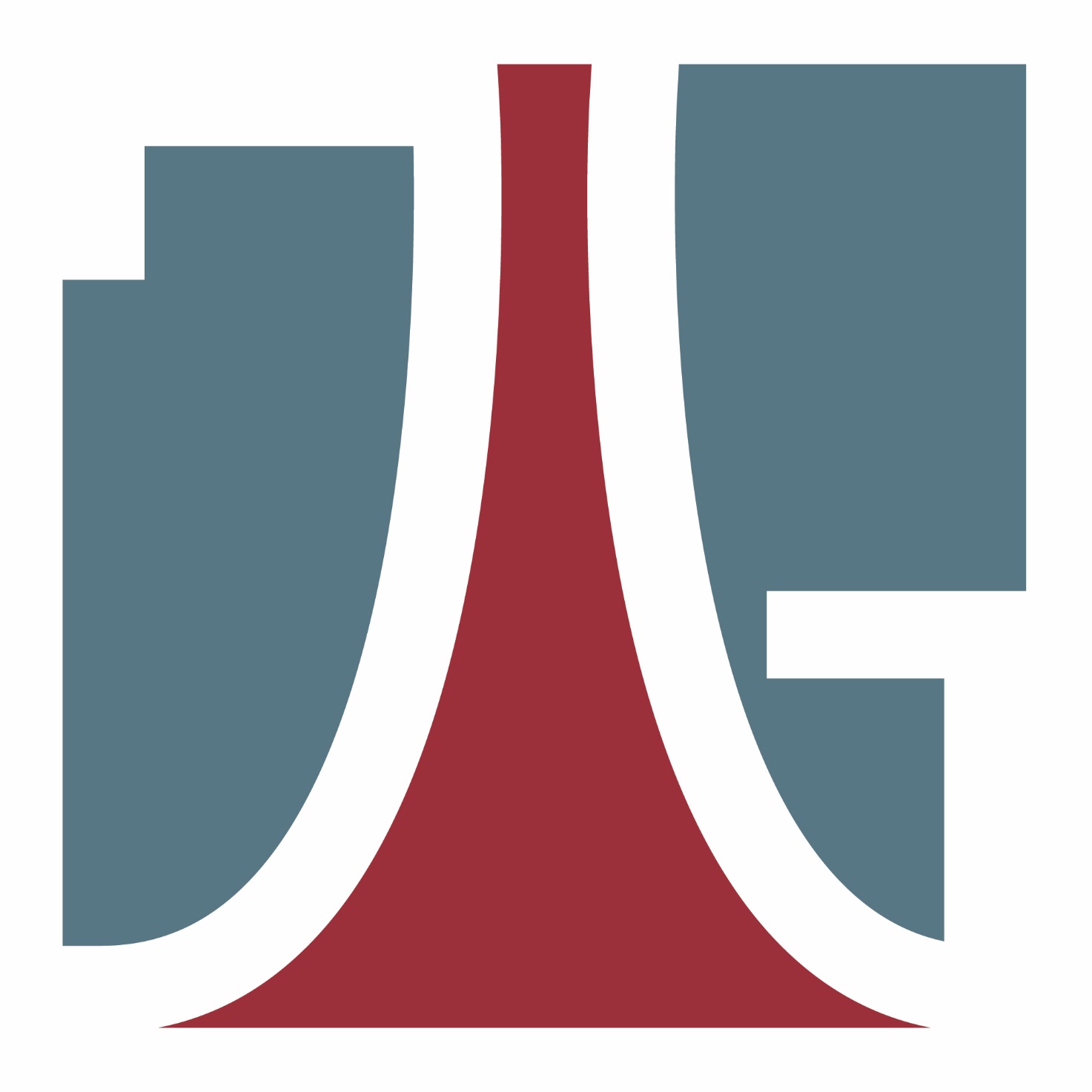 Läroplan för Jakobstads gymnasium1.8.2016Uppdaterad senast per 1.8.20191 LÄROPLANEN	11.1 Uppgörandet av läroplanen	11.2 Läroplanens innehåll	12 GYMNASIEUTBILDNINGENS UPPDRAG OCH VÄRDEGRUND	32.1 Gymnasieutbildningens uppdrag	32.2 Värdegrunden	33 UNDERVISNINGEN	53.1 Synen på lärande	53.2 Studiemiljöer och studiemetoder	53.3 Verksamhetskulturen	63.4 Studiernas uppbyggnad	83.5 Timfördelning och språkprogram	84 STÖD OCH HANDLEDNING FÖR DE STUDERANDE	104.1 Samarbetet mellan hem och läroanstalt	104.2 Handledning	104.3 Stöd för lärande och studier	124.4 Studerandevård	134.4.1 Centrala principer för studerandevården	144.4.2 Uppgörandet av planer inom studerandevården	164.5 Plan för användningen av disciplinära åtgärder och förfaringssätt	174.6 Särskilda frågor angående språk och kultur	175 mål och centralt innehåll för lärandet	215.1 Allmänna mål för undervisningen	215.2 Temaområden	225.3 Modersmål och litteratur	295.3.1  Lärokursen svenska och litteratur	295.3.2  Lärokursen svenska som andraspråk och litteratur	405.4 Det andra inhemska språket	515.4.1 Finska	515.4.1.1   Finska, A-lärokurs	545.4.1.2   Finska, B1-lärokurs	605.4.1.3   Finska, B3-lärokurs	685.4.1.4   Finska, modersmålsinriktad lärokurs	725.5 Främmande språk	805.5.1 Främmande språk, engelska, A-lärokurs	835.5.2 Främmande språk, B2-lärokurs	905.5.3 Främmande språk, B3-lärokurs	1025.6   Matematik	1165.6.1 Gemensam studiehelhet i matematik	1185.6.2 Matematik, lång lärokurs	1195.6.3 Matematik, kort lärokurs	1295.7  Biologi	1395.8  Geografi	1495.9  Fysik	1575.10 Kemi	1655.11 Filosofi	1725.12 Psykologi	1785.13 Historia	1875.14 Samhällslära	1975.15 Religion	2055.15.1 Evangelisk-luthersk tro	2065.16 Livsåskådningskunskap	2125.17 Hälsokunskap	2195.18 Gymnastik	2255.19 Musik	2335.20 Bildkonst	2415.21 Studiehandledning	2505.22 Temastudier	2545.23 Gymnasiediplom	2575.24 Ämnesövergripande kurser i konststudier	2605.25 Ämnesövergripande studier	2636 BEDÖMNINGEN AV DEN STUDERANDES LÄRANDE	2686.1 Syftet med bedömningen	2686.2 Kursbedömningen	2686.2.1 Siffervitsord och prestationsanteckningar	2706.2.2 Självständigt genomförd kurs	2706.2.3 Bedömningen av kurser i muntlig språkfärdighet	2706.2.4 Framsteg i studierna	2716.2.5 Erkännande av kunnande och tillgodoräknande av studier	2726.3 Bedömningen av en ämneslärokurs	2756.4 Fullgörande av gymnasiets hela lärokurs	2776.5 Betyg och betygsanteckningar	279BILAGA 1 NIVÅSKALA FÖR SPRÅKKUNSKAP OCH SPRÅKUTVECKLING	282BILAGA 2 TIMFÖRDELNINGEN	291BILAGA 3 SPRÅKPROGRAMMET	2941 LÄROPLANEN1.1 Uppgörandet av läroplanen Läroplanssystemet för gymnasieutbildningen omfattar:gymnasielagen (629/1998) och -förordningen (810/1998)statsrådets förordning om de allmänna riksomfattande målen för och timfördelningen i den utbildning som avses i gymnasielagen (942/2014)Utbildningsstyrelsens föreskrift om grunderna för gymnasiets läroplanden läroplan som utbildningsanordnaren godkännerden årliga plan som avses i 3 § i gymnasieförordningen (810/1998).Läroplanen för Jakobstads gymnasium har uppgjorts utgående från Grunderna för gymnasiets läroplan 2015. Grunderna för läroplanen för gymnasieutbildning för ungdomar. Läroplanen beskriver gymnasiets undervisning och fostran, och utgående från den utarbetas en årsplan för hur undervisningen i praktiken ordnas under läsåret. Den studerande ska göra upp sitt studieprogram med stöd av gymnasiets läroplan och årsplanen. Den studerandes möjlighet att slutföra de studier som ingår i gymnasiets lärokurs inom tre år tryggas genom flexibla studier och genom att studerande erbjuda det stöd för lärande och studier som behövs. Läroplanen har gjorts upp så att den studerande har möjlighet att göra individuella val och också utnyttja undervisning som ordnas av andra utbildningsanordnare såsom Pietarsaaren lukio. Läroplanen för Jakobstads gymnasium har gjorts upp så att alla föräldrar och vårdnadshavare har fått bekanta sig med den, framföra sin åsikt och hörts om den. Även studerandekåren och gymnasiets personal har hörts under processen med att färdigställa läroplanen. Avsikten med samarbetet är att försäkra sig om att gymnasieutbildningen är av hög kvalitet och samhälleligt betydelsefull och att hela skolsamfundet förbinder sig att följa de gemensamt överenskomna målen och arbetssätten. 1.2 Läroplanens innehåll I enlighet med Grunderna för gymnasiets läroplan 2015. Grunderna för läroplanen för gymnasieutbildning för ungdomar innehåller läroplanen för Jakobstads gymnasium följande delar:verksamhetsidé och värdeprioriteringar av utbildningsanordnaren godkänd timfördelning för gymnasietspråkprogram verksamhetskulturen i huvuddrag studiemiljöer och studiemetoderprinciper för självständiga studier temaområden läroämnets uppdrag samt allmänna mål för undervisningen och bedömningen inom läroämnetmål och centralt innehåll för varje kurs samarbetet mellan hem och läroanstalt handledningsplan undervisningen för studerande som behöver stöd för lärande och studier undervisningen för olika språk- och kulturgrupper bedömningen av den studerandes lärandeEnligt 13 § i lagen om elev- och studerandevård (1287/2013) ansvarar utbildningsanordnaren för att det för varje läroanstalt utarbetas en studerandevårdsplan som beskriver hur studerandevården ska genomföras, utvärderas och utvecklas. Studerandevårdsplanen är under bearbetning. Enligt 21 § 3 mom. i gymnasielagen (629/1998, ändrad genom lag 1268/2013) ska utbildningsanordnaren i samband med läroplanen utarbeta en plan för att skydda de studerande mot våld, mobbning och trakasserier samt verkställa planen och övervaka att den följs och genomförs. Den befintliga planen skrivs in i läroanstaltens studerandevårdsplan [Lag om elev- och studerandevård (1287/2013), 13 §]. 
Enligt 21 § 3 mom. i gymnasielagen (629/1998, ändrad genom lag 1268/2013) ska utbildningsanordnaren i samband med läroplanen utarbeta en plan och anvisningar om användningen av disciplinära åtgärder och förfaringssätt. Planen utgör ett separat dokument som ingår i skolans läsårsplan. Enligt 5 a § i lagen om jämställdhet mellan kvinnor och män (609/1986, ändrad genom lag 1329/2014) ansvarar utbildningsanordnaren för att det i samarbete med personalen och de studerande årligen utarbetas en jämställdhetsplan för varje läroanstalt. I stället för en årlig genomgång kan planen utarbetas för högst tre år i sänder. Enligt 6 § 2 mom. i diskrimineringslagen (1325/2014) ska utbildningsanordnaren se till att varje läroanstalt har en plan för de åtgärder som behövs för att främja likabehandling. Jämställdhets- och likabehandlingsplanen utgör ett separat dokument som ingår i skolans läsårsplan. 2 GYMNASIEUTBILDNINGENS UPPDRAG OCH VÄRDEGRUND2.1 Gymnasieutbildningens uppdragGymnasieutbildningens uppdrag är att ge en bred allmänbildning. Med allmänbildning i gymnasieutbildningen avses värderingar, kunskaper, färdigheter, attityder och vilja med vars hjälp en kritiskt och självständigt tänkande individ kan samverka med andra och handla på ett ansvarsfullt, empatiskt och framgångsrikt sätt. Under gymnasietiden vidareutvecklar den studerande viktiga kunskaper om människan, olika kulturer, naturen och samhället. Undervisningen ska hjälpa den studerande att förstå komplexa beroendeförhållanden i livet och i världen och att analysera omfattande företeelser. Gymnasieutbildningen har som uppdrag att undervisa och fostra. Under gymnasietiden formar den studerande sin identitet, människosyn, världsbild och världsåskådning och finner sin plats i världen. Samtidigt utvecklar den studerande sin förståelse för historien och en beredskap inför framtiden. Gymnasieutbildningen ska fördjupa den studerandes intresse för vetenskapens och konstens värld samt utveckla färdigheter för arbete och arbetsliv. Gymnasieutbildningen bygger på den grundläggande utbildningens lärokurs. Den ger de allmänna förutsättningarna för fortsatta studier vid universitet, yrkeshögskolor och för sådan yrkesutbildning som bygger på gymnasiets lärokurs. Kunskaperna och färdigheterna som inhämtats i gymnasiet påvisas genom avgångsbetyget från gymnasiet, studentexamensbetyget, gymnasiediplom och övriga prestationer. Gymnasieutbildningen ska vägleda den studerande att göra upp framtidsplaner och sporra till livslångt lärande.2.2 Värdegrunden I grunderna för gymnasiets läroplan bygger värdegrunden på den finländska bildningstraditionen, enligt vilken samhället och kulturen utvecklas och förnyas genom utbildning och lärande. Bildning innebär att kunna utveckla en omdömesförmåga på basis av kunskap, etisk reflektion och genom att sätta sig in i en annan människas situation, både individuellt och i grupp. Bildning innebär även förmåga och vilja att på ett etiskt, empatiskt och konstruktivt sätt hantera konflikter mellan ideal och verklighet. Bildning kommer till uttryck i omsorg, tolerans, en mångsidig uppfattning om verkligheten samt i en vilja att arbeta för positiva förändringar. Bildningsidealet i gymnasiet är en strävan efter sanning, mänsklighet och rättvisa. Gymnasieundervisningen ska utveckla den studerandes kunskap om olika värden genom att behandla motsättningar mellan offentligt uttalade värderingar och verkligheten.Undervisningen ska utgå från människolivets okränkbarhet och respekt för liv och de mänskliga rättigheterna. Den studerande ska under gymnasietiden bilda sig en klar uppfattning om vilka värderingar, centrala grundläggande normer och människorättsnormer som ligger till grund för de grundläggande och mänskliga rättigheterna samt på vilka sätt dessa rättigheter främjas. Gymnasieundervisningen ska bygga på de viktigaste konventionerna om mänskliga rättigheter, såsom FN:s konvention om barnets rättigheter.Gymnasieundervisningen ska främja jämlikhet och likabehandling samt välbefinnande och demokrati. Undervisningen ska vara religiöst och partipolitiskt obunden och icke-konfessionell och får inte användas i kommersiellt syfte. Gymnasieundervisningen ska sporra den studerande att reflektera över olika möjligheter, alternativ och missförhållanden i det finländska samhället och i den globala utvecklingen. All verksamhet i gymnasiet ska präglas av delaktighet, aktivitet och gemenskap. Gymnasieundervisningen ska lyfta fram nödvändigheten av en hållbar livsstil och ekosocial bildning samt bygga en kunskapsgrund för en ekonomi som gynnar miljön och främjar medborgarnas välbefinnande. Den studerande ska förstå betydelsen av sina egna handlingar och det globala ansvarets betydelse då det gäller att säkra en hållbar användning av naturresurser, för att motverka klimatförändringen och för att bevara den biologiska mångfalden. Gymnasieundervisningen ska uppmuntra till internationellt samarbete och världsmedborgarskap i enlighet med FN:s utvecklingsmål.Varje gymnasium är en gemenskap, där människor med olika språklig, ideologisk och religiös bakgrund har möjlighet att upptäcka gemensamma värderingar och principer för ett gott liv. I gymnasiet ska de studerande uppmuntras att bry sig om och ta hand om varandra samt lära sig att samarbeta. Kreativitet, initiativförmåga, ärlighet och uthållighet ska värdesättas. Den mänskliga och kulturella mångfalden ska ses som en rikedom och källa till kreativitet. Gymnasieutbildningen ska värna kulturarvet samt förmedla och utvärdera kunskap om kulturarvet i ett nutidsperspektiv. Jakobstads gymnasium är en skola i tiden och står för devisen lust att lära. Det är en devis som omfattar skolans studerande, lärare och övrig personal, och genomsyrar vår verksamhet och gemenskap i skolan.  3 UNDERVISNINGEN 3.1 Synen på lärande 	Grunderna för läroplanen bygger på en syn på lärande, där lärandet är ett resultat av den studerandes aktiva, målinriktade och självstyrda arbete. Under lärprocessen tolkar, analyserar och utvärderar den studerande olika slag av information, bygger ny kunskap och fördjupar därmed sin kompetens utgående från sina tidigare erfarenheter och kunskaper. Handledning och konstruktiv respons stärker självförtroendet och hjälper den studerande att utveckla sitt tänkande och arbeta på ett ändamålsenligt sätt. Lärandet sker genom kommunikation med andra studerande, lärare och sakkunniga samt i olika grupper och miljöer. Lärandet är mångfasetterat och knutet till den aktivitet, den situation och den kultur där det försiggår. I gymnasiet ska de studerande handledas att upptäcka samband mellan begrepp, vetenskapsområden och kunskaper och att tillämpa det de tidigare lärt sig, i föränderliga situationer. En studerande som är medveten om sina lärprocesser kan bedöma och utveckla sina studiefärdigheter och sitt tänkande. Samtidigt utvecklas även färdigheter som förutsätts för livslångt lärande. Framgångar i studierna och andra positiva erfarenheter främjar lärandet och sporrar de studerande att fördjupa sina kunskaper. 3.2 Studiemiljöer och studiemetoderStudiemiljöerna och -metoderna i gymnasiet ska utformas utgående från synen på lärande och målen för undervisningen. Också de studerandes förutsättningar, intressen, åsikter och individuella behov ska utgöra grunden för valet och utvecklandet av studiemiljöer och -metoder. Eftersom lärandet är mångfasetterat och knutet till tidigare inhämtade kunskaper, ska mångsidiga undervisnings-, handlednings- och studiemetoder tillämpas i gymnasiet. Vid valet av metoder bör de begreppsliga och metodiska kunskaper som förutsätts i olika läroämnen beaktas. Studiemetoder som bygger på undersökning, experiment och problemlösning främjar förmågan att lära sig och utvecklar ett kritiskt och kreativt tänkande. Genom arbetsmetodiska lösningar kan man stödja de studerande att utveckla förmåga att behärska helheter och kunskaper inom ämnesövergripande områden. Målet med undervisnings- och studiemetoderna i gymnasiet är att de studerande ska arbeta aktivt och utveckla samarbetsfärdigheter. De studerande ska vägledas att planera sina studier, utvärdera sina arbetsfärdigheter och sin arbetsteknik och att ta ansvar för sitt lärande. De ska också handledas att använda digitala verktyg på ett mångsidigt sätt. Vid valet av studiemetoder och i handledningen av arbetet ska man dessutom sträva efter att identifiera och förändra könsbundna attityder och rutiner. Meningsfulla lärupplevelser förbinder och motiverar till studier. De studerande ska ges möjligheter att arbeta med uppgifter, i vilka kunskaper och färdigheter kopplas ihop dels med deras egna erfarenheter, dels med olika företeelser i omgivningen och samhället. De studerande ska uppmuntras att lösa problembaserade och tillräckligt utmanande uppgifter, upptäcka problem och att ställa frågor och söka svar. Studiemiljöerna i gymnasiet ska vara trygga och hälsosamma för de studerande. Målet är att studiemiljöerna ska vara mångsidiga, att de ska främja studiemotivationen och bidra till att studierna blir meningsfulla. Genom att utveckla studiemiljöerna ska man utöver självständigt arbete även stödja interaktivt och kollaborativt lärande. I lösningar som gäller studiemiljöerna är det skäl att beakta att lärandet sker i varierande situationer och på många olika platser. Den byggda miljön och naturen ska utnyttjas i studierna så att kreativt tänkande och forskningsbaserade studier är möjliga. Studiemiljöerna ska vidgas till sammanhang utanför läroanstalten bland annat med hjälp av digitala verktyg och arbetssätt. De studiemiljöer som universitet, yrkeshögskolor och andra läroanstalter, bibliotek, idrotts- och naturcenter, konst- och kulturinstitutioner, arbetslivet och företag samt andra parter erbjuder ska utnyttjas på ett mångsidigt sätt. De studerande ska handledas att använda digitala studiemiljöer, studiematerial och verktyg för att söka och utvärdera information i olika former och för att producera och dela ny kunskap. De studerande ska själva ansvara för anskaffningen av läromedel, material och arbetsredskap, ifall dessa inte erbjuds av utbildningsanordnaren. De studerandes individuella studiegång, lärstigar och förmåga att studera på nätet ska stödjas genom att de studerande erbjuds möjligheter att genomföra studier också som distansstudier. En kurs som genomförs som distansstudier ska bestå av självständiga studier handledda av läraren samt mångsidig användning av datanät och annan informations- och kommunikationsteknik. Inom distansundervisningen ska man sträva efter att också använda kollaborativa arbetssätt. En gymnasiekurs kan också ordnas som flerformsundervisning, så att kursen förutom distansundervisning och -studier på nätet även innehåller närundervisning och -handledning. När studierna genomförs som självständiga studier är det viktigt att beakta den studerandes förutsättningar att genomföra studierna utan att delta i undervisning. Man ska också beakta den studerandes behov av handledning och stöd.3.3 VerksamhetskulturenVerksamhetskulturen är en tolkning av vad gymnasiets uppdrag att undervisa och fostra innebär i praktiken. Den ska genomsyra läroanstaltens hela verksamhet och allas sätt att bemöta varandra. Gymnasiet är en egen utbildningsform och varje gymnasium har sin egen verksamhetskultur. De olika delarna av läroplanen konkretiseras i verksamhetskulturen. Verksamhetskulturen innehåller både medvetna och omedvetna faktorer som återspeglas i läroanstaltens verksamhet. I grunderna för läroplanen betonas en verksamhetskultur som främjar hållbart välbefinnande och delaktighet och som är öppen för olika former av kommunikation och förändringar i världen. Verksamhetskulturen ska utvecklas i samarbete mellan hela personalen, de studerande, vårdnadshavarna och läroanstaltens samarbetsparter. Principerna för utvecklandet och utvärderingen av verksamhetskulturen och eventuella lokala prioriteringar ska beskrivas i läroplanen. I grunderna för läroplanen är utgångspunkten att följande teman ska styra utvecklandet av verksamhetskulturen: En lärande organisationEn läroanstalt är en lärande gemenskap som ska främja alla sina medlemmars lärande och stimulera till målinriktat arbete. För att bygga upp en lärande gemenskap förutsätts dialog och pedagogiskt ledarskap. Arbetssätt som stärker det kollaborativa och individuella lärandet ska systematiskt utvecklas. Genom tematiska arbetssätt kan man skapa förutsättningar för helhetsskapande undervisning. Arbetet ska utgå från de studerande och stärka deras initiativförmåga, utveckling och lärande. En positiv inställning till lärande lägger grund för framtida färdigheter och livslångt lärande. En lärande organisation skapar rutiner för kommunikationen både inom läroanstalten och med det omgivande samhället. Det förutsätter samarbete med hemmen, andra skolor och utbildningsstadier samt med arbets- och företagslivet. Digitaliseringen möjliggör kollaborativt lärande och kunskapsskapande samt användning av olika slag av studie- och kunskapsmiljöer. De studerande ska handledas att agera också i en nätverksbaserad och globaliserad värld. Delaktighet och gemenskap Delaktighet och demokratisk verksamhet ger de studerande förutsättningar att växa till aktiva medborgare. Utbildningsanordnaren ska främja alla studerandes delaktighet och ge dem mångsidiga möjligheter att delta i beslutsfattandet och i utvecklandet av arbetssätten vid läroanstalten. De studerande ska uppmuntras att uttrycka sin åsikt, vara med och besluta om gemensamma frågor och att agera ansvarsfullt i olika grupper och i samhället. De ska även uppmuntras att vara aktiva och att delta i till exempel studerandekårs- och tutorverksamhet. Läroanstalten ska systematiskt, i samarbete med olika samarbetsparter, utveckla handlingssätt som skapar delaktighet och gemenskap. I undervisningen ska man använda kollaborativa arbetssätt och stödja de studerande att utveckla sociala relationer i gruppen. Betydelsen av kollaborativa arbetssätt och grupphandledning ska betonas i början av gymnasiestudierna. Välbefinnande och en hållbar framtidI en lärande gemenskap främjas en hållbar livsstil och förutsättningarna för en bra framtid. De studerande ska uppmuntras att arbeta för en rättvis och hållbar framtid. Ett ansvarsfullt förhållningssätt till miljön ska återspeglas i vardagens val och rutiner. Arbets- och tillvägagångssätten ska stödja den studerandes och gruppens välbefinnande och skapa en rofylld och trygg atmosfär. Kommunikationen i gruppen ska präglas av öppenhet, omsorg och ömsesidig respekt. Dessa aspekter ska beaktas i läroanstaltens hela verksamhet och styra allas arbete. Handledning och studerandevård är hela läroanstaltens gemensamma uppgift. De studerande ska ha möjlighet till lagenlig handledning och stöd med hänsyn till deras individuella och särskilda behov. Jämlikhet och likvärdighet ska främjas i arbetet. Mobbning, trakasserier, våld, rasism eller diskriminering ska inte accepteras, utan förebyggas och tas itu med. De studerande ska uppmuntras att tillägna sig en aktiv livsstil som främjar hälsa, välbefinnande och lärande. Måltiden är en del av en verksamhetskultur som främjar de studerandes välbefinnande.  Kulturell mångfald och språkmedvetenhet Kulturell och språklig mångfald ska värdesättas i gymnasiet. Olika språk, religioner och åskådningar lever sida vid sida och i växelverkan med varandra. Läroanstalten ska dra nytta av landets kulturarv, national- och minoritetsspråk samt den egna och omgivningens kulturella, språkliga, religiösa och åskådningsmässiga mångfald. Det är viktigt att förstå språkens centrala betydelse för lärande och kommunikation samt för identitetsskapande och integrering i samhället. Varje läroämne har sitt eget sätt att använda språket, sitt eget begreppssystem och textbruk, som öppnar olika perspektiv på samma företeelse. I ett språkmedvetet gymnasium utvecklar den studerande flerspråkighet, vilket innebär kunskaper om och i språkbruket inom olika vetenskapsområden, inom modersmålet och dess språkliga varianter såsom dialekter, samt inom övriga språk på varierande nivå. I gymnasiet är varje lärare också språklärare i sitt ämne. 3.4 Studiernas uppbyggnad I gymnasieutbildningen för unga omfattar gymnasiets lärokurs minst 75 kurser. I enlighet med statsrådets förordning om de allmänna riksomfattande målen för och timfördelningen i den utbildning som avses i gymnasielagen (942/2014) består gymnasiestudierna av obligatoriska, fördjupade och tillämpade kurser. De fördjupade kurserna är valfria för den studerande och huvudsakligen fortsättningskurser som direkt hänger samman med de obligatoriska kurserna. De nationella fördjupade kurserna är de kurser som avses i statsrådets förordning (942/2014) som erbjuds som fördjupade studier och för vilka Utbildningsstyrelsen fastställt läroplansgrunder. Av dessa kurser ska den studerande välja minst tio i sitt studieprogram. Utöver de nationella fördjupade kurserna kan gymnasiet ytterligare ha lokala fördjupade kurser i sin läroplan. De tillämpade kurserna är metodkurser, av samma eller någon annan utbildningsanordnare ordnade yrkesinriktade studier, integrerade kurser som innehåller stoff från olika ämnen, eller andra studier som lämpar sig för gymnasiet. De tillämpade kurserna omfattar nationella tillämpade kurser och lokala tillämpade kurser som ingår i gymnasiets läroplan. De nationella tillämpade kurserna utgörs av gymnasiediplom som utbildningsanordnaren erbjuder i olika ämnen och ämnesgrupper enligt de nationella läroplansgrunderna, och av de konstkurser, för vilka Utbildningsstyrelsen har fastställt nationella läroplansgrunder, se kapitel 5.24: Ämnesövergripande konstkurser. I gymnasiets läroplan bestäms i vilken ordning kurserna ska avläggas.3.5 Timfördelning och språkprogramI timfördelningen särskiljs obligatoriska, nationella fördjupade, nationella tillämpade, lokala fördjupade och lokala tillämpade kurser. Utöver de i grunderna för gymnasiets läroplan nämnda ämnena har Jakobstads gymnasium också ämnet Ämnesöverskridande studier där kurser från flera än ett vetenskapsområde samlas. Parkskolans kurser särskiljs inte i timfördelningen utan presenteras skilt i kapitel 3.5.3. 3.5.1 TimfördelningenEn översikt över timfördelningen visas i bilaga 2.3.5.2 SpråkprogrammetJakobstads gymnasium erbjuder det andra inhemska språket, finska, på flera nivåer, som A-språk, som B1-språk och som modersmålsinriktad finska. Engelska erbjuds som A-språk. Det andra inhemska språket och engelska är för gymnasiet obligatoriska ämnen.En nyhet i gymnasiet är att det ges en möjlighet att avlägga finska på nybörjarnivå, som B3-språk. Dessa språkstudier är enligt läroplansgrunderna ett valbart ämne. Finska som B3-språk erbjuds invandrare och andra studerande som inte har ett vitsord i finska från den grundläggande utbildningen. Som frivilliga språk erbjuder gymnasiet tyska och franska. Det frivilliga språk som inleds i den grundläggande utbildningen fortsätter i gymnasiet som B2-språk. Samma språk erbjuds på nybörjarnivå, B3. Grupperna i B2- och B3- språk slås ihop efter att B3-språket har avlagt två kurser. Pietarsaaren lukio har ryska som B3-språk i sin läroplan. Genom samarbetet med den finska skolan kan studerande vid Jakobstads gymnasium studera ryska. Undervisningen ges på finska.En översikt över språkprogrammet redovisas i bilaga 3.3.5.3 ParkskolanSchaumanska kommissionen beviljar medel till undervisning vid Jakobstads gymnasium med stöd av Victor och Elise Schaumans Jakobstadsfond i enlighet med stipulationerna i testamentet. Detta är en långsiktig satsning på att stöda gymnasiet. De praktiska arrangemangen sköts av Samfundet Folkhälsan. Stödet ges för studier i naturvetenskapliga ämnen, miljökunskap med områdesplanering samt hälsokunskap. Namnet Parkskolan härrör från den botaniska trädgård som finns vid gymnasiet och som Jakobstadsfonden är kopplad till. De kurser som får ekonomiskt stöd från Schaumanska kommissionen antecknas som Parkskolans kurser. Det ekonomiska stödet täcker lönekostnaderna för kurserna samt materialkostnader enligt överenskommelse med kommissionen. 4 STÖD OCH HANDLEDNING FÖR DE STUDERANDE4.1 Samarbetet mellan hem och läroanstaltGymnasieutbildningen för ungdomar ska genomföras i samarbete med hemmen (gymnasielag 629/1998, 2 §). Utgångspunkten för samarbetet är öppen och jämlik kommunikation och ömsesidig respekt. Samarbetet ska stödja den studerandes förutsättningar för lärande, sunda utveckling och välbefinnande. Avsikten är också att främja de studerandes, vårdnadshavarnas och hemmens delaktighet samt gemenskapen, välbefinnandet och tryggheten vid läroanstalten. Samarbetet med vårdnadshavarna och hemmen ska ingå i gymnasiets verksamhetskultur och fortgå under den studerandes hela gymnasietid. Samarbetet ska vara mångsidigt och samarbetsformerna ska systematiskt utvecklas. Vårdnadshavarna ska informeras om gymnasiet som utbildningsform och om gymnasiets praxis och uppmuntras att delta i samarbetet och utvecklandet av verksamheten. Tillsammans med den studerande ska man följa med hur arbetet och studierna framskrider och informera vårdnadshavarna om situationen. De studerande och vårdnadshavarna ska också ges information om handledningen, studerandevården och stödet för lärande och studier. Samarbetet ska utgå från den studerandes individuella förutsättningar och behov. I samarbetet ska man beakta den unga vuxnas och myndiga studerandens integritet och ansvar. Också olika typer av familjer och deras specifika behov ska tas i beaktande i samarbetet. Att utnyttja vårdnadshavarnas kompetens i samarbetet stärker verksamhetskulturen. Samarbetet är särskilt viktigt vid utbildningens övergångsskeden, i planeringen av studierna och när det visar sig att en studerande eventuellt behöver stöd. Ansvaret för att utveckla samarbetet samt för att skapa förutsättningar och former för samarbetet ligger hos utbildningsanordnaren. Jakobstads gymnasium bjuder regelbundet in föräldrar och vårdnadshavare till möten med skolans rektor, lärare och personal. Samarbetet mellan hemmet och skolan fungerar också genom kontakt via Wilma, telefon eller e-post. Information samt lärarnas och personalens kontaktuppgifter finns på skolans webbplats. Utbildningsanordnaren ska regelbundet utreda de studerandes och deras vårdnadshavares åsikter om läroanstaltens och utbildningsanordnarens verksamhet (gymnasielag 629/1998, 27 §). 4.2 HandledningHandledningen i gymnasiet ska bilda en helhet som stödjer den studerande i olika skeden av gymnasiestudierna och utvecklar hens förmåga att göra val och fatta beslut om sin utbildning och framtid. Handledningen ska stödja de studerandes välbefinnande, fostran och utveckling, erbjuda verktyg för bättre självkännedom och självreglering och uppmuntra till aktivt medborgarskap. Gemenskapen mellan de studerande samt deras delaktighet och initiativförmåga bör upprätthållas och vidareutvecklas under gymnasietiden. Handledningen ska främja jämlikhet och likabehandling i utbildningen samt förebygga marginalisering. Man ska följa med hur studierna fortlöper och stödja de studerande att gå vidare i sina studier. Studierna och de studerandes välbefinnande ska följas upp och stödjas i samarbete med vårdnadshavarna och studerandevårdspersonalen.Handledningen ska vara ett gemensamt arbete för hela gymnasiets personal och ska ledas på ett målinriktat sätt. Studiehandledaren bär huvudansvaret för hur handledningen ordnas i praktiken och för planeringen och genomförandet av handledningen som helhet. Grupphandledaren fungerar som närmaste handledare för sin studerandegrupp. Ämnesläraren handleder den studerande i studietekniken i sitt eget ämne, hjälper den studerande att utveckla sin förmåga att lära sig lära och stödjer förutsättningarna för fortsatta studier och kunskapen om arbetslivet vad det egna ämnet beträffar. Den studerande ska vara aktiv och delaktig i handledningen. Varje studerande ska respekteras som individ med rätt till handledning. Handledningen kan ordnas som kursformad undervisning, individuellt och i smågrupper, som kamrathandledning eller som en kombination av dessa.Den studerande ska under gymnasietiden få handledning som stöd för sina studier och val. Handledningen ska hjälpa den studerande att förstå hur olika val under gymnasietiden påverkar karriärmöjligheterna och möjligheterna till fortsatta studier. Den studerandes studiestrategier och förmåga att utvärdera sina färdigheter ska utvecklas. Den studerande ska få hjälp med att ge akt på sina styrkor och utvecklingsbehov som lärande individ och att välja lämpliga studiemetoder. Den studerande ska få lära sig att planera och göra egna val och att ta ansvar för sina val. Målet är att den studerande ska inse betydelsen av ett livslångt lärande. Handledningen ska på ett mångsidigt och fördomsfritt sätt lyfta fram olika alternativ angående fortsatta studier och karriärplanering som stödjer den studerandes egna planer och val, och den studerande ska vägledas att söka information om alternativen. Som stöd för gymnasiestudierna och övergången till fortsatta studier och arbetslivet ska den studerande utarbeta en individuell plan som innehåller en studieplan, en plan för studentexamen samt en plan för fortsatta studier och yrkeskarriär. Den studerande ska uppdatera sina planer med stöd av handledarna vid läroanstalten. Handledningen är särskilt viktig vid etappmålen och övergångsskedena i utbildningen. Läroanstalten ska informera eleverna, vårdnadshavarna, studiehandledarna och lärarna i den grundläggande utbildningen om gymnasieutbildningen och ge dem möjligheter att bekanta sig med undervisningen i gymnasiet. Då nya studerande inleder sina studier vid gymnasiet ska de informeras om läroanstaltens verksamhet och gymnasiestudierna. De studerande ska under gymnasietiden ges möjlighet att bekanta sig med både arbetslivet och framtida studieplatser. Övergången till fortsatta studier ska uppmärksammas i slutskedet av gymnasieutbildningen. Den studerande ska informeras om vilka uppgifter olika personer har inom handledningen samt i vilka frågor och hur den studerande kan få hjälp av dem. Som en del av läroplanen har utarbetats en handledningsplan för Jakobstads gymnasium som hjälp för utvecklandet av det gemensamma handledningsarbetet. Planen finns som bilaga. Handledningsplanen beskriver handledningsverksamheten och målen för den, uppgifts- och arbetsfördelningen bland gymnasiets hela personal i fråga om handledning, handledningen i samband med utbildningens övergångsskeden samt hur samarbetet som gäller handledning ordnas med centrala samarbetsparter, såsom framtida studieplatser, arbetslivet och andra externa aktörer. Handledningsplanen beskriver också samarbetet med vårdnadshavarna i anslutning till handledning.4.3 Stöd för lärande och studierSyftet med stöd för lärande och studier är att stödja den studerande under gymnasiestudierna. Stödet ska ordnas med beaktande av de studerandes olika utgångslägen, styrkor och utvecklingsbehov. Stöd för lärande och studier innebär dels att man finner lösningar för hela gemenskapen och för studiemiljön, dels att man möter de studerandes individuella behov. Det är viktigt att lärandet kan löpa obehindrat och att inlärningssvårigheter förebyggs och upptäcks i ett tidigt skede. Varje studerande ska ha möjlighet att lyckas i sitt lärande utifrån sina egna förutsättningar, att utvecklas som lärande individ och att växa och utvecklas som människa. Man ska fästa uppmärksamhet vid den studerandes studieförutsättningar, utvecklingen av förmågan att lära sig lära samt den studerandes möjlighet att ta ansvar för sina studier och planera, genomföra och utvärdera studierna. De studerande och vårdnadshavarna ska informeras om möjligheterna att få stöd och vårdnadshavarna ska uppmuntras att för sin del stödja den studerandes målinriktade lärande.En studerande kan tillfälligt ha blivit efter i studierna eller behöva stöd på grund av till exempel språkliga, matematiska, motoriska eller uppmärksamhetsrelaterade svårigheter. Behovet av stöd kan också hänga ihop med sociala svårigheter, mentala problem eller problem i den aktuella livssituationen. Utgångspunkten vid bedömningen av stödbehovet är samarbete och kommunikation med den studerande och i mån av möjlighet även med vårdnadshavarna. Konstaterandet av behovet av stöd kan enligt 40 § i lagen om grundläggande utbildning (628/1998, ändrad genom lag 1288/2013) grunda sig på information från den grundläggande utbildningen, den studerandes egna, lärarnas eller den övriga personalens observationer eller olika bedömningar. Stödet ska planeras utgående från den information om den studerandes stödbehov som finns att tillgå och det stöd som den studerande eventuellt fått tidigare. Stödåtgärderna ska planeras och sättas in på ett så tidigt stadium som möjligt. Man ska granska arbetssätten, undervisningsarrangemangen och studiemiljöerna i gymnasiet och hur de lämpar sig för den studerande och sträva efter att finna lösningar som stödjer den studerande i studierna. Läraren ska planera stödåtgärderna tillsammans med den studerande och samarbeta med övriga eventuella sakkunniga. Det är varje lärares uppgift att ge uppmuntrande respons och handleda en studerande som behöver stöd för att stärka självförtroendet, förmågan att bedöma sig själv, att lära sig lära och att planera sin framtid. Den studerandes behov av specialarrangemang i studentexamensproven ska bedömas utgående från det stöd hen behövt och fått under gymnasietiden. Den studerande ska få hjälp med att skaffa nödvändiga utlåtanden. Dessutom ska man komma överens om det samarbete som behövs för att den studerande ska kunna testa och öva specialarrangemangen.Stödformerna kan bestå av differentiering av undervisningen och andra pedagogiska lösningar, utnyttjande av kursvalsmöjligheter, mångsidig studiehandledning och stöd av grupphandledaren. Man ska sträva efter att ordna undervisningssituationerna och proven med beaktande av den studerandes individuella behov. Studierna för en studerande kan enligt 13 § i gymnasielagen (629/1998, ändrad genom lag 478/2003) delvis ordnas på annat sätt än vad som föreskrivs i gymnasielagen och -förordningen och i gymnasiets läroplan. De stödåtgärder och det stöd som behövs i olika läroämnen kan enligt överenskommelse skrivas in i den studerandes individuella studieplan. Den studerande ska vid behov hänvisas att ansöka om tjänster som avses i 29 § 2 mom. i gymnasielagen. Utöver stöd för lärande och studier kan den studerande också få individuell studerandevård. I Jakobstads gymnasium utreder specialläraren alla studerande under deras första studieår för eventuella läs- och skrivsvårigheter. Studerande som på basen av läs- och skrivsvårighetstest har behov av LoS-intyg hänvisas att avlägga kursen Studiehandledning 3, Studieteknik, helst under det första studieåret. Under kursen utarbetas intyget över läs- och skrivsvårigheter enligt Studentexamensnämndens direktiv. Andra stödbehov utreds och dokumenteras på lämpligt sätt under det första gymnasieåret. Behovet av stödåtgärder under studietiden dokumenteras av speciallärare och studerande tillsammans. Dokumentet fogas till studeranderegistret och studerande kan visa upp det i kontakt med undervisande lärare.Studerande som har intyg över läs- och skrivsvårigheter kan be om att få ljudböcker i den mån sådana finns tillgängliga, eventuella föreläsningsanteckningar på förhand, förlängd tid i prov och rätt att öva hörförståelseprov med förlängda pauser. Det är den studerandes uppgift att be om överenskomna stödåtgärder.Intyg för studentexamen över främmande språk som modersmål utarbetas under det första eller andra studieåret.  Ett främmande modersmål ger rätt till samma stödåtgärder som kan förekomma vid läs- och skrivsvårigheter. 4.4 StuderandevårdMålet med studerandevården i gymnasiet är att främja de studerandes lärande, hälsa och välbefinnande och värna om hela läroanstaltens välbefinnande och en sund och trygg studiemiljö. Studerandevården ska bestå av både gemensam och individuell studerandevård. [Lag om elev- och studerandevård (1287/2013) 2 § och 3 §.]Studerandevården i gymnasiet ska omfatta studerandevård i enlighet med den läroplan som utbildningsanordnaren godkänt samt studerandevårdstjänster bestående av psykolog- och kuratorstjänster samt studerandehälsovårdstjänster. Den kommun där läroanstalten är belägen ansvarar i första hand för att tillhandahålla studerandevårdstjänsterna. En privat eller statlig utbildningsanordnare kan besluta om att erbjuda dessa tjänster helt eller delvis i egen regi och på egen bekostnad. Den studerande har rätt att avgiftsfritt få sådan studerandevård som förutsätts för att hen ska kunna delta i utbildningen, med undantag av sjukvårdstjänster för studerande som fyllt 18 år. De studerande och deras vårdnadshavare ska informeras om den studerandevård som de studerande har tillgång till och den studerande ska hänvisas att söka de studerandevårdstjänster som hen behöver. [Lag om elev- och studerandevård 3 § och 9 § (ändrad genom lag 1409/2014) och 11 §.] Information om studerandevården ges på Jakobstads gymnasiums webbplats.Studerandevården ska ordnas genom sektorsövergripande samarbete med undervisningsväsendet och social- och hälsovårdsväsendet så att den bildar en fungerande och sammanhängande helhet. Studerandevården ska genomföras i samarbete med de studerande och deras vårdnadshavare och vid behov med andra samarbetsparter. Alla studerande ska ges möjlighet att delta i planeringen och utvecklandet av studerandevården. Studerandevården är en uppgift som hör till alla som arbetar vid läroanstalten och alla som ansvarar för studerandevårdstjänsterna. Läroanstaltens personal bär det primära ansvaret för välbefinnandet i studiegemenskapen. [Lag om elev- och studerandevård 3 § och 4 §, gymnasielag 629/1998, 27 § (1268/2013).] 4.4.1 Centrala principer för studerandevårdenI grunderna för gymnasiets läroplan fastställs de centrala principerna för studerandevården och målen för den studerandevård som hör till undervisningsväsendet. Grunderna innehåller också anvisningar om läroplanen och läroanstaltens studerandevårdsplan [gymnasielag 10 §, 29 a § (ändrad genom lag 1289/2013), lag om elev- och studerandevård 13 §]. Gemensam studerandevårdStuderandevården ska främst vara förebyggande gemensam studerandevård. Studerandevården ska ingå i läroanstaltens verksamhetskultur och omfatta åtgärder som främjar de studerandes delaktighet, lärande, välbefinnande, hälsa och sociala ansvarstagande. Det är också viktigt att främja och följa upp välbefinnandet i studiegemenskapen och värna om en sund, trygg och tillgänglig studiemiljö. (Lag om elev- och studerandevård 4 §.)Utgångspunkt för planeringen och utvecklandet av den gemensamma studerandevården är den studerandes delaktighet, positiv kommunikation och att stödja den unga vuxna att bli självständig. Alla studerande ska ha möjlighet att vara med och utveckla den gemensamma studerandevården och uttrycka sin åsikt i frågor som gäller de studerande och hela studiegemenskapen [gymnasielag 27 § (ändrad genom lag 1268/2013), lag om elev- och studerandevård 18 §]. Vårdnadshavarnas möjlighet att delta i samarbetet ska främjas. Vårdnadshavarna ska uppmuntras att vara med och utveckla den gemensamma studerandevården samt stärka samarbetet och välbefinnandet vid gymnasiet. Man ska även samarbeta med myndigheter och aktörer som främjar de ungas välbefinnande, hälsa och trygghet i kommunen. Den studerande har rätt till en trygg studiemiljö [gymnasielag 21 § (ändrad genom lag 1268/2013)]. Det innebär såväl fysisk och psykisk som social trygghet. Undervisningen ska ordnas så att de studerandes och personalens säkerhet garanteras i alla situationer. Det är också viktigt att de studerande deltar i främjandet av trygghet i studiegemenskapen för att stödja välbefinnandet och ändamålsenliga tillvägagångssätt i situationer där säkerheten är hotad. Främjandet av trygghet och välbefinnande ska ingå i läroanstaltens verksamhetskultur och beaktas i hela verksamheten.Individuell studerandevårdMed individuell studerandevård avses studerandevårdstjänster som tillhandahålls en enskild studerande, nämligen studerandehälsovårdstjänster, psykolog- och kuratorstjänster inom studerandevården samt yrkesövergripande individuell studerandevård som gäller en enskild studerande och genomförs av en yrkesövergripande expertgrupp. (Lag om elev- och studerandevård 5 §.) Syftet med den individuella studerandevården är att främja den studerandes välbefinnande, hälsa och studieförmåga och att identifiera individuella behov i anslutning till dem eller till den studerandes livssituation. Målet är också att i ett tidigt skede förebygga problem och tillhandahålla det stöd som behövs. Individuell studerandevård ska genomföras i samverkan med den studerande och med dennas samtycke. I fråga om åtgärder och avgöranden som gäller den studerande själv ska den studerandes egna önskemål och åsikter beaktas. Utgångspunkten är förtroendefull kommunikation som präglas av respekt för den studerande och hens åsikter samt den studerandes integritet i frågor som gäller studerandevården. Den studerande och vårdnadshavarna ska informeras om den enskilda studerandes rättigheter i studerandevården och om vad lagen föreskriver om förfaringssätten och behandlingen av uppgifter i ärendet. (Lag om elev- och studerandevård 11 § och 18 §.)Studerandevårdsgrupper	 i yrkesövergripande arbeteVerksamheten i de yrkesövergripande studerandevårdsgrupperna är en del av studerandevården. Studerandevårdsgrupperna utgörs av 1) en styrgrupp för studerandevården, 2) en studerandevårdsgrupp för läroanstalten och 3) en yrkesövergripande expertgrupp som tillsätts från fall till fall. (Lag om elev- och studerandevård 14 §.)Utbildningsanordnaren tillsätter styrgruppen för studerandevården och studerandevårdsgruppen för läroanstalten. Ärenden som gäller en enskild studerande behandlas i en expertgrupp som tillsätts från fall till fall. Alla studerandevårdsgrupper ska vara yrkesövergripande, vilket innebär att en grupp ska bestå av företrädare för undervisningspersonalen, studerandehälsovården samt psykolog- och kuratorstjänsterna. Alla tre grupper har sina egna uppgifter och en sammansättning som bestäms utgående från uppgifterna.Styrgruppen för studerandevården ansvarar för den allmänna planeringen, utvecklandet, styrningen och utvärderingen av utbildningsanordnarens studerandevård. Styrgruppens uppgifter kan också skötas av någon annan för ändamålet lämplig grupp. Två eller flera utbildningsanordnare kan också ha en gemensam styrgrupp. Samma grupp kan även vara gemensam för flera utbildningsformer. Läroanstaltens studerandevårdsgrupp ska ansvara för planeringen, utvecklandet, genomförandet och utvärderingen av studerandevården vid läroanstalten. Gruppen leds av en person som utses av utbildningsanordnaren. Utbildningsanordnaren ska tillsammans med de sektorer som producerar studerandevårdstjänster bestämma om gruppens sammansättning och förfaringssätt i anslutning till uppgifterna. Studerandevårdsgruppen kan vid behov höra experter. Gruppens centrala uppgift är att främja hälsa, välbefinnande och trygghet vid läroanstalten och att genomföra och utveckla övrig gemensam studerandevård.Bildningsnämnden i staden Jakobstad har utsett rektor till ledare för studerandevårdsgruppen i Jakobstads gymnasium. Gruppen består dessutom av studiehandledarna, specialläraren, kurator, skolpsykolog och skolhälsovårdare. Vid behov inkallas experter.För att utreda behovet av stöd och ordna studerandevårdstjänster för en enskild studerande eller en viss grupp av studerande sammankallas en yrkesövergripande expertgrupp. Gruppen sammankallas av den person i undervisningspersonalen eller studerandevården som ärendet på grund av personens arbetsuppgifter hör till. Expertgruppens sammansättning avgörs från fall till fall och beror på ärendet som behandlas och vilken kompetens det förutsätter. Experter får utnämnas till medlemmar i gruppen endast med samtycke av den studerande eller, om han eller hon undantagsvis inte har förutsättningar att bedöma vad samtycket innebär, med samtycke av vårdnadshavaren. Expertgruppen ska utse en ansvarsperson inom gruppen. Med specifikt skriftligt samtycke av den studerande får också andra samarbetsparter inom studerandevården eller den studerandes närstående delta i behandlingen av ett ärende som gäller den studerande (lag om elev- och studerandevård 19 §).4.4.2 Uppgörandet av planer inom studerandevårdenPå lokal nivå styrs planeringen och genomförandet av studerandevården av tre olika planer. Planerna är 1) välfärdsplan för barn och unga, där uppgifter om studerandevården ingår, 2) beskrivning av studerandevården i läroplanen, och 3) studerandevårdsplan för läroanstalten. [Lag om elev- och studerandevård 12 och 13 §, barnskyddslag 417/ 2007, 12 § (ändrad genom lag 1292/2013), gymnasielag 10 § (ändrad genom lag 478/2003), hälso- och sjukvårdslag (1326/2013) 17 §.]Välfärdsplanen för barn och unga är en plan som en eller flera kommuner gemensamt utarbetar för att främja barns och ungas välbefinnande och för att ordna och utveckla barnskyddet. Planen ska godkännas i varje kommuns kommunfullmäktige och ses över minst vart fjärde år. [Barnskyddslag 12 § (ändrad genom lag 1292/2013)]Studerandevårdsplan för läroanstaltenUtbildningsanordnaren ansvarar för att det för varje läroanstalt utarbetas en plan för hur studerandevården ska genomföras, utvärderas och utvecklas. Studerandevårdsplanen kan också vara gemensam för två eller flera läroanstalter. Planen ska utarbetas i samverkan med läroanstaltens personal, studerandevårdspersonalen, de studerande och deras vårdnadshavare. Den ska ses över inom ett år efter att kommunens välfärdsplan för barn och unga har setts över. (Lag om elev- och studerandevård 13 §.)Läroanstaltens studerandekår ska höras innan planen fastställs [gymnasielag 27 § (ändrad genom lag 1268/2013)]. Vid behov ska planen utarbetas i samarbete med andra myndigheter och samarbetsparter. 4.5 Plan för användningen av disciplinära åtgärder och förfaringssätt Enligt 21 § i gymnasielagen (629/1998, ändrad genom lag 1268/2013) har den studerande rätt till en trygg studiemiljö. Samarbete och olika pedagogiska lösningar i gymnasiet skapar förutsättningar för en bra arbetsro. Den som ordnar gymnasieutbildning har rätt att använda också sådana disciplinära åtgärder som nämns i gymnasielagen.Enligt 21 § i gymnasielagen ska utbildningsanordnaren i samband med läroplanen utarbeta en plan och anvisningar om användningen av disciplinära åtgärder och förfaringssätt. Utbildningsstyrelsen ger i grunderna för läroplanen anvisningar om hur planen ska utarbetas. Syftet med planen är att se till att förfaringssätten är lagenliga och enhetliga och att de studerande behandlas jämlikt. Planen bidrar också till att läroanstaltens ordningsregler följs. Planen utgör för Jakobstads gymnasiums del en separat plan.4.6 Särskilda frågor angående språk och kultur                 All undervisning ska följa de gemensamma målen och principerna som beskrivs i grunderna för gymnasiets läroplan. De studerandes språkliga färdigheter och kulturella bakgrund ska beaktas i gymnasieundervisningen. Varje studerandes språkliga och kulturella identitet ska stödjas på ett mångsidigt sätt. De studerande ska handledas att förstå och respektera vars och ens grundlagsenliga rätt till sitt eget språk och sin egen kultur. De studerande ska vägledas att bli medvetna om sina språkliga och kulturella rättigheter i olika situationer.Målet är att vägleda de studerande att värdesätta olika språk och kulturer samt att främja två- och flerspråkighet och på så sätt stärka de studerandes språkliga medvetenhet och metalingvistiska färdigheter. Flerspråkiga undervisningssituationer kan ingå i gymnasieutbildningen. I gymnasieutbildningen är läroanstaltens undervisningsspråk antingen svenska eller finska. Undervisningsspråket kan också vara samiska, romani eller teckenspråk.  Jakobstads gymnasium har svenska som undervisningsspråk. Samer och samisktalandeI undervisningen av samiska studerande ska man beakta att samerna är ett ursprungsfolk med ett eget språk och en egen kultur. Ett särskilt mål för gymnasieundervisningen för samiska studerande är att ge de unga möjlighet att bli delaktiga i sitt eget språk, sin kultur och sin gemenskap och att bygga sin egen identitet. Gymnasieundervisningen kan också bidra till att revitalisera det samiska språket och stödja de studerande att återuppliva sina kunskaper i samiska. Gymnasieundervisningen ska främja kännedomen om den egna historien, kulturen och den samiska gemenskapen som sträcker sig över flera länder, stärka medvetenheten om att samerna är ett av världens ursprungsfolk samt ge de studerande möjligheter att få kunskap om samiska traditioner. Undervisningen ska också främja de studerandes möjligheter till högskolestudier i och på samiska i Finland och i våra grannländer. De samiska språk som talas i Finland – enaresamiska, skoltsamiska och nordsamiska – kan enligt 8 § i gymnasielagen undervisas enligt läroplanen i läroämnet modersmål och litteratur. Samiska kan också undervisas enligt olika långa lärokurser i främmande språk eller som undervisning som kompletterar gymnasieutbildningen. Samiska kan undervisas enligt läroplanen i läroämnet modersmål och litteratur även om gymnasiet inte ger undervisning på samiska. Studerande som studerar samiska som modersmål ska undervisas i svenska antingen enligt en särskild lärokurs avsedd för samisktalande eller enligt lärokursen svenska och litteratur. Samiska studerande som inte haft möjlighet att lära sig samiska i sin egen omgivning kan erbjudas undervisning i samiska som främmande språk. Samiska kan vara undervisningsspråk i gymnasiet och målet är att studerande som fått undervisning på samiska i den grundläggande utbildningen också ska få undervisning på samiska i gymnasiet. Ett särskilt mål för undervisningen på samiska är att stödja de studerande att utveckla sin tvåspråkighet. Undervisningen ska stödja samernas jämlika möjligheter att studera och komma till rätta på samiska både i samiskspråkiga och i svensk- eller finskspråkiga sammanhang. I undervisningen på samiska ska undervisningen och studierna i de olika läroämnena stödja utvecklingen av kunskaperna i samiska. Grunderna för läroplanen ska följas med hänsyn till den samiska kulturens särdrag. Undervisningen ska fokusera på kunskap om samernas historia, traditionella samiska näringsgrenar och traditionell kunskap, naturen i Sameland och de samiska musik-, berättar- och hantverkstraditionerna. Närmiljön, släktgemenskapen, samiska medier och aktiva kontakter med andra sameområden ska utnyttjas som resurser i undervisningen. RomerI undervisningen av studerande med romskt ursprung ska de finländska romernas ställning som en etnisk och kulturell minoritet beaktas. Det särskilda målet för gymnasieundervisningen är att de unga kan bli delaktiga i sitt eget språk, sin kultur, sin gemenskap och i samhället samt bygga sin egen identitet. Målet är också att främja romska studerandes övergång till fortsatta studier. Romani kan enligt 8 § i gymnasielagen undervisas enligt lärokursen modersmål och litteratur. Romani kan även undervisas inom ramen för undervisning som kompletterar gymnasieutbildningen. Undervisningen i romani i gymnasiet ska främja de studerandes möjligheter både att revitalisera språket och att bedriva högskolestudier i romani. Undervisningen i romani i gymnasiet ska stärka de romska studerandenas identitet och ge dem möjligheter att använda sitt språk och uttrycka sig så att de kunskaper och färdigheter som de fått i hemmet, i sin gemenskap och i den grundläggande utbildningen samt deras egen vilja att uttrycka sin identitet beaktas. Undervisningen ska främja de studerandes kunskap om sin historia och sitt språk samt kännedomen om romerna i Finland och andra länder. Undervisningen i romani kan också ordnas i samarbete med andra läroanstalter. I studierna kan närmiljön, den romska gemenskapen och romska medier utnyttjas. TeckenspråkigaDet särskilda målet för gymnasieutbildningen för teckenspråkiga är att stärka de studerandes teckenspråkiga identitet och lära dem att uppskatta sitt språk och sin kultur som jämbördiga med majoritetsspråket och majoritetskulturen. Studerande som använder teckenspråk kan vara döva, ha nedsatt hörsel eller vara hörande.I undervisningen av studerande med teckenspråk som modersmål ska gymnasiets allmänna mål för fostran och lärande följas så att de anpassas till den teckenspråkiga kulturen och kommunikationen. Undervisningsspråket kan vara finlandssvenskt eller finskt teckenspråk, varvid svenska används vid läsning och skrivning. Teckenspråk eller kommunikationsmetoder härledda ur dem kan också användas vid sidan av den svenska undervisningen. De studerande ska handledas att använda tolk- och samhällstjänster för teckenspråkiga. Ett annat mål är att de studerande ska bli medvetna om den ljudmiljö som skiljer sig från teckenspråkets värld, och lära sig de hörandes kultur och tillvägagångssätt så att de kan fungera smidigt i två eller flera kulturer. Teckenspråk kan undervisas som en lärokurs inom ramen för läroämnet modersmål och litteratur även om gymnasiet inte ger undervisning på teckenspråk. Studerande som studerar teckenspråk som modersmål ska undervisas i svenska antingen enligt en särskild lärokurs avsedd för teckenspråkiga eller enligt lärokursen svenska och litteratur. Eftersom både det finlandssvenska och det finska teckenspråket är minoritetsspråk ska man i undervisningen fästa särskild vikt vid att skapa en så stimulerande teckenspråkig studiemiljö som möjligt. Teckenspråket har inte något allmänt skriftsystem, vilket ökar betydelsen av den personliga språkliga kommunikationen. I undervisningen ska man utnyttja de möjligheter som informations- och kommunikationstekniken ger för att kommunicera och skaffa information på teckenspråk. Teckenspråkiga studerande ska informeras om sina rättigheter i studentexamen.Studerande med övriga språk som modersmål I undervisningen av studerande som har ett övrigt språk som modersmål ska de gemensamma målen och principerna som beskrivs i grunderna för läroplanen och gymnasiets läroplan följas med hänsyn till de studerandes bakgrund och utgångsläge, såsom deras kunskaper i svenska, deras modersmål, deras kännedom om den finländska gymnasieutbildningen och finländsk studiekultur samt deras tidigare skolgång. Undervisningen och studierna i gymnasiet ska stödja de studerandes kunskaper i undervisningsspråket, deras flerspråkiga identitet, uppskattning för den egna språkliga och kulturella bakgrunden samt deras utveckling till aktiva och balanserade medlemmar i ett kulturellt mångskiftande samhälle. En studerande med ett övrigt språk som modersmål kan undervisas i modersmål och litteratur enligt lärokursen svenska som andraspråk och litteratur. Lärokursen svenska som andraspråk och litteratur är ändamålsenlig, om den studerande har bristfälliga grundläggande kunskaper i svenska inom något delområde av språkkunskapen. Den studerandes eget modersmål kan undervisas som undervisning som kompletterar gymnasieutbildningen. Det egna modersmålet kan också enligt 8 § i gymnasielagen undervisas enligt lärokursen modersmål och litteratur. Utbildningsanordnaren beslutar hur undervisningen i svenska som andraspråk och litteratur, undervisningen på det egna språket och undervisningen i det egna modersmålet ordnas, och när det är ändamålsenligt att ordna undervisningen i samarbete mellan flera läroanstalter. Studerande med ett övrigt språk som modersmål ska informeras om sina studiemöjligheter och olika stödåtgärder i gymnasiet samt om sina rättigheter i studentexamen. Ifall den studerande har genomfört gymnasiekurser inom utbildning som förbereder invandrare och personer med ett övrigt språk som modersmål för gymnasieutbildning, kan de räknas till godo i gymnasiestudierna.5 mål och centralt innehåll för lärandet5.1 Allmänna mål för undervisningen Undervisningen och den övriga verksamheten i gymnasiet ska ordnas enligt de allmänna riksomfattande målen för gymnasieutbildningen som fastställs i statsrådets förordning (942/2014) så att den studerande ska ha möjlighet att utvecklas till en bildad samhällsmedlem, att tillägna sig kunskaper och färdigheter som förutsätts i en föränderlig värld och utveckla förmåga till livslångt lärande. Målen betonar betydelsen av en bred allmänbildning och förståelse för helheter samt uppmuntrar till etiskt ansvarsfull och aktiv medverkan på lokal, nationell och internationell nivå. Gymnasieutbildningen ska stärka den studerandes medvetenhet om hur mänsklig verksamhet påverkar miljön. Undervisningen ska vägleda den studerande att förstå nödvändigheten och de olika dimensionerna av en hållbar livsstil. Undervisningen ska uppmuntra den studerande att ge akt på och hantera etiska frågor, konflikter och spänningar ur flera perspektiv. Undervisningen ska även sporra den studerande att påverka och arbeta för ett mer rättvist och mer hållbart samhälle och en värld som visar respekt för de mänskliga rättigheterna.Under gymnasietiden ska den studerande få mångsidiga erfarenheter av att bygga ny kunskap också över läroämnesgränserna. Den studerande ska utveckla sin förmåga att söka och tillämpa information och lösa problem. Den studerande ska få erfarenheter av undersökande lärande och av att bidra till vetenskap och forskning. Undervisningen ska även bidra till att utveckla den studerandes multilitteracitet. Målet är att den studerande ska förstå språket inom olika vetenskapsområden och konstarter samt kunna producera och tolka olika texter. Den studerande ska även vänja sig vid att utvärdera och kritiskt granska olika slag av information. Språk ska värdesättas och lyftas fram på ett mångsidigt sätt inom gymnasieutbildningen. Den studerande ska utveckla sin förmåga att kommunicera såväl på de båda inhemska språken som på främmande språk. Undervisningen ska vägleda den studerande att utveckla sin digitala kompetens och fördjupa sin förståelse för informationsteknologi samt att använda digitala verktyg på ett ändamålsenligt, ansvarsfullt och tryggt sätt i både individuellt och kollaborativt arbete.Genom att sporra den studerande att utveckla sin kommunikations-, samarbets- och uttrycksförmåga, kan man inom gymnasiestudierna skapa gemenskap, delaktighet och välbefinnande. I studierna ska de studerande få erfarenheter av målinriktad verksamhet och kollaborativt lärande i team och projekt. Gymnasieutbildningen ska uppmuntra de studerande att använda uttrycksformer som är karaktäristiska för olika konstarter och att delta i konst- och kulturlivet. Fysisk aktivitet och hälsosamma levnadsvanor ska ses som grundläggande förutsättningar för hälsa och välbefinnande. Under gymnasietiden ska den studerande utveckla och bredda sin förmåga att lära sig att lära. Den studerande ska lära känna sina styrkor och utvecklingsbehov som lärande individ och att lita på sina möjligheter att lära sig. Det är viktigt att den studerande inser betydelsen av att engagera sig för det egna lärandet, och på så sätt stärker sin förmåga att självständigt ta ansvar för sitt lärande. Gymnasieutbildningen ska hjälpa den studerande att hitta lämpliga studiestrategier och utveckla sin förmåga att använda dem. Under gymnasietiden ska den studerande utveckla en god förmåga och vilja att studera livet ut.Gymnasieutbildningen ska stärka den studerandes identitet och hjälpa den studerande att förstå sitt värde som unik individ. Förutsättningarna för att skapa en undervisning som är genusmedveten och jämställdhetsmedveten är att man har förståelse för olika sexuella läggningar och könsaspekter. Undervisningen ska ge den studerande kunskaper om och erfarenhet av olika utbildningsmöjligheter, samhälle och arbetsliv. Denna undervisning hjälper den studerande att planera sin framtid, fortsatta utbildning och sitt framtida yrke. Utbildningen ska stärka de studerandes jämlika och likvärdiga möjligheter att utveckla sina kunskaper och att göra val både under studietiden och inför framtiden. 5.2 Temaområden	Temaområdena behandlar högaktuella samhällsfrågor som är centrala för utbildning och fostran. Temaområdena tar också upp aktuella värdegrundsfrågor. De facto innehåller de både ämnesövergripande teman och centrala kompetenser. Temaområdena har beaktats i ämnesdelarna i läroplansgrunderna och i de teman som är centrala då man utvecklar verksamhetskulturen i gymnasiet. I Jakobstads gymnasium väljs för varje läsår ett eller flera teman som framgår av skolans årsplan. Gemensamma mål för alla temaområden är att den studerande ska utforska och analysera nutida företeelser och miljöerförstå samband, interaktion och beroendeförhållanden mellan olika företeelser samt kunna strukturera större helheter på ett sätt som sammanför och kombinerar olika kunskaps- och färdighetsområdenha möjligheter till kunskapsdelning, kollaborativt lärande och att komma med gemensamma idéer och lösningar samt möjligheter till kreativ problemlösning och kreativt tänkandekunna framföra underbyggda åsikter om sådant hen önskar förändra och bli motiverad att arbeta för en hållbar framtid.Gemensamma temaområden för alla gymnasier äraktivt medborgarskap, entreprenörskap och arbetslivvälbefinnande och trygghethållbar livsstil och globalt ansvarkulturkompetens och internationalism medier och multilitteracitetteknologi och samhälle.Temaområdena beaktas i undervisningen i alla läroämnen och genomsyrar gymnasiets verksamhetskultur. Aktivt medborgarskap, entreprenörskap och arbetsliv Målet för temaområdet är att stärka de studerandes vilja och förmåga att delta som aktiva medborgare i samhället samt att öka deras kännedom om arbete, arbetsliv och entreprenörskap. Temaområdet ska ge de studerande lärupplevelser som inspirerar dem att ta initiativ, agera på ett företagsamt och ansvarsfullt sätt, samarbeta och att tänka kritiskt, konstruktivt och på vetenskaplig grund. Erfarenheter av att delta, påverka och arbeta samt att reflektera kring dessa erfarenheter utgör det centrala innehållet i temaområdet. Målet är att den studerande skaförstå principerna för hur medborgarsamhället, företag och den offentliga makten fungerar, analysera samhällsfrågor och bredda sin kunskap om arbetslivet förstå utgångspunkterna för arbetsliv och entreprenörskap samt fördjupa sig i olika former av entreprenörskap och arbete, ekonomiska verksamhetsprinciper och framtidsutsikter få erfarenheter av att delta i medborgarsamhället och i arbets- och företagslivet samt hitta egna intresseområden, tillvägagångssätt och påverkningsmöjligheter utveckla och tillämpa färdigheter som förutsätts i medborgarsamhället och arbetslivet, såsom språkkunskaper samt kommunikativa och interaktiva färdigheterkunna använda sin yttrandefrihet och analysera gränserna för ansvarsfull yttrandefrihet med hjälp av aktuella exempellära sig att planera sina handlingar, tänka på ett förutseende sätt, bedöma situationer samt att ta rimliga risker och även klara av misslyckanden och besvikelser våga komma med idéer, ta initiativ, starta diskussioner och påverka i olika sammanhangbli medveten om sina färdigheter, styrkor och intressen samt kunna göra genomtänkta val som gäller studier och arbete.Studiemiljöer som stödjer genomförandet av temaområdet utvecklas i samarbete med de studerande samt andra aktörer såsom olika organisationer och företag. Närdemokrati, olika slag av medier och ungdomsgrupper erbjuder vägar till ett aktivt medborgarskap. De studerande ska utveckla sin kännedom om närings- och arbetslivet genom att utforska dessa områden i praktiken och med hjälp av olika informationskällor. Projekt kring övningsföretag samt projekt tillsammans med företag, högskolor och andra läroanstalter kan utgöra en del av temaområdet. I Jakobstads gymnasium förverkligas temaområdet genom till exempel studerandekårens och studerandekårsstyrelsens verksamhet. Studerandekårsstyrelsen ansvarar för elevkaféet. Inför kommunala och nationella val kan styrelsen ordna debatter mellan inbjudna kandidater och skuggval där skolans studerande avlägger sina röster. Undervisningsgrupper som deltar i kultur- eller språkresor kan samla in pengar genom tillfällig servering och kaféverksamhet eller annan försäljning.Jakobstads gymnasium erbjuder en lokal tillämpad kurs i praktisk företagsamhet och entreprenörskap. Skolan samarbetar med näringslivsrepresentanter och näringslivsorganisationer för till exempel gemensamma företagsbesök. Informatörer för olika högskolor besöker gymnasiet för att informera om olika studiemöjligheter och yrkesval, och i olika läroämnen bekantar sig skolans studerande med utbildningsmöjligheter och yrkesverksamma inom området. Skolan ordnar olika studiebesök och vetenskapsresor, och erbjuder sina studerande möjlighet att delta i sporrande vetenskapsprojekt och tävlingar.    Välbefinnande och trygghet Målet för temaområdet är att ge de studerande en överblick över de psykiska, sociala, fysiska, samhälleliga och kulturella faktorer som påverkar vårt välbefinnande, vår hälsa och vår trygghet. Det centrala innehållet i temaområdet är livskompetens och självkännedom samt kunskaper, färdigheter, attityder, värderingar och vilja som främjar välbefinnande och trygghet. Målet är att uppmuntra de studerande till en aktiv livsstil. Därtill ska de studerande lära sig att stärka skyddsfaktorer som främjar den mentala hälsan och att identifiera möjliga riskfaktorer.Målet är att den studerande skakunna beskriva psykiskt, socialt, fysiskt och kulturellt välbefinnande och förstå den mänskliga mångfalden och människors olika behov och livssituationerförstå faktorer som påverkar den egna hälsan och tryggheten samt gymnasiets och samhällets välbefinnande och trygghet och kunna reflektera över hur man själv kan främja dessa faktorerkunna identifiera faktorer som försämrar välbefinnandet, såsom mobbning, trakasseri, rasism och att lämna någon utanför gruppen, samt kunna försvara sig och andra mot sådant kunna hantera motsättningar och konflikter på ett konstruktivt sätt, också genom att medlakunna tackla problem- och undantagssituationer samt vid behov söka och hänvisa andra att söka hjälp som erbjuds inom servicesystemetkunna arbeta till förmån för sitt eget och andras välbefinnande och sin egen och andras säkerhet i gymnasiet, närmiljön och samhälletkänna till samhälleliga åtgärder som främjar välbefinnande och trygghet och kunna möta osäkerheten i en föränderlig värld.Temaområdet utgör en del av gymnasiets verksamhetskultur som bidrar till välbefinnande och trygghet, och präglas av gemenskap och omsorg om varandra. Välbefinnande- och trygghetsaspekten omfattar också studerandekårsverksamheten, samarbetet mellan hem och läroanstalt, skolmåltiden och studerandevården. Gymnasiet kan genomföra temaområdet i samarbete med ungdoms-, idrotts-, kultur- och socialväsendet samt med polisen och räddningsverket.Jakobstads gymnasium kan förverkliga temaområdet genom temadagar med inbjudna gäster och studiebesök. Vi vill ta tillvara den kulturella mångfald som finns i vår skolmiljö, utveckla samarbetet med Pietarsaaren lukio och skapa förutsättningar för en god vi-anda. För oss omfattar temaområdet också trafikfostran och nätetik som kan behandlas i undervisningen och skolvardagen.Hållbar livsstil och globalt ansvar Målet för temaområdet är att sporra de studerande att tillägna sig en hållbar livsstil samt arbeta för en hållbar utveckling. Syftet med en hållbar utveckling är att säkerställa dagens och framtida generationers möjligheter till ett gott liv på lokal, regional och global nivå. Utgångspunkten är att anpassa den mänskliga verksamheten till naturens bärkraft och de begränsade naturresurserna samt att upprätthålla ekosystemtjänsterna. Målet är att de studerande utvecklas till ansvarsfulla aktörer med förmåga och vilja att i sitt eget liv verka för en hållbar framtid. Målet är att den studerande skakänna till grundläggande fakta om de ekologiska, ekonomiska, sociala och kulturella dimensionerna av en hållbar livsstil och förstå att man uppnår en hållbar livsstil endast genom att kombinera dessa kunna analysera och bedöma förändringar i naturmiljöer, byggda miljöer och sociala miljöer samt våga arbeta för positiva lösningarkänna till faktorer som påverkar klimatförändringen och hotar den biologiska mångfalden samt förstå vad de innebär för miljön och mänsklig verksamhet kunna analysera globaliseringen och hur den påverkar en hållbar livsstil lokalt och globalt samt känna till olika sätt att minska fattigdom och ojämlikhetkunna analysera samband mellan en hållbar livsstil, produktions- och konsumtionssätt samt politiska beslut leva enligt en sådan livsstil som förutsätts för att föra vidare vårt natur- och kulturarv till kommande generationer kunna samarbeta med olika parter för att gemensamt främja en hållbar och rättvis utveckling.Temaområdet ger de studerande en överblick av sådant som borde förändras och hur omfattande dessa behov är. Dessutom framhålls förbättringar som redan gjorts i riktning mot en hållbar livsstil, och sådana områden som man kan påverka och förändra. För att utvecklas till medborgare som aktivt främjar hållbar utveckling måste de studerande få uppleva att deras egna val och handlingar har betydelse. Inkludering av ett globalt ansvarsperspektiv i gymnasiets verksamhet över lag främjar en hållbar livsstil. Gymnasiet kan även stödja en hållbar utveckling genom att utarbeta ett eget program för hållbar utveckling. De studerandes delaktighet är central då man genomför programmet. Det är också viktigt att samarbeta med olika organisationer och aktörer. I Jakobstads gymnasium vill vi främja en hållbar livsstil och globalt ansvar inom varje ämnesområde. Vi vill skapa kritiskt tänkande människor som tar ansvar för varandra och omvärlden. För att konkretisera och tydliggöra detta kan Jakobstads gymnasium samarbeta med lokala företag och organisationer under förslagsvis hungerdagen och dagsverkesdagen.  Kulturkompetens och internationalism Målet för temaområdet är att vidareutveckla de studerandes flerspråkighet och kunskap om kulturer, att stödja dem att utveckla sin kulturella identitet och att uppmuntra dem att medverka i kulturellt mångfaldiga sammanhang. En central utgångspunkt för temaområdet är de studerandes egen erfarenhetsvärld, där olika identiteter, språk, religioner och livsåskådningar lever sida vid sida och i växelverkan med varandra. De studerande ska ges möjligheter att undersöka hur delaktighet och handlingsförmåga utvecklas i ett kulturellt mångskiftande samhälle, i ett internationellt arbetsliv och i en mångfasetterad och komplex värld. Målet är att den studerande skakänna till de mänskliga rättigheterna och kunna reflektera över hur man bäst främjar dem i kulturellt och ideologiskt mångskiftande grupperkunna reflektera över kulturarv, värderingar, ekonomiska sammanhang och andra omständigheter som ligger till grund för kulturella identiteter och levnadsvanor i den egna vardagen, det finländska samhället och världenpå ett positivt sätt stärka sin kulturella identitet och sin kännedom om kulturer samt lära sig att se olika fenomen utgående från andras livssituationer och förhållanden och att fungera som kulturtolkförstå hur det materiella och immateriella kulturarvet har uppkommit och på vilket sätt den studerande själv och i grupp kan bidra till att värna om och utveckla kulturarvetutveckla sin språkmedvetenhet, flerspråkighet och multilitteracitetkunna ta del av kulturellt mångskiftande nätverk och miljöer genom att sträva efter ömsesidig respekt och genuin interaktionfå tillfällen att träna och utveckla sina färdigheter som världsmedborgare genom kreativt, multilateralt samarbete till förmån för en bra framtid.Inom temaområdet behandlas olika teman i mån av möjlighet i autentiska och flerspråkiga studiemiljöer. Vid utformandet av studiemiljöer kan gymnasiet utnyttja sina nätverk för internationell verksamhet och olika former av internationalisering på hemmaplan. Gymnasiet samarbetar med olika aktörer. Då verksamhetskulturen utvecklas fästs uppmärksamhet vid gymnasiet som språk- och kulturmiljö och vid att främja ett gott uppförande. Gymnasiets traditioner, fester och andra evenemang utgör en del av temaområdet.Jakobstads gymnasiums lärarkår och studerandekårsstyrelse har ett nära samarbete med Pietarsaaren lukio. Skolorna kan ordna gemensamma temadagar och festligheter. Jakobstads gymnasium samarbetar med skolor i Europa och kan ordna studerande- och lärarutbyten. Studerande med erfarenhet av kulturella utbyten i form av utbytesresor eller längre vistelser utomlands samt studerande med invandrarbakgrund uppmuntras att dela med sig av sina upplevelser och insikter till hela skolan. I Jakobstads gymnasium eftersträvar vi en integrerande atmosfär och tolerans. Skolans kulturella mångfald synliggörs på olika sätt. Temaområdet kan ytterligare betonas genom temadagar eller projekt.Medier och multilitteracitet Temaområdet ska fördjupa de studerandes insikter i multilitteracitet samt förståelse för mediekulturen. Dessa innehar en central roll i vår tids kultur och för individens utveckling som människa. Med multilitteracitet avses förmåga att tolka, producera och kritiskt granska texter i olika former och i olika kontexter. Mediekunskap är en form av multilitteracitet.  Multilitteracitetsbegreppet är en utvidgning av det vidgade textbegreppet, där texter ses som helheter bestående av verbala, visuella, auditiva, numeriska eller kinestetiska symbolsystem eller av kombinationer av dessa. Multilitteraciteten bidrar till att utveckla individens förmåga att tänka och lära sig samt fördjupa sin språkliga medvetenhet och utveckla sin förmåga att läsa kritiskt. Olika former av litteracitet utvecklas i all undervisning och i alla läroämnen. Målet är att den studerande skafördjupa och utveckla sin multilitteracitet, i synnerhet sin förmåga att tolka, producera och kritiskt granska olika typer av texterfördjupa sin uppfattning om vilken betydelse språket inom olika vetenskapsområden och konstarter har, för både studier och arbetslivlära sig att söka, välja, använda och dela olika typer av texter vid informationssökning och i studierna över lagfördjupa sin förmåga att kommunicera och påverka genom att utveckla sin förmåga att producera medietexter tillsammans med andra i olika kommunikationsmiljöer och med olika verktygöva sig i mediekritik genom att fördjupa sig i samhälleliga, ekonomiska och kulturella faktorer som påverkar mediernas verksamhet känna till centrala upphovsrättsliga regler och normer för yttrandefrihet samt kunna analysera etiska och estetiska frågor i anknytning till medier kunna utnyttja olika medier och sin kompetens i multilitteracitet för att uttrycka sig och kommunicera med andra, samt producera, använda och dela innehåll på ett ansvarsfullt sätt.Genom samarbete mellan läroämnena och genom mångsidiga studiemiljöer stödjer gymnasiet de studerande i att fördjupa sin multilitteracitet. Även genom att utnyttja de studerandes egna idéer och miljöer och genom samarbete med till exempel medier, bibliotek samt forsknings- och kulturinstitutioner stärks de studerandes multilitteracitet. De studerande lär sig att ta del av medier på olika sätt, individuellt och gemensamt, till exempel genom att vara med och skapa mediematerial. Planen för användning av informations- och kommunikationsteknik i gymnasieundervisningen är ett viktigt stöd för detta temaområde. I undervisningen används digitala redskap. Jakobstads gymnasium har ett samarbete med biblioteks- och kulturväsendet i regionen, och tar under läsåret emot författarbesök. Gymnasiet gör årligen teaterbesök eller tar emot turnépjäser, och samarbetar med lokala media. Skolan har en valbar bildkonstperiod med medietyngdpunkt.  Teknologi och samhälle Målet för temaområdet är att fördjupa den studerandes förståelse för sambandet mellan den tekniska utvecklingen och samhällsutvecklingen. Människan bygger världen med teknikens hjälp utifrån sina behov, genom att söka och skapa nya lösningar. Tekniska lösningar bygger på kunskap om naturlagar och -fenomen. Kreativitet och problemlösning, ändamålsenlighet och funktionalitet samt en hållbar framtid är utgångspunkter för den tekniska utvecklingen. Det centrala innehållet i temaområdet är livsstilsförändringar samt förändringar i omvärlden och samhället. Temaområdet kan behandlas ur ett historiskt, nutids- och framtidsperspektiv. Målet är att den studerande ska använda kunskaper och färdigheter i olika läroämnen för att bedöma olika tekniska fenomen och reflektera över följderna av tekniska innovationer och olika utvecklingsmöjligheter inom teknologins område förstå människans förhållande till teknologin och kunna reflektera kring teknologins roll och betydelse för levnadsvanor, samhällsförändringar och miljöns tillstånd kunna se och förstå sambanden mellan vetenskap, konst och teknologisk utvecklingvåga utnyttja sina egna möjligheter, sin kreativitet och förmåga att lösa problem för att söka lösningar på praktiska problem samt lära sig att se misstag som en erfarenhet som hör till en kreativ processtillägna sig samarbetsförmåga och företagsamhet samt bekanta sig med företag och innovativa aktörer i arbetslivet som är intressanta tack vare sina tekniska lösningarkunna göra förnuftiga tekniska val som medborgare och konsumentkunna reflektera över samband och samverkan mellan teknologi, ekonomi och politik samt bedöma hur olika tekniska alternativ påverkar utvecklingen av arbetsplatser, arbetets innehåll och sysselsättningen. Människans förhållande till teknologin behandlas ur ett hem-, arbetslivs- och fritidsperspektiv. Teknologiska utvecklingstrender och -alternativ bedöms utifrån etiska och ekonomiska grunder samt ur välbefinnande- och säkerhetsperspektiv. De studerande uppmuntras att ta ställning till den teknologiska utvecklingen och att delta i beslutsfattande gällande den och samtidigt sträva efter en hållbar livsstil. Frågor som anknyter till temaområdet konkretiseras genom att man bekantar sig med hur tekniken tillämpas inom olika områden. Arbete i digitala miljöer och samarbete med olika aktörer inom teknologiområdet kan ingå i arbetet inom detta temaområde. Genom medveten handledning kan man här skapa jämlika förutsättningar för de studerande vid val av studier.Temaområdet förverkligas teoretiskt och praktiskt i alla ämnen genom till exempel digitala lärmiljöer och redskap. I Jakobstads gymnasium ingår temaområdet också naturligt i musik- och bildkonstperioderna. 5.3 Modersmål och litteratur Läroämnet modersmål och litteratur är ett centralt färdighets-, kunskaps-, kultur- och konstämne i gymnasiet. Ämnet spelar en central roll för den språkliga och kulturella allmänbildningen och genom modersmålsämnet stärks de studerandes förmåga att i olika vardags- och studiesituationer kommunicera, tänka, lära sig att lära samt utveckla sin personliga identitet. Modersmålsämnet hämtar sitt innehåll närmast från språk-, litteratur- och kommunikationsvetenskaperna och från kulturforskningen och bidrar till att utveckla språklig och kulturell kompetens samt medie-, medborgar- och demokratikunskap. All social och kommunikativ kompetens och allt lärande baserar sig på att man har en mångsidig förmåga att uttrycka sig muntligt och skriftligt enligt situationens krav.Undervisningen i modersmål och litteratur har som mål att de studerande ska nå en sådan kompetens gällande språk och litteratur samt språkbruk, textanvändning, kommunikation, medier och multimodalitet som krävs vid fortsatta studier samt i arbetslivet. Undervisningen i modersmål och litteratur ska basera sig på ett vidgat textbegrepp som innebär att texter kan bestå av ord, bilder, ljud, siffror eller andra semiotiska system eller av olika kombinationer av dessa. Litteraturundervisningen ska bidra till fördjupad kunskap om skönlitteratur och facklitteratur, fördjupad läserfarenhet samt förmåga att analysera och tolka texter ur olika synvinklar. Litteraturläsning ger upplevelser, stöd för utveckling av kritiskt tänkande och empati, etisk och estetisk reflektion, identitetsutveckling och kännedom om kulturarvet samt breddar den personliga uttrycksförmågan. Den studerande ska ges möjlighet att utifrån sin egen språkliga och kulturella bakgrund utveckla sin identitet i ett pluralistiskt och mångmedialt samhälle. Målet är även att den studerande ska lära sig värdesätta flerspråkighet, kulturell mångfald, mänskliga rättigheter ur språklig synvinkel samt jämlikhet och jämställdhet och få möjlighet att utveckla den egna uttrycksförmågan.Inom ämnet modersmål och litteratur ska man sträva efter en integrering av läroämnets olika delområden, eftersom kunskaps- och färdighetsområdena står i ett funktionellt förhållande till varandra. Studiemiljöerna ska vara mångsidiga och innefatta bland annat webbmiljöer, bibliotek, kulturinstitutioner och mångsidiga metoder och det som behandlas inom ämnet ska vara meningsskapande och bidra till de studerandes lust att lära. Texter ska skapas och tolkas både individuellt och tillsammans med andra, även digitalt, och delas med andra studerande. Inom undervisningen ska man samarbeta med de övriga lärokurserna i ämnet modersmål och litteratur som erbjuds och med övriga läroämnen.5.3.1  Lärokursen svenska och litteratur  Svenska språket är det ena av Finlands två nationalspråk och svenskan är vid sidan om finska språket ett samhällsbärande språk i Finland. Lärokursen svenska och litteratur har samma omfattning och i stort sett samma mål och kursinnehåll som lärokursen finska och litteratur, dock med vissa avvikelser som beror på språkspecifika och kulturella faktorer. Läroämnet har ett centralt kulturbärande och identitetsskapande uppdrag i de svenska skolorna i Finland. Undervisningen i lärokursen svenska och litteratur har även som uppdrag att stärka de studerandes kulturella och språkliga medvetenhet, även gällande finskan och samiskan, och deras förståelse för språkets och kulturens betydelse för individen och samhället. Genom undervisningen i svenska och litteratur ska man kontinuerligt stödja de studerandes skolspråk och språkliga medvetenhet, parallellt med att flerspråkighet ska användas som en resurs. De studerandes varierande språkbakgrund ska uppmärksammas och beaktas i undervisningen. Lärokursen svenska och litteratur ska vidare fördjupa de studerandes kunskaper om och i svenska språket, deras kommunikativa färdigheter och läs- och skrivkompetens, även i multimodala sammanhang, och deras kunskaper om litteratur och kultur. Modersmålsämnet ska ses som en bildningsprocess och är i den meningen ett livskunskapsämne och ett betydelseskapande ämne som bidrar till identitetsbygget och som fördjupar historiemedvetandet och det kulturella medvetandet. Genom analys av och reflektion kring olika slag av texter blir de studerande medvetna om metaforiska och narrativa mönster som är inbyggda i samhället och som ger människan möjlighet att skapa betydelse för hennes existens. Svenska språket är objekt för undervisningen i denna lärokurs och huvudsakligt undervisningsspråk också i alla övriga läroämnen. I undervisningen ska man göra de studerande medvetna om betydelsen av god språklig kompetens inom de fortsatta studierna och de ska även bli bekanta med möjligheterna till studier i svenska och litteratur på högskolenivå. Inom kurserna integreras de olika delområdena: läsning, skrivande, tal, kommunikation, språk, texter, litteratur, drama och mediekunskap. De olika kunskapsområdena och färdigheterna samverkar därmed kontinuerligt med varandra. Under alla kurser ska de studerandes text- och kommunikationskompetens och den skriftliga kompetensen kontinuerligt utvecklas och de studerande ska läsa och behandla skönlitteratur och andra texter med utgångspunkt i kursens tematik. Att läsa hela verk och skriva längre sammanhållande texter ingår i det centrala innehållet i kurserna.Mål för undervisningenMålen för undervisningen i svenska och litteratur är att den studerande skafördjupa och bredda sina färdigheter i svenska språket och sin textkompetens och kommunikation för att kunna uttrycka sig mångsidigt och kommunicera målinriktat och ändamålsenligt  fördjupa och bredda sina kunskaper om språk, skön- och facklitteratur, medier och kommunikation och kunna använda relevanta begrepp vidareutveckla sin multilitteracitet för att kritiskt kunna granska, analysera och utvärdera olika slag av texter och tillämpa sina kunskaper vid tolkning och produktion av texter med olika syften och i olika kontexterfördjupa och bredda sin kommunikativa kompetens för att kunna analysera och bedöma olika kommunikationssituationer och -relationer utgående från kontexten och kommunikativa uttryck av olika slagbehärska normerna för standardspråket, inse att språket varierar inom olika fack- och vetenskapsområden och förstå betydelsen av språkvård både ur ett samhälleligt perspektiv och för sitt eget språkbrukfördjupa sina språk- och litteraturkunskaper och stimuleras att söka sig till skönlitteratur i olika medier och från olika tider och kulturer för att utveckla sitt tänkande, sin allmänbildning, fantasi och inlevelseförmåga samt för att bygga sin världsbild kunna välja bland och kritiskt granska olika informationskällor, informationens tillförlitlighet, användbarhet och syfteha kunskap om och kunna tillämpa upphovsrättsliga regler och kunna använda och hänvisa till källor kunna använda många olika slag av digitala verktyg inom modersmålsämnets alla delområden och förstå något om digitaliseringens inverkan på språk- och textanvändning kunna njuta av, använda och skapa språk och kultur fördjupa sin förståelse för olika kulturer och kulturell mångfald och känna till språkets och kulturens rötter och utveckling. BedömningBedömningen av lärokursen i svenska och litteratur ska basera sig på målen och det centrala innehållet i varje kurs. Dessa mål är i sin tur kopplade till de allmänna målen för lärokursen. Det är viktigt att den studerande känner till kursmålen och att både den studerande och läraren kan följa med progressionen under kursens gång. Kursvitsordet ska basera sig på många olika slag av skriftlig och muntlig produktion inom läroämnets olika delområden, på eventuella andra bevis på kunskap och på hur aktivt den studerande har arbetat under kursens gång. Bedömningen ska vara mångsidig, sporrande, öppen och rättvis och basera sig på delaktighet. Den studerande ska uppmuntras till självvärdering och kamratvärdering under kursens gång. Det är viktigt att den studerande sätter upp individuella mål och utvärderar sin egen måluppfyllelse och att både läraren och de studerande ger varandra kontinuerlig respons. Genom att utveckla sin kompetens i självvärdering får den studerande en konstruktiv och realistisk uppfattning om sina kunskaper i ämnet och om sig själv som talare, texttolkare och textproducent.

Obligatoriska kurser1. En värld av texter (Mo01)Kursen är en introduktion till modersmålsämnet på gymnasiet och har som mål att fördjupa de studerandes kunskaper om och insikter i multimodala texter och kommunikation. Den studerande vidareutvecklar sin multilitteracitet och sin förmåga att fungera målinriktat och konstruktivt som lyssnare, talare, läsare och skribent i olika kommunikationsmiljöer.MålKursens mål är att den studerande skakunna analysera och tolka texter som strukturella helheter utveckla sin kompetens att tolka och producera olika slag av texter och tolka olika textuella dimensionerfördjupa sin kunskap om skriv- och läsprocesser som kommunikativa, samhälleliga och individuella uttryckutöka sina kunskaper om och färdigheter i tal och kommunikation, speciellt i gruppkommunikation. Centralt innehållanalys av de studerandes individuella kommunikationsprofiler och utveckling som talare, lyssnare, läsare och skribentertextbegreppet i vid bemärkelse: multilitteracitetolika textgenrer och deras funktion: berättande, beskrivande, instruerande, ställningstagande och reflekterande texter och kombinationer av dessatexters multimodalitet, speciellt medietexter och mediebildertexters flerstämmighet analys av prosatexter: både fiktion och fakta, med fokus på romaner och noveller informationssökning, webbläsning, källhänvisningar och källkritikmaterialbaserat skrivande, kommentarer till och referat av texter och att skriva tillsammansmetakognitiva färdigheter och lässtrategiergruppkommunikation och dynamiken vid målinriktad gruppdiskussionsamarbete med stadsbiblioteket BedömningKursen bedöms med siffervitsord. 	Kursen kan inte avläggas genom självständiga studier.Rekommenderade förkunskaperKursen kan avläggas utan särskilda förkunskaper.	2. Språk, kultur och identitet (Mo02)Kursen ger en bild av språkets betydelsebärande funktion tillsammans med andra verbala och nonverbala uttrycksformer. Språkets och kulturens betydelse för individen och samhället behandlas, även ur ett skönlitterärt perspektiv, och den studerandes kunskap om språk, språklig variation och kommunikation fördjupas.MålKursens mål är att den studerande skafördjupa sin språkliga medvetenhet och förstå språkets och litteraturens sociala, samhälleliga, individuella och meningsskapande funktionha kunskaper om språkliga strukturer och kunna tillämpa grammatikaliska begrepp vid textanalysförstå svenska språkets position bland språken i världen och som ett språk i Nordenha kunskaper om språkförhållandena i Finland och i det övriga Norden samt om det svenska språkets ursprungförstå fenomenen kulturell och språklig pluralism och flerspråkighetlära sig planera, bearbeta och sammanställa muntliga och skriftliga faktatexter och att ge och ta emot respons och utvärdera sina muntliga och skriftliga färdigheter. Centralt innehållspråkets, litteraturens och kulturens identitetsskapande rollanalys av text-, sats- och ordstrukturer och andra meningsskapande element i texter, till exempel språkliga metaforerde nordiska språkens gemensamma ursprung, skillnader och likheter mellan de nordiska språken och formandet av det svenska språketdet svenska språkets kulturbärande roll i Finland och betydelsen av svenskt standardspråkspråkliga varieteter såsom dialekter och slang samt flerspråkighet, kulturell mångfald, vitalisering av språk och språklig mångfald litteratur, både skönlitteratur och faktatexter, som anknyter till kursens teman och med fokus på finlandssvensk litteraturskrivandet som process: från idé till planering, avgränsning av ämnet, val av synvinkel, respons av och till andra, bearbetning av språk och stil, rubricering och finslipninginformativa inlägg i en diskussion eller en debatt och att ge och ta emot responslitteraturval i samarbete med stadsbiblioteket BedömningKursen bedöms med siffervitsord. 	Kursen kan inte avläggas genom självständiga studier.Rekommenderade förkunskaperMo013. Att analysera och tolka litteratur (Mo03)Kursen behandlar språk och litteratur som verktyg för skapande. Den studerande fördjupar sin kunskap om språkets estetiska funktion och kulturella betydelse. Den studerande blir även allt skickligare i att tolka skönlitterära texter, både muntligt och skriftligt och kan njuta av och glädjas över skönlitteratur i olika former.MålKursens mål är att den studerande skavidareutveckla sin förmåga att läsa och tolka fiktiva texter både analytiskt och estetiskt och reflektera över sitt eget läsande fördjupa sin uppfattning om litteraturen som estetiskt verkningsmedel och få en uppfattning om skönlitteraturens kulturbärande rollfördjupa sin förmåga att analysera och tolka litteratur med hjälp av lämpliga begrepp och kunna motivera sina tolkningarfå insikt i poetiskt språkbrukvidareutveckla sina färdigheter i gruppkommunikation. Centralt innehållatt fördjupa sin kunskap om de litterära genrerna och hur deras profiler förändras och vidgas över tid och rumatt behandla bildspråk, mångtydighet och andra textuella medel i skönlitteraturen och i de studerandes egna texter att läsa, analysera och tolka epik, drama och lyrik, med fokus på diktanalysatt läsa och tolka multimodala uttrycksformer, till exempel i bildkonstverk, film och teater att producera egna texter utgående från skönlitterära texteratt föra målinriktade litterära samtal samt analysera och bedöma gruppdiskussionerteaterbesök eller besök på konstutställning kan ingåBedömningKursen bedöms med siffervitsord. 	Kursen kan inte avläggas genom självständiga studier.Rekommenderade förkunskaperMo01–02 4. Text och påverkan (Mo04)Kursen handlar om maktbruk och delaktighet genom språk och texter. Den studerande fördjupar sig i att analysera multimodala texter och litteratur utgående från texters möjlighet att påverka samhällsdebatten och får fördjupad kunskap och färdighet i argumentationsteknik och andra påverkningsmedel.MålKursens mål är att den studerande skafördjupa sin kritiska läskunnighet, speciellt sin medieläskunnighetkunna motivera sina åsikter både som talare och skribentkunna analysera och kritiskt granska texter ur olika synvinklar, bland annat etiskt och ideologiskt kunna analysera litteraturens och andra konstformers samt mediernas samhälleliga inverkan och kulturpolitiska betydelse. Centralt innehåll  ställningstagande och argumenterande texter och retoriska stilmedelverbala och visuella medel som används för att påverka mottagaren, t.ex. reklamtexter och underhållningideologiskt färgade texter och skillnaden mellan åsikter och vetenskapligt baserad information synvinklar och uttryckssätt inom olika vetenskapsområden samt informationssökningyttrandefrihet, censur, källkritik, mediekritik, upphovsrätt och plagiatspråk, stil och innehåll som påverkningsmedel inom litteraturenövning i att debattera, argumentera och ta ställning, både i tal och skriftBedömningKursen bedöms med siffervitsord. 	 Kursen kan inte avläggas genom självständiga studier.Rekommenderade förkunskaperMo01–03 5. Text och kontext (Mo05)Kursen har fokus på texter i ett kontextuellt perspektiv. Den studerande blir van att analysera, tolka och producera texter inom olika genrer och stilriktningar i relation till olika sammanhang och processer.MålKursens mål är att den studerande skakunna analysera texter ur ett geografiskt, språkligt och historiskt perspektiv, i olika historiska och kulturella sammanhang och i relation till andra texter fördjupa sina kunskaper om texters stilistiska dragutveckla och bredda sina uttryckssätt i tal och skriftkänna till skönlitterära författarskap och texter inom nordisk litteraturkänna till centrala verk och teman inom världslitteraturen och kunna placera dem i deras kulturella kontext.Centralt innehållläsning och tolkning av texter från olika tider, platser och kulturer och som uttryck för olika människosyner, världsbilder, värdegrunder och idévärldar både i ett historiskt och i ett nutidsperspektivolika stilistiska och språkliga komponenter och hur de inverkar på en textcentrala verk inom världslitteraturen, med fokus på nordisk litteratur och i ett kontextuellt perspektiven skrivuppgift eller en muntlig uppgift med litterärt tema, till exempel ett debattinlägg, en essä eller en dramaframställning Bedömning	Kursen bedöms med siffervitsord. 	Kursen kan inte avläggas genom självständiga studier.Rekommenderade förkunskaperMo01–04 6. Berättelser i samtiden (Mo06)Kursen behandlar aktuella kulturfenomen framför allt i ett narrativt perspektiv. Den studerande fördjupar även sina kunskaper om kommunikationsetik. MålKursens mål är att den studerande skakänna till kulturella uttryck och fenomen i samtiden och nutida textgenrernå en fördjupad förståelse för språkets och texters betydelse för kulturen som helhetnå en fördjupad förståelse för narrativiteten som centralt kulturuttryckha kunskap om nutida verk och teman inom världslitteraturen samt inom aktuell finländsk litteraturkunna fungera etiskt och konstruktivt i olika kommunikationssituationer. Centralt innehållaktuella kulturella och språkliga fenomen, till exempel språkets och litteraturens utveckling i en digital värld samt språk och identitetaktuella multimodala textgenrer, till exempel teater, film, bildkonst, TV-serier, spel och andra medietexter klassiska narrativa strukturer i modern form, till exempel myter, sagor eller klassiker; intertextualitetläsning och tolkning av utländsk och finländsk nutidslitteratur produktion av reflekterande texter utgående från kursens teman språkvård i samband med textproduktiondialogisk kommunikation och kommunikationsetik, t.ex. i sociala medierBedömningKursen bedöms med siffervitsord. 	 Kursen kan inte avläggas genom självständiga studier.Rekommenderade förkunskaperMo01–05 Nationella fördjupade kurser7. Fördjupad muntlig kommunikation (Mo07)Kursen ger den studerande möjlighet att fördjupa och bredda sina kommunikativa kunskaper och färdigheter framför allt i muntlig kommunikation samt att planera, anpassa och utvärdera sitt sätt att kommunicera i olika kommunikationssituationer. Under kursen övar den studerande sig också i att bedöma kommunikationens betydelse för mänskliga relationer och inom studierna och arbetslivet. Den studerande kan ges möjlighet att delta i slutprovet i muntlig kommunikation för andra stadiet.MålKursens mål är att den studerande skafördjupa sina kunskaper om talspråklig kommunikation, retoriska medel, olika aktörer och kommunikationsmönsterfördjupa sin kunskap om hur kommunikativt samspel uppkommer och upprätthålls och om spänningar mellan olika kommunikatörerutveckla sin kompetens att fungera i olika slag av kommunikationssituationer samt att skapa och upprätthålla kommunikation utveckla sin säkerhet i att uttrycka sig både individuellt och i gruppkänna igen, kunna analysera och implementera faktorer som påverkar talarens och budskapets trovärdighetkunna analysera kommunikation och kommunikativa färdigheter ur olika synvinklar.Centralt innehåll  typiska mönster och bidragande faktorer i olika kommunikationssituationer och mellan olika kommunicerande aktörer analys, tolkning och bedömning av talspråkstexterverbal och nonverbal kommunikationkommunikation i vardagenövning i att uppträda och argumentera vid förhandlingar, möten och i olika slag av diskussioner, debatter och samtalmuntliga anföranden och kommunikation i gruppkulturbundna, speciellt finlandssvenska och svenska särdrag, vid muntlig kommunikation BedömningKursen bedöms med siffervitsord. Ett underkänt vitsord i denna kurs kan inte höjas genom deltagande i förnyat förhör. Vitsordet kan höjas genom att den studerande deltar i kursen när den återkommer nästa gång i kursprogrammet. Kursen kan inte avläggas genom självständiga studier.Rekommenderade förkunskaperMo01–04 8. Fördjupad skrivkompetens (Mo08)Kursen handlar om att fördjupa och utveckla färdigheten att producera olika slag av texter. Dessutom fördjupar den studerande sig i och analyserar aktuella mediedebatter som gäller till exempel kultur och samhälle.MålKursens mål är att den studerande skafördjupa sin färdighet i textproduktion då det gäller att välja synvinkel för sina egna texter, behandla ett tema, välja sina källor, tänka självständigt och hitta sitt eget personliga uttryckssättkunna bygga upp en till innehållet, strukturen och stilen enhetlig och logisk text  i diskussioner och i skrift kunna behandla, utvärdera och kritiskt granska aktuella temankunna välja texter som är intressanta och genom egen textproduktion bidra till diskussionen kring dessa texter. Centralt innehåll  att strukturera och bearbeta texter och sammanställa dem i slutlig form samt att ge respons, skriva tillsammans och dela texter att producera texter som är begripliga, logiska och sammanhängande och analysera dem ur ett språkriktighetsperspektivatt skriva texter med utgångspunkt i ett mångsidigt materialatt producera och analysera medietexterBedömningKursen bedöms med siffervitsord. Kursen kan inte avläggas genom självständiga studier.Rekommenderade förkunskaperMo01–06 			9. Fördjupad läskompetens (Mo09)Under denna kurs fördjupar den studerande sina färdigheter i att analysera, tolka, producera och utvärdera olika slag av texter. Den studerande utvecklar även sitt kritiska läsande, sin läslust, sitt reflektiva tänkande och sin kulturella kompetens. MålKursens mål är att den studerande skavidareutveckla förmågan att läsa och tolka olika slag av texter analytiskt, kritiskt, kreativt och med inlevelsefördjupa sina insikter i multilitteracitet, speciellt vad gäller textgenrer och multimodalitet, samt särdrag i olika typer av texterhitta nya vägar för sitt kritiska, kreativa och reflektiva tänkande genom läsning vidareutveckla sin läsfärdighet och bredda sina lässtrategier. Centralt innehåll  fördjupad textkunskap, fördjupad textanalys och begrepp som används då man analyserar, tolkar och kritiskt granskar språk, litteratur, bilder och medietexterfördjupad läsning och tolkning av multimodala texter, både faktatexter och fiktiva texter, ur olika synvinklarolika lässtrategier och lästekniker, speciellt vid läsning av längre texterläsning av hela texter, till exempel essäer, romaner och olika slag av faktatexter inom ämnesområdetgestaltning och bearbetning av litteratur genom kreativt skrivande BedömningKursen bedöms med siffervitsord. 	 Kursen kan inte avläggas genom självständiga studier.Rekommenderade förkunskaperMo01–06 Lokala tillämpade kurser10. Fördjupning och repetition (Mo10)I kursen fördjupas och repeteras en del av gymnasiets lärokurs inför studentprovet i modersmål och litteratur.  MålKursens mål är att den studerande ska få tillfälle att repetera och fördjupa sina kunskaper och färdigheter i modersmål och litteratur. Centralt innehåll  valda delar ur kurserna Mo01–09  BedömningKursen bedöms som avlagd (A) eller underkänd (U). Kursen kan inte avläggas genom självständiga studier.Rekommenderade förkunskaperMo01–09 	11. Journalistik (Mo11)Kursen handlar om journalistiskt skrivande.MålKursens mål är att den studerande ska få fördjupade kunskaper om olika texter i media.Centralt innehåll  I kursen fördjupas kunskaperna om journalistiskt skrivande. De studerande producerar olika slag av texter för publicering i digital och tryckt form. I kursen kan ingå studiebesök och/eller gästföreläsningar. Bedömning
Kursen bedöms som avlagd (A) eller underkänd (U). Ett underkänt vitsord i denna kurs kan inte höjas genom deltagande i förnyat förhör. Vitsordet kan höjas genom att den studerande deltar i kursen när den återkommer nästa gång i kursprogrammet. Kursen kan inte avläggas genom självständiga studier.Rekommenderade förkunskaperMo01 	5.3.2  Lärokursen svenska som andraspråk och litteratur De studerande vars modersmål inte är svenska, finska eller samiska kan erhålla undervisning i läroämnet modersmål och litteratur enligt lärokursen i svenska som andraspråk och litteratur. Lärokursen i svenska som andraspråk och litteratur är lämplig för den studerande i de fall då baskunskaperna i svenska inom något delområde av språkkunskaperna inte, enligt lärarnas bedömning, ger förutsättningar för studier i svenska enligt lärokursen svenska och litteratur. Utgångspunkten för lärokursen är den inlärningssituation som de studerande som lär sig skolspråket som andraspråk befinner sig i: de lär sig svenska i en svenskspråkig miljö och kunskaperna i svenska utvecklas så småningom allt mer vid sidan av det egna modersmålet. Målen för och innehållet i lärokursen svenska som andraspråk och litteratur i gymnasiet ska bygga på de grunder de studerande inhämtat i den grundläggande utbildningen eller på annat håll. Det centrala målet för undervisningen i svenska som andraspråk och litteratur är att den studerande ska uppnå sådana färdigheter i svenska och sådan kunskap om den finländska kulturen, att den studerande har möjlighet att fortsätta sina studier och klara sig i arbetslivet. Undervisningen i svenska som andraspråk ska tillsammans med undervisningen i det egna modersmålet stärka den studerandes språkliga och kulturella identitet.Det specifika uppdraget för lärokursen i svenska som andraspråk och litteratur är att vidare fördjupa de studerandes kunskaper om och i svenska språket, deras kommunikativa färdigheter och läs- och skrivkompetens, även i multimodala sammanhang, och deras kunskaper om litteratur och kultur. I undervisningen ska man beakta att det svenska språket är det ena av Finlands två nationalspråk och att svenskan är ett samhällsbärande språk i Finland. Undervisningen har även som uppdrag att stärka de studerandes kulturella och språkliga medvetenhet samt deras förståelse för språkets och kulturens betydelse för individen och samhället som helhet. Undervisningen främjar språkinlärning i alla slag av kommunikationssituationer.Svenska språket är objekt för undervisningen i denna lärokurs och huvudsakligt undervisningsspråk också i alla övriga läroämnen. Goda språk- och kommunikationskunskaper är centrala för fortsatta studier, arbetslivet och för att klara sig i vardagen. Inom ramen för de olika kurserna i svenska som andraspråk och litteratur integreras de olika delområdena: läsning, skrivande, tal, kommunikation, språk, texter, litteratur och mediekunskap och dessa områden finns med i målen och innehållen för varje kurs. De olika kunskapsområdena och färdigheterna samverkar alltså kontinuerligt med varandra. Under alla kurser utvecklas de studerandes skriftliga kompetens samtidigt som text- och kommunikationskompetensen utvecklas och man läser skönlitterära och andra texter med utgångspunkt i kursens tematik. I undervisningen ska man göra de studerande medvetna om betydelsen av god språklig kompetens inom de fortsatta studierna och de ska även bli bekanta med möjligheterna till att fortsätta sina studier i svenska och litteratur på högskolenivå.Mål för undervisningenMålen för undervisningen i svenska som andraspråk och litteratur är att den studerande skafördjupa sina språkkunskaper i svenska, textkompetens och kommunikation för att kunna använda språket som verktyg för tänkande, lärande, kommunikation och påverkankunna och våga uttrycka sig och göra sig förstådd i olika vardagssituationer och i studierna vidareutveckla sin multilitteracitet för att kunna producera, tolka och utvärdera texter från olika vetenskapsområden och förhålla sig kritiskt till dessa samt utveckla sin förmåga att söka, välja, bearbeta och förmedla information från olika källor   bli medveten om hur språkbruket varierar utgående från talaren, situationen och kontexten och bli allt mer medveten om skillnaderna mellan det talade och det skrivna språketförstå och använda strukturerna i det svenska språket och bli allt mer medveten om särdragen i det svenska språket i förhållande till sitt eget språk eller andra språklära sig att förstå processen då man lär sig ett andraspråk, kunna iaktta sin egen språkförmåga och utvärdera sina framsteg, vilja utveckla sina språkfärdigheter både självständigt och tillsammans med andra och i dessa situationer kunna utnyttja olika sätt och hjälpmedelfördjupa sin kännedom om skön- och facklitteratur och på detta sätt utveckla sitt tänkande, utvidga sin litterära allmänbildning, fantasi och inlevelseförmåga samt bygga sin världsbild och identitetkunna använda digitala verktyg inom lärokursens alla delområdennjuta av och glädjas över språk, litteratur och kultur och värdesätta språklig och kulturell mångfald kunna resonera kring sin flerspråkighet, inse att språket varierar inom olika fack- och vetenskapsområden och fördjupa sin förståelse för språkets betydelse för lärandet.  BedömningDen studerande ska bedömas enligt lärokursen i svenska som andraspråk och litteratur om hen har valt denna lärokurs, oberoende av om den studerande fått särskild undervisning i svenska som andraspråk och litteratur eller om gymnasiet har kunnat erbjuda endast en del av kurserna i svenska som andraspråk och litteratur. Kurser som fullgjorts enligt lärokursen i svenska och litteratur ersätter kurser i svenska som andraspråk och litteratur fullt ut, och vitsordet från dessa kurser överförs till svenska som andraspråk och litteratur. Kurser i svenska som andraspråk och litteratur ersätter kurser i svenska och litteratur endast i den utsträckning de motsvarar varandra till mål och centralt innehåll. I det senare fallet kan det behövas kompletteringar för de obligatoriska kursernas del och vitsordet omprövas i samband med dessa.Bedömningen av lärokursen i svenska som andraspråk och litteratur ska basera sig på målen och det centrala innehållet i varje kurs. Dessa mål är i sin tur kopplade till de allmänna målen för lärokursen. Den studerande ska få information om kursens mål, så att både läraren och den studerande kan följa med den studerandes framsteg under kursen. Bedömning och respons under processens gång samt självvärdering och kamratvärdering stödjer den studerande i att utveckla sina kunskaper. Kursvitsordet ska basera sig på många olika slag av bevis på kunskap, till exempel skriftliga och muntliga och eventuella andra prestationer och på hur aktivt den studerande har arbetat under kursens gång. Bedömningen ska vara mångsidig, öppen, rättvis och sporrande och basera sig på delaktighet och den studerande ska uppmuntras till självvärdering. Genom att utveckla sin kompetens i självvärdering kan den studerande skapa en positiv och realistisk uppfattning av sig själv som talare, texttolkare och textproducent.Obligatoriska kurser1. Text och kommunikation (Sv2-01)Den studerandes kunskaper om och insikter i språk, texter och kommunikation fördjupas. Den studerande vidareutvecklar även sin multilitteracitet och sin förmåga att fungera målinriktat och konstruktivt i olika kommunikationssituationer. Hen vidareutvecklar och lär sig att iaktta sina egna färdigheter som lyssnare, talare, läsare och skribent i olika kommunikationsmiljöer och kan på ett naturligt och mångsidigt sätt använda de centrala strukturerna i det svenska språket. MålKursens mål är att den studerande skavidareutveckla och analysera sin läs- och skrivförmåga utveckla sin kompetens att tolka, producera och utvärdera olika slag av texter och olika textuella dimensionerlära sig hur man uttrycker sig skriftligt och muntligt på standardspråk tillräckligt bra för att klara gymnasiestudierna och fördjupa sin kunskap om skriv- och talprocesser som kommunikativa, samhälleliga och individuella uttrycklära sig förstå hur ord bildasutveckla sina kunskaper och färdigheter gällande svenska språkets grundstrukturer och lära sig att uppfatta och analysera texter som strukturella helheterutveckla sin kommunikationsprofil som texttolkare och textproducent och kunna ställa upp mål för sina studier i svenska och våga använda svenska språketbli allt skickligare i att tillämpa digitala verktyg vid informationssökning och förstå betydelsen av språklig variation inom olika fack- och vetenskapsområden. Centralt innehållgymnasiets studiekultur och studieteknik samt analys av de studerandes kommunikationsprofiler och utveckling som talare, lyssnare, skribenter och läsareolika textgenrer och deras funktion (berättande, beskrivande, instruerande, ställningstagande och reflekterande texter) samt form och innehåll i olika slag av textertexthelheter, skrivprocessen och lässtrategierolika kommunikationssituationer och därtill hörande ordförrådstandardspråk, språkliga varieteter såsom dialekter och slanginformationssökning, webbläsning, källkritik, källhänvisningarrepetition av centrala strukturer i det svenska språket satsstrukturer, satsanalys, ordklasser, tidsformer BedömningKursen bedöms med siffervitsord. 	Kursen kan inte avläggas genom självständiga studier.Rekommenderade förkunskaperKursen kan avläggas utan särskilda förkunskaper.	2. Språk, kultur och identitet (Sv2-02)Den studerandes kunskap om det svenska språket, språklig variation och kommunikation fördjupas och blir mångsidigare. Den studerande får en överblick över språkets och kulturens betydelse för individens identitet och för samhället.MålKursens mål är att den studerande skastärka sina språkkunskaper och sin språkliga medvetenhet förstå grammatikaliska kategorier i det svenska språket och kunna tillämpa dem i sina egna texterförstå det egna modersmålets och överlag språkets betydelse som verktyg för tänkande, kommunikation och identitetsbyggeförstå svenska språkets position bland språken i världen och som ett språk i Norden och inse hur det svenska språket förändras och formas i kontakt med andra språkfördjupa sin förståelse för finländsk kulturlära sig att utvärdera sina egna språkfärdigheter, speciellt sina kommunikationsfärdigheter, och att utveckla språkfärdighet inom olika fack- och vetenskapsområden samt att planera och presentera ett muntligt anförande. Centralt innehållbetydelsen av språk, kommunikation, litteratur, kultur och medieranvändning av olika textgenreranalys av text-, sats- och ordstrukturer i texter, i ett funktionellt perspektiv jämförelse av svenska språket med studerandens eget språk och med andra språk, framför allt nordiska språk samt språklig och kulturell mångfald i Finland, sambanden mellan språk och kultur och flerspråkighettypiska drag i svenska språket, språklig variation och bildspråkrepetition av språkstrukturer och språkriktighetmaterialbaserat skrivande och skrivandet som process: från idé till planering, avgränsning av ämnet, val av synvinkel, disposition, respons av och till andra, bearbetning av språk och stil, rubricering och finslipningövning i hörförståelse och kommunikationhur man bygger upp och framför ett informativt inlägg i en diskussion eller debatt och hur man ger och tar emot respons BedömningKursen bedöms med siffervitsord. 	Kursen kan inte avläggas genom självständiga studier.Rekommenderade förkunskaperSv2-013. Att analysera och tolka litteratur (Sv2-03)Den studerande fördjupar och breddar sin kunskap om skönlitteratur, språkets skapande funktion och sina insikter i språkets kulturella betydelse. Den studerande blir allt skickligare i att tolka skönlitterära texter både muntligt och skriftligt och kan njuta av och glädjas över skönlitteratur i olika former.MålKursens mål är att den studerande skafördjupa sin kunskap att analysera och tolka digitala texter, till exempel bilder och filmlära sig jämföra texter från olika kulturer vidareutveckla sin förmåga att läsa och tolka fiktiva texterförstå betydelsen av metaforer, liknelser, mångtydiga uttryck och idiom lära sig motivera sina tolkningar av texter, både muntligt och skriftligtfå insikt i poetisk användning av språket, t.ex. bildspråk och mångtydighetvidareutveckla sina kunskaper om och färdigheter i gruppkommunikation.  Centralt innehållen översikt över finländsk litteratur och kulturde litterära genrerna och deras särdragbildspråk och textuella medel i litteraturen att analysera och tolka prosa, drama och lyrik, både muntligt och skriftligt, även på webben ett centralt verk ur den finländska litteraturenmålinriktade litterära samtal och att analysera och tolka diskussioner utgående från gruppdynamiken att producera och tolka meddelandenspråkvård, till exempel genus, kongruens, ordföljd och prepositionerBedömningKursen bedöms med siffervitsord. 	Kursen kan inte avläggas genom självständiga studier.Rekommenderade förkunskaperSv2-01–02  4. Text och påverkan (Sv2-04)Den studerande lär sig att analysera texter, språk och kommunikation med fokus på delaktighet och påverkan. Den studerande fördjupar sig även i medel för påverkan och argumentation samt utvecklar sina kunskaper och färdigheter på detta område.MålKursens mål är att den studerande skaförstå olika slag av muntliga, skriftliga och multimodala faktatexter, speciellt insändare och debattartiklar samt fördjupa sitt kritiska läsande och sin förmåga att analysera de värden som olika texter förmedlarlära sig känna igen språkliga påverkningsmedelkunna analysera skönlitteraturens betydelse som förmedlare av olika åsikter och världsbilderkunna uttrycka sina egna åsikter och motivera dessafördjupa sina kunskaper och färdigheter gällande standardspråket, speciellt genusformer och artiklar. Centralt innehållställningstagande texter, argumentation och retorikövning i att analysera och tolka faktatexter och uttryckssätt och synvinklar inom olika fack- och vetenskapsområden, till exempel officiell och inofficiell kommunikation, abstrakt och konkret språkbruk och språkbruket i olika läroämnenspråkliga och visuella påverkningsmedelargumentationsteknik och retoriska medel, humor, påverkan genom kommunikation i vardagenskönlitteraturens och mediernas, även sociala mediers, sätt att påverkaövning i att motivera sina uttalanden, både i tal och skriftkommunikation i grupp och andra kommunikationsövningaryttrandefrihet, censur, upphovsrättsvårare sats- och meningsbyggnad; olika slag av bisatserBedömningKursen bedöms med siffervitsord. 	Kursen kan inte avläggas genom självständiga studier.Rekommenderade förkunskaperSv2-01–03 5. Text och kontext (Sv2-05)Kursen har fokus på texter i ett kontextuellt perspektiv. Den studerande blir van vid att analysera, tolka och producera texter inom olika genrer och inriktningar.MålKursens mål är att den studerande skakunna analysera texter ur ett geografiskt, språkligt och historiskt perspektiv, i olika historiska och kulturella sammanhang och i relation till andra texterlära sig analysera stilistiska kännetecken i en textsjälvständigt kunna genomföra en skrivprocess och utveckla sitt personliga uttryckssättlära sig planera ett muntligt anförande, ensam eller i grupp, med utgångspunkt i litteraturenkänna till centrala verk och teman i den finländska, speciellt i den finlandssvenska, skönlitteraturen och kunna bedöma deras kulturella betydelse och deras betydelse för individens identitetkunna analysera kommunikation och kommunikativa färdigheter ur olika synvinklar, såsom kontext, relation, talspråkskultur etc.fördjupa sina digitala kunskaper och färdigheter.Centralt innehållolika stilkomponenter och hur de inverkar på en textskillnader mellan konkret och abstrakt språkbruk och mellan vardagsspråk och standardspråkfaktatexter, speciellt essäer, webbtexter och andra multimodala textgenrerproduktion av egna texter utgående från skönlitterära texter och att skriva med inlevelse språkriktighet speciellt i ett stilistiskt perspektiven muntlig produktion, till exempel ett föredrag, ett debatt- eller diskussionsinlägg, eller en dramaframställning variationerna i talspråkliga situationerBedömningKursen bedöms med siffervitsord. 	Kursen kan inte avläggas genom självständiga studier.Rekommenderade förkunskaperSv2-01–04  6. Berättelser i samtiden (Sv2-06)Den studerande lär sig analysera den samtida finländska kulturen och kulturfenomen. Den studerande fördjupar sina kunskaper om kommunikation och stärker det svenska språket genom att arbeta med texter.MålKursens mål är att den studerande skalära känna kulturen i Finland, speciellt litteratur och andra konstformer samt mediekultur, och kunna jämföra den finländska kulturen med andra kulturer som hen känner tillkänna till kulturella uttryck och fenomen i samtiden och nutida textgenrerha kunskap om centrala verk och teman ur den finländska litteraturen och kunna utvärdera deras betydelse kunna implementera sina kunskaper om det svenska språket vid produktion av egna texterkunna fungera ändamålsenligt, etiskt och konstruktivt i olika kommunikationssituationer.  Centralt innehållaktuella textgenrer och medietexterberättande texter i medier, filmer och TV-serier (myter, klassiker, narration)repetition av språkriktighetsfrågor, utökning av ordförrådet, användning av mer avancerade språkliga strukturer läsförståelse, analys och produktion av texterkommunikationsövning i olika situationerfinländsk, speciellt finlandssvensk samtidslitteratur, såsom noveller, kortprosa, dikter, utdrag ur romaner samt läsning av ett helt verkBedömningKursen bedöms med siffervitsord. 	Kursen kan inte avläggas genom självständiga studier.Rekommenderade förkunskaperSv2-01–05 Nationella fördjupade kurser7. Fördjupad muntlig kommunikation (Sv2-07)Den studerande fördjupar och breddar sina muntliga och kommunikativa färdigheter och kunskaper samt utvecklar sin förmåga att planera, anpassa och utvärdera sitt sätt att kommunicera i olika kommunikationssituationer. Den studerande övar sig också i att bedöma kommunikationens betydelse för mänskliga relationer och inom studierna och i arbetslivet. MålKursens mål är att den studerande skafördjupa sina kunskaper om kommunikation och relationer mellan olika kommunicerande aktörer samt om specifika kommunikationsmönster och talspråklig kommunikationbli allt skickligare på att kommunicera enligt situationens krav och bli medveten om sina möjligheter att handla i olika kommunikationssituationerutveckla sin förmåga att fungera i många olika slag av kommunikationssituationer och att skapa och upprätthålla kommunikativa relationerutveckla sin säkerhet i att uttrycka sig både vid individuella framföranden och vid kommunikation i gruppkunna särskilja olika stilar och tonlägen i skrivet och talat språkkunna analysera och behärska satsstrukturer i det svenska språket.Centralt innehåll  typiska mönster och bidragande faktorer i olika kommunikationssituationer och mellan olika kommunicerande aktöreranalys, tolkning och utvärdering av talspråkstexterspeciella kännetecken inom svensk talspråkskultur; talspråksgrammatikhur man uppträder vid förhandlingar, möten och i olika slag av diskussioner, debatter, samtal och då man håller ett anförandeatt hålla anföranden och kommunicera i grupp i olika slag av kommunikationssituationerhur man kommunicerar i olika slag av umgänges- och servicesituationerkulturbundna, speciellt finlandssvenska och svenska särdrag vid muntlig kommunikation; även muntlig kommunikationskultur i ett internationellt perspektivde grundläggande satsstrukturerna i svenskan; de viktigaste satsdelarna och bisatsernarepetition av olika sätt att bilda ord i svenska språketBedömningKursen bedöms med siffervitsord. 	Kursen kan inte avläggas genom självständiga studier.Rekommenderade förkunskaperSv2-01–068. Fördjupad skrivkompetens (Sv2-08)Den studerande fördjupar och utvecklar sina färdigheter i att producera olika slag av texter. Dessutom fördjupar den studerande sig i aktuella kulturella fenomen, aktuella teman i media och i aktuella samhälls- och kulturdebatter.MålKursens mål är att den studerande skafördjupa sin färdighet i textproduktion då det gäller att välja synvinkel för sina egna texter, behandla ett tema, välja sina källor, tänka självständigt och hitta sitt eget personliga uttryckssättbli allt skickligare i att läsa, analysera, tolka och skriva texter och kunna hitta sitt personliga uttryckssätt vid textproduktionfördjupa och bredda sina skriftliga färdighetergenom diskussion och i skrift kunna behandla, utvärdera och kritiskt granska aktuella temanha förmåga att hitta texter som är intressanta och kunna delta i diskussioner kring dessa texterkunna bemästra språkets strukturer och bli allt skickligare som skribent, både individuellt och tillsammans med andra. Centralt innehåll  att strukturera och bearbeta texter, speciellt då det gäller att redigera och sammanställa texter i en slutlig form och att ge respons att skriva för olika ändamål, bland annat i kommunikation med olika myndigheteratt skriva texter med utgångspunkt i varierande textmaterial och kreativt skrivandeatt skriva materialbaserat och att analysera grundtexternas språk och genre, till exempel att analysera och kommentera texteratt analysera språkstrukturer, enligt de studerandes behovatt citera och hänvisa till källoratt producera muntliga texter utgående från kursens tema, till exempel ett diskussionsinlägg, ett inledningsanförande eller ett debattinläggBedömningKursen bedöms med siffervitsord. 	Kursen kan inte avläggas genom självständiga studier.Rekommenderade förkunskaperSv2-01–06  	9. Fördjupad läskompetens (Sv2-09)Den studerande fördjupar och breddar sina färdigheter i att analysera, tolka, producera och utvärdera olika slag av texter. Den studerande utvecklar även sitt kritiska läsande och sin kulturella kompetens. MålKursens mål är att den studerande skavidareutveckla förmågan att läsa och tolka olika slag av texter analytiskt, kritiskt, kreativt och med inlevelsefördjupa sina insikter i multilitteracitet, speciellt vad gäller textgenrer och multimodalitet, samt särdrag i olika typer av texterfördjupa sin kunskap om språk och uttryckssätt inom olika fack- och vetenskapsområdenfördjupa sina kunskaper om finländsk, speciellt finlandssvensk litteratur. Centralt innehåll  läsning av olika slag av fiktion och fakta samt texter från olika fack- och vetenskapsområdenlitterära samtal, att producera texter om litteratur, att dela läserfarenheter med andraspråkliga begrepp som används då man analyserar, tolkar och utvärderar litteraturtextanalys, textstrukturer, textgenrer, intertextualitetläsning av ett valfritt verk, till exempel ett sådant som är betydelsefullt för den studerandes egen kulturella identitet presentation av en författare eller ett verkövning i att översättaBedömningKursen bedöms med siffervitsord. 	Kursen kan inte avläggas genom självständiga studier.Rekommenderade förkunskaperSv2-01–06 	5.4 Det andra inhemska språket 5.4.1 FinskaUndervisningen i finska i gymnasiet ska fördjupa och utveckla den språkkunskap och språkmedvetenhet som de studerande tillägnat sig inom den grundläggande utbildningen. De studerande ska handledas att utveckla sina kunskaper i finska och att vidga sin flerspråkliga kompetens, att bygga broar språken emellan och att utveckla sina metaspråkliga färdigheter. Språkundervisningen baserar sig på det vidgade textbegreppet, som omfattar både det talade och det skrivna språket, och undervisningen stödjer därmed också de studerandes kompetens i multilitteracitet. Undervisningen ska förstärka de studerandes tilltro till den egna förmågan att lära sig finska och viljan att modigt använda sig av sina kunskaper samt att känna glädjen i att lära sig. Undervisningen ska även stärka de studerandes vilja och förmåga att agera i finskspråkiga miljöer. All språkkunskap som de studerande har ska kunna tillvaratas både i skolan och på fritiden och de studerande ska handledas i att reflektera över språkrelaterade attityder och värderingar. Undervisningen ska stärka och utveckla de studerandes färdigheter och möjligheter att på finska aktivt kunna ta del av och påverka utveckling och händelser både i sin närmiljö och i vidare sammanhang.De studerande ska uppmuntras att tillägna sig livslånga strategier för språkinlärning genom att identifiera de strategier för lärande som bäst lämpar sig för det egna lärandet i finska. De ska även uppmuntras att utvärdera sina framsteg i lärandet och att se språkkunskapen som en kompetens också i arbetslivet. Jämställdheten mellan könen vid språkval och i språkstudier förstärks genom att man i undervisningen uppmuntrar till en fördomsfri inställning till språkstudier och genom att man behandlar olika teman ur flera olika synvinklar. I språkundervisningen ska man använda undersökande, mångsidiga och elevaktiverande arbetssätt. De studerande ska handledas att söka, utvärdera och behandla information på finska. Digitala verktyg ska utgöra en naturlig del av studiemiljön.I språkundervisningen behandlas teman som utvecklar de studerandes förmåga att behärska helheter och att arbeta ämnesintegrerat. De studerande ska erbjudas produktiva och tillräckligt krävande uppgifter som är meningsfulla för dem. Temaområdena, temastudierna och övriga ämnesintegrerade studier uppmuntrar de studerande att använda sig av sina språkkunskaper och flerspråkiga kompetenser på både högre och lägre nivå.I undervisningen ska man beakta att de studerande i förhållande till kunskapsnivåerna avancerar i olika takt, vilket kan betyda att uppgifterna kräver differentiering eller andra former av stöd.Gemensamma mål för undervisningen i finska Gemensamma mål för undervisningen i de olika lärokurserna i finska är att den studerande skautveckla sin förmåga att agera på finska i olika sammanhang inse det finska språkets betydelse som nationalspråkpå ett kreativt sätt våga använda det finska språket i studier, arbete och under fritidenbefästa sina kunskaper i finska, sin språkkänsla och förmåga att i språkstudierna tillämpa och dra nytta av sin allmänna språkkännedomfördjupa och bredda sina kunskaper om finskans strukturutvecklas till en målinriktad språkanvändare som kan tillämpa strategier för lärande i sina språkstudierinse betydelsen av de utökade möjligheter som en bred språkkunskap erbjuderkunna bedöma sina språkkunskaper och planera sina språkstudier med tanke på framtida behov i till exempel fortsatta studier och arbetsliv.Målen för undervisningen är att den studerande når upp till nivåerna i nivåskalan för språkkunskap och språkutveckling (bilaga 1) enligt nedanstående tabell och att den studerande ska kunna bedöma sin språkkunskap i förhållande till den kunskapsnivå lärokursen har som mål. Den studerande ska ställa upp egna mål, utvärdera hur kunskaperna utvecklas och vidareutveckla dem.BedömningBedömningen i det andra inhemska språket finska ska basera sig på hur den studerande uppnår de gemensamma målen för undervisningen i finska och de specifika målen för lärokursen. I bedömningen ska man beakta de enskilda kursernas tyngdpunktsområden och deras nära koppling till de gemensamma målen och de specifika målen för lärokursen. I alla kurser ges den studerande mångsidig respons. Man ska ge den studerande respons på framsteg inom språkkunskapens olika delområden och på övriga mål, såsom förmågan att i språkstudierna tillämpa strategier för lärande och att använda finska i autentiska miljöer. Responsen ges under kursens gång i olika skeden av lärprocessen. Den studerande uppmuntras att dra nytta av självvärdering och kamratvärdering. Man kan under alla kurser arbeta med portfoliometoden, även vid integrering av läroämnena.Som stöd vid bedömningen och som ett verktyg för läraren och den studerandes självvärdering och kamratvärdering används nivåskalan för språkkunskap och språkutveckling som grundar sig på den gemensamma europeiska referensramen för språk. I början av studierna ska man speciellt ge respons på den studerandes förmåga att utveckla sina lärstrategier för språkstudier. I takt med att studierna framskrider kan man i tilltagande grad använda sig av nivåskalan då man definierar nivån på den studerandes förmåga att kommunicera samt att tolka och producera texter.Bedömningen av den fördjupade kursen 8 i A-lärokursen, den fördjupade kursen 6 i B1-lärokursen och den fördjupade kursen 8 i den modersmålsinriktade lärokursen i det andra inhemska språket baserar sig på vitsordet i det prov i muntlig språkfärdighet som utarbetas av Utbildningsstyrelsen och på övriga bevis på kunskap som framkommit under kursen. Kurserna bedöms enligt skalan 4–10. Också det prov i muntlig språkfärdighet som hör till kursen bedöms enligt skalan 4–10. Över provet i muntlig språkfärdighet ges ett särskilt intyg som bilaga till gymnasiets avgångsbetyg.Byte av lärokursDet är logiskt för den studerande att i mån av möjlighet fortsätta med studierna enligt påbörjad lärokurs. Vid byte av lärokurs i finska, från en lång lärokurs till en kortare lärokurs, räknas kurserna till godo enligt följande:Studier som avklarats enligt en mer omfattande lärokurs kan i en mindre omfattande lärokurs utgöra fördjupade eller tillämpade kurser enligt hur man definierar dem i den lokala läroplanen. Den studerande har möjlighet att få erkännande av kunnande för fastställande av kunskapsnivån ifall hen så önskar. Vid byte från en mindre omfattande lärokurs till en mer omfattande lärokurs kan den studerande uppmanas att avlägga kompletterande studier och i detta sammanhang gör man en ny omprövning av kursvitsorden. Den studerande kan även läsa kurser från en annan lärokurs utan att byta lärokurs. Dessa kurser kan då enligt vad som bestäms i den lokala läroplanen utgöra fördjupade eller tillämpade kurser och räknas in i den studerandes egentliga lärokurs.5.4.1.1   Finska, A-lärokurs 	Mål för undervisningenEtt specifikt mål för undervisningen i A-lärokursen i finska är att den studerande skakunna relatera sin språkkunskap till kunskapsnivå B2.1 då det gäller förmåga att kommunicera och att tolka texter samt till kunskapsnivå B1.2 då det gäller förmåga att producera texter samt utvärdera och vidareutveckla sina språkkunskaper.Obligatoriska kurserUnder de obligatoriska kurserna 1 och 2 ska man betona betydelsen av att utveckla färdigheterna för språkstudier, den egna språkkompetensen både individuellt och interaktivt i grupp och förmågan att kommunicera i olika situationer. I tilltagande grad och i samband med att studierna framskrider ska man fästa uppmärksamhet vid olika textgenrer och uttryckssätt som kursernas olika kontexter kan kräva. Under studiernas gång och speciellt i slutskedet ska man betona språket som verktyg för att söka, komprimera och dela information. Under varje kurs ska man reservera tillräckligt med tid för aktuella eller lokala frågor om vilka man kan besluta tillsammans. Ämnesintegrerad undervisning eller undervisning som berör temaområdena kan ske i samband med alla kurser. I kurserna ska det ingå många olika slag av övningar inom språkets alla delområden så att den muntliga och skriftliga interaktionen i slutskedet fått lika stor tyngd. Tyngdpunkterna kan dock variera från kurs till kurs.1. Vardagsliv, närmiljö och hälsa (FinA01)Mål  Under kursen bekantar sig den studerande med aktiviteter och situationer i vardagslivet och närmiljön. Hen repeterar och fördjupar i synnerhet sina kommunikativa färdigheter i alldagliga umgänges- och servicesituationer. Centralt innehållDen studerande övar att uttrycka sig både muntligt och skriftligt till exempel om sin skol- och hemmiljö̈, matvanor, hälsa och fritidsintressen. I grammatiken repeteras och fördjupas finskans verblära och de grundläggande objektsreglerna.BedömningKursen bedöms med siffervitsord. Kursen kan inte avläggas genom självständiga studier.Rekommenderade förkunskaperKursen kan avläggas utan särskilda förkunskaper.	2. Natur och vetenskap (FinA02)Mål Under kursen övar man de kommunikativa färdigheterna genom diskussioner och presentationer och den studerande lär sig att dra nytta av självvärdering och kamratvärdering. Centralt innehållMan behandlar teman som natur, miljö och vetenskap ur olika synvinklar, till exempel en hållbar utveckling, turism och rekreation. Den studerande läser några sak- och skönlitterära texter om kursens teman och fördjupar sitt ordförråd. I grammatiken repeteras och fördjupas nomenböjningen samt det viktigaste om subjekt och unipersonella uttryck.BedömningKursen bedöms med siffervitsord. 	 Kursen kan endast i undantagsfall avläggas genom självständiga studier. 	Rekommenderade förkunskaperKursen kan avläggas utan särskilda förkunskaper.	3. Teknik och konsumtion (FinA03)Mål Under kursen bekantar sig den studerande med och använder olika digitala verktyg.Man behandlar temaområdena teknik, konsumtion och handel.Centralt innehållDen studerande bereds möjlighet att öva hörförståelse även med förlängda pauser. I grammatiken repeteras och fördjupas de olika infinitivformerna (infinitiv 2–4) och de vanligare participformerna. BedömningKursen bedöms med siffervitsord. 	 Kursen kan endast i undantagsfall avläggas genom självständiga studier. 	Rekommenderade förkunskaperFinA01–02 4. Medierna och samhället (FinA04)Mål Under kursen lär sig den studerande att göra sammanfattningar samt presentera och diskutera olika medietexter som anknyter till det finska samhället. Centralt innehållMan lägger vikt vid hur medierna uttrycker sig i sakfrågor, till exempel om politik, forskning och aktuella händelser i världen. I grammatiken behandlas finskans satskonstruktioner (finalkonstruktion, temporalkonstruktion, agentkonstruktion) så att de studerande förstår dem och själva kan använda de enklare formerna.BedömningKursen bedöms med siffervitsord. 	 Kursen kan endast i undantagsfall avläggas genom självständiga studier. 	Rekommenderade förkunskaperFinA01–03 5. Utbildning och arbetsliv (FinA05)Mål Under kursen lär sig den studerande att tolka och producera olika slags texter i anslutning till kursens ämnesområden. Centralt innehållKursen behandlar teman som utbildning, yrken och näringsliv ur både samhällets och den studerandes synvinkel. I grammatiken behandlas objektet mera ingående och adverbial, i synnerhet tids- och platsadverbial.BedömningKursen bedöms med siffervitsord. 	Kursen kan endast i undantagsfall avläggas genom självständiga studier. 	Rekommenderade förkunskaperFinA01–04 6. Finsk kultur och litteratur (FinA06/FinB1-08)Mål Under kursen utvecklar och fördjupar de studerande sin multilitteracitet och kännedomen om finsk kultur och litteratur ur de ungas synvinkel. Centralt innehållDen studerande läser åtminstone ett skönlitterärt verk och presenterar det muntligt eller skriftligt. Den studerande bekantar sig med några finska konstnärer, författare och kompositörer. I skriftliga uppgifter poängteras skillnaderna mellan olika genrer. I grammatiken behandlas olika attribut, speciellt med tanke på svenskans prepositionsuttryck.  BedömningKursen bedöms med siffervitsord. 	 Kursen kan inte avläggas genom självständiga studier.Rekommenderade förkunskaperFinA01–05 Nationella fördjupade kurserUnder de fördjupade kurserna vidareutvecklar den studerande sin förmåga att använda finska språket för olika ändamål. Hen övar sig att analysera, tolka och producera texter både individuellt och i grupp. Repetitionsövningar utgående från de studerandes behov ingår i kurserna. Under kurserna kan man i form av en skriftlig eller muntlig produktion integrera studierna i finska med övriga studier.7. Kommunicera i skrift (FinA07/FinB1-07)Mål Under kursen fördjupas förmågan att tolka och producera finska texter i olika slag av skriftliga kommunikationssituationer och för olika slag av mottagare. Centralt innehållMan analyserar och producerar både faktatexter och fiktiva texter samt texter inom olika genrer, såsom berättande, beskrivande, reflekterande, instruerande och argumenterande texter. Även förmågan att återge och översätta olika texter till och från finska övas. Vid behov kan grundläggande strukturer repeteras.BedömningKursen bedöms med siffervitsord. 	Kursen kan endast i undantagsfall avläggas genom självständiga studier. 	Rekommenderade förkunskaperFinA01–05 8. Kommunicera i tal (FinA08/FinB1-06)Mål Under kursen lär sig den studerande att tala och uppträda på finska i olika formella och informella situationer. Centralt innehållDen studerande lär sig att uttrycka sig fritt, göra frågeställningar, referera, diskutera, beskriva, intervjua, argumentera och hålla olika anföranden. Den studerande kan utnyttja digitala verktyg vid muntlig framställning.BedömningKursen bedöms med siffervitsord. Ett underkänt vitsord i denna kurs kan inte höjas genom deltagande i förnyat förhör. Vitsordet kan höjas genom att den studerande deltar i kursen när den återkommer nästa gång i kursprogrammet. Bedömningen av den fördjupade kursen 8 i A-lärokursen, den fördjupade kursen 6 i B1-lärokursen och den fördjupade kursen 8 i den modersmålsinriktade lärokursen i det andra inhemska språket baserar sig på vitsordet i det prov i muntlig språkfärdighet som utarbetas av Utbildningsstyrelsen och på övriga bevis på kunskap som framkommit under kursen. Kurserna bedöms enligt skalan 4–10. Också det prov i muntlig språkfärdighet som hör till kursen bedöms enligt skalan 4–10. Över provet i muntlig språkfärdighet ges ett särskilt intyg som bilaga till gymnasiets avgångsbetyg.Kursen kan inte avläggas genom självständiga studier.Rekommenderade förkunskaperFinA01–05Lokala tillämpade kurser9. Abitreenit (FinA09/FinB1-09)Mål Målet är att stärka och utveckla färdigheterna inför studentskrivningarna. Centralt innehållHör- och textförståelseövningar. Strukturer och skrivövningar.BedömningKursen bedöms som avlagd (A) eller underkänd (U). Ett underkänt vitsord i denna kurs kan inte höjas genom deltagande i förnyat förhör. Vitsordet kan höjas genom att den studerande deltar i kursen när den återkommer nästa gång i kursprogrammet. Kursen kan inte avläggas genom självständiga studier.Rekommenderade förkunskaperFinA01–06 10. Luonnollisesti suomeksi (Parkskolan) (FinA10/FinB1-10)Mål Målet för kursen är att förbättra de muntliga färdigheterna samt fördjupa ordförrådet inom ämnesområden som flora, fauna och miljö.Centralt innehållTeman är parken samt natur och miljö. Vi studerar skolparken i Jakobstad och dess historia. Temat natur och miljö erbjuder många ämnen för diskussion, till exempel: Vad betyder naturen för oss? Hur mår vår miljö i dag? På vilka sätt kan vi göra en insats för miljön?BedömningKursen bedöms som avlagd (A) eller underkänd (U). Ett underkänt vitsord i denna kurs kan inte höjas genom deltagande i förnyat förhör. Vitsordet kan höjas genom att den studerande deltar i kursen när den återkommer nästa gång i kursprogrammet. Kursen kan inte avläggas genom självständiga studier.Rekommenderade förkunskaperFinA01–02 11. Keskustellaan (FinA11/FinB1-11)Mål Målet är att förbättra de muntliga färdigheterna, fördjupa ordförrådet samt utveckla förmågan att samverka och kommunicera. Kursen förverkligas om möjligt som en tandemkurs i samarbete med Pietarsaaren lukio. Centralt innehållTonvikten ligger på vardagliga ämnesområden men diskussionen kan också tangera övriga teman och ämnesområden i läroplanen samt aktuella och lokala frågor. BedömningKursen bedöms som avlagd (A) eller underkänd (U). Ett underkänt vitsord i denna kurs kan inte höjas genom deltagande i förnyat förhör. Vitsordet kan höjas genom att den studerande deltar i kursen när den återkommer nästa gång i kursprogrammet. Kursen kan inte avläggas genom självständiga studier.Rekommenderade förkunskaperFinA01–0212. Asiaa! (FinA12/FinB1–12)  Mål Målet är att den studerande utökar sitt ordförråd, förbättrar sin förståelse för samt övar sig i att uttrycka sig på finskt fackspråk inom ett valbart ämne genom att delta i en realämneskurs i ett finskspråkigt gymnasium.Centralt innehåll Innehållet i kursen bestäms av den studerandes tidigare kunskaper i finska. Om möjligt deltar den studerande i undervisningen i den valda realämneskursen som vilken studerande som helst i det finska gymnasiet (i). Studerande som vill träna på mera grundläggande språkkunskaper arbetar t.ex. med ordlistor i anslutning till kursens stoff, idiomatiska uttryck inom ämnesområdet, tolkning av på kursen behandlade bilder, filmer och liknande. Den studerandes prestationer samlas till en portfolio (ii).Bedömning Kurs som studeras enligt det första alternativet (i) bedöms av det finska gymnasiets lärare så som bestäms i det finskspråkiga gymnasiets lärarplan. Om studerande efter bedömningen så önskar kan kursen räknas den studerande till godo som motsvarande kurs i Jakobstads gymnasium. Om studerande önskar, räknas kursen till godo som en tillämpad kurs i finska och bedöms vid erkännandet av kunnandet som avlagd (A) eller underkänd (U). Kurs som studeras enligt det andra alternativet (ii) bedöms av lärare i finska vid Jakobstads gymnasium på basen av inlämnad portfolio och utlåtande av realämnesläraren i det finska gymnasiet. Kursen bedöms som avlagd (A) eller underkänd (U). Ett underkänt vitsord som baserar sig på inlämnad portfolio kan inte höjas genom deltagande i förnyat förhör. Vitsordet kan höjas genom att den studerande deltar i kursen när den återkommer nästa gång i kursprogrammet.Kursen kan inte avläggas genom självständiga studier.	13. Lisää asiaa! (FinA13/FinB1–13) Kursen är likadan som kurs 12 Asiaa! Realämneskursen skall vara en annan än i kurs 12. 5.4.1.2   Finska, B1-lärokurs Mål för undervisningenEtt specifikt mål för undervisningen i B1-lärokursen i finska är att den studerande ska kunna relatera sin språkkunskap till kunskapsnivå B1.1 samt utvärdera och vidareutveckla sina språkkunskaper.Obligatoriska kurserUnder de obligatoriska kurserna 1 och 2 ska man betona betydelsen av att utveckla färdigheterna för språkstudier, den egna språkkompetensen både individuellt och interaktivt i grupp och förmågan att kommunicera i olika situationer. Från och med kurs 3 ska man i tilltagande grad fästa uppmärksamhet vid olika textgenrer och hurudant språk de förutsätter. Under kurserna 4 och 5 ska man betona språket som verktyg för att söka, komprimera och dela information.Under varje kurs ska man reservera tillräckligt med tid för aktuella eller lokala frågor om vilka man kan besluta tillsammans. Ämnesintegrerad undervisning eller undervisning som berör temaområdena kan ske i samband med alla kurser. I kurserna ska det ingå många olika slag av övningar inom språkets alla delområden så att den muntliga och skriftliga interaktionen i slutskedet fått lika stor tyngd. Tyngdpunkterna kan dock variera från kurs till kurs.1. Vardagsliv, närmiljö och hälsa (FinB1-01)Mål Under kursen lär sig den studerande förstå och använda finska i olika situationer som kan uppstå i vardagen.Centralt innehållDen studerande lär sig att muntligt och i kortare text berätta om sig själv, sin hälsa, sina fritidsintressen och sin närmiljö. I grammatiken behandlas de mest grundläggande delarna av verbböjningen i aktiv och passiv, objektreglerna samt unipersonella uttryck. BedömningKursen bedöms med siffervitsord. 	 Kursen kan inte avläggas genom självständiga studier.Rekommenderade förkunskaperKursen kan avläggas utan särskilda förkunskaper.	2. Natur och vetenskap (FinB1-02)Mål Under kursen bekantar sig den studerande med platser, sevärdheter och naturen i olika delar av Finland, samt betydelsen av hållbar utveckling. Centralt innehållDen studerande lär sig presentera sin hemort, berätta om reseupplevelser och söka information på finska i samband med reseplanering. I grammatiken behandlas de mest grundläggande delarna av nomenböjningen.  BedömningKursen bedöms med siffervitsord. 	Kursen kan endast i undantagsfall avläggas genom självständiga studier. 	Rekommenderade förkunskaperFinB1-01 3. Teknik och konsumtion (FinB1-03)Mål Under kursen bekantar sig den studerande med teknik, konsumtion och trafik ur användar- och miljösynvinkel.Centralt innehållDen studerande håller teknikrelaterade presentationer och bekantar sig med bruksanvisningar. Under kursen bereds den studerande möjlighet att öva hörförståelse även med förlängda pauser. I grammatiken behandlas användningen av de vanligaste participerna i finskan och de mest grundläggande infinitiverna. BedömningKursen bedöms med siffervitsord. 	Kursen kan endast i undantagsfall avläggas genom självständiga studier. 	Rekommenderade förkunskaperFinB1-01–02 4. Samhälle, kultur och medier (FinB1-04)Mål Under kursen bekantar sig den studerande med kortare texter och inslag som berör samhället och det finska kulturlivet och lär sig att diskutera innehållet i dem.Centralt innehållI grammatiken lär sig de studerande att förstå finskans mest förekommande satsmotsvarigheter, så att de kan omskriva dem och översätta dem till svenska.BedömningKursen bedöms med siffervitsord. 	Kursen kan endast i undantagsfall avläggas genom självständiga studier. 	Rekommenderade förkunskaperFinB1-01–03 5. Utbildning och arbetsliv (FinB1-05)Mål Under kursen övar sig den studerande i att berätta om sina studier och framtidsplaner. Den studerande bekantar sig även med artiklar och webbsidor som berör studier och yrkesliv. Centralt innehållDen studerande övar intervjusituationer och skriver enkla ansökningar. Grammatiken som behandlats i de tidigare kurserna fördjupas. Därtill behandlas pris- och tidsuttryck samt rektion.  BedömningKursen bedöms med siffervitsord. 	 Kursen kan endast i undantagsfall avläggas genom självständiga studier. 	Rekommenderade förkunskaperFinB1-01–04 Nationella fördjupade kurserUnder de fördjupade kurserna vidareutvecklar den studerande sin förmåga att använda finska språket för olika ändamål. Hen övar sig att tolka och producera texter både individuellt och i grupp. Repetitionsövningar utgående från de studerandes behov ingår i kurserna. Under kurserna kan man i form av en skriftlig eller muntlig produktion integrera studierna i finska med övriga studier.6. Kommunicera i tal (FinB1-06/FinA08)Mål Under kursen får den studerande öva sig att förstå talad finska i olika sammanhang samt att tala och uppträda på finska i olika situationer. Centralt innehållDen studerande uppmuntras till att våga prata finska och lär sig diskutera, beskriva, referera, hålla kortare anföranden samt ställa och besvara frågor på finska. Samtidigt repeteras finskans basordförråd och grundläggande strukturer.BedömningKursen bedöms med siffervitsord. Ett underkänt vitsord i denna kurs kan inte höjas genom deltagande i förnyat förhör. Vitsordet kan höjas genom att den studerande deltar i kursen när den återkommer nästa gång i kursprogrammet. Bedömningen av den fördjupade kursen 8 i A-lärokursen, den fördjupade kursen 6 i B1-lärokursen och den fördjupade kursen 8 i den modersmålsinriktade lärokursen i det andra inhemska språket baserar sig på vitsordet i det prov i muntlig språkfärdighet som utarbetas av Utbildningsstyrelsen och på övriga bevis på kunskap som framkommit under kursen. Kurserna bedöms enligt skalan 4–10. Också det prov i muntlig språkfärdighet som hör till kursen bedöms enligt skalan 4–10. Över provet i muntlig språkfärdighet ges ett särskilt intyg som bilaga till gymnasiets avgångsbetyg.Kursen kan inte avläggas genom självständiga studier.Rekommenderade förkunskaperFinB1-01–05 7. Kommunicera i skrift (FinB1-07/FinA07)Mål Under kursen övar den studerande sin skrivförmåga genom att skriva kortare texter för olika ändamål. Centralt innehållMan analyserar och producerar både faktatexter och fiktiva texter samt texter inom olika genrer, såsom berättande, beskrivande, reflekterande, instruerande och ställningstagande texter. Även förmågan att återge och översätta olika slag av texter övas, i huvudsak från finska till svenska. Samtidigt repeteras finskans basordförråd och grundläggande strukturer. BedömningKursen bedöms med siffervitsord. 	Kursen kan endast i undantagsfall avläggas genom självständiga studier. 	Rekommenderade förkunskaperFinB1-01–05 Lokala tillämpade kurser8. Finsk kultur och litteratur (FinB1-08/FinA06)Mål Under kursen utvecklar och fördjupar de studerande sin multilitteracitet och kännedomen om finsk kultur och litteratur ur de ungas synvinkel. Centralt innehållDen studerande läser åtminstone ett skönlitterärt verk och presenterar det muntligt eller skriftligt. Den studerande bekantar sig med några finska konstnärer, författare och kompositörer. I skriftliga uppgifter poängteras skillnaderna mellan olika genrer. I grammatiken behandlas olika attribut, speciellt med tanke på svenskans prepositionsuttryck.  BedömningKursen bedöms med siffervitsord, som inte automatiskt ingår i bedömningen av ämneslärokursen.  	 Kursen kan inte avläggas genom självständiga studier.Rekommenderade förkunskaperFinB1-01–059. Abitreenit (FinB1-09/FinA09)Mål Målet är att stärka och utveckla färdigheterna inför studentskrivningarna. Centralt innehållHör- och textförståelseövningar. Strukturer och skrivövningar.BedömningKursen bedöms som avlagd (A) eller underkänd (U). Ett underkänt vitsord i denna kurs kan inte höjas genom deltagande i förnyat förhör. Vitsordet kan höjas genom att den studerande deltar i kursen när den återkommer nästa gång i kursprogrammet. Kursen kan inte avläggas genom självständiga studier.Rekommenderade förkunskaperFinB1-01–0510. Luonnollisesti suomeksi (Parkskolan) (FinB1-10/FinA10)Mål Målet för kursen är att förbättra de muntliga färdigheterna samt fördjupa ordförrådet inom ämnesområden som flora, fauna och miljö.Centralt innehållTeman är parken samt natur och miljö. Vi studerar skolparken i Jakobstad och dess historia. Temat natur och miljö erbjuder många ämnen för diskussion, till exempel: Vad betyder naturen för oss? Hur mår vår miljö i dag? På vilka sätt kan vi göra en insats för miljön?BedömningKursen bedöms som avlagd (A) eller underkänd (U). Ett underkänt vitsord i denna kurs kan inte höjas genom deltagande i förnyat förhör. Vitsordet kan höjas genom att den studerande deltar i kursen när den återkommer nästa gång i kursprogrammet. Kursen kan inte avläggas genom självständiga studier.Rekommenderade förkunskaperFinB1-01–0211. Keskustellaan (FinB1-11/FinA11)Mål Målet är att förbättra de muntliga färdigheterna, fördjupa ordförrådet samt utveckla förmågan att samverka och kommunicera. Kursen förverkligas om möjligt som en tandemkurs i samarbete med Pietarsaaren lukio. Centralt innehållTonvikten ligger på vardagliga ämnesområden men diskussionen kan också tangera övriga teman och ämnesområden i läroplanen samt aktuella och lokala frågor. BedömningKursen bedöms som avlagd (A) eller underkänd (U). Ett underkänt vitsord i denna kurs kan inte höjas genom deltagande i förnyat förhör. Vitsordet kan höjas genom att den studerande deltar i kursen när den återkommer nästa gång i kursprogrammet. Kursen kan inte avläggas genom självständiga studier.Rekommenderade förkunskaperFinB1-01–0412. Asiaa! (FinB1-12/FinA12)  Mål Målet är att den studerande utökar sitt ordförråd, förbättrar sin förståelse för samt övar sig i att uttrycka sig på finskt fackspråk inom ett valbart ämne genom att delta i en realämneskurs i ett finskspråkigt gymnasium.Centralt innehåll Innehållet i kursen bestäms av den studerandes tidigare kunskaper i finska. Om möjligt deltar den studerande i undervisningen i den valda realämneskursen som vilken studerande som helst i det finska gymnasiet (i). Studerande som vill träna på mera grundläggande språkkunskaper arbetar t.ex. med ordlistor i anslutning till kursens stoff, idiomatiska uttryck inom ämnesområdet, tolkning av på kursen behandlade bilder, filmer och liknande. Den studerandes prestationer samlas till en portfolio (ii).Bedömning Kurs som studeras enligt det första alternativet (i) bedöms av det finska gymnasiets lärare så som bestäms i det finskspråkiga gymnasiets lärarplan. Om studerande efter bedömningen så önskar kan kursen räknas den studerande till godo som motsvarande kurs i Jakobstads gymnasium. Om studerande önskar, räknas kursen till godo som en tillämpad kurs i finska och bedöms vid erkännandet av kunnandet som avlagd (A) eller underkänd (U). Kurs som studeras enligt det andra alternativet (ii) bedöms av lärare i finska vid Jakobstads gymnasium på basen av inlämnad portfolio och utlåtande av realämnesläraren i det finska gymnasiet. Kursen bedöms som avlagd (A) eller underkänd (U). Ett underkänt vitsord som baserar sig på inlämnad portfolio kan inte höjas genom deltagande i förnyat förhör. Vitsordet kan höjas genom att den studerande deltar i kursen när den återkommer nästa gång i kursprogrammet.Kursen kan inte avläggas genom självständiga studier.	13. Lisää asiaa! (FinB1-13/FinA13) Kursen är likadan som kurs 12 Asiaa! Realämneskursen skall vara en annan än i kurs 12. 5.4.1.3   Finska, B3-lärokurs”För en studerande som befriats från studier i det andra inhemska språket enligt 13 § i gymnasielagen, kan undervisning i det andra inhemska språket ordnas enligt lärokursen för B-språk som inleds i gymnasiet.” (Statsrådets förordning 942/2014, 9 §)Mål för undervisningenSpecifika mål för undervisningen i B3-lärokurs i finska är att den studerande skabli medveten om och värdesätta den egna språk- och kulturbakgrunden samt reflektera över de språk hen studerar eller kan från tidigare och hur dessa förhåller sig till varandrabli motiverad att utöka sin språkliga repertoarbekanta sig med svenskans och finskans ställning som nationalspråkbli bekant med hur finska och svenska språket påverkas av varandra i Finland kunna relatera sin språkkunskap till kunskapsnivå A2.2 då det gäller förmåga att kommunicera och att tolka texter samt till kunskapsnivå A2.1 då det gäller förmåga att producera texter samt utvärdera och vidareutveckla sina språkkunskaper.Nationella fördjupade kurserUnder de första kurserna ska man betona muntlig kommunikation och interaktion och enkla skriftliga övningar som naturligt är kopplade till denna. Man ska också öva hörförståelse. Andelen skriftliga övningar ska småningom öka, men muntlig interaktion övas fortsättningsvis under alla kurser. I kurserna ska ingå många olika slag av övningar inom språkets olika delområden och man koncentrerar sig på att utveckla en grundläggande språkfärdighet som behövs i vardagen. Från början ska man fästa uppmärksamhet vid ett naturligt finskt uttal.Under kurserna ska det vid behov reserveras tid att behandla gemensamt överenskomna eller aktuella frågor. Under alla kurser kan man utveckla de studerandes multilitteracitet genom att i relevanta sammanhang behandla litteratur, film, musik, teater, bildkonst och medier. Man bekantar sig även med olika textgenrer. Under alla kurser kan man arbeta ämnesövergripande. 1. Vi bekantar oss med varandra och den finskspråkiga kulturmiljön (FinB3-01)Mål Under kursen utforskar den studerande finska språket i relation till andra språk som hen redan kan eller har studerat. Centralt innehållDe studerande bekantar sig med den finskspråkiga kulturmiljön och övar sig i att kommunicera i olika vardagliga kommunikationssituationer och att använda kommunikationsstrategier och artigt språkbruk som behövs till exempel då man träffar nya människor.BedömningKursen bedöms med siffervitsord. 	 Kursen kan inte avläggas genom självständiga studier.Rekommenderade förkunskaperKursen kan avläggas utan särskilda förkunskaper.	2. På finska i Finland (FinB3-02)Mål Under kursen lär sig den studerande att kommunicera i vardagliga och bekanta situationer som berör kultur, allmänbildning och resande. Centralt innehållDen studerande bekantar sig med platser, kultur och sevärdheter i olika delar av Finland. Den studerande lär sig även mer om olika kompensations- och kommunikationsstrategier.BedömningKursen bedöms med siffervitsord. 	 Kursen kan inte avläggas genom självständiga studier.Rekommenderade förkunskaperFinB3-013. Viktiga frågor i livet och vardagen (FinB3-03)Mål Under kursen övar den studerande sig i att kommunicera med hjälp av olika kommunikationsmedel. Centralt innehållMan behandlar teman och situationer som berör de ungas vardag, vänner, relationer, intressen och fritid. BedömningKursen bedöms med siffervitsord. 	 Kursen kan inte avläggas genom självständiga studier.Rekommenderade förkunskaperFinB3-01–02 4. Liv och levnadssätt (FinB3-04)Mål Under kursen övar den studerande sig att kommunicera på finska i olika situationer och fäster uppmärksamhet vid olika sociala koder i kommunikation. Centralt innehållDen studerande bekantar sig med olika livssituationer och miljöer i Finland, till exempel landsbygd, städer samt kust-, sjö- och fjällandskap. BedömningKursen bedöms med siffervitsord. 	Kursen kan inte avläggas genom självständiga studier.Rekommenderade förkunskaperFinB3-01–03 5. Välbefinnande och omsorg (FinB3-05)Mål Under kursen lär sig den studerande att med hjälp av olika kommunikationsmedel lyssna aktivt och uppmärksamma den andra parten i olika interaktionssituationer. Man utvecklar förmågan att formulera egna åsikter och förhandla om frågor som kan uppstå i det dagliga livet. Centralt innehållUnder kursen bekantar man sig med texter som behandlar välmående, relationer och livsskeden samt övar sig i att diskutera frågor i anknytning till dessa. Man reflekterar också över den inverkan som teknologi och digitalisering kan ha på interaktion och välmående.BedömningKursen bedöms med siffervitsord. 	 Kursen kan inte avläggas genom självständiga studier.Rekommenderade förkunskaperFinB3-01–04 6. Kultur och media (FinB3-06)Mål Under kursen stärks den studerandes multilitteracitet. Centralt innehållDen studerande bekantar sig med finskspråkig kultur och finskspråkiga medier och kursen behandlar framför allt frågor som är av intresse för de studerande. BedömningKursen bedöms med siffervitsord. 	Kursen kan inte avläggas genom självständiga studier.Rekommenderade förkunskaperFinB3-01–05 7. Studie- och arbetsliv på finska (FinB3-07)Mål Under kursen övar man speciellt sådana språkkunskaper som behövs under studierna och i arbetslivet. Den studerande tar reda på vilka språkkunskaper som möjligen krävs i fortsatta studier. Centralt innehållDen studerande bekantar sig även med arbetsplatser och möjligheter till sommarjobb som kan kräva kunskaper i finska. Ämnesområdena berör skola, fortsatta studier, arbetsliv och de studerandes framtidsplaner. BedömningKursen bedöms med siffervitsord. 	 Kursen kan inte avläggas genom självständiga studier.Rekommenderade förkunskaperFinB3-01–06 8. Vår gemensamma jord (FinB3-08)Mål Under kursen fortsätter man att öva sig i interaktion och repeterar språkkunskapen enligt de studerandes behov. Den studerande blir medveten om möjligheter att delta i olika former av lokalt, nationellt och globalt samarbete. Centralt innehållKursens teman är bland annat natur, boendemiljöer och en hållbar livsstil. BedömningKursen bedöms med siffervitsord. 	 Kursen kan inte avläggas genom självständiga studier.Rekommenderade förkunskaperFinB3-01–07 5.4.1.4   Finska, modersmålsinriktad lärokurs Syftet med den modersmålsinriktade lärokursen i finska är att ge tvåspråkiga och flerspråkiga studerande i svenskspråkiga gymnasier en möjlighet att vidareutveckla sina kunskaper i finska och stärka den egna mångfasetterade språkliga och kulturella identiteten. Kurserna är uppbyggda kring samma teman som A-lärokursen, för att studierna ska kunna ordnas både som särskilda kurser och som individuella studier. Mål för undervisningenSpecifika mål för undervisningen i den modersmålsinriktade lärokursen i finska är att den studerande skafördjupa sina kunskaper om finskans struktur fördjupa sin språkliga medvetenhet om finska och utveckla sin kunskap om språkets användning i jämförelse med svenskan och andra språk, så att hen kan nyansera och förbättra sitt språk fördjupa och nyansera sitt ordförråd så att hen kan läsa, tolka, producera och utnyttja olika texter som hör till allmänbildningen eller studiernabekanta sig med finsk kultur och litteratur, samt läsa och analysera finsk skönlitteratur vidareutveckla sin förmåga att fungera målinriktat som talare, lyssnare, läsare och skribent i olika kommunikationsmiljöerkunna relatera sin språkkunskap till kunskapsnivå B2.2 samt kunna utvärdera och vidareutveckla sina språkkunskaperefter slutförda gymnasiestudier klara av också krävande studier och arbetsuppgifter på finska.Obligatoriska kurserUnder de obligatoriska kurserna 1 och 2 ska man betona betydelsen av att utveckla färdigheterna för språkstudier, den egna språkkompetensen både individuellt och interaktivt i grupp och förmågan att kommunicera i olika situationer. I tilltagande grad och i samband med att studierna framskrider ska man fästa uppmärksamhet vid olika textgenrer och uttryckssätt som kursernas olika kontexter kan kräva. Under studiernas gång och speciellt i slutskedet ska man betona språket som verktyg för att söka, komprimera och dela information. Under varje kurs ska man reservera tillräckligt med tid för aktuella eller lokala frågor om vilka man kan besluta tillsammans. Ämnesintegrerad undervisning eller undervisning som berör temaområdena kan ske i samband med alla kurser. I kurserna ingår många olika slag av övningar inom språkets alla delområden så att den muntliga och skriftliga interaktionen i slutskedet fått lika stor tyngd. Tyngdpunkterna kan dock variera från kurs till kurs.1. Vardagsliv, närmiljö och hälsa (Fim01)Mål Under kursen fördjupas den studerandes förmåga att uttrycka sig nyanserat och korrekt i olika sammanhang, med utgångspunkt i kursens teman och med speciell uppmärksamhet på skillnader mellan det talade och det skrivna språket. Centralt innehållSkillnader i spontant talspråk, slang, dialekter och standardfinska behandlas. Den studerande förbereder och håller korta muntliga anföranden. I litteraturen behandlas och analyseras noveller och annan skönlitteratur. I grammatiken behandlas verbläran, objektet, subjektets och predikatets kongruens och unipersonella uttryck.  BedömningKursen bedöms med siffervitsord. 	Kursen kan inte avläggas genom självständiga studier.Rekommenderade förkunskaperKursen kan avläggas utan särskilda förkunskaper.	2. Natur och vetenskap (Fim02)Mål Under kursen behandlas olika slag av texter, också skönlitterära, om natur, miljö, vetenskap och hållbar utveckling både muntligt och skriftligt. Ordförrådet inom kursens teman fördjupas. Centralt innehållDen studerande förbereder och håller en längre projektpresentation och lär sig utvärdera sin egen och andras presentationer. I grammatiken behandlas nomenböjningen. BedömningKursen bedöms med siffervitsord. 	 Kursen kan endast i undantagsfall avläggas genom självständiga studier. 	Rekommenderade förkunskaperKursen kan avläggas utan särskilda förkunskaper.	3. Teknik och konsumtion (Fim03)Mål Under kursen bekantar sig den studerande med genrer som kombinerar bild, ljud och skriftlig och muntlig text. Centralt innehållMan använder sig av texter som behandlar konsumtion, handel, teknik och informationsteknik och bearbetar dem både muntligt och skriftligt, till exempel med hjälp av digitala verktyg. Lämplig skönlitteratur läses och diskuteras till exempel i ett digitalt forum. I grammatiken behandlas infinitiver och participer. I kursen övas en hörförståelse med längre pauser. BedömningKursen bedöms med siffervitsord. 	 Kursen kan endast i undantagsfall avläggas genom självständiga studier. 	Rekommenderade förkunskaperFim01–02 4. Medierna och samhället (Fim04)Mål Under kursen producerar den studerande texter som anknyter till kursens teman och uppmärksamhet fästs i synnerhet vid texternas disposition, styckeindelning, variation och sätt att skapa sammanhang. Centralt innehållMan bekantar sig med medietexter om aktuella händelser och texternas stil och uppbyggnad behandlas. Skönlitteratur läses och används som underlag för medietexter. I grammatiken behandlas satsmotsvarigheter och interpunktion. BedömningKursen bedöms med siffervitsord. 	 Kursen kan endast i undantagsfall avläggas genom självständiga studier. 	Rekommenderade förkunskaperFim01–035. Utbildning och arbetsliv (Fim05)Mål Under kursen fördjupar den studerande sina färdigheter att producera olika texter som anknyter till kursens temaområden och lär sig förbereda sig för arbetsintervjuer. Centralt innehållMan arbetar med texter som behandlar utbildning och yrkes- och näringsliv. Översättning till och från finska övas för att belysa skillnader mellan språken. Sammandrag övas på båda språken. I grammatiken behandlas attribut och adverbial, rektionsfrågor och finskans motsvarigheter till svenskans prepositionsattribut.BedömningKursen bedöms med siffervitsord. 	Kursen kan endast i undantagsfall avläggas genom självständiga studier. 	Rekommenderade förkunskaperFim01–046. Finsk kultur och litteratur (Fim06)Mål Under kursen breddar och fördjupar den studerande sin multilitteracitet och sin kännedom om finsk kultur och litteratur. Den studerande fördjupar även sin kunskap om språkets estetiska funktion och kulturella betydelse. Centralt innehållEtt skönlitterärt verk läses och analyseras. Förmågan att skriva stärks genom att man övar sig i att producera olika slag av texter. Dessutom fördjupas skrivandet genom att man övar olika textgenrer. BedömningKursen bedöms med siffervitsord. 	 Kursen kan endast i undantagsfall avläggas genom självständiga studier. 	Rekommenderade förkunskaperFim01–05Nationella fördjupade kurserUnder de fördjupade kurserna fördjupar den studerande sin förmåga att använda finska språket för olika ändamål. Hen övar sig att tolka och producera texter både individuellt och i grupp. Repetitionsövningar utgående från de studerandes behov ingår i kurserna. Under kurserna kan man i form av en skriftlig eller muntlig produktion integrera studierna i finska med övriga studier.7. Kommunicera i skrift (Fim07)Mål Under kursen fördjupas färdigheterna i textproduktion och förmågan att kritiskt läsa och tolka finska texter i olika slag av skriftliga kommunikationssituationer och för olika slag av mottagare. Centralt innehållMan analyserar och producerar både fakta och fiktiva texter samt texter inom olika genrer, såsom berättande, beskrivande, reflekterande, instruerande och ställningstagande texter. Den studerande ges möjlighet att enligt behov och önskemål producera olika digitala texter. Vid behov kan centrala strukturer repeteras.BedömningKursen bedöms med siffervitsord. 	Kursen kan endast i undantagsfall avläggas genom självständiga studier. 	Rekommenderade förkunskaperFim01–068. Kommunicera i tal (Fim08)Mål Under kursen fördjupar den studerande sin förmåga att tala och uppträda på finska i både formella och informella kommunikationssituationer. Centralt innehållDen studerande utvecklar sina färdigheter att uttrycka sig individuellt och att i grupp diskutera aktuella samhällsfenomen och sådant som hör till allmänbildningen. Argumentationsteknik övas. BedömningKursen bedöms med siffervitsord. Ett underkänt vitsord i denna kurs kan inte höjas genom deltagande i förnyat förhör. Vitsordet kan höjas genom att den studerande deltar i kursen när den återkommer nästa gång i kursprogrammet. Bedömningen av den fördjupade kursen 8 i A-lärokursen, den fördjupade kursen 6 i B1-lärokursen och den fördjupade kursen 8 i den modersmålsinriktade lärokursen i det andra inhemska språket baserar sig på vitsordet i det prov i muntlig språkfärdighet som utarbetas av Utbildningsstyrelsen och på övriga bevis på kunskap som framkommit under kursen. Kurserna bedöms enligt skalan 4–10. Också det prov i muntlig språkfärdighet som hör till kursen bedöms enligt skalan 4–10. Över provet i muntlig språkfärdighet ges ett särskilt intyg som bilaga till gymnasiets avgångsbetyg.Kursen kan inte avläggas genom självständiga studier.Rekommenderade förkunskaperFim01–079. Abitreenit (Fim09)Mål Målet är att stärka och utveckla färdigheterna inför studentskrivningarna. Centralt innehållHör- och textförståelseövningar. Strukturer och skrivövningar.BedömningKursen bedöms som avlagd (A) eller underkänd (U). Ett underkänt vitsord i denna kurs kan inte höjas genom deltagande i förnyat förhör. Vitsordet kan höjas genom att den studerande deltar i kursen när den återkommer nästa gång i kursprogrammet. Kursen kan inte avläggas genom självständiga studier.Rekommenderade förkunskaper10. Luonnollisesti suomeksi (Parkskolan) (Fim10)Mål Målet för kursen är att förbättra de muntliga färdigheterna samt fördjupa ordförrådet inom ämnesområden som flora, fauna och miljö.Centralt innehållTeman är parken samt natur och miljö. Vi studerar skolparken i Jakobstad och dess historia. Temat natur och miljö erbjuder många ämnen för diskussion, till exempel: Vad betyder naturen för oss? Hur mår vår miljö i dag? På vilka sätt kan vi göra en insats för miljön?BedömningKursen bedöms som avlagd (A) eller underkänd (U). Ett underkänt vitsord i denna kurs kan inte höjas genom deltagande i förnyat förhör. Vitsordet kan höjas genom att den studerande deltar i kursen när den återkommer nästa gång i kursprogrammet. Kursen kan inte avläggas genom självständiga studier.Rekommenderade förkunskaperFinA01–02 11. Keskustellaan (Fim11)Mål Målet är att förbättra de muntliga färdigheterna, fördjupa ordförrådet samt utveckla förmågan att samverka och kommunicera. Kursen förverkligas om möjligt som en tandemkurs i samarbete med Pietarsaaren lukio. Centralt innehållTonvikten ligger på vardagliga ämnesområden men diskussionen kan också tangera övriga teman och ämnesområden i läroplanen samt aktuella och lokala frågor. BedömningKursen bedöms som avlagd (A) eller underkänd (U). Ett underkänt vitsord i denna kurs kan inte höjas genom deltagande i förnyat förhör. Vitsordet kan höjas genom att den studerande deltar i kursen när den återkommer nästa gång i kursprogrammet. Kursen kan inte avläggas genom självständiga studier.Rekommenderade förkunskaperFinA01–0212. Asiaa! (Fim12)  Mål Målet är att den studerande utökar sitt ordförråd, förbättrar sin förståelse för samt övar sig i att uttrycka sig på finskt fackspråk inom ett valbart ämne genom att delta i en realämneskurs i ett finskspråkigt gymnasium.Centralt innehåll Innehållet i kursen bestäms av den studerandes tidigare kunskaper i finska. Om möjligt deltar den studerande i undervisningen i den valda realämneskursen som vilken studerande som helst i det finska gymnasiet (i). Studerande som vill träna på mera grundläggande språkkunskaper arbetar t.ex. med ordlistor i anslutning till kursens stoff, idiomatiska uttryck inom ämnesområdet, tolkning av på kursen behandlade bilder, filmer och liknande. Den studerandes prestationer samlas till en portfolio (ii).Bedömning Kurs som studeras enligt det första alternativet (i) bedöms av det finska gymnasiets lärare så som bestäms i det finskspråkiga gymnasiets lärarplan. Om studerande efter bedömningen så önskar kan kursen räknas den studerande till godo som motsvarande kurs i Jakobstads gymnasium. Om studerande önskar, räknas kursen till godo som en tillämpad kurs i finska och bedöms vid erkännandet av kunnandet som avlagd (A) eller underkänd (U). Kurs som studeras enligt det andra alternativet (ii) bedöms av lärare i finska vid Jakobstads gymnasium på basen av inlämnad portfolio och utlåtande av realämnesläraren i det finska gymnasiet. Kursen bedöms som avlagd (A) eller underkänd (U). Ett underkänt vitsord som baserar sig på inlämnad portfolio kan inte höjas genom deltagande i förnyat förhör. Vitsordet kan höjas genom att den studerande deltar i kursen när den återkommer nästa gång i kursprogrammet.Kursen kan inte avläggas genom självständiga studier.	13. Lisää asiaa! (Fim13) Kursen är likadan som kurs 12 Asiaa! Realämneskursen skall vara en annan än i kurs 12. 14. Ammatti, työelämä ja abikertausta (FinA14/FinB1-14)MålUnder kursen stärks de studerandes ordförråd och förbättrar sin förståelse i finska språket när det gäller temata kring yrkesliv och yrken. De studerande blir bekanta med hur studentskrivningen i finska är uppbyggd och de lär sig att använda de digitala redskap som behövs i studentskrivningarna. Centralt innehållYrkeslivet samt terminologi inom olika yrken och branscher kan behandlas enligt de studerandes intressen och framtidsplaner. Studentprovet i andra inhemska språket finska, både på lång och medellång nivå, behandlas och övas. BedömningKursen bedöms som avlagd (A) eller underkänd (U). Ett underkänt vitsord i denna kurs kan inte höjas genom deltagande i förnyat förhör. Vitsordet kan höjas genom att den studerande deltar i kursen när den återkommer nästa gång i studieprogrammet. Kursen kan inte avläggas som självständiga studier. Rekommenderade förkunskaper
FinA01 – 05/FinB1-01 - 055.5 Främmande språkSpråkundervisningen ska fördjupa språkmedvetenheten och den språkpedagogik som påbörjats i den grundläggande utbildningen. De studerande ska handledas att utveckla sina färdigheter i olika språk, sin flerspråkiga kompetens och sina metalingvistiska färdigheter. Språkundervisningen ska baseras på det vidgade textbegreppet, enligt vilket text innefattar både talat och skrivet språk. Språkundervisningen ska bidra till att utveckla de studerandes multilitteracitet. Undervisningen ska stärka de studerandes tilltro till sin förmåga att lära sig språk och att modigt använda dem samt ge de studerande möjligheter att känna glädje i lärandet. Undervisningen ska stärka de studerandes vilja och förmåga att ta del av kulturellt, internationellt och språkligt mångskiftande miljöer och sammanhang. All språkkunskap som de studerande har ska tas tillvara i undervisningen och undervisningen ska också bygga broar mellan olika språk och till de språk som de studerande använder på fritiden. De studerande ska vägledas att reflektera över betydelsen av attityder och värderingar och att utveckla sin förmåga att agera konstruktivt i olika situationer. Undervisningen ska bidra till att utveckla färdigheter för att delta och aktivt påverka i en global värld samt utveckla de studerandes världsmedborgerliga färdigheter.De studerande ska uppmuntras att utveckla färdigheter för livslångt språklärande och att identifiera individanpassade sätt att lära sig språk, att utvärdera hur det egna lärandet fortlöper och att se språkkunskapen som en arbetslivskompetens. Jämställdheten mellan könen ska stärkas i språkstudierna och i språkval genom att man uppmuntrar de studerande att ha en fördomsfri inställning till språkstudier och behandlar olika teman mångsidigt. Undersökande lärande, mångsidiga och elevnära arbetssätt ska användas i språkundervisningen. De studerande ska handledas att söka, bedöma och hantera information på de språk de behärskar. Digitala verktyg ska användas på ett naturligt sätt som en del av studiemiljöerna.I språkundervisningen ska man behandla teman som stödjer ämnesintegrerat arbete och de studerandes förmåga att hantera helheter. De studerande ska erbjudas relevanta, produktiva och tillräckligt krävande uppgifter. Temaområdena, temastudierna och övriga ämnesintegrerade studier ska sporra de studerande att använda också sina begränsade kunskaper i olika språk och sin flerspråkiga kompetens.I undervisningen ska man beakta att de studerande gör framsteg i olika takt i förhållande till kunskapsnivåerna, vilket förutsätter differentiering av uppgifterna eller andra former av stöd.Gemensamma mål för undervisningen i främmande språk	De gemensamma målen för de olika lärokurserna i främmande språk är att den studerande ska våga använda sina språkkunskaper kreativt i studierna, i arbete och på fritidenstärka sina kunskaper i målspråket, sin språkkänsla och sin förmåga att tillämpa språkkunskaper också över språkgränsernautvecklas som en målinriktad språkinlärare och kunna tillämpa strategier för språklärandeförstå betydelsen av mångsidiga språkkunskaper och vilka möjligheter de gerkunna utvärdera sina kunskaper och planera sina språkstudier med tanke på framtida behov, såsom fortsatta studier, arbetsliv och internationell verksamhet. Målet är att den studerande i de olika språken eller lärokurserna når upp till nivåerna i nivåskalan för språkkunskap och språkutveckling (bilaga 1) enligt nedanstående tabell och kan ställa sin språkkunskap i relation till den kunskapsnivå som lärokursen har som mål. Den studerande ska ställa upp egna mål, utvärdera hur kunskaperna utvecklas och vidareutveckla dem.Bedömning Bedömningen i främmande språk ska basera sig på de gemensamma målen för främmande språk och de specifika målen för varje språk och lärokurs. De kursspecifika målen, liksom de nära sammanknutna gemensamma målen och de lärokursspecifika målen ska beaktas i varje kurs. I alla kurser ska den studerande ges mångsidig respons på sina framsteg i de olika faserna av lärprocessen. Den studerande ska få respons på sin progression inom språkets olika delområden och i fråga om övriga mål för språkinlärningen, såsom färdigheter för språkstudier och förmåga att fungera i miljöer där målspråket används. Den studerande ska handledas i självvärdering och kamratvärdering. Portföljarbete kan användas i alla kurser, också i ämnesintegrerade studier. Nivåskalan för språkkunskap och språkutveckling som grundar sig på den gemensamma europeiska referensramen ska i tillämpliga delar användas som stöd för bedömningen och som verktyg för läraren och för den studerandes självvärdering och för kamratvärdering. I början av studierna ska responsen fokusera på den studerandes förmåga att utveckla sina lärstrategier för språkstudier. Under studiernas gång kan nivåskalan för språkkunskap och språkutveckling i tilltagande grad användas för att fastställa nivån på den studerandes kommunikativa färdigheter samt förmåga att tolka och producera texter. Bedömningen av den fördjupade kursen 8 i A-lärokursen och den fördjupade kursen 6 i B1-lärokursen ska basera sig på vitsordet i det prov i muntlig språkfärdighet som utarbetas av Utbildningsstyrelsen och annat kunnande som den studerande visat under kursen. Kurserna bedöms med siffror enligt skalan 4–10. Också provet i muntlig språkfärdighet som ingår i kursen bedöms enligt skalan 4–10. Över provet i muntlig färdighet ges ett separat intyg som bilaga till avgångsbetyget från gymnasiet.Byte av lärokursFör den studerande är det ändamålsenligt att fortsätta studierna långsiktigt inom den lärokurs hen valt. Vid byte av lärokurs i ett främmande språk från lång lärokurs till kort räknas kurserna till godo, med undantag av latin, enligt följande:Resten av studierna från den tidigare lärokursen kan i den nya lärokursen utgöra fördjupade eller tillämpade kurser i enlighet med vad som bestäms i läroplanen. På den studerandes begäran ska möjlighet till tilläggsprestationer ges för att fastslå kunskapsnivån. När en studerande övergår från en kortare till en längre lärokurs kan tilläggsprestationer förutsättas och vitsordet ska samtidigt omprövas. Den studerande kan också avlägga kurser enligt en annan lärokurs utan att byta lärokurs. I så fall kan kurserna i fråga räknas som fördjupade eller tillämpade kurser i den studerandes egentliga lärokurs på det sätt som bestäms i läroplanen.KurserKurskoderna i främmande språk består av språkets bokstavsbeteckning, lärokursens nivåbeteckning och kursens nummer. Exempelvis FrB3-2 betyder således kurs nummer 2 i B3-lärokursen i franska. Följande koder används för de främmande språken: EN = engelskaLA = latinFR = franskaSA = samiskaTY = tyskaRY = ryskaIA = italienskaSP = spanskaPO = portugisiskaKI = kinesiskaJP = japanskaSX = annat språk5.5.1 Främmande språk, engelska, A-lärokurs Mål för undervisningenDe specifika målen för undervisningen i A-lärokursen i engelska är att den studerande skautvecklas som språkbrukare i engelska och som aktör i en kulturellt mångskiftande värld i såväl lokala och nationella som europeiska och globala sammanhangförstå engelskans betydelse och roll som internationellt kommunikationsspråk kunna bedöma huruvida de egna kunskaperna är tillräckliga för fortsatta studierkunna planera sina språkstudier för framtida behov, såsom arbetsliv och internationell verksamhetfå erfarenheter av att läsa, tolka och behandla längre texter på engelska  kunna ställa sin språkkunskap i relation till nivå B2.1 i nivåskalan för språkkunskap och språkutveckling, utvärdera hur de egna färdigheterna utvecklats och vidareutveckla dem. Obligatoriska kurser I de obligatoriska kurserna 1 och 2 är målet att stärka den studerandes studiefärdigheter samt förmåga att utveckla sina kunskaper individuellt och i grupp och att delta i olika kommunikationssituationer. Från och med kurs 3 ska man i tilltagande grad fästa uppmärksamhet vid olika textgenrer och hurdant språk de förutsätter. I kurserna 4–6 ska språket betonas som verktyg för att söka, komprimera och dela information.I varje kurs ska man reservera tid för att behandla aktuella eller lokala frågor, som kan väljas tillsammans med de studerande. Ämnesintegrerad undervisning eller undervisning som anknyter till temaområdena kan ingå i alla kurser. Muntlig och skriftlig kommunikation ska mångsidigt övas under kurserna, även om tyngdpunkterna kan variera från kurs till kurs.1. Engelskan och min värld (EnA01) Mål Den studerandes kunskaper inom språkets olika delområden kartläggs. Den studerande analyserar sina utvecklingsområden och utvärderar sina lärstrategier för språkstudier, ställer upp mål för studierna i engelska och hittar sätt att utveckla sina kunskaper både individuellt och i grupp. Centralt innehållUnder kursen reflekterar man kring den språkliga mångfalden i världen, engelskan som globalt fenomen samt språkkunskap som redskap för att utveckla den kulturella kompetensen. Kursens teman och situationer ska anknyta till studielivet, den ungas livsmiljö och behov av språkkunskap. BedömningKursen bedöms med siffervitsord. 	 Kursen kan inte avläggas genom självständiga studier.Rekommenderade förkunskaperKursen kan avläggas utan särskilda förkunskaper.	2. Människans sociala nätverk (EnA02) Mål Under kursen övar den studerande att med hjälp av olika medier delta i olika kommunikationssituationer av varierande språklig och kulturell svårighetsgrad, också i en internationell kontext. Den studerande fördjupar sin förmåga att diskutera aktivt och lyssna på andra. Hen utvecklar sin förmåga att formulera åsikter och tillsammans diskutera betydelser. Mångsidiga strategier utvecklas för olika kommunikationssituationer. Centralt innehållUnder kursen behandlas teman som anknyter till mänskliga relationer och i samband med dem även psykiskt, fysiskt och socialt välbefinnande. Man reflekterar också över teknologins och digitaliseringens betydelse för kommunikation och välbefinnande. BedömningKursen bedöms med siffervitsord. 	 Kursen kan endast i undantagsfall avläggas genom självständiga studier. 	Rekommenderade förkunskaperEnA01 3. Kulturella fenomen (EnA03)Mål Under kursen fördjupas och utvecklas den studerandes multilitteracitet. Centralt innehållDen studerande producerar texter inom olika genrer med betoning på de språkliga drag som kännetecknar genren. Kursens teman utgår från olika kulturella fenomen, engelskspråkiga medier och kreativ verksamhet. Den studerande bereds möjlighet att öva hörförståelse även med långa pauser.BedömningKursen bedöms med siffervitsord. 	 Kursen kan endast i undantagsfall avläggas genom självständiga studier. 	Rekommenderade förkunskaperEnA01–02 4. Samhället och omvärlden (EnA04)Mål Under kursen utvecklar den studerande sin förmåga att söka information och läsa kritiskt samt övar sig att aktivt använda engelska. Centralt innehållMan bekantar sig med olika debatter om samhälleliga fenomen, och fokuserar i synnerhet på hur man kan påverka som aktiv medborgare. Under kursen reflekterar man även över individens och gruppens ansvar och möjligheter att påverka i medborgarsamhället, till exempel då det gäller människorättsfrågor. BedömningKursen bedöms med siffervitsord. 	Kursen kan endast i undantagsfall avläggas genom självständiga studier. 	Rekommenderade förkunskaperEnA01–03 5. Vetenskap och framtid (EnA05)Mål Kursen fördjupar den studerandes förmåga att tolka och producera texter samt den studerandes kompetens att söka information om för hen intressanta kunskaps- och vetenskapsområden. Centralt innehållDe studerande övar sin förmåga att dela med sig av synpunkter som grundar sig på egna kunskaper eller åsikter. De reflekterar kring olika framtidsvisioner, i synnerhet i ett teknologi- och digitaliseringsperspektiv, samt över engelskans ställning som internationellt språk inom vetenskap och teknik. Temana väljs från olika fack- och vetenskapsområden.BedömningKursen bedöms med siffervitsord. 	 Kursen kan endast i undantagsfall avläggas genom självständiga studier. 	Rekommenderade förkunskaperEnA01–04 6. Studier, arbete och ekonomi (EnA06)Mål Kursen fördjupar den studerandes förståelse för språkkunskap som ett socialt kapital och en färdighet för arbetslivet. Centralt innehållDen studerande bekantar sig med textgenrer som kan komma till nytta i eventuella fortsatta studier eller i arbetslivet. Under kursen överväger och diskuterar den studerande planer för fortsatta studier, karriär och arbete även i en internationell kontext. Under kursen behandlas ekonomiska frågor som är relevanta för den unga som står på tröskeln till arbetslivet samt ekonomiska företeelser i ett större perspektiv. BedömningKursen bedöms med siffervitsord. 	 Kursen kan endast i undantagsfall avläggas genom självständiga studier. 	Rekommenderade förkunskaperEnA01–05 Nationella fördjupade kurserUnder kurserna ska den studerande fördjupa sin förmåga att använda engelska för olika syften. Den studerande övar sig att tolka och producera texter individuellt och i grupp. Repetitionsövningar utgående från de studerandes behov ingår i kurserna. En mer omfattande skriftlig eller muntlig del eller helhet på engelska, som anknyter till övriga studier, kan integreras i kurserna.7. Hållbar livsstil (EnA07)Mål Under kursen fördjupar den studerande sin förmåga att tolka och producera engelska i olika skriftliga kommunikationssituationer och för olika slag av mottagare. Centralt innehållDen studerande analyserar eller producerar texter inom olika genrer, såsom fiktiva och icke-fiktiva, berättande, beskrivande, reflekterande, instruerande eller ställningstagande texter. Man fortsätter behandla de obligatoriska kursernas teman ur ett ekologiskt, ekonomiskt, socialt och kulturellt hållbarhetsperspektiv med beaktande av de studerandes behov eller intressen.BedömningKursen bedöms med siffervitsord. 	 Kursen kan endast i undantagsfall avläggas genom självständiga studier. 	Rekommenderade förkunskaperEnA01–06 8. Muntlig kommunikation och påverkan (EnA08) Mål Under kursen fördjupar den studerande sin förmåga att producera muntlig engelska, förstå talad engelska och bygga upp en dialog. Centralt innehållDen studerande stärker sin förmåga att tala flytande och övar muntlig produktion som förutsätter förberedelse. Teman som behandlats i de obligatoriska kurserna repeteras eller kompletteras enligt de studerandes behov. Kursen avslutas med det nationella muntliga provet på vilket studeranden får ett skilt intyg.BedömningKursen bedöms med siffervitsord. Ett underkänt vitsord i denna kurs kan inte höjas genom deltagande i förnyat förhör. Vitsordet kan höjas genom att den studerande deltar i kursen när den återkommer nästa gång i kursprogrammet. Bedömningen av den fördjupade kursen 8 i A-lärokursen och den fördjupade kursen 6 i B1-lärokursen ska basera sig på vitsordet i det prov i muntlig språkfärdighet som utarbetas av Utbildningsstyrelsen och annat kunnande som den studerande visat under kursen. Kurserna bedöms med siffror enligt skalan 4–10. Också provet i muntlig språkfärdighet som ingår i kursen bedöms enligt skalan 4–10. Över provet i muntlig färdighet ges ett separat intyg som bilaga till avgångsbetyget från gymnasiet.Kursen kan inte avläggas genom självständiga studier.Rekommenderade förkunskaperEnA01–06 Lokala tillämpade kurser9. Förberedelse inför studentskrivningar (EnA09) Mål Målet är att stärka och utveckla färdigheterna inför studentskrivningarna. Centralt innehållHör- och textförståelseövningar. Strukturer och skrivövningar.BedömningKursen bedöms som avlagd (A) eller underkänd (U). Ett underkänt vitsord i denna kurs kan inte höjas genom deltagande i förnyat förhör. Vitsordet kan höjas genom att den studerande deltar i kursen när den återkommer nästa gång i kursprogrammet. Kursen kan inte avläggas genom självständiga studier.Rekommenderade förkunskaperEnA01–06 10. Engelsk kulturresa (EnA10) Mål Målet för kursen och resan är att ge de studerande möjlighet att själva få uppleva något av den engelska kultur och den mångkulturella dimension som lärs ut inom ramen för skolans kursutbud. Deltagarna får en inblick i engelsk kultur och världskultur. Det historiska perspektivet på det engelska kulturarvet befästs.Centralt innehållKursen avslutas med en resa till London. Förberedelserna inför resan tar upp mångkulturella faktorer som påverkat dagens London. Deltagarna i kursen gör ett projektarbete om ett Londonrelaterat ämne som sedan presenteras under vistelsen. BedömningKursen bedöms som avlagd (A) eller underkänd (U). Kursen kan inte avläggas genom självständiga studier.Rekommenderade förkunskaperKursen kan avläggas utan särskilda förkunskaper.	11. Globalisering och internationalisering (EnA11) Mål Målet är att stärka och utveckla färdigheterna inför studentskrivningarna. Centralt innehållKursen behandlar olika världsbilder och aktuella händelser. Förmågan att uppfatta det centrala innehållet i en avancerad text övas. Hör- och textförståelseövningar, strukturer och skrivövningar ingår.BedömningKursen bedöms med siffervitsord, som inte automatiskt ingår i bedömningen av ämneslärokursen.  Kursen kan endast i undantagsfall avläggas genom självständiga studier. 	Rekommenderade förkunskaperEnA01–06 12. Speakers´ Corner (EnA12) 	Mål Målet för kursen är att förbättra de muntliga kunskaperna i engelska genom att fokusera på olika ämnesområden och situationer, och också höja självförtroendet när det gäller att prata med många olika människor.Centralt innehållBeroende på årstid utnyttjas skolparken och dess möjligheter till olika typer av muntliga aktiviteter. BedömningKursen bedöms som avlagd (A) eller underkänd (U). Ett underkänt vitsord i denna kurs kan inte höjas genom deltagande i förnyat förhör. Vitsordet kan höjas genom att den studerande deltar i kursen när den återkommer nästa gång i kursprogrammet. Kursen kan inte avläggas genom självständiga studier.Rekommenderade förkunskaperKursen kan avläggas utan särskilda förkunskaper.	

13. Exam and future (EnA13)MålUnder kursen stärks de studerandes ordförråd och de förbättrar sin förståelse i engelska språket när det gäller yrkesliv och yrken. De studerande blir bekanta med hur studentskrivningen i engelska är uppbyggd och de lär sig att använda de digitala redskap som behövs i studentskrivningarna. Centralt innehållYrkeslivet samt terminologi inom olika yrken och branscher kan behandlas enligt de studerandes intressen och framtidsplaner. Studentprovet i engelska behandlas och övas. BedömningKursen bedöms som avlagd (A) eller underkänd (U). Ett underkänt vitsord i denna kurs kan inte höjas genom deltagande i förnyat förhör. Vitsordet kan höjas genom att den studerande deltar i kursen när den återkommer nästa gång i studieprogrammet. Kursen kan inte avläggas som självständiga studier. Rekommenderade förkunskaper
EnA04 – 065.5.2 Främmande språk, B2-lärokurs Mål för undervisningenDe specifika målen för undervisningen i B2-lärokursen i främmande språk är att den studerande skafå lust och vilja att utöka sin språkliga repertoarutvecklas som språkbrukare i målspråket och som aktör i en kulturellt mångskiftande värld i såväl nationella och europeiska som globala sammanhangkunna ställa sin språkkunskap i relation till nivå A2.2 (övriga språk) eller B1.1 (engelska) i nivåskalan för språkkunskap och språkutveckling, utvärdera hur de egna färdigheterna utvecklats och vidareutveckla dem.FranskaNationella fördjupade kurserUnder de första kurserna ska tyngdpunkten ligga på muntliga kommunikationssituationer och enkla skriftliga övningar som på ett naturligt sätt anknyter till dem. Också hörförståelse övas. Andelen skriftliga övningar ska småningom öka men muntlig kommunikation övas fortsättningsvis under alla kurser. Det centrala är att utveckla grundläggande språkfärdighet som behövs i vardagen. I mån av möjlighet reserveras tid för att behandla gemensamt överenskomna eller aktuella teman. Den studerandes multilitteracitet kan utvecklas under alla kurser genom att behandla litteratur, film, musik, teater, bildkonst eller medier. Olika textgenrer ska introduceras. Ämnesintegrerad undervisning kan ingå i de olika kurserna. Strukturer behandlas, övas och repeteras på ett flexibelt sätt i samband med lämpliga teman. Det är viktigt att från början fästa vikt vid ett gott uttal. 1. Viktiga frågor i livet och vardagen (FrB2-01/FrB3-03)Mål Under kursen reflekterar den studerande över målspråkets betydelse i hens eget liv, nu och i framtiden. Den studerandes kunskaper i målspråket kartläggs. Den studerande analyserar och utvärderar sina färdigheter för språkstudier, ställer upp mål för sitt språklärande och hittar sätt att utveckla sina kunskaper individuellt och i grupp. De kommunikativa färdigheterna utvecklas med hjälp av olika medier.Centralt innehållUnder kursen behandlas teman och situationer som anknyter till de ungas dagliga liv, mänskliga relationer och nätverk, intressen, fritid och hobbyer.BedömningKursen bedöms med siffervitsord. 	Kursen kan inte avläggas genom självständiga studierRekommenderade förkunskaperGrundläggande utbildningens kurser2. Liv och levnadssätt (FrB2-02/FrB3-04)Mål Under kursen fästs uppmärksamhet vid olika sociala koder och deras eventuella skillnader i kommunikation. Skriftlig kommunikation övas i någon mån.Centralt innehållKursens teman är interkulturell kommunikation och kulturmöten i Finland och utomlands.BedömningKursen bedöms med siffervitsord. 	Kursen kan avläggas genom självständiga studier.			Rekommenderade förkunskaperFrB2-01/FrB3-01–03   3. Välbefinnande och omsorg (FrB2-03/FrB3-05)MålUnder kursen lär sig den studerande att med hjälp av olika medier diskutera och lyssna på andra i olika kommunikationssituationer. Hen utvecklar sin förmåga att formulera åsikter och tillsammans diskutera betydelser i frågor som gäller vardagslivet.  Centralt innehållDen studerande bekantar sig med olika texter om välbefinnande, mänskliga relationer och livsskeden samt övar sig att diskutera frågor i anknytning till dem. Den studerande reflekterar också över vilka förändringar teknologin och digitaliseringen har inneburit för kommunikation och välbefinnande.BedömningKursen bedöms med siffervitsord. 	 Kursen kan avläggas genom självständiga studier.			Rekommenderade förkunskaperFrB2-01–02/FrB3-01–04       4. Kultur och medier (FrB2-04/FrB3-06)Mål Kursen stärker den studerandes multilitteracitet.Centralt innehållDen studerande lär känna aktuella och ur de ungas synvinkel intressanta kulturella fenomen och medier inom målspråkets språkområde eller -områden.BedömningKursen bedöms med siffervitsord. 	Kursen kan avläggas genom självständiga studier.			Rekommenderade förkunskaperFrB2-01–03/FrB3-03–05    5. Studier, arbete och framtid (FrB2-05/FrB3-07)Mål Under kursen fästs vikt vid att kommunikationen är kulturellt lämplig.Centralt innehållKursens teman är skola, fortsatta studier och arbetsliv samt de ungas framtidsplaner.BedömningKursen bedöms med siffervitsord. 	Kursen kan avläggas genom självständiga studier.			Rekommenderade förkunskaperFrB2-01–04/FrB3-03–06 6. Vår gemensamma jord (FrB2-06/FrB3-08)Mål Under kursen fortsätter man att öva sig i interaktion och repeterar språkkunskapen utgående från de studerandes behov. Den studerande bekantar sig med möjligheterna att delta i internationellt samarbete.Centralt innehållKursens teman ska anknyta till naturen, olika boendemiljöer och hållbar livsstil.BedömningKursen bedöms med siffervitsord. 	Kursen kan avläggas genom självständiga studier.			Rekommenderade förkunskaperFrB2-01–05/FrB3-03–07 7. Internationell verksamhet (FrB2-07/FrB3-09)Mål Under kursen använder den studerande sin språkkunskap och stärker förståelsen för olika kulturer genom att lära känna eller delta i internationellt samarbete, volontärarbete eller arbetslivet, vid behov med hjälp av fjärruppkoppling. De språkliga målen bestäms på basis av kursinnehållet. Centralt innehållDe studerande rapporterar om eventuellt deltagande i internationell verksamhet på gemensamt överenskommet sätt. Kursen kan bestå av en resa till ett franskspråkigt land.BedömningKursen bedöms med siffervitsord.  Kursen kan inte avläggas genom självständiga studier.Rekommenderade förkunskaperFrB2-01–06/FrB3-03–08 8. Muntlig och skriftlig kommunikation (FrB2-08/FrB3-10)Mål Kursen stärker den studerandes förmåga att producera text som behövs i olika kommunikationssituationer.Centralt innehållDen studerande övar sig att producera och tolka olika textgenrer. Teman som behandlats tidigare repeteras eller kompletteras enligt de studerandes behov.BedömningKursen bedöms med siffervitsord. 	Kursen kan avläggas genom självständiga studier.			Rekommenderade förkunskaperFrB2-01–07/FrB3-03–09 Lokala tillämpade kurser9. Repetitionskurs (FrB2-09/FrB3-11)Mål De studerande ska repetera och fördjupa sina kunskaper inför studentprovet.Centralt innehållRepetition av strukturer och ordförråd enligt de studerandes behov inför studentskrivningen. Träning av både läs- och hörförståelse. De studerande får också skriva kortare texter.BedömningKursen bedöms som avlagd (A) eller underkänd (U).	Kursen kan inte avläggas genom självständiga studier.Rekommenderade förkunskaperFrB2-01–08/FrB3-03–10 10. Actualités (FrB2-10/FrB3-12)Mål Kursen strävar till att utvidga ordförrådet med vokabulär som inte hunnit dyka upp i lärobokstexterna och att ge färdigheter att förstå text om olika dagsaktuella fenomen.Centralt innehållAktuella texter och övrigt medieinnehåll från franskspråkiga källor.BedömningKursen bedöms som avlagd (A) eller underkänd (U).	Kursen kan avläggas genom självständiga studier.	Rekommenderade förkunskaperFrB2-01–08/FrB3-03–10 11. Vi bekantar oss med varandra och det nya språket (FrB2-11/FrB3-01)Mål Under kursen får den studerande en bild av målspråkets ställning i världen och i förhållande till de språk hen behärskar eller har studerat tidigare. Kursen fungerar som repetition av franskan i åk 8 och 9. Centralt innehållDen studerande övar sig att kommunicera i vardagliga situationer och att använda lämpliga kommunikationsstrategier samt lär sig de viktigaste artighetsfraserna.BedömningKursen bedöms med siffervitsord, som inte automatiskt ingår i bedömningen av ämneslärokursen.  Kursen kan inte avläggas genom självständiga studier.Rekommenderade förkunskaperGrundläggande utbildningens kurser12. På resa i världen (FrB2-12/FrB3-02)Mål Under kursen övar sig den studerande att klara sig i olika sociala situationer som anknyter till resande och uträttande av vardagliga ärenden. Kursen fungerar som repetition av franskan i åk 8 och 9. Centralt innehållDen studerande utvecklar användningen av kompensationsstrategier och andra kommunikationsstrategier. BedömningKursen bedöms med siffervitsord, som inte automatiskt ingår i bedömningen av ämneslärokursen.  Kursen kan endast i undantagsfall avläggas genom självständiga studier. 	Rekommenderade förkunskaperGrundläggande utbildningens kurser13. Fransk kulturresa (FrB2-13/FrB3-13)MålDe studerande lär i praktiken känna kulturen, språket och vardagslivet i mållandet. Genom att knyta kontakter med franskspråkiga studerande får de finländska studerandena dessutom en fördjupad förståelse för den andra kulturen och får använda språket i verkliga situationer. Vid utbyte får den studerande erfarenhet av att hemma fungera som värd för utländska gäster och för dem presentera sin egen kultur. På så sätt får den studerande en större kännedom om kulturskillnader och lär sig att mer objektivt betrakta den egna kulturens särdrag.Centralt innehållKursen består av en resa till ett franskspråkigt land och kan genomföras i form av ett utbyte med en annan skola. Vid ett utbyte med en annan skola ingår även värdskap vid svarsbesök.BedömningKursen bedöms som avlagd (A) eller underkänd (U). Kursen kan inte avläggas genom självständiga studier.Rekommenderade förkunskaperMinst fyra kurser i franskaTyskaNationella fördjupade kurserUnder de första kurserna ska tyngdpunkten ligga på muntliga kommunikationssituationer och enkla skriftliga övningar som på ett naturligt sätt anknyter till dem. Också hörförståelse övas. Andelen skriftliga övningar ska småningom öka men muntlig kommunikation övas fortsättningsvis under alla kurser. Det centrala är att utveckla grundläggande språkfärdighet som behövs i vardagen. I mån av möjlighet reserveras tid för att behandla gemensamt överenskomna eller aktuella teman. Den studerandes multilitteracitet kan utvecklas under alla kurser genom att behandla litteratur, film, musik, teater, bildkonst eller medier. Olika textgenrer ska introduceras. Ämnesintegrerad undervisning kan ingå i de olika kurserna. Strukturer behandlas, övas och repeteras på ett flexibelt sätt i samband med lämpliga teman. Det är viktigt att från början fästa vikt vid ett gott uttal. 1. Viktiga frågor i livet och vardagen (TyB2-01/TyB3-03)Mål Under kursen reflekterar den studerande över målspråkets betydelse i hens eget liv, nu och i framtiden. Den studerandes kunskaper i målspråket kartläggs. Den studerande analyserar och utvärderar sina färdigheter för språkstudier, ställer upp mål för sitt språklärande och hittar sätt att utveckla sina kunskaper individuellt och i grupp. De kommunikativa färdigheterna utvecklas med hjälp av olika medier.Centralt innehållUnder kursen behandlas teman och situationer som anknyter till de ungas dagliga liv, mänskliga relationer och nätverk, intressen, fritid och hobbyer.BedömningKursen bedöms med siffervitsord. 	Kursen kan inte avläggas genom självständiga studierRekommenderade förkunskaperGrundläggande utbildningens kurser2. Liv och levnadssätt (TyB2-02/TyB3-04)Mål Under kursen fästs uppmärksamhet vid olika sociala koder och deras eventuella skillnader i kommunikation. Skriftlig kommunikation övas i någon mån.Centralt innehållKursens teman är interkulturell kommunikation och kulturmöten i Finland och utomlands.BedömningKursen bedöms med siffervitsord. 	Kursen kan endast i undantagsfall avläggas genom självständiga studier.			Rekommenderade förkunskaperTyB2-01/TyB3-03 3. Välbefinnande och omsorg (TyB2-03/TyB3-05)MålUnder kursen lär sig den studerande att med hjälp av olika medier diskutera och lyssna på andra i olika kommunikationssituationer. Hen utvecklar sin förmåga att formulera åsikter och tillsammans diskutera betydelser i frågor som gäller vardagslivet.  Centralt innehållDen studerande bekantar sig med olika texter om välbefinnande, mänskliga relationer och livsskeden samt övar sig att diskutera frågor i anknytning till dem. Den studerande reflekterar också över vilka förändringar teknologin och digitaliseringen har inneburit för kommunikation och välbefinnande.BedömningKursen bedöms med siffervitsord. 	 Kursen kan endast i undantagsfall avläggas genom självständiga studier.			Rekommenderade förkunskaperTyB2-01–02/TyB3-03–04  4. Kultur och medier (TyB2-04/TyB3-06)Mål Kursen stärker den studerandes multilitteracitet.Centralt innehållDen studerande lär känna aktuella och ur de ungas synvinkel intressanta kulturella fenomen och medier inom målspråkets språkområde eller -områden.BedömningKursen bedöms med siffervitsord. 	Kursen kan endast i undantagsfall avläggas genom självständiga studier.	Rekommenderade förkunskaperTyB2-01–03/TyB3-03–05 5. Studier, arbete och framtid (TyB2-05/TyB3-07)Mål Under kursen fästs vikt vid att kommunikationen är kulturellt lämplig.Centralt innehållKursens teman är skola, fortsatta studier och arbetsliv samt de ungas framtidsplaner.BedömningKursen bedöms med siffervitsord. 	Kursen kan endast i undantagsfall avläggas genom självständiga studier.			Rekommenderade förkunskaperTyB2-01–04/TyB3-03–06 	6. Vår gemensamma jord (TyB2-06/TyB3-08)Mål Under kursen fortsätter man att öva sig i interaktion och repeterar språkkunskapen utgående från de studerandes behov. Den studerande bekantar sig med möjligheterna att delta i internationellt samarbete.Centralt innehållKursens teman ska anknyta till naturen, olika boendemiljöer och hållbar livsstil.BedömningKursen bedöms med siffervitsord. 	Kursen kan endast i undantagsfall avläggas genom självständiga studier.	Rekommenderade förkunskaperTyB2-01–05/TyB3-03–07 7. Internationell verksamhet (TyB2-07/TyB3-09)Mål Under kursen använder den studerande sin språkkunskap och stärker förståelsen för olika kulturer genom att lära känna eller delta i internationellt samarbete, volontärarbete eller arbetslivet, vid behov med hjälp av fjärruppkoppling. De språkliga målen bestäms på basis av kursinnehållet. Centralt innehållKursinnehållet varierar beroende på den internationella verksamhetens form. De studerande rapporterar om eventuellt deltagande i internationell verksamhet på gemensamt överenskommet sätt. Kursen kan bestå av en resa till ett tyskspråkigt land.BedömningKursen bedöms med siffervitsord. Kursen kan inte avläggas genom självständiga studier.Rekommenderade förkunskaperTyB2-01–06/TyB3-03–08 8. Muntlig och skriftlig kommunikation (TyB2-08/TyB3-10)Mål Kursen stärker den studerandes förmåga att producera text som behövs i olika kommunikationssituationer.Centralt innehållDen studerande övar sig att producera och tolka olika textgenrer. Teman som behandlats tidigare repeteras eller kompletteras enligt de studerandes behov.BedömningKursen bedöms med siffervitsord. 	Kursen kan endast i undantagsfall avläggas genom självständiga studier.			Rekommenderade förkunskaperTyB2-01–07/TyB3-03–09  Lokala tillämpade kurser9. Repetitionskurs (TyB2-09/TyB3-11)Mål De studerande repeterar och fördjupar sina kunskaper inför studentprovet.Centralt innehållRepetition av strukturer och ordförråd enligt de studerandes behov inför studentskrivningen. Träning av både läs- och hörförståelse. De studerande får också skriva kortare texter.BedömningKursen bedöms som avlagd (A) eller underkänd (U).	Kursen kan inte avläggas genom självständiga studier.Rekommenderade förkunskaperTyB2-01–08/TyB3-03–10  10. Vi bekantar oss med varandra och det nya språket (TyB2-10/TyB3-01)Mål Under kursen får den studerande en bild av målspråkets ställning i världen och i förhållande till de språk hen behärskar eller har studerat tidigare. Kursen fungerar som repetition av tyskan i åk 8 och 9. Centralt innehållDen studerande övar sig att kommunicera i vardagliga situationer och att använda lämpliga kommunikationsstrategier samt lär sig de viktigaste artighetsfraserna.BedömningKursen bedöms med siffervitsord, som inte automatiskt ingår i bedömningen av ämneslärokursenKursen kan inte avläggas genom självständiga studier.Rekommenderade förkunskaper
Grundläggande utbildningens kurser11. På resa i världen (TyB2-11/TyB3-02)Mål Under kursen övar sig den studerande att klara sig i olika sociala situationer som anknyter till resande och uträttande av vardagliga ärenden. Kursen fungerar som repetition av tyskan i åk 8 och 9. Centralt innehållDen studerande utvecklar användningen av kompensationsstrategier och andra kommunikationsstrategier. BedömningKursen bedöms med siffervitsord, som inte automatiskt ingår i bedömningen av ämneslärokursen.Kursen kan endast i undantagsfall avläggas genom självständiga studier. 	Rekommenderade förkunskaperGrundläggande utbildningens kurser  12. Tysk kulturresa (TyB2-12/TyB3-12)MålDe studerande lär i praktiken känna kulturen, språket och vardagslivet i mållandet. Genom att knyta kontakter med tyskspråkiga studerande får de finländska studerandena dessutom en fördjupad förståelse för den andra kulturen och får använda språket i verkliga situationer. Vid utbyte får den studerande erfarenhet av att hemma fungera som värd för utländska gäster och för dem presentera sin egen kultur. På så sätt får den studerande en större kännedom om kulturskillnader och lär sig att mer objektivt betrakta den egna kulturens särdrag.Centralt innehållKursen består av en resa till ett tyskspråkigt land och kan genomföras i form av ett utbyte med en annan skola. Vid ett utbyte med en annan skola ingår även värdskap vid svarsbesök.BedömningKursen bedöms som avlagd (A) eller underkänd (U). Kursen kan inte avläggas genom självständiga studier.Rekommenderade förkunskaperMinst fyra kurser i tyska5.5.3 Främmande språk, B3-lärokurs Mål för undervisningenDe specifika målen för undervisningen i B3-lärokursen i främmande språk är att den studerande skafå lust och vilja att utöka sin språkliga repertoarutvecklas som språkbrukare i målspråket och som aktör i en kulturellt mångskiftande värld i såväl nationella och europeiska som globala sammanhangkunna ställa sin språkkunskap i relation till nivå A2.1 (övriga språk) eller B1.1/A2.2 (engelska) i nivåskalan för språkkunskap och språkutveckling, utvärdera hur de egna färdigheterna utvecklats och vidareutveckla dem.FranskaNationella fördjupade kurserUnder de första kurserna ska tyngdpunkten ligga på muntliga kommunikationssituationer och enkla skriftliga övningar som på ett naturligt sätt anknyter till dem. Också hörförståelse övas. Andelen skriftliga övningar ska småningom öka men muntlig kommunikation övas fortsättningsvis under alla kurser. Det centrala är att utveckla grundläggande språkfärdighet som behövs i vardagen. I mån av möjlighet reserveras tid för att behandla gemensamt överenskomna eller aktuella teman. Den studerandes multilitteracitet kan utvecklas under alla kurser genom att behandla litteratur, film, musik, teater, bildkonst eller medier. Olika textgenrer ska introduceras. Ämnesintegrerad undervisning kan ingå i de olika kurserna. Strukturer behandlas, övas och repeteras på ett flexibelt sätt i samband med lämpliga teman. Det är viktigt att från början fästa vikt vid ett gott uttal.	1. Vi bekantar oss med varandra och det nya språket (FrB3-01/FrB2-11)Mål Under kursen får den studerande en bild av målspråkets ställning i världen och i förhållande till de språk hen behärskar eller har studerat tidigare.Centralt innehållDen studerande övar sig att kommunicera i vardagliga situationer och att använda lämpliga kommunikationsstrategier samt lär sig de viktigaste artighetsfraserna.BedömningKursen bedöms med siffervitsord. 	 Kursen kan inte avläggas genom självständiga studier.Rekommenderade förkunskaperKursen kan avläggas utan särskilda förkunskaper.	2. På resa i världen (FrB3-02/FrB2-12)Mål Under kursen övar sig den studerande att klara sig i olika sociala situationer som anknyter till resande och uträttande av vardagliga ärenden.Centralt innehållDen studerande utvecklar användningen av kompensationsstrategier och andra kommunikationsstrategier. BedömningKursen bedöms med siffervitsord. 	Kursen kan endast i undantagsfall avläggas genom självständiga studier. 	Rekommenderade förkunskaperFrB3-01 3. Viktiga frågor i livet och vardagen (FrB3-03/FrB2-01)Mål Under kursen reflekterar den studerande över målspråkets betydelse i hens eget liv, nu och i framtiden. Den studerandes kunskaper i målspråket kartläggs. Den studerande analyserar och utvärderar sina färdigheter för språkstudier, ställer upp mål för sitt språklärande och hittar sätt att utveckla sina kunskaper individuellt och i grupp. De kommunikativa färdigheterna utvecklas med hjälp av olika medier.Centralt innehållUnder kursen behandlas teman och situationer som anknyter till de ungas dagliga liv, mänskliga relationer och nätverk, intressen, fritid och hobbyer.BedömningKursen bedöms med siffervitsord. 	Kursen kan avläggas genom självständiga studier.	Rekommenderade förkunskaperFrB3-01–02  4. Liv och levnadssätt (FrB3-04/FrB2-02)Mål Under kursen fästs uppmärksamhet vid olika sociala koder och deras eventuella skillnader i kommunikation. Skriftlig kommunikation övas i någon mån.Centralt innehållKursens teman är interkulturell kommunikation och kulturmöten i Finland och utomlands.BedömningKursen bedöms med siffervitsord. 	Kursen kan avläggas genom självständiga studier.			Rekommenderade förkunskaperFrB3-01–03  5. Välbefinnande och omsorg (FrB3-05/FrB2-03)MålUnder kursen lär sig den studerande att med hjälp av olika medier diskutera och lyssna på andra i olika kommunikationssituationer. Hen utvecklar sin förmåga att formulera åsikter och tillsammans diskutera betydelser i frågor som gäller vardagslivet.  Centralt innehållDen studerande bekantar sig med olika texter om välbefinnande, mänskliga relationer och livsskeden samt övar sig att diskutera frågor i anknytning till dem. Den studerande reflekterar också över vilka förändringar teknologin och digitaliseringen har inneburit för kommunikation och välbefinnande.BedömningKursen bedöms med siffervitsord. 	 Kursen kan avläggas genom självständiga studier.			Rekommenderade förkunskaperFrB3-01–04  6. Kultur och medier (FrB3-06/FrB2-04)Mål Kursen stärker den studerandes multilitteracitet.Centralt innehållDen studerande lär känna aktuella och ur de ungas synvinkel intressanta kulturella fenomen och medier inom målspråkets språkområde eller -områden.BedömningKursen bedöms med siffervitsord. 	Kursen kan avläggas genom självständiga studier.			Rekommenderade förkunskaperFrB3-01–05  7. Studier, arbete och framtid (FrB3-07/FrB2-05)Mål Under kursen fästs vikt vid att kommunikationen är kulturellt lämplig.Centralt innehållKursens teman är skola, fortsatta studier och arbetsliv samt de ungas framtidsplaner.BedömningKursen bedöms med siffervitsord. 	Kursen kan avläggas genom självständiga studier.			Rekommenderade förkunskaperFrB3-01–06  8. Vår gemensamma jord (FrB3-08/FrB2-06)Mål Under kursen fortsätter man att öva sig i interaktion och repeterar språkkunskapen utgående från de studerandes behov. Den studerande bekantar sig med möjligheterna att delta i internationellt samarbete.Centralt innehållKursens teman ska anknyta till naturen, olika boendemiljöer och hållbar livsstil.BedömningKursen bedöms med siffervitsord. 	Kursen kan avläggas genom självständiga studier.			Rekommenderade förkunskaperFrB3-01–07  Lokala tillämpade kurser 9. Internationell verksamhet (FrB3-09/FrB2-07)Mål Under kursen använder den studerande sin språkkunskap och stärker förståelsen för olika kulturer genom att lära känna eller delta i internationellt samarbete, volontärarbete eller arbetslivet, vid behov med hjälp av fjärruppkoppling. De språkliga målen bestäms på basis av kursinnehållet. Centralt innehållDe studerande rapporterar om eventuellt deltagande i internationell verksamhet på gemensamt överenskommet sätt. Kursen kan bestå av en resa till ett franskspråkigt land.BedömningKursen bedöms som avlagd (A) eller underkänd (U). Kursen kan inte avläggas genom självständiga studier.Rekommenderade förkunskaperFrB3-01–08  10. Muntlig och skriftlig kommunikation (FrB3-10/FrB2-08)Mål Kursen stärker den studerandes förmåga att producera text som behövs i olika kommunikationssituationer.Centralt innehållDen studerande övar sig att producera och tolka olika textgenrer. Teman som behandlats tidigare repeteras eller kompletteras enligt de studerandes behov.BedömningKursen bedöms med siffervitsord, som inte automatiskt ingår i bedömningen av ämneslärokursen.	Kursen kan avläggas genom självständiga studier.			Rekommenderade förkunskaperFrB3-01–09  11. Repetitionskurs (FrB3-11/FrB2-09)Mål De studerande ska repetera och fördjupa sina kunskaper inför studentprovet.Centralt innehållRepetition av strukturer och ordförråd enligt de studerandes behov inför studentskrivningen. Träning av både läs- och hörförståelse. De studerande får också skriva kortare texter.BedömningKursen bedöms som avlagd (A) eller underkänd (U).	Kursen kan inte avläggas genom självständiga studier.	Rekommenderade förkunskaperFrB3-01–10  12. Actualités (FrB3-12/FrB2-10)Mål Kursen strävar till att utvidga ordförrådet med vokabulär som inte hunnit dyka upp i lärobokstexterna och att ge färdigheter att förstå text om olika dagsaktuella fenomen.Centralt innehållAktuella texter och övrigt medieinnehåll från franskspråkiga källor.Bedömning Kursen bedöms som avlagd (A) eller underkänd (U).	Kursen kan avläggas genom självständiga studier.	Rekommenderade förkunskaperFrB3-01–11  13. Fransk kulturresa (FrB2-13/FrB3-13)        MålDe studerande lär i praktiken känna kulturen, språket och vardagslivet i mållandet. Genom att knyta kontakter med franskspråkiga studerande får de finländska studerandena dessutom en fördjupad förståelse för den andra kulturen och får använda språket i verkliga situationer. Vid utbyte får den studerande erfarenhet av att hemma fungera som värd för utländska gäster och för dem presentera sin egen kultur. På så sätt får den studerande en större kännedom om kulturskillnader och lär sig att mer objektivt betrakta den egna kulturens särdrag.Centralt innehållKursen består av en resa till ett franskspråkigt land och kan genomföras i form av ett utbyte med en annan skola. Vid ett utbyte med en annan skola ingår även värdskap vid svarsbesök.BedömningKursen bedöms som avlagd (A) eller underkänd (U). Kursen kan inte avläggas genom självständiga studier.Rekommenderade förkunskaperMinst fyra kurser i franska	TyskaNationella fördjupade kurserUnder de första kurserna ska tyngdpunkten ligga på muntliga kommunikationssituationer och enkla skriftliga övningar som på ett naturligt sätt anknyter till dem. Också hörförståelse övas. Andelen skriftliga övningar ska småningom öka men muntlig kommunikation övas fortsättningsvis under alla kurser. Det centrala är att utveckla grundläggande språkfärdighet som behövs i vardagen. I mån av möjlighet reserveras tid för att behandla gemensamt överenskomna eller aktuella teman. Den studerandes multilitteracitet kan utvecklas under alla kurser genom att behandla litteratur, film, musik, teater, bildkonst eller medier. Olika textgenrer ska introduceras. Ämnesintegrerad undervisning kan ingå i de olika kurserna. Strukturer behandlas, övas och repeteras på ett flexibelt sätt i samband med lämpliga teman. Det är viktigt att från början fästa vikt vid ett gott uttal1. Vi bekantar oss med varandra och det nya språket (TyB3-01/TyB2-10)Mål Under kursen får den studerande en bild av målspråkets ställning i världen och i förhållande till de språk hen behärskar eller har studerat tidigare.Centralt innehållDen studerande övar sig att kommunicera i vardagliga situationer och att använda lämpliga kommunikationsstrategier samt lär sig de viktigaste artighetsfraserna.BedömningKursen bedöms med siffervitsord. 	 Kursen kan inte avläggas genom självständiga studier.Rekommenderade förkunskaperKursen kan avläggas utan särskilda förkunskaper.	2. På resa i världen (TyB3-02/TyB2-11)Mål Under kursen övar sig den studerande att klara sig i olika sociala situationer som anknyter till resande och uträttande av vardagliga ärenden.Centralt innehållDen studerande utvecklar användningen av kompensationsstrategier och andra kommunikationsstrategier. BedömningKursen bedöms med siffervitsord. 	Kursen kan endast i undantagsfall avläggas genom självständiga studier. 	Rekommenderade förkunskaperTyB3-01 3. Viktiga frågor i livet och vardagen (TyB3-03/TyB2-01)Mål Under kursen reflekterar den studerande över målspråkets betydelse i hens eget liv, nu och i framtiden. Den studerandes kunskaper i målspråket kartläggs. Den studerande analyserar och utvärderar sina färdigheter för språkstudier, ställer upp mål för sitt språklärande och hittar sätt att utveckla sina kunskaper individuellt och i grupp. De kommunikativa färdigheterna utvecklas med hjälp av olika medier.Centralt innehållUnder kursen behandlas teman och situationer som anknyter till de ungas dagliga liv, mänskliga relationer och nätverk, intressen, fritid och hobbyer.BedömningKursen bedöms med siffervitsord. 	Kursen kan inte avläggas genom självständiga studier.Rekommenderade förkunskaperTyB3-01–02  4. Liv och levnadssätt (TyB3-04/TyB2-02)Mål Under kursen fästs uppmärksamhet vid olika sociala koder och deras eventuella skillnader i kommunikation. Skriftlig kommunikation övas i någon mån.Centralt innehållKursens teman är interkulturell kommunikation och kulturmöten i Finland och utomlands.BedömningKursen bedöms med siffervitsord. 	Kursen kan endast i undantagsfall avläggas genom självständiga studier.			Rekommenderade förkunskaperTyB3-01–03  5. Välbefinnande och omsorg (TyB3-05/TyB2-03)MålUnder kursen lär sig den studerande att med hjälp av olika medier diskutera och lyssna på andra i olika kommunikationssituationer. Hen utvecklar sin förmåga att formulera åsikter och tillsammans diskutera betydelser i frågor som gäller vardagslivet.  Centralt innehållDen studerande bekantar sig med olika texter om välbefinnande, mänskliga relationer och livsskeden samt övar sig att diskutera frågor i anknytning till dem. Den studerande reflekterar också över vilka förändringar teknologin och digitaliseringen har inneburit för kommunikation och välbefinnande.BedömningKursen bedöms med siffervitsord. 	 Kursen kan endast i undantagsfall avläggas genom självständiga studier.			Rekommenderade förkunskaperTyB3-01–04  6. Kultur och medier (TyB3-06/TyB2-04)Mål Kursen stärker den studerandes multilitteracitet.Centralt innehållDen studerande lär känna aktuella och ur de ungas synvinkel intressanta kulturella fenomen och medier inom målspråkets språkområde eller -områden.BedömningKursen bedöms med siffervitsord. 	Kursen kan endast i undantagsfall avläggas genom självständiga studier.			Rekommenderade förkunskaperTyB3-01–05  7. Studier, arbete och framtid (TyB3-07/TyB2-05)Mål Under kursen fästs vikt vid att kommunikationen är kulturellt lämplig.Centralt innehållKursens teman är skola, fortsatta studier och arbetsliv samt de ungas framtidsplaner.BedömningKursen bedöms med siffervitsord. 	Kursen kan endast i undantagsfall avläggas genom självständiga studier.			Rekommenderade förkunskaperTyB3-01–06  8. Vår gemensamma jord (TyB3-08/TyB2-06)Mål Under kursen fortsätter man att öva sig i interaktion och repeterar språkkunskapen utgående från de studerandes behov. Den studerande bekantar sig med möjligheterna att delta i internationellt samarbete.Centralt innehållKursens teman ska anknyta till naturen, olika boendemiljöer och hållbar livsstil.BedömningKursen bedöms med siffervitsord. 	Kursen kan endast i undantagsfall avläggas genom självständiga studier.	Rekommenderade förkunskaperTyB3-01–07  Lokala tillämpade kurser9. Internationell verksamhet (TyB3-09/TyB2-07)Mål Under kursen använder den studerande sin språkkunskap och stärker förståelsen för olika kulturer genom att lära känna eller delta i internationellt samarbete, volontärarbete eller arbetslivet, vid behov med hjälp av fjärruppkoppling. De språkliga målen bestäms på basis av kursinnehållet. Centralt innehållKursinnehållet varierar beroende på den internationella verksamhetens form. De studerande rapporterar om eventuellt deltagande i internationell verksamhet på gemensamt överenskommet sätt. Kursen kan bestå av en resa till ett tyskspråkigt land.BedömningKursen bedöms som avlagd (A) eller underkänd (U). Kursen kan inte avläggas genom självständiga studier.Rekommenderade förkunskaperTyB3-01–08  10. Muntlig och skriftlig kommunikation (TyB3-10/TyB2-08)Mål Kursen stärker den studerandes förmåga att producera text som behövs i olika kommunikationssituationer.Centralt innehållDen studerande övar sig att producera och tolka olika textgenrer. Teman som behandlats tidigare repeteras eller kompletteras enligt de studerandes behov.BedömningKursen bedöms med siffervitsord, som inte automatiskt ingår i bedömningen av ämneslärokursen.	Kursen kan endast i undantagsfall avläggas genom självständiga studier.			Rekommenderade förkunskaperTyB3-01–09  11. Repetitionskurs (TyB3-11/TyB2-09)Mål De studerande repeterar och fördjupar sina kunskaper inför studentprovet.Centralt innehållRepetition av strukturer och ordförråd enligt de studerandes behov inför studentskrivningen. Träning av både läs- och hörförståelse. De studerande får också skriva kortare texter.BedömningKursen bedöms som avlagd (A) eller underkänd (U).	Kursen kan endast i undantagsfall avläggas genom självständiga studier.	Rekommenderade förkunskaperTyB3-01–10  12. Tysk kulturresa (TyB2-12/TyB3-12)MålDe studerande lär i praktiken känna kulturen, språket och vardagslivet i mållandet. Genom att knyta kontakter med tyskspråkiga studerande får de finländska studerandena dessutom en fördjupad förståelse för den andra kulturen och får använda språket i verkliga situationer. Vid utbyte får den studerande erfarenhet av att hemma fungera som värd för utländska gäster och för dem presentera sin egen kultur. På så sätt får den studerande en större kännedom om kulturskillnader och lär sig att mer objektivt betrakta den egna kulturens särdrag.Centralt innehållKursen består av en resa till ett tyskspråkigt land och kan genomföras i form av ett utbyte med en annan skola. Vid ett utbyte med en annan skola ingår även värdskap vid svarsbesök.BedömningKursen bedöms som avlagd (A) eller underkänd (U). Kursen kan inte avläggas genom självständiga studier.Rekommenderade förkunskaperMinst fyra kurser i tyskaRyskaNationella fördjupade kurserUnder de första kurserna ska tyngdpunkten ligga på muntliga kommunikationssituationer och enkla skriftliga övningar som på ett naturligt sätt anknyter till dem. Också hörförståelse övas. Andelen skriftliga övningar ska småningom öka men muntlig kommunikation övas fortsättningsvis under alla kurser. Det centrala är att utveckla grundläggande språkfärdighet som behövs i vardagen. I mån av möjlighet reserveras tid för att behandla gemensamt överenskomna eller aktuella teman. Den studerandes multilitteracitet kan utvecklas under alla kurser genom att behandla litteratur, film, musik, teater, bildkonst eller medier. Olika textgenrer ska introduceras. Ämnesintegrerad undervisning kan ingå i de olika kurserna. Strukturer behandlas, övas och repeteras på ett flexibelt sätt i samband med lämpliga teman. Det är viktigt att från början fästa vikt vid ett gott uttal.1. Vi bekantar oss med varandra och det nya språket (RyB3-01)Mål Under kursen får den studerande en bild av målspråkets ställning i världen och i förhållande till de språk hen behärskar eller har studerat tidigare.Centralt innehållDen studerande övar sig att kommunicera i vardagliga situationer och att använda lämpliga kommunikationsstrategier samt lär sig de viktigaste artighetsfraserna.BedömningKursen bedöms med siffervitsord. 	 Kursen kan inte avläggas genom självständiga studier.Rekommenderade förkunskaperKursen kan avläggas utan särskilda förkunskaper.2. På resa i världen (RyB3-02)Mål Under kursen övar sig den studerande att klara sig i olika sociala situationer som anknyter till resande och uträttande av vardagliga ärenden.Centralt innehållDen studerande utvecklar användningen av kompensationsstrategier och andra kommunikationsstrategier.BedömningKursen bedöms med siffervitsord. 	 Kursen kan inte avläggas genom självständiga studier.Rekommenderade förkunskaperRyB3-01  3. Viktiga frågor i livet och vardagen (RyB3-03)Mål Den studerande övar sina kommunikativa färdigheter med hjälp av olika medier.Centralt innehållUnder kursen behandlas teman och situationer som anknyter till de ungas dagliga liv, mänskliga relationer och nätverk, intressen, fritid och hobbyer.BedömningKursen bedöms med siffervitsord. 	 Kursen kan inte avläggas genom självständiga studier.Rekommenderade förkunskaperRyB3-01–02 5.6   Matematik   På grund av matematikens ställning i vår kultur behöver vi kompetens att förstå, använda och producera information i matematisk form. Matematiken spelar en viktig eller rent av avgörande roll bland annat i vetenskap, teknik, ekonomi, företagsverksamhet, hälso- och sjukvård och säkerhet. Syftet med matematikundervisningen är att göra de studerande bekanta med matematiska tankemodeller och grundläggande matematiska idéer och strukturer, lära dem använda matematikens språk i tal och skrift och utveckla deras färdigheter i räkning, modellering av fenomen och problemlösning. Undervisningen tar avstamp i teman och fenomen samt tillhörande problem som intresserar de studerande. I undervisningen används varierande arbetssätt, där de studerande arbetar på egen hand eller i grupp. Lektionerna ordnas så att de studerande utifrån sina iakttagelser stimuleras att ställa frågor, framlägga hypoteser, dra slutsatser och motivera dessa. De ska särskilt vägledas till insikt om de matematiska begreppens innebörd och om hur de hänger samman med större helheter. De studerande uppmuntras även att använda bilder, figurer och redskap som stöder tänkandet och de får hjälp att utveckla sin förmåga att växla mellan olika sätt att framställa matematisk information.De studerande sporras att utveckla kreativa lösningar på matematiska problem. I undervisningen undersöks sambanden mellan matematiken och vardagslivet, och de tillfällen att utveckla de studerandes personlighet som ges utnyttjas medvetet. Det här innebär bland annat att man styr de studerandes intresse, sporrar dem att experimentera och stimulerar dem att söka efter kunskap. De studerande tränas i användningen av datorprogram som stöd för inlärning och utforskning av matematik och som hjälpmedel vid problemlösning. I matematikstudierna används bland annat dynamiska och symboliska matematikprogram, statistikprogram, kalkylprogram och textbehandlingsprogram. Dessutom används digitala informationskällor i den mån det är möjligt. Det är också viktigt att bedöma hur nyttiga hjälpmedlen är och vad som begränsar deras användning.  De hjälpmedel som nämns ovan kallas i fortsättningen tekniska hjälpmedel.BedömningBedömningen ska vara mångsidig och återkopplingen sporrande. Den ska hjälpa de studerande att utveckla sitt matematiska tänkande och självförtroende och hålla uppe och stärka deras studiemotivation. Bedömningen ska fungera som vägledning när de studerande utvecklar sitt matematiska kunnande, sin matematiska förståelse och sin förmåga att arbeta långsiktigt. Den ska hjälpa de studerande att utveckla sin förmåga att presentera matematiska lösningar, stödja dem i processen att bilda matematiska begrepp och lära dem bedöma sitt arbete. En lyckad återkoppling hjälper de studerande att inse vad som är deras starka sidor samt vilka kunskaper och färdigheter de behöver vidareutveckla och hur de ska göra detta.Vid bedömningen ska läraren fästa uppmärksamhet på räknefärdigheterna, på valet av metoder och tekniska hjälpmedel och på hur exakt och konsekvent den studerande motiverar sina slutsatser.Byte av lärokursVid byte av lärokurs ersätter kurser i den långa lärokursen kurser i den korta som följer: MaA2 → MaB2, MaA3 → MaB3, MaA6 → MaB7, MaA8 → MaB4 och MaA10 → MaB5. Övriga studier enligt den långa lärokursen kan utgöra lokala fördjupade eller tillämpade kurser i den korta lärokursen enligt vad som bestäms i läroplanen. Om en studerande ber om det ska han eller hon beredas extra tillfällen att visa sin kunskapsnivå. Vid en övergång från den korta lärokursen till den långa kan det krävas att den studerande ger ytterligare prov på sina kunskaper. I detta sammanhang övervägs kursvitsordet på nytt.En studerande kan också ta enstaka kurser från den andra lärokursen utan att byta lärokurs. Kurserna kan då räknas som lokala fördjupade eller lokala tillämpade kurser i den studerandes egentliga lärokurs enligt vad som bestäms i läroplanen. Översikt över kurserna i matematik och deras motsvarigheterMaB08 har ingen motsvarighet i lång matematik. Fet text = obligatorisk kursNormal text = nationell fördjupad kurs Kursiverad text = lokal tillämpad kurs5.6.1 Gemensam studiehelhet i matematikSyftet med den gemensamma studiehelheten i matematik är att väcka den studerandes intresse för matematik bland annat genom att göra hen bekant med den mångskiftande betydelse som matematiken har för människan och samhället och dess enastående och fascinerande väsen som vetenskap. I denna studiehelhet får de studerande tillfälle att förbättra de grundkunskaper som behövs för matematikstudierna och lära sig se matematiken som ett nyttigt och funktionellt redskap för att förklara och behärska händelser och situationer i samhället, ekonomin och naturen.Lokal tillämpad kurs0.  Repetition och digitala verktyg (MaG00) MålKursens mål är att den studerande skaförstärka sina kunskaper från den grundläggande utbildningenvägledas och förberedas för matematikstudierna i gymnasietlära sig att använda digitala verktyg och räknareCentralt innehåll procenträkning potenserpolynomekvationergeometri, dataprogrammet Geogebrahantering av symbolräknare och motsvarande dataprogramdataprogrammet LibreofficeBedömningKursen bedöms som avlagd (A) eller underkänd (U).Kursen kan inte avläggas genom självständiga studier.Rekommenderade förkunskaperKursen kan avläggas utan särskilda förkunskaper.	Obligatorisk kurs1.  Tal och talföljder (MaG01) MålKursens mål är att den studerande skabegrunda matematikens betydelse ur individens och samhällets perspektivrepetera och komplettera det som hen har lärt sig tidigare om talområdena samt repetera de grundläggande räknesätten och principerna för procenträkningstärka sin förståelse av begreppet funktionförstå begreppet talföljdkunna bestämma termerna i en talföljd, när begynnelsevillkoren och regeln enligt vilken de följande termerna ska beräknas är givnafå en uppfattning av hur summan av en talföljd bestämskunna lösa praktiska problem med hjälp av aritmetiska och geometriska talföljder och deras summorkunna använda tekniska hjälpmedel vid undersökning av funktioners grafer och talföljder samt för att lösa tillämpade problem där talföljder förekommer. Centralt innehåll reella tal, grundläggande räknesätt och procenträkningfunktioner, ritning och tolkning av grafertalföljderrekursiv talföljdaritmetisk talföljd och summalogaritm och potens och sambandet mellan dem lösning av ekvationer i formen , x ∈ℕ geometrisk talföljd och summaBedömningKursen bedöms med siffervitsord. 	Kursen kan inte avläggas genom självständiga studier.Rekommenderade förkunskaperMaG00    5.6.2 Matematik, lång lärokurs  Undervisningen i den långa lärokursen i matematik ska ge de studerande sådana matematiska kunskaper och färdigheter som krävs för yrkes- och högskolestudier samt en matematisk allmänbildning. De som studerar lång matematik ges tillfälle att tillägna sig matematiska begrepp och metoder samt att lära sig förstå den matematiska kunskapens natur. Undervisningen syftar också till att ge de studerande en klar uppfattning om matematikens betydelse i samhällsutvecklingen och om dess tillämpningsmöjligheter i vardagslivet, vetenskapen och tekniken.Mål för undervisningen Målen för undervisningen enligt den långa lärokursen i matematik är att den studerande skafå positiva inlärningserfarenheter och vänja sig vid långsiktigt arbete och därigenom lära sig att lita på sin matematiska förmåga, sina matematiska färdigheter och sin förmåga att tänka matematiskt få mod till experimentellt och undersökande arbete samt till att hitta och kritiskt bedöma lösningarförstå och kunna använda matematikens språk, det vill säga följa en matematisk framställning, läsa matematisk text, diskutera matematik samt lära sig sätta värde på en exakt framställning och på klara motiveringarlära sig se matematisk kunskap som en logisk strukturutveckla sin förmåga att bearbeta uttryck, dra slutsatser och lösa problem bli van att behandla information på ett sätt som är karakteristiskt för matematiken, att göra antaganden, att undersöka deras riktighet och att motivera dem samt att bedöma motiveringarnas giltighet och resultatens generaliserbarhetbli van att ställa upp matematiska modeller för praktiska problemsituationer och att utnyttja olika strategier för att lösa dem kunna använda ändamålsenliga matematiska metoder, tekniska hjälpmedel och informationskällor.Obligatoriska kurser  2.  Polynomfunktioner och polynomekvationer (MaA02)  MålKursens mål är att den studerande skafå rutin i att använda polynomfunktioner kunna lösa polynomekvationer av andra graden och undersöka antalet lösningarkunna lösa polynomekvationer av högre grad som kan lösas utan division av polynom                                                                                                                                                                                                                                                                                                           kunna lösa enkla polynomolikheterkunna använda tekniska hjälpmedel vid undersökning av polynomfunktioner och vid lösning av tillämpade problem som anknyter till polynomekvationer, polynomolikheter och polynomfunktioner. Centralt innehållmultiplikation av polynom samt binomialformler för uttryck i formen andragradsekvationer och rotformeln samt undersökning av rötternas antalfaktorisering av polynom av andra gradenpolynomfunktionerpolynomekvationerlösning av polynomolikheterBedömningKursen bedöms med siffervitsord. 	 Kursen kan endast i undantagsfall avläggas genom självständiga studier. 	Rekommenderade förkunskaperMaG00–01 3.  Geometri (MaA03)   MålKursens mål är att den studerande ska öva sig i att gestalta och beskriva rum och former både i två och tre dimensioneröva sig i att formulera, motivera och använda geometriska satser 	kunna lösa geometriska problem genom att utnyttja egenskaper hos figurer och kroppar, likformighet, Pythagoras sats samt trigonometrin för rät- och snedvinkliga trianglar.kunna använda tekniska hjälpmedel vid undersökning av figurer och kroppar och vid lösning av tillämpade problem med anknytning till geometrin. Centralt innehålllikformighet hos figurer och kroppar sinussatsen och cosinussatsengeometrin för cirkeln och dess delar samt räta linjer i anknytning till cirkelnberäkning av längder, vinklar, areor och volymer i anknytning till figurer och kropparBedömningKursen bedöms med siffervitsord. 	Kursen kan endast i undantagsfall avläggas genom självständiga studier. 	Rekommenderade förkunskaperMaG00–01, MaA02 4.  Vektorer (MaA04/MaB10) MålKursens mål är att den studerande skaförstå vektorbegreppet och bli förtrogen med grunderna i vektorkalkylkunna undersöka figurers egenskaper med hjälp av vektorerförstå principen för lösning av ekvationssystemkunna undersöka punkter, avstånd och vinklar i två- och tredimensionella koordinatsystem med hjälp av vektorerkunna använda tekniska hjälpmedel vid undersökning av vektorer och vid lösning av tillämpade problem där linjer och plan förekommer.Centralt innehållvektorernas grundläggande egenskaperaddition och subtraktion av vektorer samt multiplikation av en vektor med en skalärskalärprodukten av vektorer i ett koordinatsystemlösning av ekvationssystemräta linjer och plan i rymdenBedömningKursen bedöms med siffervitsord. 	 Kursen kan endast i undantagsfall avläggas genom självständiga studier. 	Rekommenderade förkunskaperMaG00–01, MaA02–03  5.  Analytisk geometri (MaA05/MaB11)    Mål Kursens mål är att den studerande skaförstå hur den analytiska geometrin knyter samman geometriska och algebraiska begrepp förstå begreppet ekvation för en punktmängd och kunna undersöka punkter, räta linjer, cirklar och parabler med hjälp av ekvationer fördjupa sin förståelse av begreppet absolutbelopp och kunna lösa enkla ekvationer med absolutbelopp av typerna
 | f(x) | = a  och  | f(x) | = | g(x) |
och motsvarande olikheterkunna använda tekniska hjälpmedel för att undersöka ekvationer för punktmängder och för att lösa ekvationer, ekvationssystem, ekvationer och olikheter med absolutbelopp i samband med tillämpade problem.  Centralt innehållekvationen för en punktmängd ekvationer för räta linjer, cirklar och parablerlösning av ekvationer och olikheter som innehåller absolutbeloppavståndet från en punkt till en linjeBedömningKursen bedöms med siffervitsord. 	Kursen kan endast i undantagsfall avläggas genom självständiga studier. 	Rekommenderade förkunskaperMaG00–01, MaA02–04  6.  Derivatan (MaA06)   Mål Kursens mål är att den studerande skakunna bestämma nollställena för rationella funktioner och lösa enkla rationella olikheterfå en klar uppfattning av begreppen gränsvärde, kontinuitet och derivata för funktionerkunna bestämma derivatan av enkla funktionerkunna undersöka förloppet hos en polynomfunktion med hjälp av derivatan och bestämma dess extremvärdenveta hur en rationell funktions största och minsta värde bestämskunna använda tekniska hjälpmedel för att undersöka gränsvärden, kontinuitet och derivata och för att lösa rationella ekvationer och olikheter samt bestämma derivatan för polynomfunktioner och rationella funktioner i tillämpade problem.  Centralt innehåll rationella ekvationer och olikhetergränsvärden, kontinuitet och derivatorderivering av polynomfunktioner och av produkter och kvoter av funktionerundersökning av förloppet hos en polynomfunktion och bestämning av dess extremvärdenBedömningKursen bedöms med siffervitsord. 	 Kursen kan endast i undantagsfall avläggas genom självständiga studier. 	Rekommenderade förkunskaperMaG00–01, MaA02–05  7.  Trigonometriska funktioner (MaA07/MaB12) Mål Kursens mål är att den studerande skakunna undersöka trigonometriska funktioner med hjälp av symmetrier i enhetscirkelnkunna lösa trigonometriska ekvationer av typen 
sin f(x) = a  och sin f(x) = sin g(x)kunna de trigonometriska sambanden  och  kunna derivera sammansatta funktioner kunna undersöka trigonometriska funktioner med hjälp av deras derivatorkunna använda trigonometriska funktioner när de ställer upp modeller för periodiska fenomenkunna använda tekniska hjälpmedel vid undersökning av trigonometriska funktioner och lösning av trigonometriska ekvationer samt vid bestämning av derivatan av trigonometriska funktioner i tillämpade problem.Centralt innehåll  riktad vinkel och radianertrigonometriska funktioner och deras symmetriska och periodiska egenskaperlösning av trigonometriska ekvationerderivatan av en sammansatt funktionderivatan av trigonometriska funktioner BedömningKursen bedöms med siffervitsord. 	 Kursen kan endast i undantagsfall avläggas genom självständiga studier. 	Rekommenderade förkunskaperMaG00–01, MaA02–06  8.  Rot- och logaritmfunktioner (MaA08)MålKursens mål är att den studerande skarepetera räknereglerna för potenser, inklusive potenser med bråk som exponentkänna till egenskaperna hos rot-, exponential- och logaritmfunktioner och kunna lösa ekvationer i anknytning till demkunna undersöka rot-, exponential- och logaritmfunktioner med hjälp av derivatankunna utnyttja exponentialfunktionen när de ställer upp modeller för olika fenomen där tillväxt eller avtagande förekommerkunna använda tekniska hjälpmedel vid undersökningen av rot-, exponential- och logaritmfunktioner, vid lösning av rot-, exponential- och logaritmekvationer och vid bestämning av derivatan av rot-, exponential- och logaritmfunktioner i tillämpade problem.Centralt innehållräknereglerna för potenserrotfunktioner och rotekvationerexponentialfunktioner och exponentialekvationerlogaritmfunktioner och logaritmekvationer derivatan av rot-, exponential- och logaritmfunktionerBedömningKursen bedöms med siffervitsord. 	 Kursen kan endast i undantagsfall avläggas genom självständiga studier. 	Rekommenderade förkunskaperMaG00–01, MaA02–07  9.  Integralkalkyl (MaA09/MaB13)  Mål Kursens mål är att den studerande skaförstå begreppet primitiv funktion och kunna bestämma primitiva funktioner till elementära funktionerförstå begreppet integral och dess samband med areankunna bestämma areor och volymer med hjälp av integralerbli förtrogna med tillämpningar av integralkalkylkunna använda tekniska hjälpmedel vid undersökning av egenskaper hos funktioner och vid bestämning av primitiva funktioner samt vid beräkning av integraler i tillämpade problem.Centralt innehåll  primitiv funktionprimitiva funktioner till elementära funktionerintegralerberäkning av areor och volymerBedömningKursen bedöms med siffervitsord. 	 Kursen kan endast i undantagsfall avläggas genom självständiga studier. 	Rekommenderade förkunskaperMaG00–01, MaA02–08  10.  Sannolikhet och statistik (MaA10)    Mål Kursens mål är att den studerande ska kunna åskådliggöra diskreta och kontinuerliga statistiska fördelningar samt bestämma och tolka fördelningarnas karakteristikorsätta sig in i kombinatorikens metoderbli förtrogen med begreppet sannolikhet och med sannolikhetslärans räknereglerförstå begreppet diskret sannolikhetsfördelning och kunna bestämma och tillämpa fördelningens väntevärdebli förtrogen med begreppet kontinuerlig sannolikhetsfördelning och kunna tillämpa normalfördelningenkunna använda tekniska hjälpmedel för att söka, behandla och undersöka data i digital form och för att bestämma karakteristikorna för fördelningar och beräkna sannolikheter med hjälp av en given fördelning och givna parametrar.Centralt innehålldiskret och kontinuerlig statistisk fördelningkarakteristikor för en fördelningklassisk och statistisk sannolikhetkombinatorik sannolikhetslärans räknereglerdiskret och kontinuerlig sannolikhetsfördelningväntevärdet för en diskret fördelningnormalfördelningBedömningKursen bedöms med siffervitsord. 	 Kursen kan endast i undantagsfall avläggas genom självständiga studier. 	Rekommenderade förkunskaperMaG00–01, MaA02–09  Nationella fördjupade kurser	11.  Talteori och bevis (MaA11)Mål Kursens mål är att de studerande skasätta sig in i logikens grunder, bekanta sig med principerna för bevisföring och öva sig i bevisföring behärska talteorins grundbegrepp och göra sig förtrogna med primtalens egenskaper kunna undersöka hela tals delbarhet med hjälp av delningsekvationer och kongruens mellan hela talfördjupa sin förståelse av talföljder och deras summorkunna använda tekniska hjälpmedel vid undersökning av talens egenskaper.Centralt innehållkonnektiv och sanningsvärdengeometriska bevisdirekta bevis, kontrapositionsbevis och motsägelsebevisinduktionsbevishela tals delbarhet och delningsekvationerEuklides algoritmprimtalen och Eratosthenes sållaritmetikens grundsats kongruens hos hela talBedömningKursen bedöms med siffervitsord. 	 Kursen kan endast i undantagsfall avläggas genom självständiga studier. 	Rekommenderade förkunskaperMaG00–01, MaA02–0312.  Algoritmer i matematiken (MaA12)Mål Kursens mål är att de studerande skafördjupa sitt algoritmiska tänkandekunna undersöka och förklara hur algoritmer fungerarförstå begreppet iteration och kunna lösa icke-linjära ekvationer numerisktkunna undersöka delbarhet hos polynom och bestämma deras faktorer kunna bestämma förändringshastigheter och areor numerisktkunna använda tekniska hjälpmedel vid undersökning av algoritmer och vid räkneoperationer.Centralt innehålliteration och Newton-Raphsons metoddivisionsalgoritmen för polynomdelningsekvationen för polynom Newton-Cotes formler: rektangelregeln, trapetsregeln och Simpsons regel BedömningKursen bedöms med siffervitsord. 	 Kursen kan endast i undantagsfall avläggas genom självständiga studier. 	Rekommenderade förkunskaperMaG00–01, MaA02–10  13.  Fortsättningskurs i differential- och integralkalkyl (MaA13)Mål Kursens mål är att de studerande skafördjupa sina insikter i differential- och integralkalkylens teoretiska grunder kunna undersöka inversa funktioner till strängt monotona funktionerkomplettera sina färdigheter i integralkalkyl och tillämpa dem bland annat för att undersöka kontinuerliga sannolikhetsfördelningarkunna undersöka gränsvärdet för talföljder samt serier och deras summorkunna använda tekniska hjälpmedel vid undersökning av funktioners egenskaper och bestämning av derivator med avseende på en given variabel samt vid beräkning av generaliserade integraler, gränsvärden av talföljder och seriers summor i tillämpade problem. Centralt innehåll  undersökning av kontinuitet och deriverbarhet för en funktionallmänna egenskaper hos kontinuerliga och deriverbara funktioner invers funktionfunktioner av två variabler och partiella derivatorgränsvärden av funktioner och talföljder när variabelns eller indexets värde går mot oändlighetengeneraliserade integralergränsvärdet för en talföljd samt serier och deras summaBedömningKursen bedöms med siffervitsord. 	Kursen kan endast i undantagsfall avläggas genom självständiga studier. 	Rekommenderade förkunskaperMaG00–01, MaA02–10  	Lokala tillämpade kurser14.  Repetition (MaA14)MålKursens mål är att den studerande skafå en helhetsbild av gymnasiematematikenbefästa de matematiska färdigheternautveckla det matematiska tänkandet och bli bättre på att tillämpa sina kunskaperförbereda sig för studentprovetCentralt innehållpolynomekvationer och polynomolikheterexponentialekvationer och exponentialolikheterlogaritmekvationer och logaritmolikhetertrigonometriska ekvationerelementära funktionernas derivator och primitiva funktionerarea- och volymberäkningarvektorergeometrisannolikhetsläraBedömningKursen bedöms som avlagd (A) eller underkänd (U).Kursen kan inte avläggas genom självständiga studier.Rekommenderade förkunskaperMaG00–01, MaA02–13  15. Ekonomisk matematik (MaA15/MaB06)Mål Kursens mål är att den studerande skafördjupa sina färdigheter i procenträkning förstå de begrepp som används i affärslivetutveckla sina matematiska färdigheter för att kunna planera sin egen ekonomistärka sina matematiska förutsättningar för att kunna bedriva studier i entreprenörskap och ekonomikunna tillämpa statistiska metoder för behandling av statistiskt materialkunna använda tekniska hjälpmedel för att göra beräkningar och lösa ekvationer i samband med tillämpade problem.Centralt innehåll index-, kostnads-, transaktions-, kredit- och skattekalkyler samt andra beräkningar matematiska modeller i ekonomiska sammanhang med hjälp av talföljder och summorBedömningKursen bedöms med siffervitsord, som inte automatiskt ingår i bedömningen av ämneslärokursen.  Kursen kan endast i undantagsfall avläggas genom självständiga studier.Rekommenderade förkunskaperMaG00–01, MaA02, MaA08
16.  Statistik och sannolikhet II (MaA16/MaB08) Mål Kursens mål är att den studerande skafå bättre och mångsidigare färdigheter i att hantera statistiskt material kunna bestämma statistiska karakteristika och sannolikheter med hjälp av kontinuerliga fördelningar och tekniska hjälpmedelkunna använda tekniska hjälpmedel för att söka, behandla och undersöka data i digital form, för att bestämma väntevärdet och standardavvikelsen för en sannolikhetsfördelning, för att beräkna sannolikheter med hjälp av parametrarna för en given fördelning och för att bestämma konfidensintervall.Centralt innehåll begreppen normalfördelning och normering av en normalfördelningupprepat försökbinomialfördelningen begreppet konfidensintervallBedömningKursen bedöms som avlagd (A) eller underkänd (U).	Kursen kan endast i undantagsfall avläggas genom självständiga studier.

5.6.3 Matematik, kort lärokurs Syftet med den korta lärokursen i matematik är att lära de studerande ta fram, behandla och förstå matematisk information samt att använda matematiken i olika situationer och i fortsatta studier. Undervisningen syftar också till att ge de studerande en klar uppfattning om matematikens betydelse för samhällsutvecklingen och om dess tillämpningsmöjligheter i vardagslivet och i många olika vetenskapsgrenar.Mål för undervisningenMålen för undervisningen enligt den korta lärokursen i matematik är att de studerande skakunna utnyttja matematiken som hjälpmedel i det dagliga livet och i samhällelig verksamhet få positiva inlärningserfarenheter när de arbetar med matematik, lära sig lita på sin kapacitet, sina färdigheter och sin tankeförmåga och få mod att lära sig nytt genom experiment, undersökningar och upptäckterinhämta sådana matematiska kunskaper och färdigheter som ger en tillräckligt bra grund för fortsatta studierta till sig matematiken som ett redskap med vars hjälp man kan beskriva, förklara och bygga upp modeller av fenomen och som kan användas för att dra slutsatserutveckla sin uppfattning av den matematiska kunskapens natur och dess logiska strukturfå rutin i att ta emot och analysera sådan information som massmedierna ger i matematisk form och kunna bedöma dess tillförlitlighetbekanta sig med matematikens betydelse för den kulturella utvecklingenkunna använda figurer, scheman och modeller som tankeredskapkunna använda ändamålsenliga matematiska metoder, tekniska hjälpmedel och informationskällor.Obligatoriska kurser2.  Uttryck och ekvationer (MaB02) Mål  Kursens mål är att den studerande skafå vana att använda matematik när det gäller att lösa vardagliga problem och lära sig lita på sin matematiska förmågaförstå begreppen linjärt beroende, proportionalitet och polynomfunktioner av andra gradenstärka sina färdigheter i att lösa ekvationer och lära sig lösa ekvationer av andra gradenkunna använda tekniska hjälpmedel vid undersökning av polynomfunktioner och vid lösning av tillämpade problem som anknyter till polynomekvationer och polynomfunktioner. Centralt innehålllinjära samband och proportionalitet mellan storheterformulering av problem med hjälp av ekvationergrafisk och algebraisk lösning av ekvationer och system med två ekvationertolkning och bedömning av lösningarpolynomfunktioner av andra graden och lösning av andragradsekvationerBedömningKursen bedöms med siffervitsord. 	 Kursen kan endast i undantagsfall avläggas genom självständiga studier. 	Rekommenderade förkunskaperMaG00–01 3.  Geometri (MaB03) MålKursens mål är att den studerande skafå vana att göra iakttagelser och dra slutsatser om geometriska egenskaper hos figurer och kropparbli skickligare i att rita plana figurer och tredimensionella kropparkunna lösa praktiska problem med hjälp av geometrikunna använda tekniska hjälpmedel vid undersökning av figurer och kroppar och vid lösning av tillämpade problem med anknytning till geometrin. Centralt innehållfigurers likformighet trigonometri i den rätvinkliga triangelnPythagoras sats och den omvända satsen till Pythagoras sats bestämning av area och volym för figurer och kropparanvändning av geometriska metoder i koordinatsystemet BedömningKursen bedöms med siffervitsord. 	 Kursen kan endast i undantagsfall avläggas genom självständiga studier. 	Rekommenderade förkunskaperMaG00–01, MaB02 4.  Matematiska modeller (MaB04) Mål Kursens mål är att den studerande skase regelbundenheter och samband hos fenomen i den reella världen och kunna beskriva dessa med matematiska modellerfå rutin i att bedöma olika modellers lämplighet och användbarhetbekanta sig med att göra prognoser utgående från modeller kunna använda tekniska hjälpmedel vid undersökning av polynom- och exponentialfunktioners egenskaper och vid lösning av polynom- och exponentialekvationer i samband med tillämpade problem.Centralt innehåll tillämpning av linjära och exponentiella modellerlösning av potensekvationerlösning av exponentialekvationer med hjälp av logaritmertalföljder som matematiska modellerBedömningKursen bedöms med siffervitsord. 	 Kursen kan endast i undantagsfall avläggas genom självständiga studier. 	Rekommenderade förkunskaperMaG00–01, MaB02 5.  Statistik och sannolikhet (MaB05) Mål Kursens mål är att den studerande skafå rutin i att hantera och tolka statistiskt materialkunna bedöma olika regressionsmodeller bland annat med hjälp av kalkylprogram och kunna göra prognoser utgående från modellernabli insatt i sannolikhetslärans grunderkunna använda tekniska hjälpmedel för att söka, behandla och undersöka data i digital form och för att bestämma karakteristikorna för diskreta fördelningar och beräkna sannolikheter.Centralt innehållbestämning av karakteristikor för diskreta statistiska fördelningarbegreppen regression och korrelation observation och avvikande observationprognostiseringkombinatorik sannolikhetsbegreppet räkneregler för sannolikheter och modeller som åskådliggör demBedömningKursen bedöms med siffervitsord. 	 Kursen kan endast i undantagsfall avläggas genom självständiga studier. 	Rekommenderade förkunskaperMaG00–01, MaB02, MaB04 6.  Ekonomisk matematik (MaB06/MaA15) Mål Kursens mål är att den studerande skafördjupa sina färdigheter i procenträkning förstå de begrepp som används i affärslivetutveckla sina matematiska färdigheter för att kunna planera sin egen ekonomistärka sina matematiska förutsättningar för att kunna bedriva studier i entreprenörskap och ekonomikunna tillämpa statistiska metoder för behandling av statistiskt materialkunna använda tekniska hjälpmedel för att göra beräkningar och lösa ekvationer i samband med tillämpade problem.Centralt innehåll index-, kostnads-, transaktions-, kredit- och skattekalkyler samt andra beräkningarmatematiska modeller i ekonomiska sammanhang med hjälp av talföljder och summorBedömningKursen bedöms med siffervitsord. 	 Kursen kan endast i undantagsfall avläggas genom självständiga studier. 	Rekommenderade förkunskaperMaG00–01, MaB02, MaB04 Nationella fördjupade kurser7.  Matematisk analys (MaB07) MålKursens mål är att den studerande skakunna undersöka förändringshastigheten hos funktioner med grafiska och numeriska metoderförstå begreppet derivata som ett mått på förändringshastighetenkunna undersöka förloppet hos en polynomfunktion med hjälp av derivatankunna fastställa det största och minsta värdet för en polynomfunktion i tillämpningarkunna använda tekniska hjälpmedel vid undersökning av en funktions förlopp och vid bestämning av en funktions derivata och extremvärden i ett slutet intervall i samband med tillämpningar.Centralt innehållgrafiska och numeriska metoder derivatan av en polynomfunktionundersökning av tecken och förlopp för polynomfunktionerbestämning av största och minsta värde av en polynomfunktion i ett slutet intervallBedömningKursen bedöms med siffervitsord. 	Kursen kan endast i undantagsfall avläggas genom självständiga studier. 	Rekommenderade förkunskaperMaG00–01, MaB02–04  8.  Statistik och sannolikhet II (MaB08) Mål Kursens mål är att den studerande skafå bättre och mångsidigare färdigheter i att hantera statistiskt material kunna bestämma statistiska karakteristika och sannolikheter med hjälp av kontinuerliga fördelningar och tekniska hjälpmedelkunna använda tekniska hjälpmedel för att söka, behandla och undersöka data i digital form, för att bestämma väntevärdet och standardavvikelsen för en sannolikhetsfördelning, för att beräkna sannolikheter med hjälp av parametrarna för en given fördelning och för att bestämma konfidensintervall.Centralt innehåll begreppen normalfördelning och normering av en normalfördelningupprepat försökbinomialfördelningen begreppet konfidensintervallBedömningKursen bedöms med siffervitsord. 	Kursen kan endast i undantagsfall avläggas genom självständiga studier. 	Rekommenderade förkunskaperMaG00–01, MaB02, MaB04–05   	Lokala tillämpade kurser9.  Repetition (MaB09)Mål Kursens mål är att den studerande skafå en helhetsbild av gymnasiematematiken befästa de matematiska färdigheternautveckla det matematiska tänkandet och bli bättre på att tillämpa sina kunskaperförbereda sig för studentprovetCentralt innehåll procenträkningförsta- och andragradsekvationerexponentialfunktionen, exponentialekvationer och logaritmerpotenser och potensekvationertalföljder och summorlikformighet, Pythagoras sats och trigonometriarea- och volymberäkningarderivatan av polynomfunktioner och tillämpningarsannolikhetsläraBedömning
Kursen bedöms som avlagd (A) eller underkänd (U).
Kursen kan inte avläggas genom självständiga studier.Rekommenderade förkunskaperMaG00–01, MaB02–0810.  Vektorer (MaB10/MaA04) MålKursens mål är att den studerande skaförstå vektorbegreppet och bli förtrogen med grunderna i vektorkalkylkunna undersöka figurers egenskaper med hjälp av vektorerförstå principen för lösning av ekvationssystemkunna undersöka punkter, avstånd och vinklar i två- och tredimensionella koordinatsystem med hjälp av vektorerkunna använda tekniska hjälpmedel vid undersökning av vektorer och vid lösning av tillämpade problem där linjer och plan förekommer.Centralt innehållvektorernas grundläggande egenskaperaddition och subtraktion av vektorer samt multiplikation av en vektor med en skalärskalärprodukten av vektorer i ett koordinatsystemlösning av ekvationssystemräta linjer och plan i rymdenBedömningKursen bedöms som avlagd (A) eller underkänd (U). Kursen kan inte avläggas genom självständiga studier.Rekommenderade förkunskaperMaG00–01, MaA02–03  11.  Analytisk geometri (MaB11/MaA05)    Mål Kursens mål är att den studerande skaförstå hur den analytiska geometrin knyter samman geometriska och algebraiska begrepp förstå begreppet ekvation för en punktmängd och kunna undersöka punkter, räta linjer, cirklar och parabler med hjälp av ekvationer fördjupa sin förståelse av begreppet absolutbelopp och kunna lösa enkla ekvationer med absolutbelopp av typerna
 | f(x) | = a  och  | f(x) | = | g(x) |
och motsvarande olikheterkunna använda tekniska hjälpmedel för att undersöka ekvationer för punktmängder och för att lösa ekvationer, ekvationssystem, ekvationer och olikheter med absolutbelopp i samband med tillämpade problem.  Centralt innehållekvationen för en punktmängd ekvationer för räta linjer, cirklar och parablerlösning av ekvationer och olikheter som innehåller absolutbeloppavståndet från en punkt till en linjeBedömningKursen bedöms som avlagd (A) eller underkänd (U). Kursen kan inte avläggas genom självständiga studier.Rekommenderade förkunskaperMaG00–01, MaA02–0412.  Trigonometriska funktioner (MaB12/MaA07) Mål Kursens mål är att den studerande skakunna undersöka trigonometriska funktioner med hjälp av symmetrier i enhetscirkelnkunna lösa trigonometriska ekvationer av typen 
sin f(x) = a  och sin f(x) = sin g(x)kunna de trigonometriska sambanden  och  kunna derivera sammansatta funktioner kunna undersöka trigonometriska funktioner med hjälp av deras derivatorkunna använda trigonometriska funktioner när de ställer upp modeller för periodiska fenomenkunna använda tekniska hjälpmedel vid undersökning av trigonometriska funktioner och lösning av trigonometriska ekvationer samt vid bestämning av derivatan av trigonometriska funktioner i tillämpade problem.Centralt innehåll  riktad vinkel och radianertrigonometriska funktioner och deras symmetriska och periodiska egenskaperlösning av trigonometriska ekvationerderivatan av en sammansatt funktionderivatan av trigonometriska funktioner BedömningKursen bedöms som avlagd (A) eller underkänd (U). Kursen kan inte avläggas genom självständiga studier.Rekommenderade förkunskaperMaG00–01, MaA02–06  13.  Integralkalkyl (MaB13/MaA09)  Mål Kursens mål är att den studerande skaförstå begreppet primitiv funktion och kunna bestämma primitiva funktioner till elementära funktionerförstå begreppet integral och dess samband med areankunna bestämma areor och volymer med hjälp av integralerbli förtrogna med tillämpningar av integralkalkylkunna använda tekniska hjälpmedel vid undersökning av egenskaper hos funktioner och vid bestämning av primitiva funktioner samt vid beräkning av integraler i tillämpade problem.Centralt innehåll  primitiv funktionprimitiva funktioner till elementära funktionerintegralerberäkning av areor och volymerBedömningKursen bedöms som avlagd (A) eller underkänd (U). Kursen kan inte avläggas genom självständiga studier.	Rekommenderade förkunskaperMaG00–01, MaA02–08  5.7  Biologi Gymnasiets biologi ska hjälpa de studerande att utveckla ett naturvetenskapligt tänkande. Undervisningen ska öka förståelsen för biologins betydelse som byggsten i en naturvetenskaplig världsbild. Den ska dessutom väcka intresse för bio- och miljövetenskaper. Biologiundervisningen hjälper de studerande att förstå de möjligheter som biovetenskaperna erbjuder för att förbättra såväl människosläktets som övriga organismers och hela ekosystemens välmående. De studerande ska få möjlighet att ta del av insikten om nödvändigheten av en hållbar livsstil och betydelsen av en kretsloppsekonomi som sparar naturresurser. Biologiundervisningen hjälper den studerande att förstå hur den levande naturen är uppbyggd, fungerar och växelverkar på allt från molekyl- och cellnivå till biosfären som helhet. Den hjälper också de studerande att förstå evolutionens betydelse för organismernas utveckling.Gymnasiets biologi ska synliggöra för de studerande att biovetenskaperna är ett snabbt växande kunskapsområde vars tillämpningar, såsom genteknologi, används på många olika sätt inom jordbruket, industrin och medicin. Biologiundervisningen ska också ge de studerande insikter om hur kunskaper i biologi kan användas i vardagslivet, i fortsatta studier och i arbetslivet.Utmärkande för gymnasiets biologi är att de studerande ska inhämta kunskap genom observationer och experiment, att studierna är forskningsinriktade och att arbetssätten ska vara aktiverande och betona interaktion. I undervisningen ingår laborationer, och en del av studierna sker i digitala studiemiljöer och i studiemiljöer utanför skolan. I undervisningen ska man samarbeta särskilt med läroämnet hälsokunskap, men också med andra läroämnen.Mål för undervisningen Målen för undervisningen i biologi är att den studerande skabli intresserad av biologisk kunskap och få motivation att följa med nyheter som har anknytning till biologinfå handledning i att ställa upp egna mål samt stöd och uppmuntran i lärprocessens olika faserförstå vad som karakteriserar biologin som vetenskap, känna till biologiska strukturer och processer samt ärftlighet och förstå evolutionens betydelsesätta sig in i olika metoder som används när man söker biologisk kunskap och bedriver biologisk forskning kunna formulera frågeställningar och forskningsproblem för de fenomen som studerasplanera och genomföra experimentella undersökningar självständigt eller i samarbete med andra kunna ta fram, behandla, analysera och tolka forskningsmaterial samt utvärdera och presentera forskningsresultat  kunna arbeta i en digital studiemiljö, i ett laboratorium och ute i fältkritiskt utvärdera biologisk kunskap som presenteras i massmediaanvända informations- och kommunikationsteknik mångsidigt som ett stöd i biologistudiernasätta sig in i tillämpningen av biologi inom olika områdenkunna tillämpa och använda kunskap och färdigheter som biologistudierna ger i vardagenlära sig sätta värde på mångfalden av organismer, vara medveten om nödvändigheten av en hållbar utveckling och inse sitt ett eget ansvar för ekosystemens framtid.                       BedömningI gymnasiets biologiundervisning ska man bedöma hur väl den studerande når målen för undervisningen med fokus på de specifika målen för och innehållet i kursen i fråga.  Bedömningen ska vägleda den studerande till medvetenhet om sina arbetsmetoder och till att utveckla sitt kunnande. Centrala föremål för bedömningen är den studerandes kunskaper, såsom behärskandet av de centrala begreppen inom biologin, och den studerandes färdigheter, såsom förmågan att tänka, argumentera och undersöka. I bedömningen beaktas förmågan att förstå, tillämpa, analysera, kombinera, bedöma, åskådliggöra och presentera biologisk kunskap i olika situationer. Bedömningen ska fästa uppmärksamhet vid förståelsen av naturvetenskapliga lagbundenheter och samband mellan orsak och verkan, insikten om betydelsen av växelverkan samt förmågan att uppfatta helheter. I bedömningen ska man också beakta förmågan att kritiskt utvärdera information.Sina kunskaper och färdigheter i biologi kan den studerande visa förutom i skriftliga prov även muntligt i olika interaktionssituationer, i experimentellt arbete och genom att på egen hand eller i grupp utarbeta en biologisk undersökningsrapport eller ett biologiskt projektarbete, såsom en videofilm, ett spel, en motannons eller webbsidor. Obligatoriska kurser1. Livet och evolutionen (Bi01)I kursen sätter de studerande sig in i livets förutsättningar och de karakteristiska dragen hos alla organismer. Under kursen bekantar sig de studerande också med sättet att inhämta och beskriva kunskap inom biologin och med biologin som en del av det naturvetenskapliga tänkandet. Det centrala perspektivet i kursen är förståelse av evolutionen och dess betydelse. MålKursens mål är att den studerande skafå erfarenheter som fördjupar intresset för biologin och biologistudiernakritiskt använda och bedöma biologiska kunskapskällor och uttrycka och motivera olika synsätt på ett sätt som är karakteristiskt inom biologinveta vad som kännetecknar liv, grundförutsättningar för liv och hur man undersöker livets fenomen förstå evolutionens kontinuitet, mekanismer och betydelsekunna beskriva den nuvarande strukturen hos biosfären och tyda dess utvecklingarbeta experimentellt och genomföra en liten undersökning eller ett litet projekt tillsammans med andra. Centralt innehållBiologin som vetenskaplivets egenskaper, grundförutsättningar och organisationsnivåerde biologiska vetenskapsområdena och forskningsmetodernapresentation av biologisk kunskap med hjälp av modellerCellen som livets grundenhetlivets uppkomstfasercellernas uppbyggnad och energihushållning DNA och genuttryckOrganismens livscykelkönlig och könlös förökningvariationtillväxt, utveckling och dödEvolutionennaturligt urval och anpassningarternas uppkomst och undergångorganismvärldens släktträdEn mindre undersökning eller ett projekt som anknyter till biologins experimentella natur.BedömningKursen bedöms med siffervitsord. 	 Kursen kan inte avläggas genom självständiga studier.Rekommenderade förkunskaperKursen kan avläggas utan särskilda förkunskaper.	2. Ekologi och miljö (Bi02)I kursen studeras ekologins grunder och livets mångfald samt hoten mot denna mångfald i Finland och annanstans i världen. Centrala teman är de faktorer som hotar mångfalden i naturen samt möjligheterna att bevara mångfalden. Genom kursen blir de studerande förtrogna även med andra ekologiska miljöproblem. I kursen ingår en liten undersökning eller ett litet utvecklingsprojekt som gäller ekologin eller miljöns tillstånd och som görs självständigt eller i samarbete med andra.Mål 
Kursens mål är att den studerande ska förstå principerna för populationernas, organismsamhällenas och ekosystemens strukturer, växelverkan och funktioner kunna jämföra, analysera och bedöma effekterna av mänsklig verksamhet i ekosystemenförstå betydelsen av naturens mångfald för mänsklighetens framtidskapa sig en bild av orsakerna till miljöproblem och deras följder i ekosystemen och känna till metoder med vilka miljöns tillstånd kan observeras och uppkomna problem lösasförstå nödvändigheten av en ekosocial bildning och en hållbar livsstil och lära sig handla i enlighet med detta kunna planera och genomföra självständigt eller i samarbete med andra en liten undersökning som gäller ekologi eller miljöns tillstånd eller ett litet utvecklingsprojekt som gäller miljöns tillstånd. Centralt innehåll 

Ekologins grunderväxelverkan mellan levande och icke-levande natur ekosystemens struktur och återhämtningsförmågaämnens kretslopp och energiflödet i ett ekosystemnaturens mångfaldpopulationernas egenskaperförhållandet mellan olika arterorganismernas anpassning till sin omgivning och deras utbredningMiljöproblem, deras orsaker och tänkbara lösningarde ekologiska konsekvenserna av klimatförändringenhoten mot naturens mångfald och ekosystemen problem i anknytning till ämnenas kretslopp och energiflödetlokala miljöproblemEn hållbar framtidekosystemtjänsternas betydelseekologiskt hållbar utveckling, kretsloppsekonomi och ekosocial bildning verksamhet för att främja en hållbar livsstil i den egna närmiljönEn undersökning som gäller ekologi eller miljöns tillstånd eller ett miljöutvecklingsprojekt.BedömningKursen bedöms med siffervitsord. 	 Kursen kan endast i undantagsfall avläggas genom självständiga studier. 	Rekommenderade förkunskaperKursen kan avläggas utan särskilda förkunskaper.	Nationella fördjupade kurser3. Cellen och ärftligheten (Bi03)Kursen ger den studerande en djupare förståelse av cellens uppbyggnad och funktion. Kursen behandlar också styrningen av cellens funktion, cellernas förökning och ärftlighetens grunder. Centralt för kursen är experimentella arbetssätt och undersökningar som de studerande utför. MålKursens mål är att den studerande skaanvända begrepp, modeller och teorier vid undersökning av fenomen som har att göra med celler och ärftlighetfördjupa sin kunskap om funktionen hos cellens olika delar och förstå att organismernas strukturer och funktioner har sin grund i processer på cellnivåundersöka olika celler och vävnader och tyda deras strukturerbedöma vad kunskapen om cellernas och genernas funktion innebär ur individens och samhällets synvinkelplanera och genomföra experimentella undersökningar i samarbete med andra. Centralt innehållCellen som forskningsobjekthur celler undersöksbehovet av cellbiologisk kunskap och kunskap om genom samt användningen av denna kunskapOrganismerna är uppbyggda av cellerbiomolekyleruppbyggnaden av celler med och utan cellkärna och deras funktionDNA:s och RNA:s struktur proteinsyntesen och epigenetisk regleringCellernas förökning mitosen och dess betydelsecelldelning, cellernas tillväxt och differentieringÄrftlighetens grundergener och allelerkönscellerna och deras uppkomst genom meioshur gener ärvs och hur egenskaper överförs från en generation till en annanmutationer och mutagenerEn cellbiologisk undersökning i laboratorium eller med hjälp av digitalt material.BedömningKursen bedöms med siffervitsord. 	 Kursen kan endast i undantagsfall avläggas genom självständiga studier. 	Rekommenderade förkunskaperBi01–02 4. Människans biologi (Bi04)Under kursen blir de studerande förtrogna med människans anatomi och fysiologi. Centrala frågor är människans livsfunktioner och fortplantning samt arvsmassans och miljöns betydelse för människans hälsa. Under kursen behandlas människokroppens förmåga att anpassa sig till förändringar och försvara sig mot yttre hot.                  	Mål                  	Kursens mål är att den studerande skakunna analysera funktionsprinciperna hos vävnadernas och organens strukturer                     förstå regleringsmekanismerna i den kemiska jämvikten i människokroppen och hur de påverkas av yttre och inre faktorerförstå betydelsen av nervsystemets processer och hormonsignaler som reglerare av kroppens funktionerförstå de fysiologiska förändringar som sammanhänger med fortplantningen och människans livscykelkunna förklara människokroppens förmåga att anpassa sig till förändringar och försvara sig mot yttre hot förstå hur arvsanlagen och miljön tillsammans inverkar på människans hälsakunna genomföra en liten undersökning där kroppsfunktioner mäts och presentera resultaten av undersökningen. Centralt innehåll 
Energin, ämnesomsättningen och regleringen av dennäringsämnena och matsmältningen  blodcirkulationssystem andningsorganen och regleringen av andningenRörelsestöd- och rörelseorganenRegleringen av livsfunktionernanervsystemet och sinnenade inresekretoriska körtlarna och hormonernavärmeregleringkemisk jämviktkroppens anpassningsförmåga och försvarsmekanismer
Fortplantningenbefruktning, graviditet och förlossning könsutvecklingen och sexualitetenarvsanlagens och miljöns betydelseEn undersökning där funktioner i människokroppen mäts.BedömningKursen bedöms med siffervitsord. 	 Kursen kan endast i undantagsfall avläggas genom självständiga studier. 	Rekommenderade förkunskaperBi01–02 5. Biologins tillämpningar (Bi05)Syftet med kursen är att de studerande ska få förståelse av den biologiska forskningens betydelse för lösningen av framtidens problem. I kursen blir de studerande förtrogna med olika tillämpningar av biologin inom medicinen, industrin och livsmedelsproduktionen samt inom hållbar användning av naturtillgångarna. Centrala frågor är olika tillämpningar av genteknologi och mikrobiologi. I kursen planerar och genomför den studerande ett experiment eller en undersökning med anknytning till biologins tillämpningar.MålKursens mål är att den studerande ska förstå betydelsen av biologiska innovationer och biologins tillämpningar i samhället bekanta sig med bioteknologins metoder och produkter och möjligheterna att använda bioteknologi för att främja en hållbar framtidförstå genteknologins möjligheter inom medicin och industri förstå mikrobernas betydelse i naturen och i olika biotekniska processer förstå betydelsen av växt- och djurförädling i näringsproduktionenkunna bedöma de möjligheter, hot och etiska frågor som är förknippade med bioteknologins och genetikens tillämpningarkunna planera och genomföra ett experiment eller en undersökning som anknyter till tillämpning av biologi på egen hand eller tillsammans med andra. Centralt innehållBioteknologins tillämpningar och betydelse produktion av näring, energi, produkter och tjänster med hjälp av förnybara naturresurserbiotekniska tillämpningar i industrin och inom miljövårdenMikrobiologins tillämpningar och betydelsebakteriernas och virusens uppbyggnad och funktion odling, behandling och identifiering av bakteriermikroberna i naturen och i människans tjänstGenteknologins tillämpningar och betydelsegenteknikens metoder genominformationmikrober inom genteknologinVäxt- och djurförädlingEtt försök eller en undersökning inom ett av biologins tillämpningsområden.BedömningKursen bedöms med siffervitsord. 	 Kursen kan endast i undantagsfall avläggas genom självständiga studier. 	Rekommenderade förkunskaperBi01–03 Lokala tillämpade kurser6. Ärftlighet och repetition (Parkskolan) (Bi06)Mål Kursens mål är att den studerande ska kunna grundprinciperna för ärftligheten och kunna tillämpa dem i genetiska uppgifterrepetera och förbereda sig inför studentexamen.Centralt innehållgenetikens grunder övningsuppgifter ur genetikens världrepetition av obligatoriska och fördjupade kurser i biologi enligt de studerandes valBedömningKursen bedöms som avlagd (A) eller underkänd (U). Kursen kan inte avläggas genom självständiga studier.Rekommenderade förkunskaperBi01–05 7. Nationalparker (Parkskolan) (Bi07)Mål Kursens mål är att den studerande ska lära känna Finlands nationalparker och vad de kan erbjudalära känna sig själv och utvecklas som människa.Centralt innehållförberedelser inför vandring med full packning under några dagartroligt vandringsmål: delar av Björnrundan (Karhunkierros) i Kuusamo i augusti–septemberSkolan kan erbjuda en del av utrustningen, en del bör studerande låna eller skaffa själva. BedömningKursen bedöms som avlagd (A) eller underkänd (U). Kursen kan inte avläggas genom självständiga studier.Rekommenderade förkunskaperKursen kan avläggas utan särskilda förkunskaper. 

8. Medicin och biovetenskaper - läkarens och forskarens vardag (Parkskolan) (Bi08)
Mål
Kursens mål är att den studerande ska
 bekanta sig med läkaryrket och studier i medicin
 bekanta sig med forskaryrket inom biovetenskaper och medicin bekanta sig med arbetsmöjligheter inom områden såsom farmaci, medicinsk teknik, läkemedelsutveckling, vetenskapligt skrivande, etc. få vägkost i sin egen framtidsplanering 
 fördjupa kunskaperna i människans biologi
Centralt innehåll
 intervjuer med läkare och andra yrkesgrupper inom sjukvård och förvaltning presentationer av forskare och andra yrkesgrupper studiebesök 
 lektioner i människans biologi och cellbiologiBedömning
Kursen bedöms som avlagd (A) eller underkänd (U). 
Kursen kan inte avläggas genom självständiga studier.
Rekommenderade förkunskaper: Bi01–055.8  GeografiUndervisningen i geografi ska utveckla de studerandes geografiska världsbild och ge dem verktyg att förstå globala, regionala och lokala företeelser och problem och möjligheterna att lösa dessa. Undervisningen ska vägleda de studerande till insikt om de faktorer som bidrar till att världen förändras, lära sig att formulera motiverade åsikter, ta ställning till förändringar som sker i den egna miljön, i närområdet och i hela världen samt att arbeta aktivt för att främja naturens och människans välmående. Undervisningen övar upp den studerandes färdigheter att delta och påverka samt stöder den studerande i byggandet av en hållbar framtid.Geografiundervisningen hjälper de studerande att bli medvetna om växelverkan mellan naturen och mänsklig verksamhet och att betrakta världen som en föränderlig och kulturellt pluralistisk livsmiljö. I geografiundervisningen integreras de naturvetenskapliga och samhällsvetenskapliga elementen. Undervisningen ger den studerande färdigheter att granska miljö- och människorättsfrågor och stödjer den studerandes utveckling till en ekosocialt bildad medborgare.Undervisningen ska ta avstamp i de ungas levnadsvärld och i den studerandes vardagliga erfarenheter och observationer. Ett undersökande angreppssätt hjälper den studerande att fördjupa sitt geografiska tänkande och att förstå de förändringar som sker i vardagsmiljön på det lokala, regionala och globala planet. En mångsidig användning av geomedia hjälper den studerande att hämta, analysera och tolka information och presentera den visuellt. Med geomedia avses en mångsidig användning av kartor, geodata, diagram, bilder, videofilmer, skriftliga källor, olika medier, muntliga presentationer och andra sätt att ta fram och presentera geografisk information. Genom att man behandlar aktuella nyheter i undervisningen får den studerande stöd för att utveckla sin världsbild och sitt kritiska tänkande och att förstå de förändringar som sker i närmiljön och på andra håll i världen. I undervisningen utnyttjas också studiemiljöer utanför skolan och digitala studiemiljöer.Mål för undervisningenMålen för undervisningen i geografi är att den studerande skaförstå vad som karakteriserar geografin som vetenskaputveckla sin förmåga till geografiskt tänkande och bilda sig en uppfattning om världen och dess mångfaldförstå, tolka, tillämpa och bedöma geografisk kunskap och använda geomedia mångsidigt för att söka, analysera och presentera informationkunna observera vardagsmiljöer och beskriva regionala fenomen och strukturer samt regional växelverkan i naturen och i mänsklig verksamhetkunna kritiskt diskutera aktuella händelser i världen och faktorer som inverkar på dessakunna observera och bedöma tillståndet i naturliga och byggda miljöer och de förändringar som pågår i dem samt människornas välmående lokalt, regionalt och globaltförstå vad regional utveckling innebär och kunna diskutera olika möjligheter att lösa jämlikhetsproblemförstå innebörden i begreppet mänskliga rättigheter och uppskatta kulturell mångfald känna till olika metoder för regionplanering och kunna delta i och påverka utvecklingen av sin närmiljöintressera sig för geografisk kunskap och bli motiverad att följa aktuella händelser i olika delar av världenkunna använda geografisk kunskap och geografiska färdigheter i vardagslivetveta i vilka yrken och arbetsuppgifter geografisk kompetens behövshandla som aktiv världsmedborgare som tar ställning i olika lokala, regionala och globala frågor och främjar hållbar utveckling.BedömningI gymnasiets geografi bedöms hur väl den studerande når målen för undervisningen med fokus på de specifika målen för och innehållet i kursen i fråga. Bedömningen ska vägleda de studerande till att utveckla sina kunskaper. Centrala föremål för bedömningen är kunskap om centrala begrepp och förmågan att tänka och argumentera geografiskt och att bearbeta geografisk information. I bedömningen beaktas den studerandes förmåga att förstå, tillämpa, analysera, kombinera, utvärdera, åskådliggöra och presentera geografisk kunskap i olika situationer. Centrala färdigheter som ska bedömas i geografi är förmågan att läsa och tolka kartor, förmågan att presentera information grafiskt samt andra geomediala färdigheter.Sina kunskaper och färdigheter i geografi kan den studerande visa förutom i skriftliga prov även muntligt i olika interaktionssituationer och genom att på egen hand eller tillsammans med andra utarbeta en geografisk undersökningsrapport eller ett geografiskt projektarbete, såsom en videofilm, ett spel, en motannons eller webbsidor. I bedömningen kan läraren även beakta de kunskaper och färdigheter som den studerande visar i ett projekt som handlar om delaktighet och påverkan i skolan.Obligatorisk kurs1.  En värld i förändring (Ge01)Kursen lär den studerande granska vår föränderliga värld och dess regionala problem. Under kursen följer de studerande med aktuella nyheter från olika delar av världen och skapar sig en bild av globala riskområden med hänsyn till risker som rör naturen, miljön och mänskligheten. Kursen behandlar också den positiva utveckling som sker i olika delar av världen och möjligheter att hantera risker, skapa behövlig beredskap, förutse risker och anpassa sig till dem. Till de centrala synvinklarna hör ekosocial hållbarhet, kretsloppsekonomi och globala utvecklingsfrågor.MålKursens mål är att den studerande skafå upplevelser och erfarenheter som fördjupar den studerandes intresse för geografi och geografins sätt att gestalta och utforska världenidentifiera de riskområden på jorden som anknyter till naturfenomen, till människans verksamhet samt till växelverkan mellan människan och naturen förstå vilka slags risker som förekommer i olika områden på jorden och vilka faktorer som inverkar på dem kunna jämföra och bedöma hur riskkänsliga olika områden är och hur stor inverkan riskerna har med hänsyn till regionernas naturtillgångar och graden av utvecklingveta vilka lösningar det finns för att hantera risker eller lindra deras följder och känna till möjligheterna att förutse och gardera sig mot risker och följa principerna för hållbar utvecklingkunna analysera positiv utveckling i olika delar av världen och de faktorer som inverkar på dennainse att människan med sin verksamhet påverkar vår planets livsduglighet och människans välmåendekunna använda digitala verktyg för att söka information om globala frågor, analysera och presentera informationen och kunna följa och kritiskt bedöma aktuella regionala nyheter i olika medier. Centralt innehållGeografin som vetenskaphur geografin studerar miljön och världen den studerandes vardagliga erfarenheter och observationer av sin egen närmiljö och av en värld som förändrasgeografiska forskningsfärdigheter och geomedia hur geografin används i arbetslivet och i vardagenaktuella nyheter från olika delar av världen om regionala risker, positiv utveckling och innovationerfördjupning av kunskaperna om jordens kartbild och om ortnamnCentrala globala riskområden gällande naturens system, identifiering av risker och riskberedskapCentrala globala riskområden gällande naturresurserna och miljön samt riskhantering, riskberedskap och riskanpassningklimatförändringen och andra globala miljöriskerförnuftig resursanvändning samt kretslopps- och bioekonomimöjligheter och styrkor i olika områden på jordenGlobala riskområden gällande mänskligheten och centrala utvecklingsfrågorde globala problemen i fråga om den mänskliga utvecklingen, välståndets fördelning, ojämlikhet, sårbarhet, hunger och flyktingskapBedömningKursen bedöms med siffervitsord. 	 Kursen kan inte avläggas genom självständiga studier.Rekommenderade förkunskaperKursen kan avläggas utan särskilda förkunskaper.	Nationella fördjupade kurser2.  Den blå planeten (Ge02)Kursen behandlar naturgeografiska fenomen och fördjupar de studerandes kunskaper om atmosfärens, hydrosfärens och litosfärens struktur och processer. Den centrala infallsvinkeln är processerna i naturen och de orsakssamband som är förknippade med dessa. Under kursen bekantar sig de studerande med naturgeografins forskningsmetoder och övar sig i att tolka naturlandskap och deras uppkomst med hjälp av geomedia. Kursen ger förtrogenhet i att använda naturgeografisk information i samhället och i vardagen.MålKursens mål är att den studerande skakunna använda centrala naturgeografiska begreppkunna inhämta, analysera, tolka, bedöma och presentera naturgeografisk information med hjälp av geomediaförstå de fenomen som beror på jordklotets planetariska naturförstå den zonvisa indelningen av den icke-levande och den levande naturen på jordklotet förstå hur och varför naturlandskap förändras och kunna utläsa naturlandskapens struktur, uppkomst och utveckling via kartor och bilderförstå betydelsen av naturgeografisk kunskap i samhället och i människors vardag. Centralt innehållGeografiskt tänkandenaturgeografiska frågeställningar samt inhämtande, analys, bedömning och presentation av naturgeografisk informationgeomedia och andra naturgeografiska informationskällor och användningen av dem samt naturgeografiska forskningsmetoderJordens planetariska rörelser och de fenomen som beror på demAtmosfären och hydrosfären i rörelse samt indelningen i zoneratmosfärens struktur och vindarna regn havsvattnets rörelseväder och väderprognoserklimat- och vegetationszonerJordklotets uppbyggnad och föränderliga ytformerendogena och exogena processer som bearbetar jordens ytatolkning av naturlandskap med hjälp av kartor och bildervärdefulla naturlandskapTillämpning av naturgeografisk kunskap i samhället och i vardagslivetBedömningKursen bedöms med siffervitsord. 	Kursen kan endast i undantagsfall avläggas genom självständiga studier. 	Rekommenderade förkunskaperKursen kan avläggas utan särskilda förkunskaper.	3.  En gemensam värld (Ge03)Kursen behandlar humangeografins fenomen och fördjupar de studerandes kunskap om regionala drag i den mänskliga verksamheten. Det centrala fokusområdet är analys av de möjligheter som naturresurserna och miljön erbjuder med tanke på den mänskliga verksamheten. I kursen bekantar sig den studerande med humangeografins forskningsmetoder och övar sig i att tolka hur den mänskliga verksamheten gestaltar sig på jordklotet med hjälp av geomedia. Kursen gör den studerande förtrogen med användningen av humangeografisk kunskap i samhället och i vardagslivet.MålKursens mål är att den studerande skakunna använda de centrala humangeografiska begreppenkunna inhämta, analysera, tolka, bedöma och presentera humangeografisk information med hjälp av geomediakunna analysera de regionala dragen i mänsklig verksamhet och bedöma deras beroende av de möjligheter som naturresurserna och miljön erbjuderkänna till olika kulturer och uppskatta deras mångfald samt sätta värde på de mänskliga rättigheternakunna bedöma det mänskliga välståndet och miljöns tillstånd i olika delar av världenförstå betydelsen av en ekologiskt, ekonomiskt, kulturellt och socialt hållbar utveckling för världens framtidförstå betydelsen av humangeografisk kunskap i samhället och i människornas vardag. Centralt innehållGeografiskt tänkandehumangeografiska frågeställningar samt inhämtande, analys, bedömning och presentation av humangeografisk informationde centrala begreppen inom humangeografingeomedia och andra humangeografiska informationskällor och forskningsmetodertankekartor, upplevelse av platser och regional identitetBefolkning och bosättningbefolkningstillväxt, bosättning, flyttningsrörelser, urbanisering kulturell mångfald och genomförande av de mänskliga rättigheternaPrimärproduktion och miljöett hållbart jord- och skogsbruk och en hållbar fiskerinäringIndustri och energiråvaror, energikällor, bioekonomi och industrins lokalisering Tjänster, rörelser och växelverkantrafiken, turismen, den globala ekonomin och informationsteknikens utvecklingDen mänskliga verksamhetens regionala strukturmarkanvändning, centralorter och periferiertolkning av kulturlandskap med hjälp av kartor, bilder och andra geomediaAnvändningen av humangeografisk kunskap i samhället och i vardagenBedömningKursen bedöms med siffervitsord. 	 Kursen kan endast i undantagsfall avläggas genom självständiga studier. 	Rekommenderade förkunskaperGe01 4. Geomedia – undersök, delta och påverka (Ge04)Kursen lär de studerande att tillämpa de geografiska kunskaper och färdigheter som de skaffat sig i de tidigare kurserna för att utarbeta en undersökningsrapport eller genomföra ett delaktighets- eller påverkansprojekt. Centrala infallsvinklar i kursen är involverande planering, globala utvecklingstrender och användningen av geomedia i forskning och påverkansarbete.MålKursens mål är att den studerande skakunna formulera geografiska frågeställningar och använda geomedia för att lösa geografiska problemutveckla sina färdigheter att inhämta, behandla, analysera, tolka, utvärdera och presentera geografisk information kunna använda applikationer inom geodataförstå betydelsen av geomedia i sin egen vardag och inom olika områden i samhälletkänna till globala utvecklingstrender och målen för Finlands utvecklingsbiståndförstå betydelsen av hållbar utveckling som grundprincip vid områdesplaneringen och känna till medborgarnas möjligheter att påverka planeringen och utvecklingen av sin egen miljökunna använda geomedia för att utarbeta en geografisk undersökningsrapport eller i ett delaktighets- och påverkansprojekt som har en lokal, regional eller global dimension. Centralt innehållAnvändningen av geomedia i vardagen och arbetslivet och för att främja hållbar utvecklingGeomedia och geografiska forskningsfärdighetergrunderna i kartografi och användning av geodata samt användning av andra geomedia i geografiska undersökningaratt formulera problem och skaffa, behandla, analysera, tolka, utvärdera, åskådliggöra och presentera forskningsmaterialStyrning av utvecklingen och hållbar utvecklingområdesplanering och principerna för involverande planeringskillnader i utvecklingsnivå på olika regionala nivåer samt internationellt samarbete, världsomfattande utvecklingstrender och åtaganden som anknyter till hållbar utvecklingEn geografisk undersökning eller ett delaktighets- och påverkansprojektutarbetande av en småskalig geografisk studie med hjälp av geomedia eller genomförande av ett delaktighets- eller påverkansprojekt på lokal, regional eller global nivå med hjälp av geomedia självständigt eller i samarbete med andra BedömningKursen bedöms med siffervitsord. 	 Kursen kan endast i undantagsfall avläggas genom självständiga studier. 	Rekommenderade förkunskaperGe01–03 Lokala tillämpade kurser5. GIS i praktiken och repetition (Parkskolan) (Ge05)MålKursens mål är att den studerande skafå insikt i hur man kartlägger, analyserar och belyser natur- och kulturgeografiskt intressanta områdenfå använda sig av geografiska informationssystem (GIS) i praktikenfå kunskap om och förståelse för vår närmiljö och belysa undersökningsområdena ur ett både geografiskt och ämnesöverskridande perspektivrepetera valda delar av tidigare kurser i geografi.Centralt innehållKursen omfattar arbete i klass med GIS och en eller flera exkursioner i vår närmiljö. Under kursens gång arbetar vi med olika landhöjningsprofiler, och bearbetar och framställer olika digitala kartor med hjälp av olika databaser. Kursens studieobjekt är regionala och lokalt viktiga intressepunkter. I kursen ingår också repetition av valda delar av kurserna Ge01–04.   BedömningKursen bedöms som avlagd (A) eller underkänd (U). Kursen kan inte avläggas genom självständiga studier.Rekommenderade förkunskaperGe01–04 5.9  FysikUndervisningen i fysik ska hjälpa den studerande att utveckla ett naturvetenskapligt tänkande och en naturvetenskaplig världsbild som en del av en mångsidig allmänbildning. Undervisningen ska ge den studerande insikter om fysikens betydelse i vardagen och för miljön, samhället och teknologin. De studerande utvecklar sina färdigheter att bedriva studier inom naturvetenskapliga områden och inom områden där naturvetenskaper tillämpas.  I undervisningen ska fysiken tillämpas i många olika situationer, vilket också främjar de studerandes jämlikhet och jämställdhet inom utbildningen. Undervisningen ska förmedla en bild av fysikens betydelse när vi bygger en hållbar framtid: fysiken behövs i utvecklingen av nya tekniska lösningar och när man ska trygga miljöns och människornas välmående. Undervisningen ska vägleda de studerande att ta ansvar för sina egna handlingar och för miljön. Undervisningen i fysik ska stödja de studerande att uppfatta och förstå fysikens begrepp både kvalitativt och kvantitativt. De studerande bearbetar sina tidigare erfarenheter, nya observationer och synvinklar i växelverkan med lärarna till en logiskt sammanhängande helhet som närmar sig en sådan uppfattning av den omgivande verkligheten som står i samklang med fysikaliska teorier. I undervisningen ska de studerande lära sig att tänka på ett naturvetenskapligt sätt, söka och använda information, komma med egna idéer, bedöma informationens tillförlitlighet och betydelse samt att växelverka. Informations- och kommunikationsteknik används bland annat som verktyg för att skapa modeller, göra undersökningar och producera arbeten.Undervisningen i fysik ska utgå från observationer av omgivningen. Experiment i olika former gör det lättare för de studerande att tillägna sig och förstå begrepp, lära sig forskningsmetoder och förstå naturvetenskapernas karaktär. Genom experimentellt arbete utvecklar de studerande sina arbetssätt, sin samarbetsförmåga och sin förmåga till kreativt och kritiskt tänkande. Samtidigt inspirerar experimenten till studier i fysik. Under studiernas gång utvecklas de studerandes undersökningsfärdigheter både generellt och inom de centrala områden som behandlas i respektive kurs. I experimentellt arbete ska man följa arbetarskyddslagstiftningen. Mål för undervisningen		Målen för undervisningen i fysik är att den studerande skafå handledning i att identifiera sina kunskaper i fysik, ställa upp egna mål, möta utmaningar i lärandet och tillämpa olika studiestrategier i läroämnet fysikfå möjligheter att sätta sig in i fysikens tillämpningar i olika sammanhang, exempelvis i naturen, näringslivet, organisationer och forskarsamfundetkunna formulera frågor om de fenomen som studeras och vidareutveckla frågeställningarna som utgångspunkt för undersökningar, problemlösning eller annan verksamhet kunna planera och genomföra experimentella undersökningar i samarbete med andrakunna behandla, tolka och presentera undersökningsresultat samt bedöma dem och hela undersökningsprocessen kunna ställa upp, tolka och bedöma olika modeller och använda dem för att beskriva fenomen och göra förutsägelserkunna använda mångsidiga informationskällor och bedöma dem kritiskt utifrån sina kunskaper i fysikkunna uttrycka slutsatser och synpunkter på sådana sätt som är karakteristiska för fysiken kunna strukturera sin uppfattning om naturens byggstenar och fenomen med hjälp av fysikaliska begrepp och principerförstå den naturvetenskapliga kunskapens karaktär och utveckling samt vetenskapliga sätt att producera kunskapkunna bedöma vilken betydelse fysiken och teknologin har för individen och samhället. Bedömning	Bedömningen ska basera sig på de allmänna målen för lärokursen i fysik med betoning på kursspecifika mål och centrala innehåll. Bedömning och respons som ges under lärprocessen ska stödja de studerande att utveckla och bli medvetna om sina kunskaper och färdigheter i fysik. Kursvitsordet baseras på olika slags prestationer samt på observation av den studerandes begreppsliga och metodiska kunskaper och färdigheter. Kunskaperna i fysik och förmågan att tillämpa dem kan visas på olika sätt, såsom genom förklaringar, grafiska modeller och matematiska modeller. Förutom olika arbeten kan läraren bedöma arbetsmoment, såsom formulering av frågor, strukturerade redogörelser för problemlösningsprocesser och undersökningsfärdigheter. Vid bedömningen ska man beakta den studerandes förmåga att arbeta experimentellt och att inhämta och behandla information. Obligatorisk kurs 1.  Fysiken som naturvetenskap (Fy01)MålKursens mål är att den studerande skafå erfarenheter som väcker och fördjupar intresset för fysik och fysikstudierförstå hur naturvetenskaplig kunskap byggs upp genom experimentell verksamhet och modeller som ställs upp med hjälp av resultaten av experimentenkunna planera och genomföra enkla naturvetenskapliga försökbekanta sig med grundbegrepp som gäller materiens och universums struktur och bilda sig en uppfattning om de grundläggande strukturerna i naturenkunna använda och tillämpa fysikaliska begrepp för rörelse på fenomen i vardagen kunna använda informations- och kommunikationsteknik som stöd för studierna. Centralt innehållfysikens betydelse i nutiden, i fortsatta studier och i arbetslivetstifta bekantskap med grundformerna för växelverkan, universums strukturer och uppkomst samt materiens uppbyggnadkraft som orsak till att en rörelse förändras samt kinematikens fenomenbetydelsen av experiment och modeller då fysikalisk kunskap byggs uppinsamling och grafisk presentation av resultat samt bedömning av deras tillförlitlighetBedömningKursen bedöms med siffervitsord. 	Kursen kan inte avläggas genom självständiga studier.Rekommenderade förkunskaperKursen kan avläggas utan särskilda förkunskaper.	Nationella fördjupade kurser2.  Värme (Fy02) MålKursens mål är att den studerande skakunna använda och tillämpa värmelärans begrepp på fenomen i det dagliga livet, miljön, samhället och tekniken kunna undersöka fenomen som gäller materiens termodynamiska tillstånd och förändringar i aggregationstillståndfördjupa sin förståelse av energi som centralt begrepp i fysiken utveckla sin förmåga att fatta beslut i frågor som gäller miljö och teknologi.Centralt innehållfysikens betydelse för energiproduktionslösningar och en hållbar utveckling värme och temperaturgasernas tillståndsförändringar, värmeutvidgning och tryck uppvärmning och avkylning av kroppar, förändringar i aggregationstillstånd och värmeenergimekaniskt arbete, effekt och verkningsgrad energins bevarande i värmeläran och värmeflödets riktningframtagning av idéer och planering i experimentellt arbete eller i problemlösningBedömningKursen bedöms med siffervitsord. 	 Kursen kan endast i undantagsfall avläggas genom självständiga studier. 	Rekommenderade förkunskaperFy01 3.  Elektricitet (Fy03)MålKursens mål är att den studerande skakunna använda och tillämpa ellärans begrepp på fenomen i det dagliga livet, miljön, samhället och tekniken få rutin i att ställa upp matematiska modeller och använda ekvationer som anger samband mellan storheterkunna undersöka fenomen med anknytning till elektricitet experimentellt och kunna utföra grundläggande mätningar inom elläran kunna använda informations- och kommunikationsteknik i samband med experiment.Centralt innehållfysikens och teknologins betydelse i det dagliga livet och i samhälletelektrisk ström och spänning samt resistans och Ohms lag enkla likströmskretsar och Kirchhoffs lagarelektrisk effekt och Joules lag kondensatorn, dioden och lysdioden som komponenterelektrostatisk växelverkan, Coulombs lag och elektriskt fältelsäkerhet, att göra kopplingar och undersöka strömkretsarBedömningKursen bedöms med siffervitsord. 	 Kursen kan endast i undantagsfall avläggas genom självständiga studier. 	Rekommenderade förkunskaperFy01–02 4.  Kraft och rörelse (Fy04)MålKursens mål är att den studerande skakunna använda och tillämpa begrepp för kraft och rörelse på fenomen i det dagliga livet, miljön, samhället och tekniken förstå konservationslagarnas betydelse i fysikenexperimentellt kunna undersöka fenomen som anknyter till kraft och rörelsefå vana att använda och producera grafiska framställningar.Centralt innehåll fysikens betydelse för individens och samhällets säkerhetväxelverkan som orsak till att en rörelse förändras, likformig och likformigt accelererad rätlinjig rörelseNewtons lagar, kraftfigurer och krafters sammanlagda verkandistanskrafter och kontaktkrafter: tyngd, friktion och lyftkraft samt mediets motstånd kvalitativtrörelseekvationenkraftmoment och jämvikt vid rotation i enkla falllagen om rörelsemängdens bevarande, impulsprincipen och endimensionella kollisioner kinetisk och potentiell energi samt lagen om den mekaniska energins bevarandeanvändning och uppgörande av modeller samt deras begränsningar och bristerBedömningKursen bedöms med siffervitsord. 	Kursen kan endast i undantagsfall avläggas genom självständiga studier. 	Rekommenderade förkunskaperFy01–03 5.  Periodisk rörelse och vågor (Fy05) MålKursens mål är att den studerande skakunna använda och tillämpa begrepp för periodisk rörelse och vågor på fenomen i det dagliga livet, miljön, samhället och tekniken göra sig förtrogen med svängningsrörelsens och vågrörelsens grunder genom att undersöka mekanisk svängning och ljudkunna använda informations- och kommunikationsteknik som hjälpmedel för att ställa upp modeller.Centralt innehållfysikens betydelse inom medicin och musiklikformig cirkelrörelsegravitationsväxelverkanharmonisk kraft och svängningsrörelsevågrörelsers uppkomst och utbredningvågrörelsens reflektion, brytning, diffraktion och interferens samt stående vågorljudet som vågrörelsefenomenförhållandet mellan modeller och simuleringar och verkligheten BedömningKursen bedöms med siffervitsord. 	 Kursen kan endast i undantagsfall avläggas genom självständiga studier. 	Rekommenderade förkunskaperFy01–04 6.  Elektromagnetism (Fy06)MålKursens mål är att den studerande skakunna använda och tillämpa begrepp för elektromagnetism och ljus på fenomen i det dagliga livet, miljön, samhället och tekniken kunna använda informations- och kommunikationsteknik för att producera arbeten få vana att uttrycka sig på sådana sätt som är karakteristiska för fysiken och att analysera argumenteringen i olika informationskällor. Centralt innehållfysikens betydelse i energitekniken och kommunikationsteknikenmagnetism, magnetisk växelverkan och magnetfält en laddad partikels rörelse i el- och magnetfältelektromagnetisk induktion, magnetfält, induktionslagen och Lenz lag generatorn, transformatorn, uppkomsten av växelström och överföring av energi med hjälp av elektrisk ström spektrum för elektromagnetisk strålning, ljusets reflektion, brytning, interferens och diffraktionstrukturerad redogörelse för en undersökning eller en problemlösningsprocessBedömningKursen bedöms med siffervitsord. 	Kursen kan endast i undantagsfall avläggas genom självständiga studier. 	Rekommenderade förkunskaperFy01–05 7.  Materia och strålning (Fy07)MålKursens mål är att den studerande skakunna använda och tillämpa begrepp för materia och strålning på fenomen i det dagliga livet, miljön, samhället och tekniken fördjupa sin helhetsbild av fysiken som den vetenskap som förklarar materiens och universums uppbyggnad.Centralt innehållperspektiv på fysikens och kosmologins utveckling energins kvantiseringden elektromagnetiska strålningens kvantisering och fotonervåg-partikeldualitetatomkärnans uppbyggnadkärnreaktioner, kärnenergi, kärnans bindningsenergi och ekvivalensen mellan massa och energiradioaktivitet och sönderfallslagenstrålsäkerhet och nyttoanvändning av strålninginhämtning, presentation och bedömning av informationBedömningKursen bedöms med siffervitsord. 	Kursen kan endast i undantagsfall avläggas genom självständiga studier. 	Rekommenderade förkunskaperFy01–06 Lokala tillämpade kurser8.  Repetition och fördjupning (Fy08)Mål Kursens mål är att den studerande ska fördjupa sin förståelse och befästa tidigare inlärda färdigheter. Centralt innehålltemahelheter kring centrala begrepp konservationslagarnastudentexamensprovsuppgifterBedömningKursen bedöms som avlagd (A) eller underkänd (U). Kursen kan inte avläggas genom självständiga studier.Rekommenderade förkunskaperFy01–07 9.  Fysiken nu och i framtiden (Fy09)Mål Kursens mål är att den studerande skafördjupa sitt kunnande i mätmetodikbekanta sig med fysikens forskningsfältkunna planera och utföra egna experimentella arbetenanalysera och dra slutsatser utifrån experimentella resultatkunna presentera experimentella resultatfå en inblick i en forskares vardag. Centralt innehållmätningar med datorn som verktyganalys av mätresultatinnovationerolika typer av växelverkannya forskningsrönBedömningKursen bedöms som avlagd (A) eller underkänd (U). Kursen kan inte avläggas genom självständiga studier.Rekommenderade förkunskaperFy01–04 10.  Vetenskapsresa (Fy10)Mål Kursens mål är att den studerande ska fördjupa sig inom ett specialområde i fysiken.Centralt innehållbesök vid ett internationellt teknik- eller vetenskapscentrumförberedelser inför resan (CERN-skolan eller liknande kurs)deltagande i TekNaturs vetenskapstävling eller motsvarande provavläggande av reserapport i form av föredrag eller tidningsartikelBedömningKursen bedöms som avlagd (A) eller underkänd (U). Kursen kan inte avläggas genom självständiga studier.Rekommenderade förkunskaperFy01–07 5.10 Kemi		Undervisningen i kemi ska hjälpa de studerande att utveckla ett naturvetenskapligt tänkande och en modern världsbild som en del av en mångsidig allmänbildning. Undervisningen ska ge de studerande insikter i betydelsen av kemi och dess tillämpningar i vardagen och för miljön, samhället och teknologin. De studerande utvecklar sina färdigheter att bedriva studier inom naturvetenskapliga områden och områden där naturvetenskaper tillämpas.  I undervisningen ska kemin tillämpas i mångsidiga situationer, vilket också främjar de studerandes jämlikhet och jämställdhet i utbildningen. Undervisningen ska förmedla en bild av kemins betydelse när vi bygger en hållbar framtid: kemin behövs i utvecklingen av nya lösningar och när man ska trygga miljöns och människornas välmående. Undervisningen ska vägleda de studerande att ta ansvar för sitt eget agerande och för miljön. Undervisningen i kemi ska stödja de studerande att förstå hur kemins begreppsapparat är uppbyggd och skaffa sig en förståelse av kemiska fenomen där den makroskopiska och mikroskopiska nivån och symbolnivån tillsammans bildar en logisk helhet. I undervisningen utgår man från de studerandes tidigare erfarenheter och observationer. Därefter beskrivs och förklaras fenomen, och modeller för materiens uppbyggnad och för kemiska reaktioner behandlas matematiskt och genom att använda kemins symbolspråk. De studerande lär sig tänka på ett naturvetenskapligt sätt, söka och använda information, komma med egna idéer, samt växelverka och bedöma informationens tillförlitlighet och betydelse. Informations- och kommunikationsteknik ska användas bland annat som verktyg för att skapa modeller, göra undersökningar och producera arbeten.Undervisningen i kemi ska utgå från observation och undersökning av ämnen och fenomen som anknyter till de studerandes livsmiljö. Experiment i olika former gör det lättare för de studerande att tillägna sig och förstå begrepp, lära sig forskningsmetoder och förstå naturvetenskapernas karaktär. Genom experimentellt arbete utvecklar de studerande sina arbetssätt, sin samarbetsförmåga och sin förmåga till kreativt och kritiskt tänkande. Samtidigt inspirerar experimenten till studier i kemi. Under studiernas gång utvecklas de studerandes undersökningsfärdigheter både generellt och inom de centrala områden som behandlas i respektive kurs. I experimentellt arbete ska man följa kemikalie-, avfalls- och arbetarskyddslagstiftningen.  Mål för undervisningen Målen för undervisningen i kemi är att den studerande ska få handledning i att identifiera sina kunskaper i kemi, ställa upp egna mål, möta utmaningar i lärandet och tillämpa olika studiestrategier i läroämnet kemifå möjligheter att sätta sig in i kemins tillämpningar i olika sammanhang, exempelvis i naturen, näringslivet, organisationer och forskarsamfundet. kunna formulera frågor om de fenomen som studeras och vidareutveckla frågeställningarna som utgångspunkt för undersökningar, problemlösning eller annan verksamhet kunna planera och genomföra experimentella undersökningar i samarbete med andra på ett säkert sättkunna behandla, tolka och presentera undersökningsresultat samt bedöma dem och hela undersökningsprocessen kunna använda olika modeller för att beskriva och förklara fenomen och göra förutsägelserkunna använda mångsidiga informationskällor och bedöma dem kritiskt utifrån sina kunskaper i kemikunna uttrycka slutsatser och synpunkter på sådana sätt som är karakteristiska för keminkunna strukturera sin syn på fenomen i det dagliga livet, miljön, samhället och teknologi med hjälp av begrepp från keminförstå den naturvetenskapliga kunskapens karaktär och utveckling samt vetenskapliga sätt att producera kunskap kunna bedöma vilken betydelse kemin och den teknologi som anknyter till kemin har för individen och samhället.BedömningBedömningen ska basera sig på de allmänna målen för lärokursen i kemi med betoning på kursspecifika mål och centrala innehåll. Bedömningen och den respons som ges under lärprocessen ska stödja de studerande att utveckla och bli medvetna om sina kunskaper och färdigheter i kemi. Kursvitsordet baseras på olika slags prestationer samt på observation av den studerandes begreppsliga och metodiska kunskaper och färdigheter. Den studerande kan visa sin förmåga att förstå och tillämpa kemisk kunskap på olika sätt. Förutom olika arbeten kan läraren bedöma olika arbetsmoment, såsom formulering av frågor och undersökningsfärdigheter. Vid bedömningen ska man beakta den studerandes förmåga att arbeta experimentellt och att inhämta och behandla information. Obligatorisk kurs 1.  Kemi överallt (Ke01)Mål  Kursens mål är att den studerande ska få erfarenheter som väcker och fördjupar intresset för kemi och kemistudier utveckla sina förutsättningar att delta i samhällsdebatten i frågor som anknyter till kemi  kunna använda och tillämpa sina kunskaper om ämnens egenskaper i fråga om fenomen i det dagliga livet och i miljön kunna undersöka olika kemiska fenomen experimentellt och med hjälp av olika modeller samt beakta arbetarskyddsaspekternakunna använda modeller av ett ämnes struktur, grundämnenas periodiska system och olika informationskällor för att dra slutsatser om ämnets egenskaper.Centralt innehåll kemins betydelse i nutiden, i fortsatta studier och i arbetslivetatomens uppbyggnad och grundämnenas periodiska system i huvuddragegenskaper hos grundämnen och kemiska föreningar beskrivning av ämnens egenskaper utgående från ämnets struktur, kemiska bindningar och polaritetfrågor som utgångspunkt för informationssökning säkert arbete, metoder för att separera ämnen från varandra, att undersöka och observera ämnens egenskaper och dra slutsatser om dem	BedömningKursen bedöms med siffervitsord. 	Kursen kan inte avläggas genom självständiga studier.Rekommenderade förkunskaperKursen kan avläggas utan särskilda förkunskaper.	Nationella fördjupade kurser 2.  Människans kemi och kemin i livsmiljön (Ke02)    Mål Kursens mål är att den studerande ska kunna använda och tillämpa begrepp som gäller organiska föreningar och substansmängd på fenomen i det dagliga livet, miljön, samhället och teknologinkunna undersöka fenomen som är förknippade med organiska föreningar, substansmängd och haltmått experimentellt och med hjälp av olika modellerförstå hur kunskap inom kemin byggs upp genom experiment och modeller som sammanhänger med demkunna använda informations- och kommunikationsteknik som hjälpmedel för att ställa upp modeller.Centralt innehåll kemins betydelse för hälsa och välmåendestrukturmodeller för organiska föreningar, såsom kolväten och syre- och kväveföreningar, och beskrivning av föreningarna med hjälp av olika modellerrymdstruktur och isomeriförklaring av egenskaper hos organiska föreningar utgående från strukturensubstansmängd och haltmått användning av redskap och reagens samt framställning av lösningarmetoder för analys av ett ämnes struktur, såsom spektroskopi BedömningKursen bedöms med siffervitsord. 	Kursen kan endast i undantagsfall avläggas genom självständiga studier. 	Rekommenderade förkunskaperKe01 3.  Reaktioner och energi (Ke03)Mål Kursens mål är att den studerande ska kunna använda och tillämpa begrepp för kemiska reaktioner på fenomen i det dagliga livet, miljön, samhället och teknologin kunna undersöka fenomen i samband med reaktioner experimentellt och med hjälp av olika modellerförstå innebörden av materiens och energins oförstörbarhet i kemin.Centralt innehåll  kemins betydelse för energilösningar och miljönsymbolisk framställning och balansering av kemiska reaktioneroorganiska och organiska kemiska reaktioner och deras tillämpningarmateriens oförstörbarhet i kemiska reaktioner och enkel tillämpning av detta i beräkningarenergins oförstörbarhet i kemiska reaktioner, bindningsenergi och Hess laggasernas egenskaper och idealgaslagen  experimentell undersökning av reaktioner, titrering som analysmetod, behandling, tolkning och presentation av undersökningsresultatBedömningKursen bedöms med siffervitsord. 	 Kursen kan endast i undantagsfall avläggas genom självständiga studier. 	Rekommenderade förkunskaperKe01–02 4.  Material och teknologi (Ke04)MålKursens mål är att den studerande ska kunna använda och tillämpa kemiska begrepp som gäller material och teknologi på fenomen i det dagliga livet, miljön och samhälletkunna undersöka fenomen som berör material och elektrokemi med hjälp av experiment och modellerfå vana att uttrycka sig på sådana sätt som är karakteristiska för kemin och analysera argumenteringen i olika informationskällor  kunna använda informations- och kommunikationsteknik för att producera arbeten.Centralt innehållkemins betydelse inom teknologi och samhälleegenskaper hos metaller och polymerer, deras användning och livscykel uppbyggnaden av atomens valensskal, och grundämnenas periodiska system som förklaring på periodiska egenskaper hos grundämnenaoxidationstal och redoxreaktionercentrala principer i elektrokemin: metallernas elektrokemiska spänningsserie, normalpotential, elektrokemisk cell och elektrolysstökiometriska tillämpningarframtagning av idéer och planering i experimentellt arbete eller i problemlösningsamarbetets betydelse i produktion av kemisk kunskap BedömningKursen bedöms med siffervitsord. 	 Kursen kan endast i undantagsfall avläggas genom självständiga studier. 	Rekommenderade förkunskaperKe01–03 5.  Reaktioner och jämvikt (Ke05)Mål Kursens mål är att den studerande ska kunna använda och tillämpa begrepp som gäller reaktioner och kemisk jämvikt på fenomen i det dagliga livet, miljön, samhället och teknologinkunna undersöka fenomen i anknytning till reaktioner och kemisk jämvikt med hjälp av experiment och modellerkunna använda matematiska och grafiska modeller för att beskriva och förklara reaktionshastighet och kemisk jämvikt och för att göra förutsägelser. Centralt innehåll kemins betydelse i bygget av en hållbar framtidkemisk reaktionshastighet och de faktorer som inverkar på reaktionshastighetenhomogen och heterogen jämvikt och påverkan på jämviktstillståndetsyra-basjämvikt, starka och svaga protolyter och buffertlösningar grafisk framställning av jämviktstillståndmatematisk behandling av homogen jämvikt och syra-basjämvikt bedömning av undersökningsresultat och undersökningsprocesser  BedömningKursen bedöms med siffervitsord. 	Kursen kan endast i undantagsfall avläggas genom självständiga studier. 	Rekommenderade förkunskaperKe01–04 Lokala tillämpade kurser 6.  Repetition och sammanfattning (Ke06)    Mål Kursens mål är att den studerande ska få en grundlig repetition av det behandlade stoffet i kurserna Ke01–05få en helhetsbild av det behandlade stoffet inför realprovet i kemi och inför fortsatta studier på högskolenivå. Centralt innehåll teori från kurserna Ke01–05 realprovsuppgifter i kemiBedömningKursen bedöms som avlagd (A) eller underkänd (U).  	Kursen kan inte avläggas genom självständiga studier.Rekommenderade förkunskaperKe01–05 7.  Laborationskurs (Ke07)    Mål Kursens mål är att den studerande ska lära sig grunderna i laborationsteknikkunna planera och genomföra experimentkunna presentera resultaten muntligt och skriftligtkunna tolka, analysera och dra slutsatser av resultaten. Centralt innehåll olika analysmetoder kemi i vår vardag och omgivningBedömningKursen bedöms som avlagd (A) eller underkänd (U).  	Kursen kan inte avläggas genom självständiga studier.Rekommenderade förkunskaperKe01–02 8.  Laborationskurs vid Åbo Akademi (Ke08)    Kursen försiggår på olika kemiinstitutioner vid Åbo Akademi i Åbo under en vecka i början av augusti.Mål Kursens mål är att den studerande ska få bekanta sig med den naturvetenskapliga utbildningen, främst på det kemiska området, vid Åbo Akademi. Centralt innehåll laborationer i kemi (främst) och fysikBedömningKursen bedöms som avlagd (A) eller underkänd (U).  	Kursen kan inte avläggas genom självständiga studier.Rekommenderade förkunskaperKe01–02 9.  Örtnytta (Parkskolan) (Ke09)    Mål Kursens mål är att den studerande ska lära känna olika örter och nyttoväxter och deras användningsområden samt odla olika örter.Centralt innehåll De studerande får så, odla, skörda och använda örter och örtkryddor. Ekologiska schampo, bodylotion och tvål tillverkas.BedömningKursen bedöms som avlagd (A) eller underkänd (U). Ett underkänt vitsord i denna kurs kan inte höjas genom deltagande i förnyat förhör. Vitsordet kan höjas genom att den studerande deltar i kursen när den återkommer nästa gång i kursprogrammet. Kursen kan inte avläggas genom självständiga studier.Rekommenderade förkunskaperKursen kan avläggas utan särskilda förkunskaper.	5.11 FilosofiDet filosofiska tänkandet omfattar hela verkligheten och olika sätt att gestalta den. Att känna till filosofiska frågeställningar ingår som en väsentlig del i allmänbildningen. Inom filosofin formulerar och klargör man problem med hjälp av begrepp och genom diskussion. Studier i filosofiskt tänkande utvecklar förmågan att rationellt reflektera över motiveringarna till olika uppfattningar. Utmärkande för filosofin är att den ifrågasätter och söker motiv, vilket hjälper de studerande att få grepp om och strukturera dagens ständigt växande informationsflöde. På så sätt främjar studierna i filosofi de studerandes förmåga att tänka och lära sig. Inom filosofin lär sig de studerande att med hjälp av begrepp formulera frågor om värderingar, normer och betydelser. Detta främjar de studerandes förmåga till etiskt tänkande och förmågan att förstå vilken betydelse olika kunskaper och färdigheter har för individen och samhället. Genom studier i filosofi lär sig de studerande att uppfatta större begreppsliga helheter och samband. Detta hjälper dem att se hur uppfattningar inom olika vetenskapsområden och tanketraditioner är uppbyggda och hur de skiljer sig från varandra. Studierna i filosofi ska utveckla omdömesförmågan och främja kreativt och självständigt tänkande. I undervisningen i filosofi ska de studerande stödjas att formulera välgrundade personliga åsikter och lära sig att delta i en rationell diskussion. Genom att sätta sig in i filosofiska frågor som saknar enkla svar lär sig de studerande att formulera och motivera sina ståndpunkter. Samtidigt utvecklar de respekt för andra välgrundade ståndpunkter. Genom att reflektera kring invecklade frågor tillsammans med andra utvecklar de studerande tilltro till sin egen tankeförmåga och sina egna möjligheter att lösa även svåra problem. Studierna i filosofi ska stödja de studerande att bli aktiva och ansvarsfulla medborgare som visar respekt för andra individer och respekterar jämlikhet.Mål för undervisningenMålen för undervisningen i filosofi är att den studerande skakunna gestalta filosofiska problem och tänkbara lösningar på dem inom den filosofiska traditionen och att kunna tillämpa problemformuleringarna på olika aktuella frågorkunna strukturera, analysera och bedöma information begreppsligt, i synnerhet olika påståenden, deras betydelser och motiveringar till dembehärska grundläggande logisk argumentation och därigenom lära sig att lita på och kritiskt granska sitt eget tänkande samt reflektera över dess begränsningar inom olika vetenskapsgrenar och i vardagslivetlära sig att reflektera över och begreppsligt analysera större helheter samt att tänka och handla på ett omdömesgillt sätt i såväl etiska frågor som inom andra livsområden, även då informationen är motstridig eller otillförlitlig. Bedömning Bedömningen i filosofiämnet ska fokusera på den studerandes kognitiva förmåga samt på förmågan att behärska centrala begrepp och uttrycka filosofiskt tänkande. Det innebär att man bedömer förmågan att kritiskt analysera och problematisera information, uppfatta och precisera informationens begreppsliga struktur och framföra ett motiverat omdöme i olika frågor. Bedömningen ska stödja och utveckla den studerandes förmåga att kritiskt granska sitt eget tänkande och uppmuntra den studerande att planera sina studier. Kursbedömningen ska basera sig på mångsidiga bedömningsmetoder. Målen och det centrala innehållet i de olika kurserna ska vara utgångspunkt för bedömningen av hur den studerande har uppnått de allmänna målen i filosofi.Obligatoriska kurser	Introduktion i filosofiskt tänkande (Fi01)MålKursens mål är att den studerande ska bilda sig en underbyggd uppfattning om filosofins natur och metoder genom att sätta sig in i filosofiska problem och tänkbara lösningar på demlära sig att bedöma sanningshalten i påståenden och att framföra och förutsätta motiveringar till åsikter och påståenden samt att uppfatta strukturen i framförda motiveringar och bedöma deras giltighetkänna till och genom olika övningar lära sig att tillämpa filosofiska arbetssätt, såsom att ifrågasätta antaganden, klassificera och definiera begrepp samt använda tankeexperiment och motexempelfördjupa sig i några centrala filosofiska frågor och begreppsliga distinktioner i anslutning till demkänna till grundläggande kunskapsteoretiska distinktioner, kunna analysera och värdera olika tankeföreställningar och bekanta sig med kunskapsinnehållet i något av gymnasiets läroämnen. Centralt innehåll vad filosofi är, de filosofiska frågornas och det filosofiska tänkandets natur i den filosofiska traditionen och tillämpning av filosofiskt tänkande i aktuella frågor grunderna för logisk argumentation och giltig slutledning samt muntlig och skriftlig övning inom områdetcentrala filosofiska grundfrågor och distinktioner: ande och materia, frihet och tvång, begreppslig och empirisk, objektiv och subjektivskillnaden mellan kunskap och information, vardagskunskap och vetenskaplig kunskap samt vetenskap och pseudovetenskapkunskapens och argumentationens natur inom olika vetenskapsgrenar: hur man formulerar påståenden samt testar och motiverar dem i några av gymnasiets läroämnenBedömningKursen bedöms med siffervitsord. 	Kursen kan inte avläggas genom självständiga studier.Rekommenderade förkunskaperKursen kan avläggas utan särskilda förkunskaper.		2. Etik (Fi02) Mål Kursens mål är att den studerande ska lära känna den filosofiska etikens centrala begrepp, frågor och teorier samt grunderna i miljöfilosofiförstå vad som kännetecknar normativa påståenden och förhållandet till deskriptiva påståenden och kunna motivera uppfattningar om det goda och det rättakunna analysera meningen med sitt liv och sina livsval med hjälp av filosofiska begreppkunna motivera moralens förpliktande karaktär samt tillämpa filosofiska begreppsdistinktioner och logisk argumentation i moralfrågorkunna analysera och bedöma handlingar ur etisk synvinkel samt klargöra sina egna moraliska beslut och värderingar utgående från den filosofiska etiken. Centralt innehåll moral samt normativ och tillämpad etik i moralfrågor; grunderna i dygd-, konsekvens-, kontrakts-, rättighets- och pliktetikmoralen som normsystem och skillnaden i förhållande till juridiska system och system som grundar sig på gängse normer, moralisk relativismfilosofiska teorier om ett gott liv, meningen med livet och en god livsstiletik och individens moraliska beslut: mänskliga relationer och livsvaletiska frågor som gäller djur och miljöBedömningKursen bedöms med siffervitsord. Kursen kan inte avläggas genom självständiga studier.Rekommenderade förkunskaperFi01Nationella fördjupade kurser 3. Samhällsfilosofi (Fi03)Mål Kursens mål är att den studerande skabli förtrogen med centrala begrepp och inriktningar inom samhällsfilosofin samt de grundläggande samhällsfilosofiska uppfattningarna om individens relation till gruppen, samhället och statenlära sig använda centrala filosofiska begrepp för att analysera samhällelig och politisk verksamhet och för att motivera sina egna lösningar på samhällsproblem lära sig att beskriva rättvisa, maktutövning och arbetsfördelning i individers, gruppers och institutioners verksamhetlära sig att begreppsligt bedöma samhällsordningens uppbyggnad, grunder och legitimitet kunna tillämpa sina kunskaper på aktuella samhällsfrågor.Centralt innehållsamhällsordningens och centrala samhällsinstitutioners existens och legitimitet: teorier om samhällsfördrag och individ- och grupporienterade teorier om samhället olika former av rättvisa samt motivering och tillämpning av dembegreppet makt och olika former av makt, maktens legitimitet, olika former av demokrati och diktatur samt anarkismarbetsfördelning, ekonomi och välfärd, legitimering av ekonomiska verksamhetsprinciper och ägandepolitiska ideal och förverkligande av dem: frihet, jämlikhet och solidaritet; konservatismen, liberalismen och socialismen; nationalstater och det globala perspektivetspänningar och konflikter i samhället och hur man löser dem: rättsstaten och alternativ till den och upplösning av samhällsordningen; krig, inbördeskrig, terror samt förintelsen och andra brott mot mänskligheten som samhällsfilosofiska problemaktuella samhällsfilosofiska frågor: genus och könsroller, informationsteknik, kulturmöten, att skapa en hållbar framtidBedömningKursen bedöms med siffervitsord. Kursen kan endast i undantagsfall avläggas genom självständiga studier. 	Rekommenderade förkunskaperFi01–024. Kunskap, vetenskap och verklighet (Fi04)MålKursens mål är att den studerande skagestalta filosofiska uppfattningar baserade på olika vetenskaper och vardagslivet om hur verkligheten är uppbyggd kunna analysera och bedöma filosofiska teorier om verkligheten, sanning, kunskap och vetenskapkunna strukturera och analysera kännetecken för vetenskaplig forskning, slutledning och tolkningkunna analysera hur observationer och kunskap samt vetenskapliga teorier och modeller förhåller sig till verklighetenlära sig att uppfatta vetenskapsfilosofiska frågor inom någon specialvetenskap i några av gymnasiets läroämnen.Centralt innehåll metafysikens centrala frågor och begrepp, olika uppfattningar om metafysikens väsen samt verklighetens fundamentala uppbyggnadexistentiella frågor: förändring och beständighet, entitet och egenskaper, det möjliga och det nödvändiga, det reella och det virtuella uppfattning och gestaltning av verkligheten det sannas natur och sanningsteoriernakunskapens möjligheter och gränser, kunskapens berättigandeden vetenskapliga forskningens natur och metoder, vetenskaplig slutledning; begreppen fenomen, forskningsmaterial, modell och teori samt förhållandet mellan demtolkning och kunskap inom natur- och humanvetenskaper samt formella vetenskaper: att veta och förutspå, förstå och tolkaBedömningKursen bedöms med siffervitsord. Kursen kan endast i undantagsfall avläggas genom självständiga studier. 	Rekommenderade förkunskaperFi01–03Lokal tillämpad kurs 5. Repetitionskurs (Fi05)Mål Kursens mål är att förstärka och förtydliga innehållet i gymnasiets kurser i filosofi, att stärka de studerandes förmåga att uppfatta helheter och samband i det filosofiska tänkandet samt att förbereda dem för studentprovet i filosofi.Centralt innehållTill kursen hör repetition av centrala delar i kurserna 01–04 i filosofi, att genom övningar fördjupa den filosofiska kunskapen hos den studerande och stärka förmågan att tillämpa filosofisk kunskap i analyser och resonemang, och att studera helheter och samband i det filosofiska tänkandet och analysera aktuella samhällsfenomen med filosofins hjälp.BedömningKursen bedöms som avlagd (A) eller underkänd (U). Kursen kan inte avläggas genom självständiga studier.Rekommenderade förkunskaperFi01–045.12 PsykologiI egenskap av en vetenskap som undersöker mänsklig aktivitet ger psykologin de studerande förutsättningar att på olika sätt iaktta och förstå människan och de faktorer som påverkar hennes beteende. Med hjälp av psykologisk kunskap och psykologiska begrepp kan de studerande bli medvetna om och bearbeta psykiska fenomen. Kunskaper och färdigheter i psykologi stödjer självkännedomen, den personliga utvecklingen, förståelsen för andra människor och det psykiska välbefinnandet. Psykologins dels empiriska, dels reflekterande grepp ger de studerande möjlighet att utveckla sitt kritiska tänkande. De möjligheter som digitala verktyg ger ska mångsidigt användas i undervisningen.Undervisningen ska skapa förutsättningar för de studerande att förstå psykologisk kunskap och själva kunna tillämpa den. De studerande ska få hjälp med att inse den psykologiska kunskapens koppling till sociala, kulturella och aktuella frågor samt med att förstå hur psykiska, biologiska och sociala faktorer samverkar och är beroende av varandra.  Undervisningen i psykologi ska vara forskningsbaserad. Det innebär att man i undervisningen ska behandla den psykologiska kunskapens karaktär och hur den uppkommer med betoning på de viktigaste resultat som framkommit genom forskningstraditionen och genom aktuell forskning. Den forskningsbaserade undervisningen ska användas för att skapa förståelse för människans dagliga liv och vardag. På detta sätt kan man föra forskningsresultaten närmare de studerande. Mål för undervisningen	Målen för undervisningen i psykologi är att den studerande ska utgående från vetenskapliga fakta lära sig se mänskligt beteende som en helhet som är ett resultat av växelverkan mellan psykiska, biologiska, sociala och kulturella faktorerbehärska psykologins centrala begrepp, frågeställningar och metoder att skaffa sig information samt känna till psykologiska forskningsresultat och utgående från dem kunna bedöma den vetenskapliga kunskapens och forskningsmetodernas möjligheter och begränsningarförstå etiska frågor inom psykologi och psykologisk forskning och kunna tillämpa sina kunskaper också för att bedöma psykologiska undersökningartillägna sig psykologisk kunskap och kunna tillämpa den i sina studier och i vardagen, för att se sin livssituation och sina möjligheter, främja sin psykiska utveckling och hälsa samt för att utveckla sitt tänkande, sina människorelationer och sina sociala färdigheterkunna tillägna sig psykologisk kunskap genom olika informationskällor och kunna bedöma informationens tillförlitlighet kunna använda psykologisk kunskap för att analysera ämnesövergripande teman och fenomenkunna tillämpa psykologisk kunskap för att främja jämlikhet, jämställdhet och hållbar utveckling.Bedömning   Vid bedömningen ska man fästa uppmärksamhet vid den studerandes teoretiska kunskaper såväl som förmågan att tillämpa psykologisk kunskap i vanliga situationer och i vardagslivet. Förmåga att bearbeta information och behärska helheter i stället för upprepning av enskilda fakta ska betonas. Den studerande ska på ett mångsidigt sätt visa att hen har förstått det centrala innehållet och kan utvärdera och tillämpa sina kunskaper. Obligatorisk kurs      1. Psykisk aktivitet och lärande (Ps01) MålKursens mål är att den studerande ska   förstå betydelsen av biologiska, psykiska, sociala och kulturella faktorer för att kunna förklara och förstå mänskligt beteende känna till psykologins centrala ämnesområden såsom känslor, motivation och kognitiva funktioner, samt kunna iaktta och reflektera över mänskligt beteende och sin egen psykiska hälsa med hjälp av begrepp som beskriver dessa fördjupa sig i psykologisk kunskap som berör lärprocesser och med hjälp av kunskapen kunna reflektera över sina studierkunna ge exempel på psykologiska forskningsområden och undersökningar inom dem samt analysera och bedöma motiven bakom forskningen och bevekelsegrundförstå att psykologisk kunskap baserar sig på forskning och kunna beskriva centrala kännetecken för vetenskapligt tänkande.Centralt innehållMedveten och omedveten psykisk aktivitetbiologiska faktorer som inverkar på mänskligt beteende samt grundläggande kunskap om nervsystemets funktiongrundläggande kunskap om känslor och motivationbetydelsen av kognitiva tolkningar i mänskligt beteendeSociala och kulturella faktorers inverkan på människans beteendegrundläggande kunskap om socialisation och hur man tillägnar sig normerexempel på situationsfaktorer som påverkar individens beteendeFördjupning i ett valbart fenomen, till exempel aggressivitet, nervositet, beroenden, ätbeteende, socialt samspel, lycka eller kärlekStudier och lärande ur ett psykologiskt perspektiv den biologiska, kognitiva och sociokulturella grunden för lärandeeffektiva studiemetodermotivation och lärandeUppkomsten av psykologisk kunskap psykologiska forskningsobjektskillnaden mellan vardagskunskap och vetenskaplig kunskapexempel på psykologiska forskningsmetoderBedömningKursen bedöms med siffervitsord. 	 Kursen kan inte avläggas genom självständiga studier.Rekommenderade förkunskaperKursen kan avläggas utan särskilda förkunskaper.	Nationella fördjupade kurser2. Människans utveckling (Ps02)Mål Kursens mål är att den studerande ska   veta hur man undersöker människans utveckling och kunna bedöma kunskapens tillförlitlighet kunna beskriva faktorer som påverkar människans utveckling och växelverkan mellan demfördjupa sig i olika delområden av människans utveckling och kunna beskriva växelverkan mellan dem samt kunna förklara utvecklingens kontinuitet under människans levnadsloppfördjupa sig särskilt i barn- och ungdomspsykologi samt teorier och forskningsrön inom demkänna till principerna för nervsystemets funktion och förstå sambandet mellan nervsystemet och individens psykiska utvecklingkunna bedöma utvecklingspsykologisk kunskap och tillämpa den för att förstå sig själv och andra människor. Centralt innehållForskning om utvecklingen Olika utvecklingsområden och faktorer som påverkar dem i barndomen och ungdomenfysisk-motorisk utvecklingkognitiv utvecklingemotionell utvecklingpsykosocial utvecklingutveckling av jaget och jaguppfattningenDen psykiska utvecklingen under ungdomsåren och särskilda utmaningar som är förknippade med dentankeutvecklingidentitetsutveckling: personlig, social och kulturell identitetkönsidentitet och sexuell utvecklingutveckling av exekutiva funktioner och deras neurologiska orsaker Utvecklingens kontinuitet under levnadsloppetbegreppet levnadsloppväxelverkan mellan faktorer som påverkar utvecklingenen teori som förklarar utvecklingens kontinuitet Biologiska och sociokulturella faktorer som påverkar utvecklingennervsystemets mognadhjärnans utveckling under en livstidväxelverkan mellan arv och miljötidigt socialt samspel och känslomässig anknytningsocialisation och kulturella skillnader i utvecklingenBedömningKursen bedöms med siffervitsord. 	Kursen kan endast i undantagsfall avläggas genom självständiga studier. 	Rekommenderade förkunskaperPs01  3. Människan som informationsbehandlare (Ps03)Mål	Kursens mål är att den studerande ska   känna till de allmänna principerna som styr kognitiv aktivitet och kunna tillämpa dem för att undersöka kognitiva fenomenfördjupa sig i de grundläggande kognitiva funktionerna, dvs. perception, uppmärksamhet och minne, samt med en mer avancerad kognitiv aktivitet, till exempel beslutsfattande, problemlösning, sakkunskap eller språkliga funktioner fördjupa sig i forskningen om kognitiva funktioner och kunna bedöma denförstå den neurologiska bakgrunden till kognitiv aktivitet och sambandet mellan kognitiva och psykiska funktioner.Centralt innehållprinciper för kognitiv aktivitet, såsom inre modeller och varseblivningscirkelnden neuropsykologiska bakgrunden till kognitiva funktionerforskningsmetoder inom kognitiv psykologi och hjärnforskningde grundläggande kognitiva funktionerna perception, uppmärksamhet och minne och deras biologiska bakgrund undersökning av en valbar mera avancerad kognitiv funktion, till exempel språk, problemlösning, beslutsfattande eller sakkunskapstörningar i den kognitiva aktiviteten, hjärnskador och rehabiliteringBedömningKursen bedöms med siffervitsord. 	 Kursen kan endast i undantagsfall avläggas genom självständiga studier. 	Rekommenderade förkunskaperPs01–02 4. Känslor, psykiskt välbefinnande och mental hälsa (Ps04)Mål Kursens mål är att den studerande ska   få kunskap om forskning som gäller känslor och mental hälsa och förstå hur dessa kan undersökas samt kunna bedöma forskning kritisktkunna beskriva hur känslor föds genom samverkan mellan biologiska och kognitiva faktorer och kunna reflektera över deras kulturbundenhetkunna analysera känslors betydelse för kommunikation och välbefinnandekänna till faktorer som påverkar det psykiska välbefinnandet och olika sätt att upprätthålla den psykiska balansenkunna analysera sitt eget psykiska välbefinnande ur ett psykologiskt perspektiv och få verktyg att hitta lösningar som stödjer det egna välbefinnandetförstå psykologiska, biologiska, sociala och kulturella faktorer som påverkar den mentala hälsankänna igen de vanligaste mentala störningarna och problemen samt förstå svårigheten i att definiera mental hälsa och mentala problemtillägna sig djupare kunskap om minst en mental störning: orsaker, symptom och vård.  Centralt innehållhur känslor uppkommer, den biologiska grunden för minst en känslakänslor som föremål för psykologisk forskningkänslor som universella och kulturbundna företeelserkänslornas betydelse som verktyg för att förstå sig självpsykiskt välbefinnande och upprätthållande av psykisk balanssömn och sovande som bidragande faktorer till välbefinnande stress, kriser och olika sätt att hantera demcentrala mentala problem och vård av demfaktorer som bidrar till uppkomsten av mentala problembetydelsen av den sociala miljön för individens välbefinnande BedömningKursen bedöms med siffervitsord. 	 Kursen kan endast i undantagsfall avläggas genom självständiga studier. 	Rekommenderade förkunskaperPs01–03 5.  Människan som individ och social varelse (Ps05) Mål Kursens mål är att den studerande ska   förstå vidden av begreppet personlighetkänna igen och kunna förklara centrala skillnader mellan individer, såsom temperament, personlighetsdrag, intelligens, begåvning och tolkningsmönster känna till den biologiska grunden för individuella skillnadertillägna sig kunskap om forskning som gäller personlighet och socialpsykologifördjupa sin förståelse för psykologiska forskningsmetoder när det gäller undersökning av individuella skillnader och personlighetspsykologisk forskningkunna analysera individens beteende som ett resultat av växelverkan mellan personlighet, situationsfaktorer och kulturkunna tillämpa personlighetspsykologisk och socialpsykologisk kunskap för att förstå olikhetförstå kopplingen mellan personlighet och psykisk hälsa/ohälsa. Centralt innehålldefinition av personlighetdet varaktiga och det föränderliga i personlighetenminst två personlighetsteorier, -modeller eller -perspektiv, till exempel inom sociokognitiv, psykodynamisk eller humanistisk psykologi, temperamentsteori eller egenskapsteori undersökning av individuella skillnader hur situationsfaktorer och gruppfenomen påverkar individens beteende i grupper och sociala nätverkkulturens inverkan på personligheten, kommunikationen och den sociala aktivitetenpersonlighetsstörningarBedömningKursen bedöms med siffervitsord. 	 Kursen kan endast i undantagsfall avläggas genom självständiga studier. 	Rekommenderade förkunskaperPs01–04 Lokala tillämpade kurser6.  Aktuell forskning och repetition (Ps06) Målbekanta sig med den aktuella forskningen inom psykologinförstå hur en vetenskaplig undersökning planeras och genomförs inom psykologinfå hjälp att integrera och sammanfoga kunskapen från tidigare psykologikurserförberedas för realprovet i psykologiCentralt innehållaktuella forskningsresultat presenteras och diskuterasinnehållet från tidigare kurser sammanfattasuppgifterna i realprovet i psykologi granskas och den studerande får förbereda sig inför provetfördjupning av sådant material som behandlats ytligare i tidigare kursertillämpning av den psykosociala kunskapen, t.ex. i ekonomisk psykologiBedömningKursen bedöms som avlagd (A) eller underkänd (U). Kursen kan inte avläggas genom självständiga studier.Rekommenderade förkunskaperPs01–05, Ps07–09, Äö02–03		 7.  Socialpsykologi (Ps07) Målutveckla och fördjupa kunskapen i socialpsykologiförstå hur grupper tillkommer och hur de fungerarkänna till de metoder för påverkan som används i det offentliga livetförstå den växelverkan som sker mellan olika grupper och individer tillhörande olika grupperfå kunskap om hur människan och hennes omgivning och miljö samverkarCentralt innehållsocialpsykologi som vetenskapsocial kognition och socialisationgrupper och deras dynamikkommunikationmassfenomenBedömningKursen bedöms med siffervitsord, som dock inte automatiskt räknas med i ämnets slutvitsord. 	 Kursen kan endast i undantagsfall avläggas genom självständiga studier. 	Rekommenderade förkunskaperPs01–02 8.  Idrottspsykologi och mental träning (Ps08) Målpraktiskt kunna tillämpa psykologins teorier, framför allt den humanistiska och kognitiva psykologins teorier i t.ex. idrottsprestationer eller skolarbetetöka självkännedomen och stärka självförtroendet hos de studerandege redskap för hur man handskas med situationer som är stressande eller kräver att man presterarförstå hur personligheten påverkar prestationlära sig kontrollera anspänningsnivå och koncentrationsnivåCentralt innehållmålbild och målmedvetenhetcopingstrategier vid stressatt göra upp mentala planermindfullness som stressreducerare och koncentrationshäjarepraktiska övningarBedömningKursen bedöms som avlagd (A) eller underkänd (U). Kursen kan inte avläggas genom självständiga studier.Rekommenderade förkunskaperPs01 9.  Miljöpsykologi (Parkskolan) (Ps09) Målförstå samspelet mellan människan och hennes omgivningförstå hur individen påverkas av och påverkar såväl fysiska som sociala miljöerinsikt i hur kunskapen om individens interaktion med sina miljöer kan användas för att förbättra miljöerna samt individens samverkan med dessaCentralt innehållhur olika miljöer såsom parkmiljöer eller stadsmiljöer påverkar människanundersökningsmetoder inom miljöpsykologihur vi bör planera ett samhälle och boende för att optimera välmåendet hos invånarnahur enskilda miljöfaktorer såsom ljud och ljus påverkar människanattityder i förhållande till miljö och hållbar livsstilvirtuella miljöers påverkan på individenBedömningKursen bedöms som avlagd (A) eller underkänd (U). Kursen kan inte avläggas genom självständiga studier.Rekommenderade förkunskaperPs01–03  5.13 HistoriaUndervisningen i historia ska stärka de studerandes allmänbildning och ge förutsättningar att förstå dagens värld och förändringsprocesser. Undervisningen ska även ge dem verktyg att förstå och förklara nutiden på historisk grund och med utblick mot framtiden. Historia är ett kulturorienterande ämne som ska fördjupa de studerandes individuella, nationella, europeiska och globala identitet. Historieämnet ska även stödja deras utveckling till aktiva och fördomsfria samhällsmedlemmar som inser att mångfald berikar.Undervisningen ska utgå från historia som vetenskap, Man ska fästa uppmärksamhet vid hur historisk kunskap är uppbyggd, vid att kritiskt bedöma dess tillförlitlighet och vid att historiska företeelser kan tolkas på olika sätt. Undervisningen i historia ska utveckla förmåga att söka information, skilja på väsentliga och oväsentliga fakta och hantera stora kunskapsmängder. De studerande ska i synnerhet undersöka samband mellan det förflutna, nutid och framtid samt hur historiska fakta kan tolkas och brukas på olika sätt i samhället. Tid, förändring, kontinuitet, orsak och verkan samt empati utgör centrala begrepp i ämnet historia.I undervisningen i historia studerar man den utveckling som har format nutiden, förhållandet mellan människan och miljön samt växelverkan mellan kultur, maktutövning och ekonomi. De studerande ska undersöka individens betydelse som samhällsaktör samt reflektera kring drivkrafter bakom, intentioner och motiv för individers och kollektivs agerande i historien. Undervisningen ska lyfta fram betydelsen av mänskliga rättigheter, jämlikhet och jämställdhet samt de möjligheter som demokrati och internationellt samarbete ger för att lösa dagens och framtidens utmaningar. Finlands historia ska studeras i ett globalt perspektiv. Mål för undervisningenMålen för undervisningen i historia är att den studerande skafå insikt i att historiska företeelser har en mångfald av aspekter och olika kulturella uttrycksformer behärska huvuddragen och de viktigaste händelserna och processerna i Finlands historia och i världshistorien, samt bakgrunden till och följderna av dem, och kunna kritiskt analysera och utvärdera deras orsaker och verkningar förstå nuet som resultat av en historisk utveckling och som utgångspunkt för framtiden, kunna relatera sin egen tid och sig själv till det historiska skeendet och därmed fördjupa sitt historiemedvetandekunna, som en ansvarsfull medborgare, skapa sig en idé om att respekt för mänskliga rättigheter, jämlikhet och demokrati är förutsättningar för en god värld kunna analysera historiska händelser och mänskliga handlingar mångsidigt och ur ett samtida perspektiv kunna producera kunskap om det förflutna genom att använda relevanta källor, bedöma information kritiskt samt förstå att historisk kunskap är relativ och därmed kan tolkas på olika sätt kunna använda historia för att bilda sig en välgrundad åsikt samt kritiskt bedöma olika historiebruk för att påverka i samhället och i andra sammanhangkunna tillämpa sina kunskaper i historia för att bedöma kulturella, samhälleliga och ekonomiska problem i dag och i framtiden och finna alternativa lösningar.  BedömningBedömningen i historieämnet ska fokusera på hur väl den studerande behärskar kunskaper och färdigheter som är specifika för historia samt hur väl de allmänna målen för läroämnet uppnåtts.  Bedömning och respons under lärprocessen stödjer och utvecklar den studerandes förmåga att utgående från sina kunskaper i historia se historiska förlopp i ett större perspektiv som strukturerade helheter, att skilja på väsentliga och oväsentliga fakta, att överblicka tidsförlopp och orsakssammanhang och att kunna bedöma historiska fenomen och användningen av historia.  

Kursvitsordet ska grunda sig på kontinuerlig och mångsidig bedömning av den studerandes kunskaper och förmåga att tillämpa sina kunskaper i praktiken, såsom förmåga att använda historia för att bygga upp en argumentation, historiska fakta för att bilda sig en välgrundad åsikt och förmåga att kritiskt bedöma tolkningar och bruk av historia. Obligatoriska kurserMänniskan i en föränderlig omvärld (Hi01)Under kursen granskas växelverkan mellan individen, samhället och naturen i den europeiska och globala kulturmiljön. Tyngdpunkten i undervisningen ska ligga på att förklara nutiden och granska historiska fenomen i ett långtidsperspektiv. Under kursen bekantar sig den studerande med centrala förändringar i de socioekonomiska strukturerna samt social- och miljöhistorien från jordbrukets början till nutid. Den studerande övar sig att använda olika typer av historiska källor.MålKursens mål är att den studerande skaförstå beroendeförhållandet mellan människan, naturen och samhället samt vilka utmaningar det innebär med tanke på en hållbar framtidförstå centrala processer som format europeiska kulturkretsar och samhällen samt det globala ekonomiska systemet kunna analysera beroendeförhållanden mellan befolkningsutveckling, ekonomi och samhällsstrukturer samt vilka utmaningar de innebär kunna kritiskt bedöma hur tekniken, vetenskapen och ny kunskap formar människors levnadsförhållandenkunna producera historisk information självständigt eller i grupp genom att använda mångsidiga, kritiskt granskade källor.Centralt innehåll Historia som vetenskaphistorieforskning, forskningsmetoder och användning av källor Från fångstkultur till högkulturer och handelsstaterjordbruket, arbetsfördelningen och kulturens uppkomstkulturerna i de stora floddalarnaMedelhavets ekonomiska sfär och samhällena under antikenMedeltidens ekonomi och samhälle	feodalsamhället	befolkningen, handeln och städerna under medeltiden  Uppkomsten av en världsekonomiupptäcktsfärdernas förutsättningar och deras påverkan på samhällenakolonialismen och de första stegen mot en global ekonomiFörutsättningarna för industrialiseringen samt de ekonomiska och samhälleliga följderna av den utvecklingen av modern vetenskap och teknik, ökad produktivitet och högre levnadsstandard förändringar i könsrollerna och arbetsfördelningen mellan könen flyttningsrörelser och miljökonsekvenserUtvecklingen av det moderna konsumtionssamhället och gränserna för ekonomisk tillväxt ökat välbefinnande och uppkomsten av servicesamhället demografisk transition och de samhälleliga förutsättningarna för och effekterna av den 2000-talets nätverkssamhälleBedömningKursen bedöms med siffervitsord. 	 Kursen kan inte avläggas genom självständiga studier.Rekommenderade förkunskaperKursen kan avläggas utan särskilda förkunskaper.	2. Internationella relationer (Hi02)Kursen behandlar centrala fenomen och förändrade maktförhållanden inom den internationella politiken från och med början av 1900-talet fram till i dag. Den internationella politiken analyseras utifrån olika ekonomiska och ideologiska modeller. Centrala teman är konflikten mellan konkurrens och samarbete, strävan efter balans och säkerhet samt konkurrensen mellan olika politiska system. Under kursen fördjupar den studerande sin förmåga att söka, analysera och producera information och att tolka och bedöma olika typer av källor som berör internationella relationer. Mål Kursens mål är att den studerande ska behärska grundläggande begrepp och de viktigaste teoretiska modellerna inom internationell politik kunna använda mångsidiga informationskällor och urskilja propaganda som spritts i media under olika tiderkunna beskriva betydelsen av ideologiska och ekonomiska intressekonflikter för de internationella relationernas utveckling och kunna bedöma hur de påverkar i dag och i framtiden kunna analysera orsakerna till och följderna av internationellt samarbete och internationella konflikter samt internationella samarbetsstrukturer och motsättningar följa med medierna aktivt och kritiskt granska aktuella internationella frågor samt kunna utreda och bedöma orsaker till konflikter och hur de kunde lösas. Centralt innehåll  Grunderna i internationell politikbruket av historia som politiskt verktyg
Nationalstaternas blomstringstid och världskrigenimperialismens, nationalismens och andra ideologiers inflytande på internationell politik och samhällen följderna av första världskriget demokratiska och totalitära stater i internationell politikmänniskorättsfrågor, förintelsen och andra folkmord andra världskriget och dess följder En delad världden ideologiska, ekonomiska och militära kampen mellan supermakterna under kalla krigetavkoloniseringen och dess följderkalla krigets slut och följder En värld av ömsesidigt beroendeMellanöstern och andra konfliktområden samt olika typer av konflikter nya maktkoncentrationer i världen och växelverkan mellan dem FN och övriga internationella fredsorganisationerBedömningKursen bedöms med siffervitsord. 	Kursen kan endast i undantagsfall avläggas genom självständiga studier. 	Rekommenderade förkunskaperKursen kan avläggas utan särskilda förkunskaper.	3. Det självständiga Finlands historia (Hi03) Kursens syfte är att analysera viktiga förändringsprocesser och utvecklingslinjer i Finlands historia från slutet av den autonoma tiden till nutid. Centrala föremål för granskning är utvecklingen av Finlands politiska och internationella ställning, kriser i anslutning till förändringarna, övergången från ståndssamhälle till medborgarsamhälle samt politiska, ekonomiska och kulturella brytningar. Under kursen undersöker den studerande olika källor, nya tolkningar och bruk av historia med avseende på Finlands historia.MålKursens mål är att den studerande skakänna till utvecklingsförlopp som format den finländska kulturen och det finländska samhället samt kunna reflektera över framtida möjligheterkänna till de viktigaste samhälleliga och ekonomiska förändringarna och deras betydelse i det finländska samhället från 1860-talet fram till i dagkunna ställa den politiska utvecklingen i Finland mot den allmäneuropeiska och världspolitiska bakgrunden förstå sambanden mellan olika företeelser i det ekonomiska, sociala, kulturella, ideologiska och politiska livet förr och i dagkunna bedöma tolkningar av Finlands historia och motiven bakom dem i en historisk kontext kunna analysera ideal och föreställningar som förknippas med finländskhet och finländsk kultur under olika tider och hur de påverkat dagens Finland.Centralt innehållHur Finland blev Finlandarvet från den svenska tiden och autonomins betydelse samt 1860-talets brytningstidkulturella och samhälleliga förändringar vid övergången från 1800- till 1900-taletFinlands väg till självständighet och de första åren av självständighetsjälvständigheten i en internationell kontextinbördeskrigets orsaker och följder samt återuppbyggnadstidenFinland i internationella konfliktersäkerhetspolitiska alternativ före andra världskrigetFinland i andra världskriget Finlands inrikespolitik och ställning i den internationella politiken under och efter kalla krigetUtvecklingen mot dagens Finlandsamhälleliga och ekonomiska strukturomvandlingar, välfärdsstatenkultur, vetenskap och kunskapdet kulturellt mångskiftande och internationella FinlandBedömningKursen bedöms med siffervitsord. 	 Kursen kan endast i undantagsfall avläggas genom självständiga studier. 	Rekommenderade förkunskaperHi05	Nationella fördjupade kurser 4. En europeisk världsbild växer fram (Hi04)Under kursen granskas utvecklingen av samhälleligt tänkande, ideologier och mänskliga rättigheter samt mytiska, religiösa och vetenskapliga världsförklaringar från antiken till i dag. Under kursen fördjupar sig den studerande i kulturarvet, konsten och vetenskapen som uttryck för sin tid i Europa. Föremål för granskning är: den europeiska människan, förhållandet mellan individ och samhälle, kön och vardagsliv.MålKursens mål är att den studerande skakänna till det viktigaste europeiska kulturarvet och förstå vilka faktorer som påverkat den europeiska kulturen kunna analysera betydelsen av vetenskapliga rön och världsbilder under olika tidsperioder kunna bedöma utvecklingen av olika ideologier samt deras effekter på den omgivande världenkunna analysera kultur i dess historiska kontext samt förstå växelverkan mellan kultur och politikkunna granska europeisk kultur som en del av den kulturella globaliseringen. Centralt innehåll Antikens kulturkretskulturer och levnadssättvetenskapens första steg och demokratins uppkomstDen medeltida kulturen den medeltida världsbildeninteraktion mellan religion, kultur och kulturkretsarDen nya tidens genombrottrenässansen och kunskapsrevolutionenreformationens betydelsekulturen under enväldets tidUpplysningens tidevarvuppkomsten av en naturvetenskaplig världsbildupplysningens ideologiska grund och inflytande uppkomsten av mänskliga rättigheter och jämlikhetstänkandeIdeologiernas och industrialiseringens tidcentrala idéer och konstströmningarvetenskapen utmanar religionensamhällsförändringar under borgerskapets århundrade Den mångfasetterade nutidenmassrörelsernas tid och den kommersialiserade populärkulturens uppkomst kulturell globaliseringkönsrollernas förändring vetenskapens utveckling och mediernas ökade betydelse BedömningKursen bedöms med siffervitsord. 	Kursen kan endast i undantagsfall avläggas genom självständiga studier. 	Rekommenderade förkunskaperHi01 5. Sveriges östra rikshalva blir Finland (Hi05)Kursen behandlar Finlands utveckling som en del av Östersjöområdets historia ända fram till autonomins tid. Under kursen undersöker den studerande utöver samhälle, ekonomi och miljö även växelverkan mellan grupper och individer, vardagshistoria och människors levnadssätt samt näringsgrenar under olika historiska tidsperioder. Man fördjupar sig i synnerhet i näromgivningens historiska källor och i olika forskningsmetoder. Kursen kan innehålla exkursioner i näromgivningen och museibesök. Mål Kursens mål är att den studerande skakänna till det finländska kulturarvetkänna till de historiska utvecklingslinjerna i Finland och deras koppling till Östersjöområdetkunna förknippa de historiska utvecklingslinjerna med sin hembygds historia och se utvecklingen också ur den enskilda människans synvinkel känna till befolkningens, de sociala förhållandenas och ekonomins utveckling i Finland kunna se och förstå sambanden mellan den finländska bildningen och den västerländska kulturen.Centralt innehållFinlands område före korstågenforskningsmetoder och uppfattningar om folkgruppers ursprung i Finlanddet finländska stamsamhället under järnåldern Medeltidenden statliga utvecklingen i Östersjöområdetfördelningen mellan religiös och världslig maktsamhälle, näringar, levnadssätt och kulturNya tidenreformationen och en starkare regeringsmakthur Finland påverkades av Sveriges stormaktssträvandenstånds- och jordbrukssamhälletden framväxande ekonomin
En del av Sverige blir en del av RysslandFinlands förändrade ställning och samhällsreformer i slutet av den svenska tidenFinlands införlivande med Ryssland och autonomins uppkomstdet nationella uppvaknandet, bildning, vetenskap och konst BedömningKursen bedöms med siffervitsord. 	 Kursen kan endast i undantagsfall avläggas genom självständiga studier. 	Rekommenderade förkunskaperKursen kan avläggas utan särskilda förkunskaper.	6. Globala kulturmöten (Hi06)Under kursen fördjupar sig den studerande i begreppet kultur och hur tänkandet i fråga om kulturella skillnader förändrats samt undersöker hur inställningen till olika kulturer har varierat i takt med att tänkandet och samhällsstrukturen förändrats. Kultur ska ses som ett övergripande begrepp. Under kursen granskas möten och växelverkan mellan europeiska och utomeuropeiska kulturer under olika historiska tidsperioder.MålKursens mål är att den studerande skabehärska grundläggande begrepp inom kulturforskning och olika sätt att dela in världen i kulturområdenuppfatta hur kulturella värderingar och världsbilder kommer till uttryck i vardagslivet och sociala relationer förstå den historiska utvecklingen samt olika värderingar och levnadssätt inom det kulturområde som utforskas och kunna analysera kulturella skillnader och likheter som uppstått genom växelverkan med andra kulturerkunna analysera kulturella värderingar och bruk som förekommer inom exempelvis konsten, religioner och sociala strukturerkunna bedöma kulturell mångfald som en historisk del av europeisk kultur och analysera olika definitioner av kulturell mångfaldkunna kritiskt granska och värdera påståenden om kulturella skillnader samt stereotyper som kopplas ihop med olika kulturer. Centralt innehåll	Grunder och begrepp inom kulturforskningUnder kursen väljer man att granska ett eller flera av följande kulturområden: Amerikas ursprungskulturerAustraliens och Oceaniens ursprungskulturerAsiens kulturerAfrikas kulturerarktiska kulturerLatinamerikas kulturerMellanösterns kulturer.BedömningKursen bedöms med siffervitsord. 	 Kursen kan endast i undantagsfall avläggas genom självständiga studier. 	Rekommenderade förkunskaperKursen kan avläggas utan särskilda förkunskaper.	Lokal tillämpad kurs7. Repetition inför studentskrivningarna (Hi07)Mål Kursen förbereder deltagarna inför studentskrivningarna genom varierande övningsuppgifter och genomgång av delar av innehållet i de obligatoriska och fördjupade kurserna. Deltagarna bekantar sig med olika frågetyper och svarstekniker. Innehållet i kursen planeras utgående från deltagarnas behov och önskemål. Centralt innehållKursen innehållerämnesrelaterad terminologi och centrala begreppgenomgång av gamla studentprov och studentprovsfrågorsvarstekniktidslinjerrepetition av kursinnehållBedömningKursen bedöms som avlagd (A) eller underkänd (U). Kursen kan inte avläggas genom självständiga studier.Rekommenderade förkunskaperHi01–035.14 Samhällslära 	Undervisningen i samhällslära ska fördjupa de studerandes kunskaper om det omgivande samhället och ge dem förutsättningar att utvecklas till aktiva och engagerade medborgare med intresse för samhällsfrågor. Medborgarsamhället samt samhällets struktur och centrala företeelser, makt, ekonomi och medborgarinflytande granskas ur finländsk, europeisk och global synvinkel. Samhällsläran bygger på samhällsvetenskaplig och juridisk kunskap. Samhällsläran ska ge de studerande förutsättningar för att kritiskt granska aktuella företeelser samt reflektera över framtida trender och alternativ. Den ska också stärka de studerandes ekonomikunskaper och juridiska förståelse samt uppmuntra dem att aktivt delta i samhället. Utgångspunkten för undervisningen är att väcka ett genuint intresse för samhällsfrågor och världshändelser. Särskild uppmärksamhet ska fästas vid att utveckla färdigheter av betydelse för rollen som samhällsmedborgare, såsom att kunna söka information på olika sätt, kritiskt tolka information och statistiskt material samt diskutera och argumentera. I undervisningen i samhällslära ska värdegrunden präglas av demokratiska principer, såsom jämlikhet, socialt ansvar, respekt för de mänskliga rättigheterna, åsiktsfrihet och aktivt medborgarskap samt uppskattning av arbete och företagsamhet.Mål för undervisningenMålen för undervisningen i samhällslära är att den studerande skaförstå samhällets karaktär och förändring som ett resultat av den historiska utvecklingenkänna till grunderna för hur kunskap om samhället uppstår och behärska centrala samhälleliga och ekonomiska begreppbehärska grunderna för och tillvägagångssätten i det finska samhällssystemet, rättssystemet och näringslivet och kunna placera dem i europeiska och internationella sammanhangkunna bilda sig en samhällsuppfattning som bygger på ansvarskänsla, demokrati, respekt för jämlikhet och förståelse för olikhetkänna till sina möjligheter att påverka som medlem i ett demokratiskt 
samhälle på lokal, nationell och internationell nivå och vara motiverad att delta som en aktiv och ansvarsfull medborgarekunna söka och hitta mångsidigt samhällsrelaterat och aktuellt material i olika källor, också med hjälp av digitala verktyg, samt kunna tolka och kritiskt granska verbal, visuell och statistisk information kunna bilda sig motiverade åsikter om värdefrågor, kontroversiella samhällsfrågor samt ekonomiska frågor kunna beskriva samband mellan komplexa samhällsfenomen, jämföra alternativa modeller för samhällsutveckling och ekonomisk utveckling samt bedöma olika motiv bakom och följder av samhällsbeslut och -åtgärder ur olika befolkningsgruppers perspektiv. BedömningBedömningen i samhällsläran ska fokusera på hur den studerande behärskar de kunskaper, färdigheter och förfaringssätt som är specifika för samhällslära samt når de allmänna målen för läroämnet. Bedömning och respons under lärprocessen utvecklar den studerandes förmåga att behärska centrala begrepp och större helheter samt att bedöma betydelsen av samband mellan orsak och verkan och mellan olika företeelser. Bedömningen ska grunda sig på kontinuerlig och mångsidig utvärdering av kunskaperna. Man ska fästa uppmärksamhet vid den studerandes förmåga att söka information, uttrycka sina kunskaper och argumentera strukturerat samt kritiskt tolka samhällsfenomen och verbal, numerisk och grafisk information i olika former.Obligatoriska kurser1. Det finländska samhället (Sl01)Kursen ger den studerande insikt i politiska system och samhällssystem och hur man kan påverka inom dem. Tyngdpunkten i kursen ska ligga på att analysera det finländska samhället med hjälp av statsvetenskapliga, socialpolitiska och sociologiska begrepp och teorier. Centrala perspektiv är demokrati, samhällets grundstrukturer och hur de uppstår och utvecklas, samt makt och påverkan med betoning på ett aktivt och engagerat medborgarskap.MålKursens mål är att den studerande skaförstå grundstrukturerna i det finländska samhället på lokal och nationell nivåkänna till grundläggande medborgerliga rättigheter, medel och möjligheter att påverka samt bli intresserad av att delta i samhälletkunna granska samhället och dess utveckling analytiskt ur olika perspektivkänna till välfärds- och rättsstatens grundpelare och kunna jämföra olika välfärdsmodeller i Norden, Europa och på andra håll i världenkunna kritiskt granska samhällsinformation och motiveringar till samhällsbeslut på lokal och nationell nivå samt bedöma hur de påverkar olika befolkningsgrupper och samhällsaktörer. Centralt innehållDet finländska samhällets strukturFinlands befolkningsstruktur – demografiskt och socialt settfaktorer som påverkar förändringar i befolkningsstrukturenRättsstaten och intern säkerhet grundläggande medborgerliga rättigheter och skyldigheterrättsväsendet, domsrätten och ordningsmakten Välbefinnande och jämlikhetvälfärdsstatens uppgifter och resurser finansieringen av den nordiska välfärdsstaten, dess fördelar och utmaningarjämlikhet och rättvisa i samhälletMakt, påverkan och beslutsfattandeolika former av maktutövning i samhället demokrati och andra politiska systemden kommunala och statliga beslutsprocessen i Finland påverkningsmedel i medborgarsamhället: val, partier, föreningsverksamhet och betydelsen av ett aktivt medborgarskapdet förändrade mediefältet BedömningKursen bedöms med siffervitsord. 	Kursen kan inte avläggas genom självständiga studier.Rekommenderade förkunskaperKursen kan avläggas utan särskilda förkunskaper.	2. Ekonomikunskap (Sl02)Kursen grundar sig på ekonomiska vetenskaper och vägleder den studerande att förstå ekonomiska verksamhetsprinciper och den aktuella ekonomisk-politiska debatten. Mikro- och makroekonomiska frågor behandlas ur medborgarnas, företagens och staternas perspektiv. Under kursen undersöker den studerande samband mellan ekonomi och politik samt vilken betydelse arbete och företagande har för finansieringen av välfärdsstaten. Den studerande analyserar även sambandet mellan ekonomi och miljö ur ett hållbarhetsperspektiv. MålKursens mål är att den studerande skakunna fatta ekonomiska beslut, ha kontroll över sin egen ekonomi och granska ekonomiska frågor också ur etiskt perspektiv samt förstå att Finland är en del av den globala ekonomin förstå betydelsen av arbete och företagsamhet för ekonomin och samhället känna till samhällsekonomins grunder, centrala begrepp och teorier samt förstå näringslivets strukturer och verksamhetsprinciper kunna kritiskt analysera argument i en ekonomisk debatt kunna analysera olika alternativ till ekonomisk-politiska lösningar och analysera bakgrunden till och följderna av dem. Centralt innehållSamhällsekonomi och privat ekonomi grundläggande ekonomiska begrepp, hur ekonomisk kunskap uppstårhantering av den egna ekonominarbete, företagsamhet samt företag och deras roll i samhällsekonomin  det samhällsekonomiska kretsloppet samt växelverkan mellan privathushåll och samhällsekonomi Marknaden, konjunkturer och näringslivfri konkurrens och prisbildning finansinstitut, placering och riskhanteringekonomiska konjunkturväxlingararbetslöshet och arbetskraftsbristEkonomisk politikutgångspunkter för ekonomisk tillväxt, fördelar och problem beskattningens betydelse för skattebetalarna samt för den statliga och kommunala ekonomin ekonomisk-politiska medelpolitikens och marknadskrafternas betydelse för ekonomiska beslutDen internationella ekonomin och Finlandden globala ekonominFinlands utrikeshandel och dess betydelseekonomiska framtidsutsikterBedömningKursen bedöms med siffervitsord. 	 Kursen kan endast i undantagsfall avläggas genom självständiga studier. 	Rekommenderade förkunskaperKursen kan avläggas utan särskilda förkunskaper.	3. Finland, Europa och en värld i förändring (Sl03)Kursen fördjupar den studerandes kunskap om Europas ekonomiska och politiska integration och den enskilda medborgarens ställning i ett integrerat Europa och i en global värld. Under kursen lär sig den studerande att följa med aktuella händelser i världen. Kursen sporrar den studerande att delta i debatter om olika händelser inom internationell politik. I kursen betonas undersökande arbetssätt där man använder medier och andra mångsidiga informationskällor. MålKursens mål är att den studerande skafå en bred överblick av verksamheten i Europeiska unionen och kunna söka jämförande information om den förstå sina möjligheter att påverka och kunna agera som en världsmedborgarekunna analysera fördelar och nackdelar, möjligheter och utmaningar som den europeiska integrationen medför kunna bedöma hur globaliseringen påverkar det egna livet samt Finlands ekonomiska och politiska systemkunna analysera nya hot mot medborgarnas säkerhet och den internationella säkerhetsmiljön och möjligheter att avvärja dem. Centralt innehållEuropa och europeisk identitetvärderingar, politiska kulturer och kulturell mångfaldgrundläggande friheter och medborgarskapFinland och Norden i EuropaDen europeiska integrationens mål och verksamhetEU:s beslutsfattande och gemensamma ekonomi-och finanspolitik samt utmaningar angående demFinland som en del av Eurosystemet utmaningar och möjligheter inom EU och de närliggande områdenaSäkerhet och nya framtida utmaningarFinlands säkerhetsmiljö och säkerhetspolitik samt nya hot mot säkerhetenFinland och främjande av internationellt samförståndglobaliseringen, miljön, befolkningen och en hållbar framtid BedömningKursen bedöms med siffervitsord. 	 Kursen kan endast i undantagsfall avläggas genom självständiga studier. 	Rekommenderade förkunskaperKursen kan avläggas utan särskilda förkunskaper.	Nationell fördjupad kurs4. Medborgarens lagkunskap (Sl04)Under kursen fördjupar den studerande sig i grunderna för Finlands rättssystem och hur man kan utöva sina juridiska rättigheter. Hen bekantar sig med juridiska avtal och informationskällor och fördjupar sig i hur man behandlar allmänt förekommande juridiska frågor. MålKursens mål är att den studerande skaha grundläggande kunskaper om Finlands rättsordning och dess viktigaste principerkänna till internationella domstolar som är relevanta för det finländska domstolsväsendet och den enskilda medborgaren kunna bedöma sina rättigheter, fördelar och skyldigheter som medborgare, arbetstagare och konsument samt själv kunna sköta de vanligaste rättsärendena kunna söka och använda central juridisk informationkunna handla rätt och lagligt samt tillämpa sina kunskaper i lagkunskap.Centralt innehållGrunderna i lagkunskap grundläggande begrepp och hur man söker juridisk informationMedborgarens vanligaste rättsområdenfamiljerättarbetsrättkonsumentskyddgäld, säkerheter och insolvensboendeöverklagande av myndigheters beslutupphovsrättmiljörätt
Straff- och processrättbrottsutredning och åtalsprövningrättegångar och alternativ till demolika former av straffinternationell rätt och åberopande av denBedömningKursen bedöms med siffervitsord. 	 Kursen kan endast i undantagsfall avläggas genom självständiga studier. 	Rekommenderade förkunskaperKursen kan avläggas utan särskilda förkunskaper.	Lokala tillämpade kurser5. Repetition inför studentskrivningarna (Sl05)Mål Kursen förbereder deltagarna inför studentskrivningarna genom varierande övningsuppgifter och genomgång av delar av innehållet i de obligatoriska och fördjupade kurserna. Deltagarna bekantar sig med olika frågetyper och svarstekniker. Innehållet i kursen planeras utgående från deltagarnas behov och önskemål. Centralt innehållKursen innehållerämnesrelaterad terminologi och centrala begreppgenomgång av gamla studentprov och studentprovsfrågoranalys av varierande statistiskt materialsvarsteknikrepetition av kursinnehåll BedömningKursen bedöms som avlagd (A) eller underkänd (U). Kursen kan inte avläggas genom självständiga studier.Rekommenderade förkunskaperSl01–036. Pengar växer på träd (Parkskolan) (Sl06)Kursen hör till Parkskolan och betonar företagsamhet och ekonomikunskap.Mål Kursens mål är att de studerande ska träna sin förmåga att samarbeta, lösa problem, fatta beslut och ta ansvar för sitt handlande. Samtidigt befrämjas kreativiteten och de studerande får en inblick i hur det är att vara företagare. Kursen ger de studerande en möjlighet att kombinera teoretisk kunskap med praktisk nytta. De studerande ges möjlighet att involvera verksamheten i skolan och närmiljön, skolparken, i sina företagsidéer och kan därigenom få fördjupad kunskap. Inom det riksomfattande programmet UF Ett år som företagare grundar kursdeltagarna ett övningsföretag som de driver under ett läsår. Företaget fungerar med riktiga pengar och producerar tjänster eller produkter. Ungdomarna planerar själva affärsidén för sitt företag och enligt den förverkligar de sin miniföretagsverksamhet under läsårets gång. Deltagarna kan ges möjlighet att delta i olika tävlingar i anknytning till UF-verksamheten. Kursen kan innehålla företagsbesök och inspirerande företagare kan besöka skolan och berätta om sitt företag.  Centralt innehållKursen innehållerentreprenörskap och företagarens egenskapergrunderna i marknadsföringföretagets organisation och ledninggrunderna i bokslut och beskattningfrån idé till eget företagdeltagarna har ett eget företag under läsåretBedömningKursen bedöms som avlagd (A) eller underkänd (U). Kursen kan inte avläggas genom självständiga studier.Rekommenderade förkunskaperKursen kan avläggas utan särskilda förkunskaper.	7. Studerandekårsarbete (Sl07)Mål Kursens mål är att de studerande lär sig praktiskt studerandekårsarbete. De lär sig om föreningsverksamhet och hur man på olika sätt kan påverka situationen i sin närmiljö, främst skolan. Vikten av samarbete med andra studerandekårer klarnar också. Det yttersta målet är fostran till demokrati. Centralt innehållKursdeltagarna deltar i studerandekårsstyrelsens regelbundna arbete med att planera och genomföra aktiviteter och program i skolan. Studerandekåren får ibland ta ställning till förslag som skolans ledning tagit fram. Studerandekåren kan själv ta initiativ i frågor som gäller skolan. Studerandekårsarbetet har en handledande lärare. Arbetet följs upp med en arbetsdagbok som undertecknas av handledande lärare. BedömningKursen bedöms som avlagd (A) eller underkänd (U). Kursen kan inte avläggas genom självständiga studier.Rekommenderade förkunskaperKursen kan avläggas utan särskilda förkunskaper.	
8. Försäljning, marknadsföring och kommersialisering (Sl08) (Parkkurs)Kurs inom Parkskolan som betonar företagsamhet och ekonomikunskap.MålDe studerande förkovrar sig i företagsekonomin och lägger grunden för en kommersiell kompetens och skaffar sig grundläggande kunskaper i global businesskultur. De fördjupar sina kunskaper och färdigheter i  affärsverksamhet och kundrelationer. Genom olika övningsuppgifter utmanas de hitta lösningar på kundens olika behov och stärka kundens förtroendet genom djupare insikter i säljarbete. De studerande lär sig mer om försäljningstal (försäljningspitch), företagspresentationer och kundmöten. De lär sig även mer om varumärkensprofilering, logo och digital marknadsföring via sociala medier. De studerande får också möjlighet att profilera sin egen kompetens.Centralt innehållKommersialiseringFörsäljning; Att lyssna på kundenFörsäljningstal och företagspresentationerModeller för olika former av marknadsföringDigital marknadsföringAtt skapa ett varumärke
BedömningKursen bedöms som avlagd (A) eller underkänd (U). Kursen kan avläggas genom självständiga studier.Rekommenderade förkunskaper: Samhällslära 069. Den globala handeln (Sl09) (Parkkurs) Mål	Kurs inom parkskolan som betonar företagsamhet och ekonomikunskap.De studerande fördjupar sin förståelse kring den internationella handeln som studeras ur olika perspektiv. Under kursen kan de studerande fokusera på de möjligheter och utmaningar som globaliseringen medför och på megatrenderna inom ekonomin. De studerande får möjlighet att närmare fördjupa sin kunskap om och reflektera över betydelsen av ansvarsfull affärsverksamhet och hur den kan förverkligas. Under kursen behandlas även internationaliseringen genom att studera olika affärskulturer runtom i världen.Centralt innehållGlobaliseringen och dess betydelse idagDen fria handelns betydelseGlobala strategier för affärsverksamhetMegatrender, tillväxtekonomier och cirkulär ekonomiAnsvarsfull affärsverksamhet och samhällsansvarAffärsetik och att göra affärer utomlandsBedömingKursen bedöms som avlagd (A) eller underkänd (U). Kursen kan avläggas genom självständiga studier.Rekommenderade förkunskaper: Samhällslära 025.15 Religion Uppdraget för undervisningen i religion är att stödja de studerande att utveckla sin allmänbildning i religion och livsåskådning. I religionsundervisningen får de studerande kunskap om religioner, olika uttryck för religiositet samt irreligiositet. Religionerna studeras som en del av kulturen, kulturarvet och samhället och som en del av det individuella och kollektiva livet. Undervisningen ska ge mångsidig kunskap om religioner och livsåskådningar och hjälpa de studerande att förstå debatten kring dem. De studerande ska handledas att undersöka religioner och livsåskådningar analytiskt ur olika perspektiv. Religionsundervisningen ska ge de studerande förutsättningar att bygga sin egen världsåskådning och bedöma den samt att ta del av dialogen mellan religioner och livsåskådningar. Läroämnet stödjer de studerande att utvecklas till ansvarsfulla medlemmar i det demokratiska samhället. Olika synsätt ska tas i beaktande och den enskildes övertygelse ska respekteras i religionsundervisningen.Teologisk och religionsvetenskaplig forskning såväl som kultur-, samhälls- och konstforskning ska utnyttjas i undervisningen. Också de olika religionernas egna källor och aktuellt material ur olika medier ska användas. Varierande studiemiljöer samt de möjligheter som digitala verktyg ger ska mångsidigt utnyttjas i undervisningen. Aktiverande arbetssätt ska betonas.Mål för undervisningen Målen för religionsundervisningen är att den studerande ska utveckla sin kulturella läskunnighet i anslutning till religioner och livsåskådningar uppfatta begreppet helig i olika religioner och kulturer och hur det påverkar människors beteendefördjupa sig i religionernas historiska och nutida betydelse på olika håll i världenfördjupa sig i den egna religionens särdrag och kulturella inflytandeförstå religionernas inre mångfald   känna till speciella kännetecken för religiöst språk och religiös symbolikförstå relationen mellan religiös och vetenskaplig kunskap samt känna till centrala perspektiv och metoder inom religionsforskning kunna bygga, gestalta och bedöma sin egen världsåskådning och kulturella identitet utveckla förmåga att förstå människor med en annan övertygelse och att umgås med människor som kommer från olika kulturer och har ett annat tänkesätt respektera de mänskliga rättigheterna och kunna analysera religioner och livsåskådningar ur ett människorättsperspektivutveckla förmåga att leva som en ansvarsfull och aktiv medborgareha förmåga att diskutera och reflektera kring religiösa och etiska frågor och på egen hand kunna söka fram och kritiskt bedöma fakta om religion. BedömningBedömningen ska handleda och uppmuntra den studerande att långsiktigt planera, utvärdera och utveckla sin egen lärprocess. Bedömningen i religion ska fokusera på den studerandes kunskaper i religion samt förmåga att tillämpa och utvärdera dem och förmåga att samtala om religion och livsåskådning. Bedömningen ska ha fokus på kommunikativa färdigheter samt på allmänbildande kunskaper om religions- och åskådningsfrågor.5.15.1 Evangelisk-luthersk tro	Obligatoriska kurser 1. Religion som fenomen – i kristendomens, judendomens och islams fotspår (Re01)MålKursens mål är att den studerande skaförstå religiösa och icke religiösa livsåskådningars natur och inre mångfaldkunna analysera religion som ett fenomen och känna till religionsforskningkänna till judendomens, kristendomens och islams gemensamma rötter samt deras centrala drag, kulturarv och inflytande i samhället kunna diskutera aktuella frågor som berör judendomen, kristendomen och islamutveckla förmåga att komma till rätta i mångreligiösa och mångkulturella miljöer och arbetsmiljöer.Centralt innehållreligionen som fenomen, definition av religion, religionsforskningmodern andlighet, sekularisering, irreligiositet och religionsfrihetden religiösa situationen i Finland och i världen den kulturella bakgrunden till Mellanösterns monoteistiska religioner, deras uppkomst, centrala och gemensamma drag de heliga skrifternas tillkomst och ställning samt hur de används och tolkas i judendomen, kristendomen och islam judendomens och islams inre mångfald, etik, levnadssätt, förhållande till samhället på olika håll i världen och betydelse för den västerländska kulturen aktuella frågor som gäller möten mellan olika livsåskådningar BedömningKursen bedöms med siffervitsord. 	Kursen kan inte avläggas genom självständiga studier.Rekommenderade förkunskaperKursen kan avläggas utan särskilda förkunskaper.	
2.  Kristendomen som världsomfattande religion (Re02)MålKursens mål är att den studerande skaförstå kristendomens betydelse ur kulturellt, samhälleligt och individuellt perspektivkänna till centrala riktningar inom kristendomen samt bakgrunden till deras uppkomst och kunna jämföra deras centrala dragfördjupa sig i olika tolkningssätt och uttrycksformer inom kristendomen på olika håll i världenkunna analysera och bedöma den aktuella debatten om kristendomen.Centralt innehållkristendomens ställning och samverkan med den omgivande kulturen i olika delar av världen den katolska, ortodoxa och protestantiska, i synnerhet den lutherska, kyrkans uppkomst, särdrag, etiska tänkande och inflytande i samhälletkarismatisk kristendom och kontextuell teologi huvuddragen i religioner som har sina rötter i kristendomenreligionens ställning och bakgrunden till den i olika delar av Europaekumenik och dialog mellan olika livsåskådningaraktuella frågor som berör kristendomen och bakgrunden till demBedömningKursen bedöms med siffervitsord. 	 Kursen kan inte avläggas genom självständiga studier.Rekommenderade förkunskaperKursen kan avläggas utan särskilda förkunskaper.	Nationella fördjupade kurser3. Religioner och religiösa rörelser i världen (Re03) MålKursens mål är att den studerande skakänna till religioner som uppkommit i Indien, Kina och Japan som en del av det individuella och kollektiva livet samt religionernas inflytande på kultur och samhällekänna till hur religioner som uppkommit i Indien och Kina syns och påverkar i västländernakänna till naturreligionernas utbredning och centrala dragfördjupa sig i bakgrunden till nyreligiösa rörelser och deras centrala dragutveckla förmåga att komma till rätta i arbetslivet och i internationella miljöer. Centralt innehåll den hinduiska världsbilden och livsstilen samt hinduismens mångfald och inflytande på Indiens kultur, samhälle och politik den religiösa situationen i dagens Indiencentrala drag i jainismen och sikhismen den buddhistiska livsstilen, buddhistiska läror och riktningar samt buddhismens inflytande på asiatiska kulturercentrala drag i den gamla kinesiska folktron, konfucianismen och taoismen och deras inflytande på det kinesiska tänkesättet och samhället den religiösa situationen i dagens Kina shintoismen som etnisk religion i Japan samt religionernas inflytande på det japanska samhället och japansk politikde asiatiska religionernas inflytande i västländernanaturreligionernas och voodoons centrala drag och utbredning bakgrunden till nyreligiösa rörelser och deras centrala dragBedömningKursen bedöms med siffervitsord. 	Kursen kan endast i undantagsfall avläggas genom självständiga studier. 	Rekommenderade förkunskaperRe01 4. Religion i det finska samhället (Re04) MålKursens mål är att den studerande skafå en mångsidig bild av samverkan mellan religion och samhälle i dagens Finland fördjupa sig i religionernas inflytande och betydelse inom den offentliga, privata, tredje och fjärde sektornförstå att kunskap om religioner behövs på olika områden i samhällslivetkunna analysera den aktuella debatten kring religionsfrihet och kring samverkan och dialog mellan religion och samhällekunna leva som en aktiv medborgare och medlem i samhälletutveckla förmåga att ta del av dialogen mellan religioner och livsåskådningar.Centralt innehåll den religiösa situationen och andligheten i Finland, sekulariseringolika former av religiösa samfund och deras förhållande till det övriga samhällethur religionerna format det finska samhället under olika tiderdialogen mellan religioner och livsåskådningar i dagens Finlandreligion och religiösa samfund i den finländska och allmäneuropeiska lagstiftningen, religions- och livsåskådningsfrihet samt frågor om jämställdhet och diskrimineringreligionens betydelse och synlighet inom den offentliga sektorn, i politiken, arbetslivet och ekonominreligiösa samfund som aktörer inom tredje sektornreligionens betydelse i individens och familjernas liv samt seder och bruk irreligiositet, religionskritik och icke religiösa seder och bruk i Finlandsom en del av kursen kan de studerande genomföra ett frivilligt projekt eller fördjupa sig i den sociala verksamheten inom något religiöst samfundBedömningKursen bedöms med siffervitsord. 	 Kursen kan endast i undantagsfall avläggas genom självständiga studier. 	Rekommenderade förkunskaperRe01–02 5. Religion inom vetenskapen, konsten och populärkulturen (Re05)MålKursens mål är att den studerande skakänna till religionsvetenskapliga perspektiv och metoder inom olika vetenskapsområden samt aktuell forskninguppfatta samband mellan religion och konst: betydelsen av religiös konst och arkitektur i olika religioner och religionernas inflytande på konstens utvecklingfördjupa sig i hur man genom religiös konst uttrycker centrala läror inom en religion, i synnerhet kristendomen få kunskap om religiös symbolik och hur religiösa teman behandlas inom konst och populärkulturkänna till hur den fornnordiska tron och kristendomen har påverkat det finländska kulturarvet.Centralt innehåll aktuella religionsvetenskapliga perspektiv och metoder inom olika vetenskapsområden: olika forskningsområden inom religionsvetenskap och teologi samt konstforskning, kulturforskning och samhällsvetenskaper samverkan mellan religion och olika former av konst och populärkultur hur arkitekturen i religiösa rum återspeglar religionen och dess särdragreligiösa teman, symbolik och myter i olika konstformer och inom populärkulturenanalys av olika tolkningar av Bibelns berättelser och den kristna läran med hjälp av olika konstformerden fornnordiska trons och kristendomens inflytande på det finländska kulturarveten del av kursen kan utgöras av ett projektarbete BedömningKursen bedöms med siffervitsord. 	 Kursen kan endast i undantagsfall avläggas genom självständiga studier. 	Rekommenderade förkunskaperRe01–04  6. Religioner och medier (Re06) MålKursens mål är att den studerande skalära känna religionsrelaterade aktuella teman i mediernakunna analysera och bedöma förhållandet mellan religion och medier kunna bedöma religionsrelaterad information och dess källor kritisktdelta i produktionen av religionsrelaterat medieinnehåll eller genomföra en medieanalys. Centralt innehåll religiösa medier och användningen av medier i religiösa sammanhanganvändningen av religiöst språk och religiösa bilder i olika medierreligioners mediesynlighetreligiösa medier och användningen av medier i religiösa sammanhang mediernas inverkan på religionsrelaterade fenomen, såsom attityder och föreställningar kring religioner, religioner och konflikter, religioner och fredsbyggande, religionskritikproduktion av religionsrelaterat medieinnehåll eller medieanalys BedömningKursen bedöms med siffervitsord. 	 Kursen kan endast i undantagsfall avläggas genom självständiga studier. 	Rekommenderade förkunskaperRe01–04 Lokal tillämpad kurs7. Repetitionskurs (Re07) Målstöda de studerande i förberedelserna inför ämnesrealen i religionden studerande ska förstå helheter och samband inom och mellan religioner samt i förhållande till samhälletCentralt innehållrepetition av temahelheten i gymnasiets alla lärokurser och genomgång av aktuella frågorBedömningKursen bedöms som avlagd (A) eller underkänd (U). Kursen kan inte avläggas genom självständiga studier.Rekommenderade förkunskaperRe01–06  5.16 LivsåskådningskunskapLivsåskådningskunskap är ett tvärvetenskapligt läroämne som bygger på humanistiska vetenskaper, kultur- och samhällsvetenskaper samt filosofi. I undervisningen i livsåskådningskunskap betraktas människan som en naturlig aktör som skapar och reproducerar betydelser tillsammans med andra. Olika livsåskådningar och mänskliga sedvänjor ses som resultat av interaktion och samverkan mellan individer, samfund och traditioner. Undervisningen i livsåskådningskunskap bygger på en människosyn som betonar människors möjlighet att leva som fria, jämlika, aktiva och målmedvetna individer. I läroämnet betonas också människans förmåga att undersöka sin omvärld och utveckla sin kunskap om den samt att medvetet styra sitt liv i samverkan med andra. Med dessa mål som utgångspunkt ska läroämnet hjälpa de studerande att forma sin livsåskådning och identitet samt att bygga sina ideal och handlingsmönster för ett socialt gott liv. De möjligheter som digitala verktyg ger ska mångsidigt användas i undervisningen. Undervisningen i livsåskådningskunskap ska genom reflektion och samtal öka de studerandes kulturella allmänbildning och kunskap om olika livsåskådningar, deras omdömesförmåga och sensibilitet i olika situationer, deras respekt för andra människor och jämställdhet samt deras förmåga att diskutera, lyssna och uttrycka sig.Mål för undervisningenMålen för undervisningen i livsåskådningskunskap är att den studerande skafå stöd och underlag för att bygga sin identitet och livsåskådningutveckla kommunikativa färdigheter och kunna tillämpa dem för att behandla frågor där målet är att hitta en gemensam hållbar linje oberoende av synsättbredda och fördjupa sin kulturella allmänbildning och kunskap om olika livsåskådningar utveckla sin omdömes- och handlingsförmåga genom att lära sig reflektera över sitt eget och andras tänkande och handlande respektera och kunna motivera principer och handlingssätt som främjar de mänskliga rättigheterna, positiva möten mellan olika kulturer, samhällelig och global rättvisa samt en hållbar utveckling.BedömningI livsåskådningskunskap ska man bedöma såväl den studerandes förmåga att skickligt och mångsidigt kunna analysera och uttrycka livsåskådningsfrågor som den allmänna förståelsen för begreppet livssyn. Livsåskådningsfrågor är ofta personliga, men reflektionen kring dem bygger på intellektuella dygder, såsom kritiskt tänkande, konsekvens, entydighet och systematik. Vid bedömning och beskrivning av olika livsåskådningar, värderingar och föreställningar är det viktigare att kunna beakta olika synvinklar och alternativa synsätt än att enbart framföra sina åsikter. Bedömningen ska stödja och utveckla den studerandes förmåga att utvärdera hur den egna livsåskådningen och identiteten utvecklas samt uppmuntra den studerande att planera och utveckla sina studier. Den studerandes kommunikativa färdigheter och allmänbildning i livsåskådningsfrågor ska betonas och beaktas på ett mångsidigt sätt i bedömningen av kurserna. Obligatoriska kurser 1.  Världsåskådning och kritiskt tänkande (Lk01)Mål  Kursens mål är att den studerande skaförstå och kunna tillämpa begrepp som beskriver världsåskådningar, uppfatta samband mellan dem och kunna beskriva olika världsåskådningars särdrag och utgångspunkterförstå hur individuella och samhälleliga faktorer påverkar formandet av en världsåskådning och kunna beskriva hur ens egen världsbild och olika föreställningar som hänger samman med den har formatskunna kritiskt granska både sina egna och andras föreställningar samt information i olika medier kunna dra nytta av sina kunskaper i olika läroämnen för att forma sin livsåskådning och skilja mellan en vetenskaplig, icke vetenskaplig och ovetenskaplig världsbild.Centralt innehållbegrepp som anknyter till världsåskådning, världsbild och livsåskådning, deras inbördes samband och roll i den egna livsåskådningenolika världsåskådningar – till exempel sekulära, religiösa, politiska och livsstilsrelaterade – samt undersökning av deras särdrag och utgångspunkter med hjälp av olika vetenskapliga verktygundersökning av typiska kognitiva förvrängningar i samband med behandling av information och gestaltning av den omgivande verkligheten, såväl i eget som andras tänkandeskolans, mediernas, politikens, vetenskapens, konstens, nöjesindustrins samt religiösa och kulturella samfunds inverkan på världsbilder och -åskådningar samt den egna livsåskådningenlogiken enligt vilken medier och andra informationskällor fungerar, kritisk granskning av dem ur ett livsåskådningsperspektiv samt argumentationsanalys kring livsåskådningsfrågor, ur olika synvinklarBedömningKursen bedöms med siffervitsord. 	Kursen kan inte avläggas genom självständiga studier.Rekommenderade förkunskaperKursen kan avläggas utan särskilda förkunskaper.	2.  Människan, identiteten och ett gott liv (Lk02)Mål Kursens mål är att den studerande ska känna till olika människosyner och kunna beskriva och bedöma hur olika människosyner och -ideal leder till olika och ibland motstridiga svar på viktiga livsfrågor kunna reflektera över faktorer som bidragit till den egna identiteten samt tillämpa alternativa människosyner och livsåskådningar i viktiga frågor som berör det egna livetförstå den etiska grunden för människovärdet, känna till de centrala dokumenten om mänskliga rättigheter och kunna tillämpa människorättstänkande i olika sammanhang, till exempel i frågor som gäller religions- och yttrandefrihetfå kunskap om olika uppfattningar om ett gott liv och kunna beskriva och bedöma de världsåskådningar dessa uppfattningar bygger påutveckla sin förmåga att uttrycka sin identitet och livsåskådning, sina åsikter och känslor logiskt och kreativt och med respekt för jämställdhet och andra människor. Centralt innehåll  natur- och humanvetenskapliga, sekulära och religiösa, filosofiska och populärkulturella människosyner och -idealgrundläggande existentiella frågor: människorelationer, könsroller och sexualitet, studier och arbete, åldrande och dödidentitet, livsval och livsbalans: individens möjligheter att påverka sitt liv, arvsanlagens och miljöns betydelse människovärdet, mänsklig värdighet och mänskliga rättigheter, dokument om mänskliga rättigheter: FN:s allmänna förklaring om de mänskliga rättigheterna, FN:s konvention om barnets rättigheter och Europakonventionenolika uppfattningar om ett gott liv samt vilken roll andra människor, djur och miljö spelar i ett gott livBedömningKursen bedöms med siffervitsord. 	 Kursen kan endast i undantagsfall avläggas genom självständiga studier. 	Rekommenderade förkunskaperKursen kan avläggas utan särskilda förkunskaper.	Nationella fördjupade kurser 3.  Individen och samhället (Lk03)Mål Kursens mål är att den studerande ska inse betydelsen av social gemenskap för mänskligheten och för den egna identiteten och få insikt i hur man kan dra nytta av positiva sociala sammanhang för att utveckla sin identitet förstå att man kan undersöka sociala företeelser, samhällsstrukturer och -förändringar vetenskapligt och inse att de har stor betydelse för individens livsvalkunna uppfatta sin egen position som individ i olika grupper, som medborgare i en stat och som aktör i ett ekonomiskt system samt bedöma individens ansvar och möjligheter att påverka inom olika områden och utveckla sin förmåga att delta i samhället på ett konstruktivt sättförstå och kunna motivera utgångspunkterna och principerna för mänskliga rättigheter, religions- och samvetsfrihet, jämställdhet, demokrati, fred, samhällelig och global rättvisa samt en hållbar utvecklingkunna granska samhället och dess strukturer kritiskt samt utveckla sin fantasi och aktivitet när det gäller samhällsfrågor för att uppfatta framtida möjligheter och alternativa händelseförlopp som man också själv kan påverka.Centralt innehållmänniskan som social varelse, interaktion och gemenskap mellan individer: det privata och det offentliga, erkännanderelationer och signifikanta andra, roller och gemensamma normersamhällsforskningens grunder, såsom sociala realiteter, samhällsstrukturer, och kännetecken för det moderna västerländska samhället samt hur dessa grunder påverkar individens livsambandet mellan ekonomisk och politisk makt i dagens Finland och i den globala marknadsekonomin, följderna av individens val som konsument och medborgare på olika samhällsnivåermänskliga rättigheter, religions- och samvetsfrihet, global rättvisa och en hållbar utveckling som moraliska och politiska villkor samt synsätt och handlingar som utgör hot mot dessa villkor, inklusive kränkningar av de mänskliga rättigheterna och förintelsensamhälleliga utopier och dystopier samt deras kritiska potential: ideal och skräckbilder som förstoringsglas och drivfjädrar i dagens samhälleBedömningKursen bedöms med siffervitsord. 	 Kursen kan endast i undantagsfall avläggas genom självständiga studier. 	Rekommenderade förkunskaperKursen kan avläggas utan särskilda förkunskaper.	4. Kulturens inverkan på människans livsåskådning (Lk04)MålKursens mål är att den studerande ska förstå kulturens betydelse för mänskligheten och den egna livsåskådningen och få verktyg för att utveckla sin kulturella identitet på ett positivt sättkunna använda begrepp inom kulturforskning och bilda sig en egen välgrundad åsikt i frågor som gäller kulturer samt kunna känna igen hatretorik och kunna skilja den från ansvarsfull yttrandefrihetuppfatta finskhet som en kontinuitet som utvecklas och förändras genom historien och som omfattar såväl yttre influenser som inre mångfald och minoritetskulturer förstå att kulturer befinner sig i interaktion med varandra och att ingen kultur har utvecklats isolerat, utan yttre influenser på de kulturella särdragen, såsom livsstil, språk, teknik och olika uppfattningar kunna förstå olika livsåskådnings- och identitetsrelaterade val och beslut samt se den kulturella mångfalden i världen som en rikedom och försvara jämlik behandling av alla kulturer. Centralt innehållbegreppet kultur och kulturens betydelse, olika kulturella klassificeringar och sätt att ta del av kultur, kultur som meningsbaserad mänsklig verksamhet, olika teorier om kulturers utveckling och förhållande till varandrakulturarvet: olika seder och bruk, kulturellt självuttryck, kulturens inverkan på individens världsbild och livsåskådning, Unescos världsarvskonventionden finländska kulturens och identitetens historiska utveckling, mångfald och minoritetskulturer i Finland växelverkan mellan kulturer och civilisationer samt monokulturalismens omöjlighet: kulturell mångfald och global kultur samt deras olika inverkan på livsåskådningar och samhällenetnocentrism och rasism samt ömsesidig respekt och jämställdhet i olika kulturer i ett historiskt perspektivBedömningKursen bedöms med siffervitsord. 	 Kursen kan endast i undantagsfall avläggas genom självständiga studier. 	Rekommenderade förkunskaperLk01–03    5.  Livsåskådningarnas värld (Lk05) Mål Kursens mål är att den studerande ska utveckla sin förmåga att läsa, tolka och förstå olika religiösa och icke religiösa världsåskådningar samt jämföra deras utgångspunkter och livsstil med sin egen livsåskådningförstå att världsåskådningar, religion och religiositet är historiskt uppkomna, mångfasetterade och föränderliga fenomen med stor kulturell och samhällelig betydelsefå kunskap om vetenskaplig forskning, definition och förklaring av religioner, religiositet och irreligiositet samt uppfatta forskningens utgångspunkter och målbehärska begrepp samt kunskaper och färdigheter som behövs för att kunna analysera och reflektera kring världsåskådningsfrågor, till exempel frågor med anknytning till sekulär humanism och religioner, och kunna bilda sig en egen välgrundad åsikt i frågornafördjupa sig i religionskritikens centrala argument och lära känna humanismens och fritänkandets historiafördjupa sig i Mellanösterns religioner och i några andra religioner och världsåskådningar och uppfatta deras särdrag, inre mångfald samt inflytande på kulturen och samhället, i synnerhet ur finländskt perspektiv. Centralt innehåll  undersökning, definition och förklaring av livsåskådning och religion samt religiositet och irreligiositet, olika uppfattningar om religioners ursprungbegrepp som används vid tolkning av religiösa fenomen, såsom myt, rit, symbol teism och heligde världsåskådningar som religionskritik, ateism, agnosticism och sekulär humanism grundar sig påkristendomens, islams, judendomens samt några andra religioners och världsåskådningars historiska och geografiska utbredning och uppdelning, heliga skrifter, lära, livsstil och förhållande till samhället hur vår tids mest betydande världsåskådningar, såsom sekulär humanism och de stora världsreligionerna förhåller sig till samhället, seder och bruk, moral, politik och vetenskap; liberal och fundamentalistisk religiositet, sekularisering och irreligiositetBedömningKursen bedöms med siffervitsord. 	 Kursen kan endast i undantagsfall avläggas genom självständiga studier. 	Rekommenderade förkunskaperLk01–046. Teknologi, världsåskådningar och mänsklighetens framtid (Lk06)Mål Kursens mål är att den studerande skakänna till historiskt, kulturellt och ideologiskt viktiga vändpunkter i mänsklighetens sätt att leva och hur de påverkat och påverkar nutida världsåskådningarförstå kulturers och samhällsformers kontingenta och strukturella naturkunna bedöma betydelsen av evolutionen, abstrakta etiska system, upplysningen och den vetenskapstekniska revolutionen för nutida världsåskådningar och för sin egen livsåskådningförstå olika attityder till teknologin och dess utveckling samt förstå hur de teknologiska och tekniska förändringarna står i relation till förändringar i miljön, samhället och kulturenkunna bedöma vilken roll den teknologiska utvecklingen spelar för en hållbar framtid samt kunna ta del av diskussioner om mänsklighetens och jordens framtid. Centralt innehållmänniskans evolution och den kulturella evolutionen: språkets roll för uppkomsten av mänskliga kulturer och innovativitetutvecklingen av de stora filosofernas, världsåskådningarnas och religionernas etiska och ideologiska grunder till abstrakta och allmänmänskliga fenomenvändpunkter gällande människans världsbilder och världsåskådningar samt tekniska genombrott som påverkat människans uppfattning om världen och sig själv: människan som en aktör som aktivt påverkar sitt liv och sin omgivningfrån myten om Prometheus till tekniska utopier och dystopier, människans förhållande till upplysningens ideal och den tekniska utvecklingen framtidsforskning, artificiell intelligens, humanism, transhumanism och kritik av dessa med stöd av de nyaste forskningsresultatenBedömningKursen bedöms med siffervitsord. 	 Kursen kan endast i undantagsfall avläggas genom självständiga studier. 	Rekommenderade förkunskaperLk01–05Lokal tillämpad kurs7. Repetitionskurs (Lk07)Mål Målet med kursen är att fördjupa kunskaperna i ämnet som förberedelse inför studentprovet i livsåskådningskunskap. Centralt innehållI kursen repeteras, diskuteras och fördjupas valda delar av lärokursen. BedömningKursen bedöms som avlagd (A) eller underkänd (U). Kursen kan inte avläggas genom självständiga studier.Rekommenderade förkunskaperLk01–06 5.17 Hälsokunskap 	Hälsokunskap är ett läroämne som vilar på tvärvetenskaplig grund och har som mål att främja kunskap som stödjer hälsa, välbefinnande och trygghet. Utgångspunkten för läroämnet är respekt för livet och ett värdigt liv i enlighet med de mänskliga rättigheterna. Hälsa ses som fysiskt, psykiskt och socialt välbefinnande samt funktions- och arbetsförmåga. Företeelser med anknytning till hälsa och trygghet ska granskas inom olika delområden i läroämnet hälsokunskap. Dessa delområden innefattar hälsorelaterade kunskaper och färdigheter, självkännedom, kritiskt tänkande och etiskt ansvar. I undervisningen i hälsokunskap i gymnasiet ska hälsa och sjukdomar, hälsofrämjande arbete samt förebyggande och vård av sjukdomar behandlas utgående från erfarenhet och forskning samt ur individens, familjens, gruppens, samhällets och ur globalt perspektiv. Vid sidan av teoretiska kunskaper och praktiska färdigheter i fråga om hälsa och sjukdom omfattar hälsokunskap även förmåga att söka information om hälsa, att kritiskt bedöma, tolka och tillämpa informationen samt förstå hur miljö och arv påverkar hälsan. Till ämnet hälsokunskap hör också att kunna reflektera kring värderingar som gäller hälsa och beskriva olika hälsokulturer samt hälsa och sjukdomar i ett historiskt perspektiv och i en internationell värld. Undervisningen i hälsokunskap ska samarbeta med undervisningen i övriga läroämnen och de studerande ska delta i utvecklandet av den gemensamma studerandevården med hjälp av sina kunskaper inom hälsokunskapsområdet.Mål för undervisningen Målen för undervisningen i hälsokunskap är att den studerande ska kunna iaktta och förklara företeelser som anknyter till hälsa och sjukdom som mångdimensionella helheter ur individens, gruppens och samhällets samt ur ett globalt perspektiv förstå skillnaden mellan erfarenhet och vetenskaplig kunskap när det gäller att förklara risker, orsaker, effektmekanismer och följder i anknytning till hälsa och sjukdomkunna främja sin egen och omgivningens hälsa och trygghet, förstå principerna för förebyggande och vård av de vanligaste sjukdomarna samt åtgärder som vidtas som egenvård och för att skydda den mentala hälsan lära sig olika sätt att söka information om hälsa, använda hälsorelaterade begrepp på ett korrekt sätt samt kritiskt kunna bedöma och tolka information om hälsa och sjukdomar, kommunikation kring hälsofrågor och olika företeelser i olika hälsokulturerreflektera över etiska frågor förknippade med hälsa och kunna motivera sina åsikter förstå hur samhällsförhållanden, hälso- och övriga samhällspolitiska beslut påverkar folkhälsan, skillnaderna mellan olika befolkningsgrupper, strukturerna inom hälso- och sjukvården samt människors hälsobeteende.BedömningBedömningen ska fokusera på hur målen nåtts inom de olika delområdena av hälsokunskap med betoning på målen och det centrala innehållet i varje kurs. Vid bedömningen ska läraren fästa uppmärksamhet vid den studerandes förmåga att förstå information och orsakssamband gällande hälsa och sjukdom samt att tillämpa, analysera, bedöma och kombinera information från olika källor. Vid bedömningen ska även beaktas hur den studerandes praktiska färdigheter har utvecklats. Bedömning och respons under lärprocessen hjälper den studerande att utveckla sin förmåga att reflektera över etiska värderingar om hälsa och sjukdom, att motivera sitt sätt att sköta sin hälsa samt att kritiskt granska samhälleliga beslut om hälsa och sjukdom. Kursvitsordet ska basera sig på kontinuerlig och mångsidig bedömning av den studerandes färdigheter inom de olika delområdena av hälsokunskap. Den studerandes värderingar, attityder, hälsobeteende eller övriga personliga egenskaper ska inte bedömas. Obligatorisk kurs1. Hälsans byggstenar (Hä01)Den obligatoriska kursen ska fördjupa den hälsokunskap som den studerande tillägnat sig i den grundläggande utbildningen och förståelsen för främjandet av hälsa och välbefinnande. Den studerande ska också lära sig att identifiera och bedöma förutsättningarna för hälsa i sitt eget liv, den närmaste omgivningen och miljön samt i det samhälleliga beslutsfattandet. Viktigt är också att utveckla kunskaper i egenvård och hälsa i vardagen, skydda den mentala hälsan och behandla aktuella frågor samt frågor som de studerande tar upp. MålKursens mål är att den studerande ska	fördjupa sina kunskaper om hälsa i vardagen, förstå vilka faktorer som påverkar den fysiska, psykiska och sociala arbets- och funktionsförmågan och kunna bedöma hur de förverkligas och vilken betydelse de har i den egna livsstilen och omgivningen kunna söka, använda och bedöma information om hälsa och sjukdomar samt reflektera över fenomen förknippade med hälsokulturen, medier och den tekniska utvecklingen ur etiskt och hälsorelaterat perspektiv känna igen och förstå teorier, modeller och företeelser som belyser hälsa och sjukdomar samt hälsovanor ur forsknings- och erfarenhetsperspektiv tillämpa modeller och tillvägagångsätt inom egenvårdveta vad folksjukdomar och de vanligaste smittsamma sjukdomarna innebär ur individens och samhällets perspektiv och fundera över hur de kan förebyggas och vilka faktorer som inverkar på uppkomsten av hälsoskillnader i samhället.Centralt innehållden fysiska, psykiska och sociala funktions-, studie- och arbetsförmågan: hälsofrämjande motion och föda, viktkontroll, sömn och vila, sexuell hälsa, elevhälsa omsorg om den egna hälsan och övriga färdigheter i egenvård, livräddande första hjälp olika former av beroende, tobak, alkohol och droger, spel- och nätberoendefolksjukdomar och vanliga smittsamma sjukdomarcentrala biologiska, psykologiska och kulturella fenomen, teorier och modeller som belyser hälsa, hälsovanor och -problem BedömningKursen bedöms med siffervitsord.	Kursen kan inte avläggas genom självständiga studier.Rekommenderade förkunskaperKursen kan avläggas utan särskilda förkunskaper.	Nationella fördjupade kurser2. Människan, miljön och hälsan (Hä02) Under kursen granskas hälsa, välbefinnande och trygghet som resurser samt social hållbarhet som ett mål för en hållbar framtid. Kursen fokuserar också på att undersöka hur arvs- och miljöfaktorer påverkar hälsan och funktionsförmågan. Mål Kursens mål är att den studerande ska uppfatta och bedöma hur arvs- och miljöfaktorer, såsom den psykosociala, byggda och naturliga miljön, står i samband med och påverkar hälsan och funktionsförmåganuppfatta skeenden som hör till utvecklingen och livet och kunna presentera olika sätt att hantera och klara av dem kunna tillämpa sin hälsokunskap i frågor som gäller hälsa, sjukdom och trygghet och för att begrunda värderingar som är förknippade med dem kunna bedöma betydelsen av socialt stöd och samspel för hälsan, redogöra för centrala faktorer och mekanismer som påverkar den mentala hälsan samt beskriva alternativa lösningar för att hantera kriserkunna tolka och kritiskt bedöma olika fenomen i anslutning till hälsokommunikationkunna motivera och bedöma hur val i fråga om levnadsvanor, kultur och miljö påverkar hälsan och välbefinnandetkunna analysera faktorer som gäller trygghet och förebyggande av våld och förstå vikten av att respektera och skydda den personliga integriteten i olika kommunikationssituationer, grupper och omgivningar.Centralt innehåll 	hur arvet, naturmiljöer, den byggda miljön, den psykosociala miljön och olika grupper påverkar hälsanhälsa och liv, döden som en del av livetmänskliga relationer och socialt stöd sexualitet och sexuella rättigheter, sexuell och reproduktiv hälsafaktorer som skyddar respektive belastar den mentala hälsanolika kriser och krishanteringarbetshälsa och ergonomitrygghet och förebyggande av våldbetydelsen av medie- och kulturmiljöer samt hälsokommunikation och kritisk tolkning av demBedömningKursen bedöms med siffervitsord.Kursen kan avläggas genom självständiga studier.	Rekommenderade förkunskaperHä013. Hälsa och forskning (Hä03)Kursen ska ge en helhetsbild av den historiska utvecklingen och de viktigaste framtida utmaningarna vad gäller främjande av hälsa och förebyggande av sjukdomar. Kursen ska stärka den studerandes förmåga att inhämta och bedöma hälsorelaterad vetenskaplig kunskap och vardagskunskap och att tillämpa sin hälsokunskap som en aktiv medborgare. Under kursen ska den studerande lära sig att kritiskt bedöma faktorer som påverkar hälsan och att reflektera kring möjligheterna att med hjälp av forskning och beslutsfattande främja hälsan i den närmaste omgivningen, i samhället och globalt. Kursen kan innehålla studiebesök och/eller gästföreläsningar. MålKursens mål är att den studerande skakunna beskriva och analysera hur samhällsförhållandena, hälso- och den övriga samhällspolitiken, tekniken samt hälso- och sjukvårdstjänsterna har förändrats och utvecklats och vilket samband de har med befolkningens hälsakunna bedöma faktorer som påverkar hälsa och ojämlikhet i hälsa i Finland och globalt och kunna beskriva faktorer som bidrar till minskade hälsoskillnaderkunna inhämta och bedöma hälsorelaterad vetenskaplig kunskap och vardagskunskap samt planera mindre hälsoundersökningar eller mätningar av funktionsförmåganundersöka den vetenskapliga forskningens möjligheter i främjandet av hälsa samt förebyggande och vård av sjukdomarkunna reflektera kring etiska frågor förknippade med hälsa och sjukdomidentifiera centrala globala hälsofrågor och förstå vilken roll och uppgift de organisationer som arbetar med dem har för att främja hälsan. Centralt innehåll	hur samhällsförhållandena, hälso- och den övriga samhällspolitiken, den vetenskapliga forskningen, uppfattningen om hälsa samt tekniken utvecklats och förändrats och vilket samband de har med befolkningens hälsahur hälso- och socialtjänsterna utvecklats, förändrats och vilket samband de har med befolkningens hälsa, centrala aktörer inom hälso- och socialvårdhälsoskillnader och faktorer som påverkar dem i Finland och i världen, minskning av hälsoskillnaderundersökning av hälsa och hälsobeteendecentrala etiska och rättsliga frågor i anslutning till hälsa och sjukdom, patientens rättigheterglobala hälsofrågor och hur de går att påverkaBedömningKursen bedöms med siffervitsord.	Kursen kan endast i undantagsfall avläggas genom självständiga studier.Rekommenderade förkunskaperHä01–02 Lokala tillämpade kurser4. Omgivning, hälsa och repetition (Parkskolan) (Hä04) I kursen repeteras och fördjupas valda delar av kurserna Hä01–03 enligt de studerandes önskemål. Betoningen ligger på miljön och omgivningen som hälsoresurs och riskfaktor. Kursen förbereder samtidigt de studerande inför studentprovet i hälsokunskap.  Mål Kursens mål är att den studerande ska få fördjupade kunskaper i hur olika miljöfaktorer påverkar människans hälsarepetera och få fördjupade kunskaper i hälsokunskapens olika delområdenförbereda sig för studentprovet i hälsokunskap. Centralt innehållbiologiska, kemiska och fysikaliska belastningsfaktorerolika närmiljöer som hälsoresurser och riskfaktorerrepetition och handledda studentprovsförberedelserBedömningKursen bedöms som avlagd (A) eller underkänd (U).Kursen kan inte avläggas genom självständiga studier.Rekommenderade förkunskaperHä01–035. Välbefinnande, livsstil och hälsa (Parkskolan) (Hä05) I kursen behandlas olika medicinalväxter och metoder för egenvård och ökat välbefinnande samt metoder för förebyggande och behandling av sjukdom. Kunskapen om rusmedel och beroende fördjupas och behandlas ur individens, familjens, gruppens, samhällets och ur globalt perspektiv. Kursen kan innehålla studiebesök och/eller gästföreläsningar.   Mål Kursens mål är att den studerande ska få fördjupade kunskaper i traditionella och vetenskapligt beprövade vårdmetoder och alternativa eller komplementära metoderförstå skillnader och likheter mellan skolmedicin och alternativ- eller komplementärmedicin reflektera över den egna livsstilen, riskfaktorer och friskfaktorer  reflektera över välbefinnande och beroende och få fördjupade kunskaper om olika rusmedel och beroendestörningar. Centralt innehållmedicinalväxter, läkemedel och rusmedeltraditionella och alternativa eller komplementära metoder för vård och egenvårdberoendestörningarlivsstil och hälsotrenderBedömningKursen bedöms som avlagd (A) eller underkänd (U).Kursen kan inte avläggas genom självständiga studier.Rekommenderade förkunskaperHä01

6. RennoX (Hä06)MålKursens deltagare lär känna igen stress, faktorer som orsakar stress samt övar sig i att hantera stress. Centralt innehåll
Under kursens gång behandlas teman som stresshantering, återhämtning, nervositet, självkännedom, värderingar, levnadsvanor, tidshantering och avslappning. De unga diskuterar och reflekterar tillsammans med gruppledarna kring dessa teman under träffarna. Kursen ger unga möjlighet att stanna upp för att fundera på viktiga och aktuella ämnen och på hur de agerar eller reagerar i olika situationer. Kursen ger de studerande även möjlighet att lära känna sig själva och lyssna på sig själva.
Kursen består av 9 träffar och på ca 90-120 minuter. Verksamheten bygger på kamratstöd och aktiverande övningar. Varje träff inleds med mellanmål och avslutas med en avslappningsövning.Kursens deltagarantal är max. 9-10 personer.BedömningKursen bedöms som avlagd (A) eller underkänd (U). Ett underkänt vitsord i denna kurs kan inte höjas genom deltagande i förnyat förhör. Vitsordet kan höjas genom att den studerande deltar i kursen när den återkommer nästa gång i studieprogrammet. Kursen kan inte avläggas som självständiga studier. Rekommenderade förkunskaper
Inga särskilda förkunskaper5.18 GymnastikSyftet med undervisningen i gymnastik är att ge de studerande sådana kunskaper och färdigheter som behövs för att kunna upprätthålla och utveckla sin fysiska, sociala och psykiska funktionsförmåga och hälsa. Gymnastikundervisningen ska stödja de studerande att på ett ansvarsfullt sätt upprätthålla sin fysiska aktivitet, funktions- och studieförmåga och motverka en passiv livsstil. Betydelsen av en aktiv livsstil och motion som främjar hälsan och välbefinnandet ska betonas i undervisningen. I undervisningen i gymnastik ska de studerande få uppleva glädje, känslan av att lyckas och känna att de har fysisk kapacitet samt lära sig olika sätt att upprätthålla och utveckla sin kondition. I undervisningen i gymnastik ska man främja alla studerandes jämlikhet, likabehandling, delaktighet, samarbetsförmåga samt färdigheter för en hållbar livsstil och förmåga att ta hänsyn till andra. Gymnastikundervisningen ska även stärka gemenskapen bland de studerande. Gymnastikens uppdrag och mål ska förverkligas genom undervisning i sommar- och vinteraktiviteter samt inomhus- och utomhusaktiviteter och genom att mångsidigt beakta vilka möjligheter studiemiljöerna erbjuder. Innehållet som gäller funktionsförmåga ska genomföras i samarbete med hälsokunskapen. Den psykiska och fysiska tryggheten och säkerheten ska beaktas i undervisningen och vid gruppbildning. De studerande ska delta i planeringen av aktiviteter samt ta ansvar för sin egen och gruppens aktiviteter. Användning av sportteknologi kan bidra till att nå målen för undervisningen. Vid differentiering av undervisningen ska de studerandes individuella utgångspunkter och utvecklingsbehov beaktas. Idrottslinjens kurser kan avläggas endast av studerande som studerar på gymnasiets idrottslinje och utövar en tävlingsidrott. Mål för undervisningenMålet för undervisningen i gymnastik är att främja den fysiska, sociala och psykiska funktionsförmågan. Den studerande ska lära sig att röra på sig aktivt och tryggt och att upprätthålla sin fysiska aktivitet och funktionsförmåga. Beträffande den fysiska funktionsförmågan är målet att lära sig tillämpa sina grundläggande fysiska kunskaper och färdigheter i olika gymnastikövningar, gymnastikformer och idrottsgrenar under olika årstider och i olika förhållanden. Den studerande ska lära sig bedöma och utgående från bedömningen träna sina fysiska egenskaper (styrka, uthållighet, rörlighet och snabbhet). Till gymnastikundervisningens mål för den sociala och psykiska funktionsförmågan hör att lära sig att försöka sitt bästa, arbeta aktivt, utveckla sig själv långsiktigt och respektera andra. Den studerande ska ta ansvar för sina egna och gemensamma aktiviteter, ta hänsyn till andra och lära sig att hjälpa och stödja andra under gymnastiklektionerna. BedömningSyftet med bedömningen i gymnastik är att ge den studerande respons på hur målen för undervisningen nåtts och hur studierna förlöpt och att främja den studerandes lärande. Bedömningen i gymnastik ska beskriva hur målen för undervisningen nåtts såväl i fråga om den fysiska funktionsförmågan som i fråga om den sociala och psykiska funktionsförmågan. Den studerandes fysiska konditionsnivå ska inte användas som grund för bedömningen. Den studerandes hälsotillstånd och specialbehov ska beaktas i undervisningen och bedömningen. Obligatoriska kurser De obligatoriska kurserna ska fördjupa de kunskaper och färdigheter i gymnastik som inhämtats i grundskolan och de studerande ska ges möjlighet att mångsidigt bekanta sig med nya gymnastikformer och idrottsgrenar. Undervisningen ska stödja de studerandes funktionsförmåga, totala välbefinnande och utveckling mot delaktighet samt uppmuntra dem att utöva motion som främjar hälsan och att tillägna sig en aktiv livsstil. 1. Motion ger energi (Gy01)Mål Målet är att den studerande ska förstå att fysisk aktivitet och funktionsförmåga är en grundläggande förutsättning för hälsa och välbefinnande. Den studerande ska utveckla sina fysiska färdigheter och sin kroppsliga uttrycksförmåga och få kunskaper och erfarenheter av mångsidig träning av fysiska egenskaper. Den studerande ska få erfarenheter av att utöva idrott gemensamt enligt principen om rent spel. Uppfattningen om den egna fysiska kapaciteten stärks när den studerande lär sig nytt och upplever glädje och avkoppling i gymnastiken. Centralt innehållCentralt innehåll i kursen är tillämpning av grundläggande fysiska färdigheter och träning av fysiska egenskaper i olika gymnastikövningar, gymnastikformer och idrottsgrenar genom att mångsidigt utnyttja möjligheterna i studiemiljön.  	BedömningKursen bedöms med siffervitsord. Ett underkänt vitsord i denna kurs kan inte höjas genom deltagande i förnyat förhör. Vitsordet kan höjas genom att den studerande deltar i kursen när den återkommer nästa gång i kursprogrammet. 	Kursen kan endast i undantagsfall avläggas genom självständiga studier. 	Rekommenderade förkunskaperKursen kan avläggas utan särskilda förkunskaper.	2. En aktiv livsstil (Gy02) Mål Målet är att undervisa och uppmuntra den studerande att tillägna sig en motions- och hälsoinriktad livsstil och få tillräcklig fysisk aktivitet varje dag. Den studerande ska vägledas att förstå att fysisk aktivitet som stödjer funktionsförmågan, hälsan och välbefinnandet förutom idrottsintressen också består av vardagsval och undvikande av långvarigt sittande. Centralt innehållCentralt innehåll i kursen: utvärdering av fysiska egenskaper, motion som belastar andnings- och cirkulationsorgan, muskelträning och kroppsvård, att leda en grupp. De studerande ska vägledas att iaktta sina vanor och val i vardagen ur ett perspektiv av fysisk aktivitet och hälsa. De ska få handledning och respons som uppmuntrar till en motions- och hälsoinriktad livsstil och en aktiv vardag.  BedömningKursen bedöms med siffervitsord. Ett underkänt vitsord i denna kurs kan inte höjas genom deltagande i förnyat förhör. Vitsordet kan höjas genom att den studerande deltar i kursen när den återkommer nästa gång i kursprogrammet.	Kursen kan endast i undantagsfall avläggas genom självständiga studier. 	Rekommenderade förkunskaperGy01 Nationella fördjupade kurserSyftet med kurserna är att utöva motion som främjar det totala välbefinnandet och hälsan, lära sig ta ansvar för egna och gemensamma aktiviteter samt få positiva upplevelser av sin egen kropp, sin fysiska kapacitet och den sociala gemenskapen. Läraren ska precisera innehållet i de fördjupade kurserna tillsammans med gruppen. 3. Motion och hälsa (Gy03)Mål Kursen ska särskilt fördjupa kunskaper och färdigheter som anknyter till den fysiska funktionsförmågan. Kursens syfte är att främja regelbunden motion samt att iaktta och utveckla sina fysiska egenskaper.Centralt innehållLäraren ska leda planeringen och genomförandet av ett motionsprogram. Motionsprogrammet ska i mån av möjlighet genomföras med hjälp av sportteknologi. Kursen innehåller träning och utveckling av den fysiska funktionsförmågan genom olika motionsformer och idrottsgrenar. Mångsidig och glädjefylld träning i olika miljöer. ”Jalla, jalla, kom igen!”BedömningKursen bedöms med siffervitsord. Ett underkänt vitsord i denna kurs kan inte höjas genom deltagande i förnyat förhör. Vitsordet kan höjas genom att den studerande deltar i kursen när den återkommer nästa gång i kursprogrammet.Kursen kan inte avläggas genom självständiga studier.Rekommenderade förkunskaperKursen kan avläggas utan särskilda förkunskaper.	4. Att motionera tillsammans (Gy04)Mål Kursen ska särskilt fördjupa kunskaper och färdigheter som anknyter till den sociala funktionsförmågan. Syftet med kursen är att främja de studerandes sociala gemenskap. Centralt innehållArbetssätten ska präglas av de studerandes delaktighet, aktivitet och samverkan. Kursinnehållet kan bestå av någon gemensam aktivitet, till exempel de gamlas dans eller någon annan projekthelhet. Kursen kan innehålla dans i olika former och/eller någon annan motionsform som idkas tillsammans. BedömningKursen bedöms med siffervitsord. Ett underkänt vitsord i denna kurs kan inte höjas genom deltagande i förnyat förhör. Vitsordet kan höjas genom att den studerande deltar i kursen när den återkommer nästa gång i kursprogrammet. Kursen kan inte avläggas genom självständiga studier.Rekommenderade förkunskaperKursen kan avläggas utan särskilda förkunskaper.	5. Motion och välbefinnande (Gy05)Mål Kursen ska särskilt fördjupa kunskaper och färdigheter som anknyter till den psykiska funktionsförmågan. Syftet med kursen är att hjälpa de studerande att orka och att öka sin studieförmåga genom avslappnande och stimulerande upplevelser av motion och idrott. Centralt innehållMångsidiga gymnastikövningar ger möjlighet till delaktighet, känsla av fysisk kapacitet och erfarenheter av att uttrycka sig med kroppen. Kursen fokuserar på avslappning, återhämtning samt energigivande och glädjefylld motion som motvikt till studierna.  BedömningKursen bedöms med siffervitsord. Ett underkänt vitsord i denna kurs kan inte höjas genom deltagande i förnyat förhör. Vitsordet kan höjas genom att den studerande deltar i kursen när den återkommer nästa gång i kursprogrammet. Kursen kan inte avläggas genom självständiga studier.Rekommenderade förkunskaperKursen kan avläggas utan särskilda förkunskaper.	Lokala tillämpade kurser6. Bollspel tillsammans (Gy06)Mål Kursen ska utveckla bollsinne och bollhantering samt stärka den sociala gemenskapen.  Centralt innehållKursen innehåller bollträning och bollspel, och kan fokusera på en eller flera bollsporter. Kursdeltagarna är med och utformar kursinnehållet. BedömningKursen bedöms med siffervitsord, som inte automatiskt ingår i bedömningen av ämneslärokursen. Ett underkänt vitsord i denna kurs kan inte höjas genom deltagande i förnyat förhör. Vitsordet kan höjas genom att den studerande deltar i kursen när den återkommer nästa gång i kursprogrammet. Kursen kan inte avläggas genom självständiga studier.Rekommenderade förkunskaperKursen kan avläggas utan särskilda förkunskaper.	7. Träning inför Stafettkarnevalen (Gy07) Mål Deltagande i Stafettkarnevalen.  Centralt innehållKursen består av träning inför och deltagande i Stafettkarnevalen, löpteknik, löpträning och stafettlagsträning.BedömningKursen bedöms som avlagd (A) eller underkänd (U). Ett underkänt vitsord i denna kurs kan inte höjas genom deltagande i förnyat förhör. Vitsordet kan höjas genom att den studerande deltar i kursen när den återkommer nästa gång i kursprogrammet.Kursen kan inte avläggas genom självständiga studier.Rekommenderade förkunskaperKursen kan avläggas utan särskilda förkunskaper.	8–17. Idrottslinjens kurser (Gy08–17)Idrottslinjen har totalt 10 kurser varav den studerande kan avlägga maximalt 2 kurser per termin. Idrottslinjens kurser är avgränsade till tävlingsidrott. Studerande på idrottslinjen kan vid behov byta ut en eller två av idrottslinjens kurser mot handledd gymträning (Gy18–19).      Mål Målet för varje kurs görs upp av den studerande och hens tränare i samarbete med skolans idrottskoordinator.  Centralt innehållVarje enskild kurs består av minst 38 timmar handledd och bokförd träning. BedömningKurserna bedöms som avlagd (A) eller underkänd (U). Ett underkänt vitsord i dessa kurser kan inte höjas genom deltagande i förnyat förhör. Vitsordet kan höjas genom att den studerande deltar i kursen när den återkommer nästa gång i kursprogrammet.Kurserna kan inte avläggas genom självständiga studier.Rekommenderade förkunskaperKurserna kan avläggas utan särskilda förkunskaper.	 18–19. Handledd gymträning (Gy18–19)Mål  Målet för kurserna i är att uppmuntra den studerande till en aktiv fritid och att långsiktigt och tryggt upprätthålla och förbättra den fysiska funktionsförmågan.  Centralt innehållKurserna inleds med teoretiska pass och gemensam planering av målsättning och genomförande. En kurs i handledd gymträning består av minst 38 timmar handledd och bokförd träning. I kurserna ingår obligatoriska föreläsningar och/eller workshoppar. I den teoretiska delen av kurserna behandlas t.ex. näring och kosttillskott, vila och återhämtning, muskelvård och dopning.  BedömningKurserna bedöms som avlagd (A) eller underkänd (U).Ett underkänt vitsord i denna kurs kan inte höjas genom deltagande i förnyat förhör. Vitsordet kan höjas genom att den studerande deltar i kursen när den återkommer nästa gång i kursprogrammet.Kurserna kan inte avläggas genom självständiga studier.Rekommenderade förkunskaperKurserna kan avläggas utan särskilda förkunskaper.20. De gamlas dans (Gy20)Mål  Målet för kursen är att lära sig olika sällskapsdanser samt vett och etikett i anslutning till dansen, så att den studerande kan genomföra en dansuppvisning under ”de gamlas dans”. Centralt innehållUnder kursen övar de studerande praktiskt på både traditionella och mera moderna pardanser. Den studerande deltar själv i både planerandet och genomförandet av två uppvisningar (dag- och kvällstid) i samband med ”de gamlas dans”.BedömningKursen bedöms som avlagd (A) eller underkänd (U).Ett underkänt vitsord i denna kurs kan inte höjas genom deltagande i förnyat förhör. Vitsordet kan höjas genom att den studerande deltar i kursen när den återkommer nästa gång i kursprogrammet.Kurserna kan inte avläggas genom självständiga studier.Rekommenderade förkunskaperKurserna kan avläggas utan särskilda förkunskaper21. Träningslära (Gy21)MålKursens mål är att studerande förstår idrottsträningens grunder och kan tillämpa dem till sitt egna tränings- och tävlingsprogram. Genom fördjupad träningskunskap har studerande lättare att känna igen faktorer som påverkar sin egen utveckling. Studerande får bättre kunskaper och metoder för att planera och genomföra sin självständiga träning. Studerande lär sig att förstå vikten av målmedveten träning.Centralt innehållI kursen ingår en teoretisk del och en praktisk del. I den teoretiska delen behandlas teman som: att inse det väsentliga i träningen, träna sig själv och grenanalys, anatomi och fysiologi, tillväxt och tränande, teknikutveckling, snabbhet, styrka, uthållighet, rörlighet, träningsfysiologi, idrottsskador och egen träningsplanering. I den praktiska delen bygger den studerande upp ett eget träningsprogram som man förverkligar och utvärderar.BedömningKursen bedöms som avlagd (A) eller underkänd (U). Det godkända vitsordet baserar sig på aktivt deltagande i genom närvaro på lektionerna och inlämnad portfolio. Ett underkänt vitsord i denna kurs kan inte i sin helhet höjas genom deltagande i förnyat förhör. Vitsordet kan höjas genom att den studerande deltar i kursen när den återkommer nästa gång i kursprogrammet.Kursen kan inte avläggas genom självständiga studier. Rekommenderade förkunskaperKursen kan avläggas utan särskilda förkunskaper. 22. Näringslära för idrottare (Gy22)MålKursens mål är att den studerande förstår kostens betydelse för ett framgångsrikt utövande av den egna grenen samt för det allmänna hälsotillståndet. I kursen får de studerande redskap att lägga upp en kostplan som hjälper dem att prestera. Kursens syfte är samtidigt att förebygga nutritionsrelaterade störningar hos idrottare. Kursen kan även arrangeras tillsammans med utomstående samarbetspartners.Centralt innehållKursen består av en teoretisk del och en praktisk del. I den teoretiska delen kan teman som idrottsnutrition, kostplanering, kosttillskott, vätskebalans, ätstörningsproblematik i samband med idrottande samt antidopingarbete behandlas. I den praktiska delen gör den studerande upp en egen kostplan, förverkligar och utvärderar denna.BedömningKursen bedöms som avlagd (A) eller underkänd (U). Det godkända vitsordet baserar sig på aktivt deltagande genom närvaro på lektionerna och inlämnad portfolio. Ett underkänt vitsord i denna kurs kan inte i sin helhet höjas genom deltagande i förnyat förhör. Vitsordet kan höjas genom att den studerande deltar i kursen när den återkommer nästa gång i kursprogrammet.Kursen kan inte avläggas genom självständiga studier. Rekommenderade förkunskaperKursen kan avläggas utan särskilda förkunskaper. 23. Fotbollstränarkurs (Gy23)MålKursens mål är att erbjuda studerande möjlighet att avlägga kursen ”Fotbollstränarens startpaket” som är första steget i Fotbollsförbundets (SPL) tränarstig. Den studerande skall lära sig att reflektera över sig själv i rollen som tränare. Under kursen skall den studerande även arbeta med frågor som hur man lär ut färdigheter inom fotboll samt förhållandet mellan att coacha den enskilde spelaren och laget. Under kursen har den studerande möjlighet att avlägga tränarkortet som krävs för att fortsätta på tränarstigen. Centralt innehåll● Fotbollens ”didaktik” ● Träningslära ● Fotbollsövningar ● Planera och genomföra träningar ● Tränaridentitet ● Trygghet i träningen ● Tränarkortet BedömningKursen bedöms som avlagd (A) eller underkänd (U). Ett underkänt vitsord i denna kurs kan inte höjas genom deltagande i förnyat förhör. Vitsordet kan höjas genom att den studerande deltar i kursen när den återkommer nästa gång i kursprogrammet. Kursen kan inte avläggas genom självständiga studier. Rekommenderade förkunskaper Kursen kan avläggas utan särskilda förkunskaper.5.19 MusikUndervisningen i musik i gymnasiet har som utgångspunkt att musik är en central del av kulturen och all mänsklig verksamhet. Målet för musikundervisningen är att de studerande ska bli medvetna om och fördjupa sitt förhållande till musiken. Ett personligt förhållande till musiken stärker självkännedomen och det totala välbefinnandet samt stödjer självkänslan. De studerande ska lära sig att förstå och värdesätta olika musikaliska former och deras betydelse. Studierna i musik ska ge upplevelser, erfarenheter, kunskaper och färdigheter samt möjlighet att använda fantasin. På detta sätt stärks de studerandes musikaliska bildning och de uppmuntras till kreativt konstnärligt tänkande och ett livslångt intresse för musik. Det väsentliga i musikundervisningen och det musikaliska lärandet är att de studerande får uttrycka sig, samverka och får positiva upplevelser. Det musikaliska kunnandet, liksom förmågan att tänka kreativt och kritiskt, ska utvecklas i samverkan med andra. Att musicera tillsammans är en unik form av gruppsamverkan som stärker de sociala och kommunikativa färdigheterna. Att sjunga, spela, lyssna och kreativt producera ska utgöra både arbetssätt och centralt innehåll i undervisningen, som kan berikas genom att musiken kombineras med andra konstnärliga uttrycksformer. I valet av innehåll ska de studerandes olika färdigheter och intressen beaktas. Målet är att kurserna i musik ska erbjuda varje studerande meningsfulla musikaliska övningar.I egenskap av konstämne ska musiken skapa kulturell verksamhet i skolan och stärka gemenskapen. Musiken ska vara en viktig del av gymnasiets fester och andra evenemang. Genom studier i musik fördjupas kunskapen om den egna kulturen och andra kulturer. Musiken hjälper oss att värdesätta kulturell mångfald och förstå hur olika kulturer och konstarter samverkar. De studerande ska utveckla sin förmåga att arbeta konstnärligt, att aktivt påverka kulturen, att utnyttja teknik för att uttrycka sig musikaliskt och att kritiskt granska mediernas musikutbud. Mål för undervisningen Målen för musikundervisningen är att den studerande ska 
Musikens betydelse för välbefinnandetbli medveten om sitt eget förhållande till musik och lära sig använda musik för att främja sitt välbefinnandelära sig att respektera olika uppfattningar om musik 
Musikaliskt kunnandelära sig att uttrycka sig musikaliskt genom att sjunga, spela och komponera utveckla sin förmåga att lyssna på musik och tolka musiken, också medan man musicerar fördjupa sina kunskaper om olika musikstilar, -genrer och musikhistoria
Kulturell förståelse och multilitteracitetbli medveten om sin egen kulturella identitet och lära sig förstå mångfalden av musikkulturer samt kunna ta del av interkulturell kommunikation också i internationella sammanhanglära sig att uppfatta ljudets och musikens påverkan i vardagliga miljöerlära sig att tolka användningen av ljud och musik i medierna 
Att lära sig lärakunna arbeta ansvarsfullt och långsiktigt i aktiv samverkan med sin grupp kunna ställa upp mål för sina musikstudier samt utvärdera sitt arbete och styra det i riktning mot målen. BedömningI undervisningen i musik ska bedömningen på ett positivt sätt stödja och fördjupa varje studerandes musikaliska utveckling och förhållande till musiken. Under lärprocessen ska den studerande få och ge mångsidig respons, vilket stödjer den studerande då det gäller att utvärdera och underlätta det egna lärandet. Bedömningen ska ske i en förtroendefull och trygg atmosfär och fokusera på hela den musikaliska processen och på de mål som ställts upp för studierna. Vid bedömningen bör man ta hänsyn till den studerandes utgångsnivå och till att den studerandes kunnande kan komma till uttryck inom vilket musikaliskt delområde som helst. Det som ska bedömas är den studerandes musikaliska aktivitet i skolan, inte den studerandes allmänna musikalitet.Obligatoriska kurser1. Musiken och jag (Mu01) Mål Kursens mål är att den studerande ska hitta sitt eget sätt att ta del av och skapa musik.  Den studerande ska genom att delta i musikalisk verksamhet få erfarenheter av att musicera, fördjupa sitt kunnande och reflektera över sin roll som musikåhörare, 
-tolkare, -skapare och användare av kulturtjänster. Utifrån sitt personliga förhållande till musiken ska varje studerande uppnå insikt i musikens betydelse i livet och i kommunikationen mellan människor. Under kursen ska de studerande bekanta sig med varandras musikintressen och med det lokala musiklivet.Centralt innehållDen studerande ska utveckla sin röstanvändning och sin förmåga att spela något instrument för att utveckla sitt musikaliska uttryck och tänkande. Under kursen ska den studerandes kännedom om musik och musikaliska begrepp fördjupas genom praktiskt musicerande. Den studerande ska lära sig att iaktta sin ljudmiljö och bli insatt i hörselvård. Kursen omfattar dessutom röstanvändning och hörselvård, gemensam sång, musik som mellanmänsklig gemenskap och kommunikationsform, grundläggande spelfärdigheter på bandinstrument etcetera (gitarr, bas, pianoackord), fördjupning av den studerandes ordförråd inom musikområdet och presentation av eget musikintresse, eventuellt konsertbesök.  BedömningKursen bedöms med siffervitsord. 	 Kursen kan inte avläggas genom självständiga studier.Rekommenderade förkunskaperKursen kan avläggas utan särskilda förkunskaper.	2. Ett flerstämmigt Finland (Mu02) Mål Kursens mål är att den studerande ska lära känna den finländska musiken och utveckla sin kulturella identitet. Den studerande ska undersöka olika musikkulturer i Finland, inklusive subkulturer, och lära sig förstå bakgrunden till dem, hur de utvecklats och deras centrala drag. Det är också viktigt att beakta att de finländska musikkulturerna är en del av den europeiska och globala musikvärlden. Centralt innehållI undervisningen ska mångsidiga arbetssätt användas, i synnerhet musicerande och musiklyssnande. I samband med musicerande ska man fästa avseende vid att utveckla den konstnärliga uttrycksförmågan samt förmågan att lyssna och kommunicera. Musikrepertoaren ska innehålla olika musikgenrer, allt från populärmusik till konstmusik och folkmusik. Kursen omfattar dessutom finländsk folkmusik och konstmusik, lyssnande och diskussioner; ”den egna kulturen” – musik som kulturell identitet: tillhörighet eller utanförskap?; Finlands musikkultur ur ett internationellt perspektiv; sång och musicerande i olika stilar; kommunikation genom musik, träning av konstnärlig uttrycksförmåga och fördjupning av spelförmåga (gitarr, bas, pianoackord etc.)  BedömningKursen bedöms med siffervitsord. 	 Kursen kan inte avläggas genom självständiga studier.Rekommenderade förkunskaperKursen kan avläggas utan särskilda förkunskaper.	Nationella fördjupade kurser3. Fritt fram för musik (Mu03)Mål Kursens mål är att den studerande ska lära känna musikgenrer, -stilar och -kulturer som den studerande inte är bekant med från förr, samt fördjupa sin förståelse för musikens kulturbundenhet. Centralt innehållDen studerande ska undersöka likheter och olikheter i musikalisk praxis inom olika musikkulturer och lära sig förstå hur varje kultur själv definierar sin uppfattning om musik. Under kursen ska den studerande fördjupa sig i några musikgenrer eller musikkulturer. Den studerande ska utveckla sin förmåga att musicera och sin förmåga att söka och hantera information. Kursen kan även genomföras som ett projekt. Kursen omfattar dessutom praktiskt musicerande i olika musikgenrer, även etnomusikaliska inslag (olika musikkulturer); diskussioner om musikens kulturbundenhet och hur sådana kulturbundna karaktärsdrag uppstår inom olika kultur och subkulturer; projektarbete enskilt eller i grupp om olika musikkulturer och presentation av projektarbeten. BedömningKursen bedöms med siffervitsord. 	 Kursen kan inte avläggas genom självständiga studier.Rekommenderade förkunskaperKursen kan avläggas utan särskilda förkunskaper.	4. Musikens budskap och makt (Mu04) Mål Kursens mål är att den studerande ska tillägna sig kunskap om hur musiken används och om musikens möjligheter att påverka inom olika konstformer, i multimediala informations- och kommunikationsmiljöer och i samhället. Centralt innehållDen studerande ska undersöka sambandet mellan musik och text, bild och rörelse samt med hjälp av några avgränsade exempel fördjupa sig närmare i hur musiken används i exempelvis filmer, teater, medier eller webbmiljöer. Vid analys av ovan nämnda musikuttryck ska man fokusera på att förstå helheter. Genom att analysera existerande eller självproducerat material kan de studerande utforska möjligheterna att påverka genom musik. Kursen kan även genomföras som ett tvärkonstnärligt eller ämnesövergripande projekt. Kursen omfattar dessutom praktisk analys av filmmusik, reklammusik etcetera; eget skapande av bakgrundsmusik till färdiga filmklipp eller skolans egna konstprojekt; musikens påverkan på upplevelser av bild och film; eget projekt med ljud- och bildklippning, komposition och inspelning; musikens funktion i olika sammanhang ute i samhället (muzak, terapi, konsert, bakgrundsmusik) och analys av den egna arbetsprocessen. BedömningKursen bedöms med siffervitsord. 	Kursen kan inte avläggas genom självständiga studier.Rekommenderade förkunskaperKursen kan avläggas utan särskilda förkunskaper.	Lokala tillämpade kurser5. Aktiv musik (Mu05) Mål Den studerande fördjupar sina sång- och spelfärdigheter i grupp och på egen hand. Förmågan att uppträda ledigt på scen tränas så att den studerande blir tryggare i rollen att uppträda på konserter och presentera musikstyckena för en lyssnande publik. Centralt innehållDe studerande planerar och musicerar enskilt och i grupp med fokus på framträdanden i och/eller utanför skolan. Läraren fungerar som pedagogisk handledare. Repertoarvalet styrs beroende på deltagarnas instrumentkunskaper och egna intressen men uppträdandets funktion spelar en central roll i valet av repertoar för framträdandet. Övningar i scenspråk och framträdandeteknik, planering av praktiskt musikuppträdande inför publik. Grundläggande övningar i praktisk mikrofonteknik och annan ljudutrustning. Deltagande i övningar och överenskomna framträdanden.  BedömningKursen bedöms med siffervitsord, som inte automatiskt ingår i bedömningen av ämneslärokursen.  	 Kursen kan inte avläggas genom självständiga studier.Rekommenderade förkunskaperKursen kan avläggas utan särskilda förkunskaper.	6. Aktuella musikprojekt (Mu06) Mål I kursen deltar de studerande i större musikevenemang, t.ex. Skolmusik eller Norbusang. I kursen kan ingå resor med övernattning, då står den studeande själv för konstnaderna till den del som inte finansieras med stipendier och andra bidrag för deltagandet. De studerande erfar glädjen i att musicera i ett större sammanhang, med människor från andra geografiska områden och/eller kulturer. Centralt innehållÖvningar av gemensam repertoar plus eventuellt eget uppträdande på elevkonsert under evenemanget. Stämsång och solosång. Tonbildning i kör. Övningar med och utan inspelad bakgrundsmusik. En del av kursen kan ske utanför skoltid. BedömningKursen bedöms med siffervitsord, som inte automatiskt ingår i bedömningen av ämneslärokursen.  	 Kursen kan inte avläggas genom självständiga studier.Rekommenderade förkunskaper	Kursen kan avläggas utan särskilda förkunskaper.	Musiklinjens kurser (Mu07-10)Mål Musiklinjen är ett komplement till gymnasiets ordinarie kurser och innebär en fördjupning och utvidgning av de studerandes ämneskunskaper och färdigheter. Kursernas detaljinnehåll skräddarsys enligt de studerandes förhandskunskaper. Kurserna är tillämpade: de innehåller huvudsakligen praktiskt inriktad verkstadsundervisning i kombination med övningar och uppträdanden. 7. Bandverkstad (Mu07) Mål Den studerande fördjupar sina kunskaper och färdigheter i fråga om spel och musicerande i grupp.Centralt innehållPraktiskt inriktad kurs där vi jobbar på att utvecklas genom samspel och gemensam sång. Alla jobbar med gitarrspel, dessutom övriga instrument enligt behov och intresse. Repertoaren väljs i samarbete med de studerande. Kursen utmynnar i någon form av framträdande eller konsert. Kursen omfattar dessutom träning av instrumentfärdigheter, övning med och utan bakgrundsmusik som stöd, övning i att leda sin egen grupp under samspel och reflektion över den egna utvecklingen under kursens lopp. Deltagande i övningar, genomförande av uppgifter och deltagande i framträdanden på skolan.   BedömningKursen bedöms med siffervitsord, som inte automatiskt ingår i bedömningen av ämneslärokursen.  	 Kursen kan inte avläggas genom självständiga studier.Rekommenderade förkunskaperKursen kan avläggas utan särskilda förkunskaper.	8. Musik plus (Mu08) Mål Musik Plus är en praktiskt inriktad kurs där sång- och instrumentskicklighet tränas med en varierad repertoar. Målgruppen är de studerande som vill fördjupa sina musikaliska färdigheter utöver vad gymnasiets obligatoriska kurser erbjuder. Inga förkunskaper krävs, vi jobbar utifrån deltagarnas individuella nivå. Centralt innehållKursen omfattar unison sång och stämsång, tonbildning i olika stilar; spelteknik, improvisationsövningar på olika instrument; fritt ackompanjemang på piano, kompstilar på gitarr, bas etc. I kursen hålls inget skriftligt prov utan bedömningen baseras på timaktivitet och deltagande.BedömningKursen bedöms som avlagd (A) eller underkänd (U). Kursen kan inte avläggas genom självständiga studier.Rekommenderade förkunskaperKursen kan avläggas utan särskilda förkunskaper.	9. Musikteknik och arrangering (Mu09)Mål Målet med kursen är att den studerande lär sig förstå grunderna i hantering av PA-system, mikrofonutrustning och mixerbord. Den studerande utvecklar och fördjupar sin personliga förmåga att utrycka sig genom musicering, sång, komposition och arrangering av olika typer av musikstycken. Den studerande får samtidigt fördjupade insikter i upphovsmannarättigheter och skyldigheter som musikkonsument ifråga om copyright. Centralt innehållKursens innehåll fokuserar på att lära sig hantera ljudteknisk utrustning, PA-system och mixerbord. De studerande skriver låtar live eller på dator, komponerar och arrangerar samt mixar och presenterar sina verk. De studerande tar också del av upphovsmannarättigheter live och på nätet. Under kursen kan deltagarna även spela in ljudspår, öva stämmor och planera repertoar för en grupp. Vi diskuterar även olika slags arrangemang och ljudlandskapens betydelse. Under kursen avvänds egen dator med ljudkort och inspelningsprogram eller skolans ipads. I kursen förs en personlig loggbok som den studerande har nytta av vid avläggande av musikdiplom. En del av kursen kan försiggå utanför skoltid, speciellt inför uppträdanden. BedömningKursens bedömning bygger på timaktivitet och deltagande i kombination med en uppsats där den studerande reflekterar över sin egen utveckling och mognad i samband med varje kursblock. Kursen bedöms med siffervitsord, som inte automatiskt ingår i bedömningen av ämneslärokursen.  	 Kursen kan inte avläggas genom självständiga studier. Rekommenderade förkunskaperKursen kan avläggas utan särskilda förkunskaper.  10. Utveckla din musikaliska förmåga (Mu10)Mål Målet med kursen är att den studerande lär sig leda egna musikgrupper och därmed utvecklar sin egen musikaliska förmåga. Ett av kursens huvuddrag är att den studerande lär sig reflektera över sin egen musikaliska utveckling och mognad under gymnasietiden. Genom att själv lära sig, öva in och leda andra i en egen låt lär sig de studerande ta ansvar för ett framträdande och bygga upp arrangemang så att de fungerar i praktiken. I kursen används en praktisk, problembaserad metod, där gruppdeltagarna tillsammans försöker lösa uppkomna problem och delar med sig av sin egen kunskap. Den här pedagogiska metoden stöder och uppmuntrar den studerande till att utveckla sin musikaliska förmåga också i framtiden. Centralt innehållKursens innehåll är stilmässigt brett. Musiklinjens kurser kan omfatta undervisning i solosång och körsång, bandspel, undervisning i enskilda instrument, scenarbete, musikhistoria och musikteori. Under kursens gång tränar de studerande sin förmåga att leda egna musikgrupper, skriva arrangemang och/eller diskutera låtars upplägg i grupp. De studerande leder själva inövningen av några låtar för framträdande och arbetar även med att rigga upp och använda den ljudutrustning som finns i skolan. Kursblocken utmynnar i någon form av uppträdande. Inom ramen för kurshelheten kan även en studieresa företas. Gruppstorleken är max 16 personer. I kursen förs en personlig loggbok som den studerande har nytta av vid avläggande av musikdiplom. En del av kursen kan försiggå utanför skoltid, speciellt inför uppträdanden. Kursens bedömning bygger på timaktivitet och deltagande i kombination med en uppsats där den studerande reflekterar över sin egen utveckling och mognad i samband med varje kursblock. BedömningKursen bedöms med siffervitsord, som inte automatiskt ingår i bedömningen av ämneslärokursen.  	Kursen kan inte avläggas genom självständiga studier.Rekommenderade förkunskaperKursen kan avläggas utan särskilda förkunskaper.	5.20 Bildkonst 	Undervisningen i bildkonst tar avstamp i en kulturellt mångskiftande verklighet. Denna utforskas genom att man producerar och tolkar bilder. De studerandes upplevelser, fantasi, kreativa tänkande och målinriktade arbete utgör grunden för ett konstnärligt lärande som sker med alla sinnen. Ett centralt syfte är att de studerande ska lära sig förstå fenomen inom bildkonst och annan visuell kultur i sitt eget liv och i samhället. De studerandes kännedom om kulturarvet fördjupas genom att de bekantar sig med traditioner och når insikt i hur traditioner förnyas. De studerande ska utforska estetiska, ekologiska och etiska värden och värderingar inom konsten och inom andra visuella kulturuttryck. Undervisningen ska ge förutsättningar för att utveckla ett kritiskt tänkande, för att påverka livsmiljön och främja en hållbar livsstil.I undervisningen i bildkonst ska de studerande betrakta, skapa, tolka och värdera bilder med hjälp av visuella uttryck och andra metoder för att skapa kunskap. Undervisningen ska även utveckla de studerandes multilitteracitet. De studerande ska undersöka individuella, samhälleliga och globala betydelser inom bildkonst och annan visuell kultur samt fördjupa sig i olika konstsyner. Det centrala innehållet ska utgöras av de studerandes egna bildkulturer, bildkulturer i omgivningen och inom konstens olika världar och dessa granskas genom att man skapar samband mellan dem. Innehållet ska fokusera på bildkulturer som är relevanta men obekanta för de studerande och de studerande ska delta i valet av innehåll och uttryckssätt. I undervisningen fördjupar man sig i aktuella visuella kulturfenomen, förfaringssätt och olika former av delaktighet. Undervisningen ska ge förutsättningar för en mångsidig användning av olika arbetssätt och studiemiljöer. De studerande ska uppmuntras att experimentera med olika redskap, material och uttryckssätt och att tillämpa dem på ett kreativt sätt. Ny teknologi och nya mediemiljöer ska betraktas både som fenomen som ska utforskas och som redskap för visuellt skapande. De studerandes kulturella kompetens ska fördjupas i samarbete med museer och andra lokala aktörer. Undervisningen i bildkonst ska erbjuda möjligheter att utveckla gymnasiets verksamhetskultur och ge de studerande förutsättningar för vidare studier efter gymnasiet.Mål för undervisningen	Målen för undervisningen i bildkonst är att den studerande ska förstå konstens, omgivningens och den övriga visuella kulturens betydelse i sitt eget liv, i samhället och i en global värld utveckla sin kulturella identitet genom att producera och tolka olika bilderfördjupa sin multilitteracitet och kulturella kompetens genom att utveckla sin visuella läskunnighet, mediekunskap och förmåga att tolka omgivningenuttrycka sina iakttagelser, tankar och sin fantasi genom bilder och på andra sättfördjupa sin förmåga att skapa bilder genom att använda olika material, tekniker och uttryckssätt på ett ändamålsenligt sättlära sig att arbeta tematiskt, process- och målinriktat samt att utvärdera sig själv och samarbeta med andraförstå betydelsen av sinnlig njutning, känslor, skönhetsupplevelser och kreativt tänkande för det egna lärandetanvända ett undersökande arbetssätt för att skapa bilder självständigt eller i samverkan med andra tillämpa visuella kommunikationsmedel för att delta och påverka med hjälp av bildertolka bildkonst och annan visuell kultur genom att använda olika bildtolkningsmetoder och -begrepp utforska vilken betydelse konst och annan visuell kultur haft för individen, gruppen och samhället under olika tider och i olika kulturer undersöka nutid och framtid i sina bilder med fokus på kulturell mångfald och hållbar utveckling. BedömningBedömningen i bildkonst ska vara uppmuntrande, långsiktig, interaktiv och utveckla den studerandes bildkonstnärliga färdigheter. Bedömningen ska stödja den studerandes personliga förhållande till bildkonst och annan visuell kultur. Mångsidig bedömning under alla faser av lärprocessen ska stödja den studerande att nå målen som ställts upp för studierna. Detta stödjer den studerande att fördjupa sin förmåga att lära sig lära. Bedömningen ska även omfatta självvärdering och kamratvärdering. Bedömningen ska fokusera på den studerandes förmåga att iaktta och tänka visuellt, skapa bilder samt tolka och värdera visuell kultur ur estetisk, ekologisk och etisk synvinkel. I bedömningen ska läraren beakta hur den studerandes bildkonstnärliga färdigheter utvecklats, de olika arbetsprocesserna och resultaten av arbetet. Bedömningen ska sporra den studerande att använda arbetssätt och studiemiljöer på ett ändamålsenligt sätt, individuellt och i grupp.Obligatoriska kurser1. Bilder och kulturer (Ko01)	Mål Kursens mål är att den studerande skaundersöka innehåll, fenomen, processer och förfaringssätt inom bildkonsten och annan visuell kultur använda uttryckssätt som är typiska för bildkonsten och annan visuell kultur i sina bilder och fatta egna beslut iaktta sina egna och andras bildkulturer samt aktuella fenomen inom konst, i medier och annan visuell kulturutforska bildkonst och annan visuell kultur ur individens, gruppens och samhällets perspektiv, individuellt och i gruppiaktta olika bilder ur verkets, konstnärens och betraktarens perspektiv med hjälp av olika bildtolkningsmetoderförstå bildkonstens och den övriga visuella kulturens betydelse i sitt eget liv, i samhället och i en global värld. Centralt innehållegna bilder som identitetsbyggare, uttryck för kulturell mångfald och förnyare av kulturarvetpåverkan i egna och andras bilder, inom konst, i medier och andra miljöer olika syner på konst och annan visuell kulturbegrepp, bildtyper och bildsamlingar inom bildkonstenvisuella, verbala och andra bildtolkningsmetoderaktuella fenomen inom konst, medier och annan visuell kulturBedömningKursen bedöms med siffervitsord. 	 Kursen kan inte avläggas genom självständiga studier.Rekommenderade förkunskaperKursen kan avläggas utan särskilda förkunskaper.Formgivna och byggda miljöer (Ko02) MålKursens mål är att den studerande skafördjupa sin visuella uttrycksförmåga genom att undersöka samband mellan omgivningens bildkulturer och kulturarvet, konsten och de egna bildernaiaktta byggda och naturliga miljöer ur ett perspektiv av kulturell mångfald och hållbar utvecklinganvända innehåll, processer och förfaringssätt som är typiska inom arkitektur, design och produktifiering som utgångspunkt för att skapa bilderdelta och påverka i olika miljöer med hjälp av visuella metoder och andra metoder att producera kunskapundersöka naturens, arkitekturens och designens betydelser för individen, gruppen, i samhället och globaltförstå konstens betydelse i olika miljöer och planeringen av dem samt i aktuella samhällsfrågor. Centralt innehåll bildkulturer i omgivningen som identitetsbyggare och förnyare av kulturarvetnaturen, den byggda miljön, design, produktifiering, tjänster, mediemiljöer och virtuella världar som utgångspunkter för visuellt skapandebegrepp och bildsamlingar som anknyter till miljöplanering och designolika sätt att tolka omgivningens bildkultureraktuella fenomen i naturen, inom arkitektur och designBedömningKursen bedöms med siffervitsord. 	Kursen kan endast i undantagsfall avläggas genom självständiga studier. 	Rekommenderade förkunskaperKursen kan avläggas utan särskilda förkunskaper.	Nationella fördjupade kurserMedier och delaktighet (Ko03)MålKursens mål är att den studerande skafördjupa sina färdigheter i visuell kommunikation samt informations- och kommunikationsteknologi genom att utforska samband mellan medier och andra miljöer, egna bilder, konst och kulturarviaktta mediekulturer med fokus på kulturell mångfald och hållbar utvecklinganvända medieinnehåll och -fenomen, olika förfaringssätt och mediala planeringsprocesser som utgångspunkt för att skapa bilderdelta och påverka i mediemiljöer med hjälp av visuella metoder och genom andra sätt att producera kunskapundersöka mediekulturers betydelser för individen, gruppen, i samhället och globaltförstå betydelsen av det visuella i mediekommunikation, mediemiljöer och mediepresentationer samt i planeringen och skapandet av dem. Centralt innehåll mediekulturer som identitetsbyggare och förnyare av kulturarvetmedieinnehåll, -produkter, -tjänster, olika förfaringssätt och mediemiljöer som utgångspunkt för visuellt skapandebegrepp, bildtyper och bildsamlingar som anknyter till medierolika sätt att tolka mediepresentationeraktuella mediefenomen och -frågorBedömningKursen bedöms med siffervitsord. 	 Kursen kan endast i undantagsfall avläggas genom självständiga studier. 	Rekommenderade förkunskaperKursen kan avläggas utan särskilda förkunskaper.	Konstens olika världar (Ko04)Mål Kursens mål är att den studerande skaundersöka samband mellan konstinnehåll och -fenomen, olika förfaringssätt och egna bilder, omgivningen och kulturarvet på ett fenomenorienterat sätt iaktta bildkonst som producerats under olika tider och i olika miljöer med fokus på kulturell mångfald och hållbar utvecklingtillämpa olika material, tekniker och uttryckssätt för att skapa bilder, individuellt och i grupp granska bildkonstens betydelser för individen, gruppen och samhället genom att tillämpa bildtolkningsmetoderutforska fenomen i sin egen livsmiljö och i samhället genom bilder och på andra sättförstå konstens betydelse i byggda och naturliga miljöer, egna bilder samt för att påverka och delta. Centralt innehåll konstens världar som identitetsbyggare, uttryck för kulturell mångfald och förnyare av kulturarvetbildkonst producerad under olika tider, i olika miljöer och kulturerbegrepp, bildtyper och bildsamlingar inom bildkonstenvisuella, verbala och andra metoder för att tolka konstaktuella konstfenomen och -frågorBedömningKursen bedöms med siffervitsord. 	 Kursen kan inte avläggas genom självständiga studier.Rekommenderade förkunskaperKursen kan avläggas utan särskilda förkunskaper.	Lokala tillämpade kurser Målning och skulptur (Ko05)Mål Kursens mål är att den studerande skafå materialkunskap och grunder i användning av olika tekniker för att få erfarenhet och kunna använda sig av dem för eget uttryckutveckla sin förmåga att använda färg och fantasi kreativt och målmedvetet kring olika temanfå grunder i skulpturalt tänkande och erfarenhet av tredimensionellt arbete i varierande skulpturala tekniker.Centralt innehåll målning i olika tekniker utgående från tema, uttryck och färganvändningmaterialkunskap och centrala begrepp: grunderna i användning av t.ex. akvarell, gouach och akrylfärgerolika motiv: landskap, människor, stilleben och fantasimaterialkunskap och centrala begrepp: lera och keramik, skulptur och reliefkonstverk: målning och skulpturer som bakgrund och inspirationBedömningKursen bedöms med siffervitsord, som inte automatiskt ingår i bedömningen av ämneslärokursen.	Kursen kan inte avläggas genom självständiga studier.Rekommenderade förkunskaperKursen kan avläggas utan särskilda förkunskaper.	Teckning special (Ko06)Mål Kursens mål är att den studerande skautveckla sin gestaltningsförmåga med varierande metoderfördjupa sig i de specifika uttryckssätten och teknikernaförstå de olika teknikernas användningsmöjligheteröva sig i att förstora, få fram tredimensionella föremål på en tvådimensionell ytaöva sig i komposition, proportioner och valöråtergivning.Centralt innehåll varierande teckneredskap, t.ex. kol, blyerts, färgpennor, tusch och kritorvarierande tecknemetoder, t.ex. rutförstoring, skuggning, materialåtergivning, croquisteckning och modellteckningvarierande motivkretsar som lämpar sig för de olika medierna, t.ex. stilleben, interiörer, landskap, porträtt och motiv ur fantasin och efter förebilderBedömningKursen bedöms med siffervitsord, som inte automatiskt ingår i bedömningen av ämneslärokursen.Kursen kan inte avläggas genom självständiga studier.Rekommenderade förkunskaperKursen kan avläggas utan särskilda förkunskaper.	Parkkonst (Parkskolan) (Ko07)Mål Kursens mål är att den studerande skafå intresse för Skolträdgården, växtriket och parken som den närliggande skolmiljön genom att arbeta med Skolträdgården som motiv och miljö för bildkonst, bild och formrelaterad verksamhetbli medveten om den egna estetiska upplevelsen i parken och växtmotivet genom sitt skissarbete i parken och genom att bearbeta motivkretsen ur Skolträdgården visuellt.Centralt innehåll Skolträdgården som inspiration för konstnärlig och visuell verksamhetvarierande visuella tekniker, t.ex. serigrafi, teckning, målning, skulptur, fotografering och videodokumenteringstilisering, förenkling och mönsterproduktion med skolparken som motivformgivningsprocesseninstallationer eller utställningar i eller i anknytning till trädgården BedömningKursen bedöms med siffervitsord, som inte automatiskt ingår i bedömningen av ämneslärokursen.Kursen kan inte avläggas genom självständiga studier.Rekommenderade förkunskaperKursen kan avläggas utan särskilda förkunskaper.8–10. Bildkonstperiod (Ko08–10)Mål Kursernas mål är att den studerande skafördjupa och utvidga sina kunskaper i traditionella bildkonsttekniker: teckning, målning och skulptur samt grafikutöva bildkonst mera koncentrerat under en period med flera pass per dag i ett streckfå en teoretisk bakgrund för en praktisk tillämpning av traditionella tekniker samt mera moderna och kreativa uttrycksformer för att kunna uttrycka sig personligt individuellt och i samarbete i visuell formiaktta sina egna och andras bildkulturer samt aktuella fenomen inom konst, i medier och annan visuell kultur iaktta och utforska bildkonst och annan visuell kultur ur olika perspektiv, individuellt och i grupp.Centralt innehåll teckning: centrala begrepp och tekniker, t.ex. croquisteckning och teckning efter levande modell, stilleben med varierande arbetsredskap; blyerts, grafit, kol och flytande tusch t.ex. på olika typer av papper som underlag; proportioner, valörer och linjergrafik: centrala begrepp och tekniker, t.ex. högtryck, djuptryck, plantryck (litografi) och genomtryck; carborundum/linoleumsnitt/träsnitt/etsning/
kopparstick/serigrafimålning: centrala begrepp och tekniker, t.ex. akvarell, akryl, olja eller äggoljetempera på papper, pannå eller uppspänd duk; färganvändning, färglära, måleriska tekniker och expressivt uttryck utgör grunderna för olika temanskulptur: centrala begrepp och tekniker, t.ex. fristående skulptur, relief, kinetiska skulpturer, platsspecifika skulpturer, installation, land art och funna objektkonsthistoria: centrala begrepp ur konsthistorien och olika konstsamlingar i samband med egna projekt och uppgifter samt eventuell konstresamöjlighet att besöka verkstäder i Campus AllegroBedömningKurserna bedöms med siffervitsord, som inte automatiskt ingår i bedömningen av ämneslärokursen.Kurserna kan endast i undantagsfall avläggas genom självständiga studier.Rekommenderade förkunskaperKurserna kan avläggas utan särskilda förkunskaper.11–13. Mediaperiod (Ko11–13)Mål Kursernas mål är att den studerande skafördjupa sina färdigheter och utforska mediekulturer som foto, film, animation och grafisk formgivning under en koncentrerad och intensifierad periodfå en teoretisk bakgrund för en praktisk tillämpning av traditionella mediateknikeranvända mediala planeringsprocesser i moderna och kreativa uttrycksformer för att kunna uttrycka sig personligt individuellt och i samarbete i visuell formanvända medieinnehåll och -fenomen, olika förfaringssätt och mediala planeringsprocesser som utgångspunkt för att skapa bilderdelta och påverka i mediemiljöer med hjälp av visuella metoder och genom andra sätt att producera kunskapfördjupa kursinnehållet i Ko03.Centralt innehåll foto: centrala begrepp och tekniker, t.ex. grunderna för fotografering, komposition och bildredigering, konstfoto, mediabilden och studiofotograferingfilm: centrala begrepp och tekniker, t.ex. synopsis, bildmanuskript och filmspråk, inspelning och redigeringanimation: centrala begrepp och tekniker, t.ex. stop motion, leranimation, tecknad eller föremålsanimationgrafisk formgivning: centrala begrepp och tekniker, t.ex. typsnitt, logotyper, layout och typografi, budskap och förståelsemedieinnehåll, -produkter, -tjänster, olika förfaringssätt och mediemiljöer som utgångspunkt för visuellt skapandebegrepp, bildtyper och bildsamlingar som anknyter till medieraktuella mediefenomen och -frågorvisuell media i arbetslivet: studiebesökmöjlighet att besöka verkstäder i Campus Allegro BedömningKurserna bedöms med siffervitsord, som inte automatiskt ingår i bedömningen av ämneslärokursen.Kurserna kan endast i undantagsfall avläggas genom självständiga studier.Rekommenderade förkunskaperKurserna kan avläggas utan särskilda förkunskaper.5.21 Studiehandledning Studiehandledningen har som uppdrag att stödja de studerande i studierna under gymnasietiden och se till att de får tillräckliga kunskaper och färdigheter som de behöver vid livsförändringar och olika övergångsskeden i livet, till exempel vid övergången till fortsatta studier och arbetslivet samt för att bli fullvärdiga och aktiva samhällsmedborgare.Handledningsverksamheten ska utgöra en kontinuitet som pågår under hela gymnasieutbildningen. Kurserna i studiehandledning samt all övrig handledning ska ge de studerande möjligheter att inhämta sådana grundläggande kunskaper och färdigheter som de behöver för att kunna planera sina gymnasiestudier och fortsatta studier och sin karriärinriktning. Individuell handledning, handledning i klass eller smågrupper och kamrathandledning stödjer den studerande att kartlägga sina intressen, upptäcka sina styrkor, planera sin karriär, göra val och lösa problemsituationer. Under den individuella handledningen ska den studerande kunna diskutera frågor som berör gymnasiestudier, karriärplanering, fortsatta studieval, livssituation och framtid. I smågrupper ska den studerande ha möjlighet att diskutera frågor som kan delas med övriga studerande och som det är meningsfullt att ta upp i gruppen. Mål för studiehandledningen Handledningen ska genomföras på ett sätt som stärker den studerandes aktivitet, delaktighet och ansvar. Målet är att den studerande hittar egna sätt att lära sig, som också stödjer livslångt lärande. Den studerande ska stödjas att upptäcka sina styrkor och utvecklingsområden och att söka information om hur och var hen kan få hjälp vid eventuella svårigheter i studierna. Handledningen ska utveckla studiefärdigheterna och främja studierna samt stödja den ungas förmåga att planera och ha kontroll över sitt liv och att fatta beslut som gäller utbildning och karriärval. Målet är att den studerande på ett realistiskt sätt ska kunna bedöma sina förutsättningar och möjligheter då hen planerar sin karriär och fattar beslut kring den.Förmågan att söka information ska stärkas genom att den studerande på ett mångsidigt sätt handleds att utnyttja olika studiemiljöer och att aktivt och kritiskt söka och tillämpa information. Målet är att den studerande ska känna till de viktigaste informationskällorna, handledningstjänsterna och digitala ansökningssystemen som gäller fortsatt utbildning, yrkesval och karriärplanering och ska kunna använda dessa för att planera sin karriär och söka till fortsatta studier.Studiehandledningen ska ge den studerande information om undervisningen vid andra läroanstalter, studiealternativ efter gymnasiet samt kunskap om arbets- och näringslivet och företagande. Den studerande ska ges möjlighet att bekanta sig med många olika yrken och med arbetslivet samt med utbildningsutbudet vid folkhögskolor, yrkesläroanstalter på andra stadiet, yrkeshögskolor och universitet. Den studerande ska också lära sig att söka information om möjligheterna att studera eller arbeta utomlands. Den studerande ska få handledning i att planera sina fortsatta studier och i att ansöka till fortsatta studier. Målet är att den studerande i god tid ska planera sina gymnasiestudier och göra sina val för att kunna söka till fortsatta studier direkt efter gymnasiet. Den studerande ska få hjälp med att göra upp en individuell studieplan, en plan för studentexamen och en plan för fortsatta studier och för sin yrkeskarriär samt med att uppdatera planerna. Obligatoriska kurser 1. Jag som studerande (Sh01) Kursen kan delas upp mellan höst- och vårterminen det första studieåret. På hösten får nya studerande främst information om gymnasiestudierna och kursvalet. En individuell studieplan görs upp. På vårterminen betonas informationen om studentexamen och vidarestudier, samt kursvalet inför det andra studieåret. En studentskrivningsplan görs upp. Kursen kan genomföras i form av lektioner och individuell handledning. MålKursens mål är att den studerande ska få information om gymnasiestudierna, studiernas uppbyggnad och studentexamen, och vidareutveckla studiefärdigheter som förutsätts i gymnasiet samt centrala kunskaper och färdigheter som behövs för att kartlägga sina styrkor och intresseområden. Den studerande ska få fundera över frågor i anslutning till livslångt lärande och personlig utveckling.Centralt innehållstudiefärdigheter och förmåga att söka information, förmåga att lära sigplanering av gymnasiestudierna och studentexamen; individuell studieplan och en plan för studentexamenreflektion kring fortsatta studier och yrkesinriktning; plan för fortsatta studier och yrkeskarriärsjälvkännedom och att utveckla denlivsfärdighet utvärdering av det egna lärandetinformationskällor, digitala handledningstjänster och ansökningssystem som anknyter till fortsatta studier och framtidsplaneringorientering i arbetslivet och information om olika utbildningar på andra stadiet och på universitet och högskoloraktuella frågor som tangerar gymnasiestudiernaBedömningKursen bedöms som avlagd (A) eller underkänd (U). Ett underkänt vitsord i denna kurs kan inte höjas genom deltagande i förnyat förhör. Vitsordet kan höjas genom att den studerande deltar i kursen när den återkommer nästa gång i kursprogrammet. Kursen kan inte avläggas genom självständiga studier.Rekommenderade förkunskaperKursen kan avläggas utan särskilda förkunskaper.	2. Fortsatta studier och arbetsliv (Sh02) Kursen kan delas upp mellan det andra och tredje studieåret. Under det andra studieåret betonas informationen om olika utbildningsalternativ efter gymnasiet och studentskrivningsplanen uppdateras. Under det tredje eller sista studieåret hålls individuella yrkesvägledningssamtal. Kursen kan genomföras i form av lektioner, individuell handledning och/eller grupphandledning. Ansökningshjälp kan erbjudas i det skede när studerande ansöker till vidarestudier. MålKursens mål är att den studerande ska utveckla sin självkännedom och sin förmåga att planera och ha kontroll över sitt liv. Den studerande ska fördjupa sig i teman som är centrala med tanke på fortsatta studier och arbetsliv och som utvecklar förmågan att planera sin karriär och sitt liv samt ger färdigheter för övergången till fortsatta studier och arbetslivet. Den studerande ska också bekanta sig med olika utbildningsalternativ på andra stadiet och på universitet och högskolor samt med det övriga utbildningsutbudet, förbättra sina arbetslivsfärdigheter och fördjupa sin kunskap om arbetslivet.Centralt innehållmöjligheterna till fortsatta studier i Finland och utomlands arbetslivskunskap, det föränderliga och mångskiftande arbetslivetentreprenörskaparbetslivsfärdigheter och förmåga att söka arbeteorientering i arbetslivet och information om fortsatta studierplanering av fortsatta studier och framtiden, ansökan till fortsatta studieruppdatering av den individuella studieplanen, plan för studentexamensplanen och planen för fortsatta studier och yrkeskarriäraktuella frågor som tangerar gymnasiestudiernaBedömningKursen bedöms som avlagd (A) eller underkänd (U). Ett underkänt vitsord i denna kurs kan inte höjas genom deltagande i förnyat förhör. Vitsordet kan höjas genom att den studerande deltar i kursen när den återkommer nästa gång i kursprogrammet. Kursen kan inte avläggas genom självständiga studier.Rekommenderade förkunskaperSh01Lokal tillämpad kurs3. Studieteknik (Sh03) MålStuderande som vid test av läs- och skrivsvårigheter med sannolikhet har rätt till intyg för Studentexamensnämnden hänvisas att gå kursen. Under kursens gång utarbetas läs- och skrivsvårighetsintyget enligt Studentexamensnämndens anvisningar. Kursens mål är att ge de studerande praktisk vägledning i olika sätt att studera för att klara av gymnasiestudierna och fortsatta studier. Studerandena ges möjlighet att testa olika strategier vid läxläsning och att diskutera dem i grupp. Studerandena lär sig lägga upp mål för sina studier och tränar att organisera sin tid. Centralt innehållI kursen behandlas studieteknik, minnestekniker, vikten av goda vanor och planering av studierna. Handledning i användning av ljudböcker för de studerande som behöver det. Intyg för läs- och skrivsvårigheter skrivs vid behov. BedömningKursen bedöms som avlagd (A) eller underkänd (U). Ett underkänt vitsord i denna kurs kan inte höjas genom deltagande i förnyat förhör. Vitsordet kan höjas genom att den studerande deltar i kursen när den återkommer nästa gång i kursprogrammet. Kursen kan inte avläggas genom självständiga studier.Rekommenderade förkunskaperKursen kan avläggas utan särskilda förkunskaper.	5.22 TemastudierTemastudierna är studier som kombinerar olika vetenskapsområden. De ger ett helhetsperspektiv på undervisningen och utvecklar de studerandes förmåga att gestalta och förstå större helheter än det enskilda läroämnet. Det centrala uppdraget för temastudierna är att erbjuda de studerande möjligheter att kombinera och tillämpa kunskaper och färdigheter från flera olika läroämnen. Mål för undervisningenMålet för temastudierna är att den studerande skauppmuntras att söka samband mellan centrala begrepp och perspektiv inom olika vetenskapsområden och konstarter samt skapa helheter utifrån demskapa sig en uppfattning om problem, fenomen eller olika frågeställningar och inspireras att söka svar på dem självständigt och i samarbete med andradra nytta av kunskaper och färdigheter som man erhållit inom olika områden söka information i olika källor och bedöma källornas tillförlitlighettillämpa sina kunskaper och utveckla sin digitala kompetens i praktiska situationer kunna arbeta målinriktat och konstruktivt som medlem i en grupp.BedömningBedömningen av temastudierna ska grunda sig på den studerandes förmåga att söka, bedöma och tillämpa information samt skapa strukturerade helheter på basis av tillförlitliga källor. Centrala föremål för bedömningen är den studerandes förmåga att kritiskt bedöma informationskällor och förmågan att förstå samband mellan olika kunskapsområden. Bedömningen av arbetet ska fokusera på hur målinriktat och strukturerat det är. Den studerande ska ges handledande respons även på sin kommunikations- och samarbetsförmåga och på sin förmåga att använda olika arbetsredskap. Vid bedömningen av temastudier ska mångsidiga bedömningsmetoder användas. Nationella fördjupade kurserTvärvetenskapligt tänkande (Ts01)Mål Kursens mål är att erbjuda den studerande möjligheter att vidareutveckla ett mångsidigt och ämnesövergripande tänkande. Den studerande ska, inom ramen för större helheter, lära sig att se samband mellan olika vetenskapsområden och konstarter samt växelverkan mellan centrala principer och begrepp inom dem. Under kursen ska den studerande även vidareutveckla sitt kritiska och kreativa tänkande både självständigt och i samarbete med andra. Den studerande ska analysera och bedöma olika begreppssystem och perspektiv och använda dem för att dra slutsatser och hitta lösningar. Centralt innehållDet centrala innehållet i kursen väljs från minst två olika läroämnen eller temaområden som årligen bestäms i läsårsplanen. BedömningKursen bedöms som avlagd (A) eller underkänd (U). Ett underkänt vitsord i denna kurs kan inte höjas genom deltagande i förnyat förhör. Vitsordet kan höjas genom att den studerande deltar i kursen när den återkommer nästa gång i kursprogrammet. Kursen kan inte avläggas genom självständiga studier.Rekommenderade förkunskaperKursen kan avläggas utan särskilda förkunskaper.	2. Undersökande projektarbete med hjälp av digitala arbetssätt (Ts02)Mål Målet för denna kurs i informations- och kommunikationsteknologi är att den studerande självständigt eller i samarbete med andra studerande planerar, genomför och presenterar ett dokumenterat projekt, en undersökning, uppfinning eller annan produkt som anknyter till något fenomen, tema eller ämnesområde. Den studerande ska samtidigt utveckla sin digitala kompetens. Ett annat mål är att den studerande ska ges möjlighet att arbeta och samarbeta över ämnesgränserna. Centralt innehållDet centrala innehållet i kursen ska ha koppling till kunskaper och färdigheter inom två eller flera olika läroämnen eller temaområden. Fokus ligger på källkritik och informationssökning. BedömningKursen bedöms som avlagd (A) eller underkänd (U). Ett underkänt vitsord i denna kurs kan inte höjas genom deltagande i förnyat förhör. Vitsordet kan höjas genom att den studerande deltar i kursen när den återkommer nästa gång i kursprogrammet. Kursen kan inte avläggas genom självständiga studier.Rekommenderade förkunskaperKursen kan avläggas utan särskilda förkunskaper.	3. Vardagskompetens (Ts03)Mål Under denna kurs som behandlar frivilligverksamhet, arbetsliv, trafikfostran eller internationell verksamhet ska den studerande ges möjligheter att tillämpa sina kunskaper och färdigheter i praktiska arbetsuppgifter och situationer. Syftet är att stärka sambandet mellan vardagslivet och kunskaper som den studerande inhämtat i skolan. Kursens mål är att den studerande ska lära sig förstå hur samhället fungerar och att den studerande i olika sammanhang utanför skolan ska utveckla sådan kompetens som behövs i arbetslivet. Den studerande ska i mån av möjlighet ges tillfälle att fördjupa sitt kunnande också i internationellt samarbete.  Kunskap som inhämtats på annat håll och som motsvarar kursens mål och innehåll kan helt eller delvis räknas den studerande till godo.Centralt innehållKursen kan avläggas som till exempel socialt, oavlönat arbete till förmån för någon privatperson, förening eller organisation, som oavlönat ledararbete eller genom att den studerande ansvarar för studerandekårens kafé. Arbetsprestationen redovisas med en skriftlig rapport som inlämnas två veckor efter avslutad verksamhet.     BedömningKursen bedöms som avlagd (A) eller underkänd (U). Ett underkänt vitsord i denna kurs kan inte höjas genom deltagande i förnyat förhör. Vitsordet kan höjas genom att den studerande deltar i kursen när den återkommer nästa gång i kursprogrammet. Kursen kan inte avläggas genom självständiga studier.	Rekommenderade förkunskaperKursen kan avläggas utan särskilda förkunskaper.	5.23 GymnasiediplomInom ramen för de kurser som i gymnasiets läroplan definieras som tillämpade kurser kan de studerande avlägga gymnasiediplom i olika ämnen eller ämnesgrupper. Syftet med gymnasiediplomen är att ge den studerande möjlighet att visa en specialkompetens och ett specialintresse genom ett arbete som den studerande utfört och utvecklat under en längre period. Gymnasiediplomarbetet ska utföras så att det ger en mångsidig bild av den studerandes förmåga att arbeta målinriktat, de färdigheter som den studerande utvecklat och en djupgående kunskap på området i fråga. Den studerande ska i diplomarbetet undersöka och beskriva en kulturellt mångskiftande verklighet på det sätt som kännetecknar respektive läroämne. Gymnasiediplomarbetet ska även avspegla den studerandes frivilliga intresse samt en förmåga att tänka, skapa, tolka och värdera. Gymnasiediplom kan avläggas i huslig ekonomi, bildkonst, slöjd, gymnastik, mediekunskap, musik, dans och teaterkonst. Gymnasiediplomen ger de studerande möjlighet att utvärdera kunskaper och styrkor som de utvecklat under gymnasietiden, med tanke på fortsatta studier. Gymnasiediplomen kompletterar de kunskaper som framgår av avgångsbetyget från gymnasiet och studentexamensbetyget. I Jakobstads gymnasium kan man avlägga diplom i bildkonst, mediekunskap och musik.Gymnasiediplom kan enligt utbildningsanordnarens beslut avläggas i ett eller flera ämnen eller ämnesgrupper i gymnasiet. Utbildningsstyrelsen ger anvisningar om avläggandet av de olika gymnasiediplomen. Mål för undervisningenGemensamma mål för alla gymnasiediplom är att den studerande skaställa upp egna mål och utgångspunkter för avläggandet av gymnasiediplometarbeta målinriktat, självständigt och i samverkan med andraundersöka och uttrycka den kulturella verklighet som är kännetecknande för respektive kunskapsområdetillämpa kunskaper som inhämtats under gymnasietiden och genom hobbyverksamhetvälja ändamålsenliga studiemiljöer och arbets- och uttryckssätt bedöma arbetet, resultatet och helheten och hur man uppnått målen.BedömningBedömningen av gymnasiediplomen ska utgöra en bedömning av ett självständigt arbete som är utfört individuellt eller i grupp under gymnasietiden och som visar specialkompetens och intresse. Gymnasiediplomet ska bedömas som en helhet vid kursens slut. I bedömningen av gymnasiediplomet ska man ge den studerande respons på hur målen som ställts upp för gymnasiediplomet uppnåtts. Bedömningen av gymnasiediplomet ska vara mångsidig och tillförlitlig och motsvara den kunskapsnivå som den studerande visat i ämnet eller ämnesgruppen. Inom ramen för processen då gymnasiediplomet avläggs ska även den studerande själv utvärdera sin prestation.Nationella tillämpade kurserGymnasiediplom i bildkonst (KOGD02)Mål Kursens mål är att den studerande under gymnasietiden genom en särskild prestation visar sina kunskaper och färdigheter i och sitt intresse för bildkonst. Målet för gymnasiediplomet i bildkonst är att den studerande visar sitt breda kunnande inom bildkonst och annan visuell kultur genom att producera, tolka och värdera olika bilder på ett mångsidigt sätt. 
Centralt innehållDet centrala innehållet i kursen ska basera sig på de mål som den studerande ställt upp för gymnasiediplomet och den uppgift, det perspektiv och det sätt att genomföra uppgiften som den studerande valt. Gymnasiediplomet i bildkonst omfattar ett verk och arbetsprocessen, självvärdering och en portfölj som beskriver kunskapen om bildkonst.BedömningKursen bedöms som avlagd (A) eller underkänd (U). Prestationen antecknas i avgångsbetyget, och över gymnasiediplomet ges ett särskilt betyg (1–5) i samband med studentexamen. Bedömningen görs av skolans bildkonstlärare och en utomstående sakkunnig.   Kursen kan inte avläggas genom självständiga studier.Rekommenderade förkunskaperMinst fyra kurser i bildkonst som skolan godkänner.  Gymnasiediplom i mediekunskap (MEGD05)Mål Kursens mål är att den studerande under gymnasietiden genom en särskild prestation visar sin kompetens i och sitt intresse för mediekunskap. Målet för gymnasiediplomet i mediekunskap är att den studerande ska utveckla mångsidig kommunikations- och mediekompetens samt förmåga att använda medieverktyg, mediala uttrycksformer och möjligheter på ett kreativt sätt. Dessutom förutsätts förmåga att kritiskt välja, tolka, bedöma och strukturera information, reflektera över medierelationer och uppfatta mediernas verksamhetsfält. Centralt innehållDet centrala innehållet i kursen ska basera sig på den uppgift, det perspektiv och det arbetssätt som den studerande valt. Gymnasiediplomet i mediekunskap omfattar en portfölj och en mediepresentation.BedömningKursen bedöms som avlagd (A) eller underkänd (U). Prestationen antecknas i avgångsbetyget, och över gymnasiediplomet ges ett särskilt betyg (1–5) i samband med studentexamen. Bedömningen görs av en av skolans lärare och en utomstående sakkunnig.   Kursen kan inte avläggas genom självständiga studier.Rekommenderade förkunskaperMinst två kurser i bildkonst eller ämnesövergripande kurser i konststudier och två kurser i modersmål och litteratur som skolan godkänner. I bildkonst/
ämnesövergripande kurser i konststudier godkänns Ko03, Kon02 och Ko11–13, och i modersmål och litteratur godkänns Mo01, Mo04, Mo06 och Mo11.     Gymnasiediplom i musik (MUGD06)Mål Kursens mål är att den studerande under gymnasietiden ska ge prov på speciell kompetens inom musikens område och visa sitt musikintresse. Den studerande ska visa sitt musikaliska kunnande och intresse genom att förbereda ett projekt som påvisar kunskaper och färdigheter i musik eller genom att sammanställa en portfölj över sina musikstudier och sin musikaliska verksamhet under gymnasietiden. Gymnasiediplomet i musik kan avläggas antingen självständigt eller i grupp. Centralt innehållDet centrala innehållet i kursen ska basera sig på de olika sätten att avlägga och de olika delarna av gymnasiediplomet i musik. Gymnasiediplomet i musik består av fyra delar: den studerandes musikaliska självbiografi, ett musikprojekt eller en musikportfölj, ett sammandrag och ett utlåtande av bedömarna. BedömningKursen bedöms som avlagd (A) eller underkänd (U). Prestationen antecknas i avgångsbetyget, och över gymnasiediplomet ges ett särskilt betyg (1–5) i samband med studentexamen. Bedömningen görs av skolans musiklärare och en utomstående sakkunnig.   Kursen kan inte avläggas genom självständiga studier.Rekommenderade förkunskaperMinst fyra kurser i musik som skolan godkänner.  5.24 Ämnesövergripande kurser i konststudier
De ämnesövergripande konststudierna omfattar kurser som förenar olika konstarter. Syftet med kurserna inom dessa studier är att skapa en helhet genom att bredda och kombinera undervisningen i musik, bildkonst och andra enligt läroplanen fastställda konstämnen. De ämnesövergripande konststudierna erbjuder möjligheter till konstnärliga lärprocesser som bygger på breda tematiska helheter. Studierna ska stärka förståelsen för och uppskattningen av kulturell kompetens i det egna livet. Under kurserna ska de studerande tolka och producera kultur på de sätt som kännetecknar olika konstarter. Studierna ska stärka de studerandes aktivitet och delaktighet i sin egen livsmiljö, i samhället och i den globala världen. De ämnesövergripande konststudierna ger möjligheter att utveckla gymnasiets verksamhetskultur och att samarbeta med aktörer utanför gymnasiet.Mål för undervisningen Målet för de tvärkonstnärliga kurserna är att den studerande skafördjupa sin kulturella kompetens genom att dra nytta av samband mellan olika konstarterutforska företeelser och teman som är relevanta för den studerande, både individuellt och i samarbete med andrautnyttja och tillämpa sin kompetens inom olika konstarter och vetenskapsområden kunna tillämpa metoder eller kombinationer av metoder som är typiska för olika konstarter utveckla sin kompetens genom att använda arbetssätt, tekniker, arbetsprocesser och studiemiljöer som är typiska för respektive konstarterkunna arbeta målinriktat och kollaborativt som en medlem i gruppenutveckla sin förmåga att uttrycka sig genom flera olika sinnen och med hjälp av upplevelser och aktiviteter.Bedömning
Den studerande ska under kursen ges konstruktiv, mångsidig och handledande respons. Bedömningen av de ämnesövergripande konstkurserna ska främja målen som ställts upp för studierna i alla faser av lärprocessen. Bedömningen ska även omfatta självvärdering och kamratvärdering. Bedömningen ska fokusera på hur målinriktat och strukturerat den studerande arbetar, producerar kunskap och tillämpar färdigheter. I bedömningen ska man beakta hur kunskaperna utvecklats, hur arbetssätt och studiemiljöer använts, hur arbetsprocessen förlöpt och vad den resulterat i, det vill säga olika alster, produktioner och presentationer. Den studerande ska även ges respons på sin kommunikations- och samarbetsförmåga samt på användningen av arbetsredskap, material och tekniker. Nationella tillämpade kurser1. Tvärkonstnärligt musikprojekt (Kon01)Kursen ska ge den studerande möjligheter att utveckla sitt konstnärliga, kreativa och speciellt musikaliska tänkande och sin musikaliska uttrycksförmåga i tvärkonstnärligt arbete, även i samarbete med andra. Kursen ska förverkligas så att den studerande i grupp eller självständigt planerar och genomför en konstnärlig helhet. I planeringen och genomförandet av denna helhet ska den studerande tillämpa och kombinera sina tidigare utvecklade kulturella, musikaliska och övriga konstnärliga färdigheter. Under lärprocessen ska den studerande utvärdera sitt arbete och lära sig att agera på ett för helheten ändamålsenligt sätt. I genomförandet av den konstnärliga helheten kan den studerande också använda sådana ständigt nyutvecklade konstnärliga uttrycksformer som den moderna tekniken erbjuder.2. Samtidskonst (Kon02)Mål Kursens mål är att den studerande ska fördjupa sitt personliga förhållande till bildkonst och annan visuell kultur på ett sätt som är karakteristiskt för samtidskonst. Centralt innehållDen studerande ska undersöka kulturella fenomen genom att använda och tillämpa uttrycksformer inom olika konstarter. Under kursen ska den studerande vid sidan av visuella metoder också använda andra sätt att producera kunskap. Den studerande ska fördjupa sig i olika syner på konstens uppgift och undersöka personliga och samhälleliga betydelser inom bildkonsten och annan visuell kultur. Konsten ska användas som underlag för att delta och påverka. De fenomen som undersöks, liksom de redskap, tekniker och uttrycksformer som används, ska väljas tillsammans med de studerande. Under kursen ska den studerande skapa tvärkonstnärliga verk, produktioner och presentationer för olika miljöer.BedömningKursen bedöms med siffervitsord. 	 Kursen kan inte avläggas genom självständiga studier.Rekommenderade förkunskaperKursen kan avläggas utan särskilda förkunskaper.	3. Konst med alla sinnen (Kon03)
Målet för kursen är att den studerande ska lära känna och kunna värdera aktuella fenomen och metoder inom olika konstarter. Under kursen ska den studerande undersöka förhållandet mellan konst och kultur samt konstens betydelse i det egna livet, samhället och världen. Teman och ämnesområden som är relevanta för den studerande ska undersökas med hjälp av metoder som är typiska för olika konstarter och genom att kombinera dessa. Kursen ska genomföras som en helhet där man kombinerar minst två konstarter. Det centrala innehållet i kursen kan också väljas bland temaområdena.5.25 Ämnesövergripande studierKurserna i de ämnesövergripande studierna kombinerar två eller flera vetenskapsområden. De utvecklar de studerandes förmåga att gestalta och förstå större helheter än det enskilda läroämnet. Det centrala uppdraget för de ämnesövergripande studierna är att erbjuda de studerande möjligheter att kombinera och tillämpa kunskaper och färdigheter från flera olika läroämnen. Mål för undervisningenMålet för de ämnesövergripande studierna är att den studerande skauppmuntras att söka samband mellan centrala begrepp och perspektiv inom olika vetenskapsområden och konstarter samt skapa helheter utifrån demskapa sig en uppfattning om problem, fenomen eller olika frågeställningar och inspireras att söka svar på dem självständigt och i samarbete med andradra nytta av kunskaper och färdigheter som man erhållit inom olika områden söka information i olika källor och bedöma källornas tillförlitlighettillämpa sina kunskaper och utveckla sin digitala kompetens i praktiska situationer kunna arbeta målinriktat och konstruktivt som medlem i en grupp.BedömningBedömningen av de ämnesövergripande studierna ska grunda sig på den studerandes förmåga att söka, bedöma och tillämpa information samt skapa strukturerade helheter på basis av tillförlitliga källor. Centrala föremål för bedömningen är den studerandes förmåga att kritiskt bedöma informationskällor och förmågan att förstå samband mellan olika kunskapsområden. Bedömningen av arbetet ska fokusera på hur målinriktat och strukturerat det är. Den studerande ska ges handledande respons även på sin kommunikations- och samarbetsförmåga och på sin förmåga att använda olika arbetsredskap. Vid bedömningen av de ämnesövergripande studierna ska mångsidiga bedömningsmetoder användas.Lokala tillämpade kurser1. Ord och bild (Parkskolan) (Äö01)Kursen är ett samarbete mellan modersmål och bildkonst.Mål Kursens mål är att de studerande skatränas i att ge uttryck för en estetisk upplevelse av naturen och Skolträdgården i ord och bildgenom egen produktion av bildalster och texter förmedla känslan för naturens och närmiljöns värdeutnyttja Skolträdgården och skolan som en naturlig plats för intryck, reflektioner, nya insikter och växande.Centralt innehållproduktion av estetiska helheter av ord och bild genom kreativt och funktionellt skrivande med Skolträdgården som tema, inspiration och arbetsmiljögöra Skolträdgården synlig i ord och bild genom till exempel bild- och diktkort, blogg, kalender och bildspelBedömningKursen bedöms som avlagd (A) eller underkänd (U).Ett underkänt vitsord i denna kurs kan inte höjas genom deltagande i förnyat förhör. Vitsordet kan höjas genom att den studerande deltar i kursen när den återkommer nästa gång i kursprogrammet.Kursen kan inte avläggas genom självständiga studier.Rekommenderade förkunskaperKursen kan avläggas utan särskilda förkunskaper.	Laborationskurs i biologi och psykologi (Parkskolan) (Äö02)Mål Kursens mål är att tillämpa den teoretiska kunskap de studerande tillägnat sig under grundkurserna och de nationella fördjupade kurserna i biologi och psykologi. Realproven i studentexamen förutsätter i dag ämnesöverskridande kunskaper, och därför är målet med denna kurs att de studerande ska få insikt i hur dessa ämnen stöder varandra. Under kursen ska de studerande även lära sig hur man i praktiken lägger upp en empirisk forskning. Kursen riktar sig till längre hunna studerande.  Centralt innehållKursen byggs upp kring några laborationer. I samband med laborationerna presenteras relevanta teorier ur både psykologiskt och biologiskt perspektiv. Laborationsrapporter lämnas in för varje laboration och bedöms. Exempel på temaområden som kan behandlas under kursen är känslornas psykologi och fysiologi, endorfiners påverkan, människans utveckling och genetik. I samband med kursen kan en studieresa ordnas. BedömningKursen bedöms som avlagd (A) eller underkänd (U). Ett underkänt vitsord i denna kurs kan inte höjas genom deltagande i förnyat förhör. Vitsordet kan höjas genom att den studerande deltar i kursen när den återkommer nästa gång i kursprogrammet.Kursen kan inte avläggas genom självständiga studier.Rekommenderade förkunskaperPs01 och Bi01 Projektkurs i biologi och psykologi (Parkskolan) (Äö03)Mål Kursens mål är att de studerande ska få insikt i hur man vetenskapligt arbetar med, tacklar och belyser ett problem, en frågeställning. De studerande ska få en djupare förståelse för och inblick i hur man bedriver tvärvetenskaplig forskning. Detta kan förverkligas till exempel med nationella eller internationella samarbetspartners. Samarbetet kan även inbegripa andra ämnen. Kursen kan också resultera i deltagande i TekNatur. Centralt innehållInnehållet i kursen baserar sig på problemcentrerad inlärning där vi utgår från de studerandes egna projektidéer eller från ett tema som på förhand bestämts med samarbetspartners. Dessa projekt utvecklar och förverkligar vi under kursens gång. Det internationella samarbetet kan förverkligas till exempel genom gemensamma projektplattformar såsom eTwinning och/eller en studieresa eller studerandeutbyte. Under kursen kan vi använda oss av externa samarbetspartners för expertis och projektidéer.  BedömningKursen bedöms som avlagd (A) eller underkänd (U). Ett underkänt vitsord i denna kurs kan inte höjas genom deltagande i förnyat förhör. Vitsordet kan höjas genom att den studerande deltar i kursen när den återkommer nästa gång i kursprogrammet.Kursen kan inte avläggas genom självständiga studier.Rekommenderade förkunskaperÄö02, Bi01–02, Ps01 4. Tutorverksamhet (Äö04)Mål Under denna kurs lär sig de studerande att presentera sin skola och informera elever om gymnasiestudier samt leda grupper. De bekantar sig också med gruppdynamik och lär sig ta hand om nya studerande.Centralt innehållPresentationer av skolan för elever i den grundläggande utbildningen, deltagande i mässor, planering och genomförande av särskilda skolevenemang samt uppgifter när skolan får besök. Till tutoruppgifterna kan också räknas produktion av material för tutorverksamheten. Arbetsprestationen redovisas med en skriftlig rapport som inlämnas två veckor efter avslutad verksamhet.     BedömningKursen bedöms som avlagd (A) eller underkänd (U). Ett underkänt vitsord i denna kurs kan inte höjas genom deltagande i förnyat förhör. Vitsordet kan höjas genom att den studerande deltar i kursen när den återkommer nästa gång i kursprogrammet.Kursen kan inte avläggas genom självständiga studier.Rekommenderade förkunskaperKursen kan avläggas utan särskilda förkunskaper.Att vara människa (Äö05)För varje gång kursen ordnas väljs ett temaområde som man fokuserar på inom kursen. Beroende på tema delas kursen mellan två eller flera realämnen.Mål Kursens mål är att belysa olika aspekter av det mänskliga livet och gemenskapen utgående från realämnen i gymnasiet. Den studerande ska förstå människans agerande som samhällsvarelse mot en historisk bakgrund och som ett resultat av samtidsfenomen och psykiska faktorer. Kursen kan konkretiseras och förverkligas genom en studieresa.Centralt innehållInnehållet kan variera beroende på tema, men utgörs av både teori och praktik. Exempel på teman som kan behandlas under kursen är människovärde och ansvarstagande, demokrati och diktatur, mänskliga rättigheter, godhet och ondska, folkmordens historia och Europas gemensamma kulturarv.BedömningKursen bedöms som avlagd (A) eller underkänd (U). Ett underkänt vitsord i denna kurs kan inte höjas genom deltagande i förnyat förhör. Vitsordet kan höjas genom att den studerande deltar i kursen när den återkommer nästa gång i kursprogrammet.Kursen kan inte avläggas genom självständiga studier.Rekommenderade förkunskaperKursen kan avläggas utan särskilda förkunskaper.6. Arkitektur och miljö (Parkskolan) (Äö06)Mål Kursens mål är att de studerande skaundersöka närmiljö, miljö, planering och arkitekturbekanta sig med planeringsprocesser i samhället på olika nivåer genom studiebesök och kontakt med yrkesverksamma i branscheniaktta, analysera och ta sig an planering av exteriörer eller interiörer, urbana, rurala, bebyggda och naturliga miljöer samt parkmiljöer och grönområdenplanera, skissa, rita/bygga modellfå insikter om planeringsprocesserna och de olika planeringsnivåerna samt individens möjlighet att påverka planeringenCentralt innehållekologi och arkitekturstaden, grönområden och landskapträdgårdstraditioner i världenpsykiska, fysiska, kulturella och ekologiska aspekter inom områdetformgivningsprocess, planeringsprocess och beslutsfattandecentrala begrepp och teknikeryrkesverksamma experters arbeteindividens möjlighet att följa med och påverka miljö och planeringBedömningKursen bedöms som avlagd (A) eller underkänd (U).Ett underkänt vitsord i denna kurs kan inte höjas genom deltagande i förnyat förhör. Vitsordet kan höjas genom att den studerande deltar i kursen när den återkommer nästa gång i kursprogrammet.Kursen kan inte avläggas genom självständiga studier.Rekommenderade förkunskaperKursen kan avläggas utan särskilda förkunskaper. 	7. Ekotänk och design: miljöpåverkan genom konsten (Parkskolan) (Äö07)Mål Kursens mål är att den studerande skabekanta sig med miljöpåverkan och cirkulär ekonomiundersöka möjligheter till ekologiskt befrämjande genom formgivningbekanta sig med yrkeslivet inom områdetiaktta, analysera och planera ekologiska projekt i närmiljöngenomföra det aktuella projektet eller en kampanj för miljövänliga lösningarCentralt innehållekologi och designstudiebesök och gästföreläsare inom området miljöpåverkan, konst och designprojektarbeten inom exempelvis avfallshantering, energi, återbruk och hållbar kost. Detta kan genomföras genom produktion av infografik, kampanjaffischer, filmer, utställningar samt konkreta, praktiska och estetiska lösningar.BedömningKursen bedöms som avlagd (A) eller underkänd (U).Ett underkänt vitsord i denna kurs kan inte höjas genom deltagande i förnyat förhör. Vitsordet kan höjas genom att den studerande deltar i kursen när den återkommer nästa gång i kursprogrammet.Kursen kan inte avläggas genom självständiga studier.Rekommenderade förkunskaperKursen kan avläggas utan särskilda förkunskaper.6 BEDÖMNINGEN AV DEN STUDERANDES LÄRANDE 6.1 Syftet med bedömningen "Syftet med bedömningen är att leda och sporra studerandena i deras studier och utveckla deras förutsättningar att bedöma sig själva. Studerandenas inlärning och arbete ska bedömas mångsidigt." (Gymnasielag 629/1998, 17 § 1 mom., ändrad genom lag 1116/2008)Syftet med bedömningen av lärandet är att främja den studerandes lärande. Utgångspunkten är att de studerande förstår vad de ska lära sig och hur lärandet bedöms. Bedömningen ska sporra den studerande att ställa upp egna mål och välja ändamålsenliga arbetssätt. Bedömningen och responsen under studierna är en del av växelverkan mellan den studerande och läraren. Respons samt självbedömning och kamratvärdering hjälper den studerande att justera sina mål och utveckla sitt arbete i enlighet med målen.Bedömningen av lärandet ska ge den studerande respons på framsteg i studierna och inlärningsresultatet både under gymnasietiden och när studierna avslutas. Bedömningen ska även ge information till vårdnadshavaren, de följande läroanstalterna, arbetslivet och andra motsvarande parter. Bedömningen av den studerandes lärande hjälper också läraren och gymnasiet som helhet att analysera effekterna av undervisningen. Vitsordsgivning är en form av bedömning.6.2 Kursbedömningen Den studerandes lärande ska bedömas under kursens gång. Syftet med bedömningen är att främja den studerandes lärande och ge respons på hur hen uppnår kursens mål. Efter avslutad kurs ska den studerande ges ett vitsord för sin kursprestation. Vitsordet ska grunda sig på många olika slag av prestationer som visar hur väl målen för läroämnet och kursen uppnåtts. Utöver olika delprestationer används också iakttagelser av den studerandes lärande och arbete. Samtal mellan läraren och den studerande samt de studerandes självbedömning och kamratvärdering kan användas som stöd för vitsordsgivningen. Föremål för bedömningen är den studerandes kunskaper och färdigheter. De studerandes värderingar, attityder och personliga egenskaper ska inte bedömas. "Den studerande har rätt att få uppgifter om bedömningsgrunderna och om hur de har tillämpats på honom." (Gymnasielag 629/1998, 17 § 2 mom., ändrad genom lag 1116/2008)Den studerande ska i början av varje kurs informeras om såväl de allmänna bedömningsgrunderna som de kursspecifika målen och bedömningsgrunderna för kursen i samband med att bedömningen diskuteras med de studerande. Information om bedömningsgrunderna förbättrar de studerandes och lärarnas rättsskydd och hjälper den studerande att planera sitt arbete.Diagnostiserade handikapp och därmed jämförbara svårigheter, såsom läs- och skrivsvårigheter, språksvårigheter hos invandrare eller andra faktorer som gör det svårt för den studerande att visa sina kunskaper, bör beaktas i bedömningen så att den studerande ges möjlighet till specialarrangemang och alternativa sätt att visa sina kunskaper på. Dylika svårigheter kan beaktas i den studerandes kursvitsord. När en kurs i Jakobstads gymnasium avslutas presenteras bedömningen för de studerande. En studerande har då möjlighet att få veta hur bedömningsgrunderna har tillämpats på hens prestationer. Tidpunkten för detta bestäms i årsplanen. Kursvitsorden införs i studieregistret en vecka efter avslutad kurs enligt en tidtabell som bestäms i årsplanen. Vitsorden delges de studerande via studieregistrets användargränssnitt (Wilma). Studerande som har diagnostiserade handikapp eller därmed jämförbara svårigheter, och som önskar specialarrangemang och/eller alternativa sätt att visa sina kunskaper på, ska vid kursens början diskutera sina önskemål med kursens lärare. Specialläraren kan stöda såväl studerande som lärare i val av sätt att visa lärande och uppnådda mål. Grupphandledare, studiehandledare och rektor följer regelbundet med studerandes studieprestationer på sätt som bestäms i årsplanen. Kurser som inte kan bedömasEn kurs kan lämnas obedömd med anteckningen ”O” i studieregistret om en väsentlig del av kursens studieprestationer saknas. Den studerande har möjlighet att komplettera kursen fram till nästa förnyade förhör. En kompletterad kurs bedöms därefter och kursprestationen förs in i studieregistret. När tiden för bedömning efter förnyat förhör har gått ut raderas anteckningen ”O” för obedömd kurs automatiskt. Den studerande måste därefter avlägga kursen på nytt i sin helhet eller avlägga en annan kurs. Vid sjukdomsfall eller av andra vägande skäl har skolledningen rätt att avvika från bestämmelsen om obedömd kurs. Underkända kurserEn studerande kan försöka höja ett underkänt vitsord på förnyat förhör. Förnyat förhör ordnas efter varje period enligt en tidtabell som slås fast i årsplanen. Studerande som underkänts i en kurs kan också delta i undervisning och kursprov när ifrågavarande kurs återkommer i skolans undervisningsprogram. Efter förnyat förhör erhåller den studerande ett kursvitsord som baserar sig på vitsordet i det förnyade förhöret samt på de moment som bedömts under kursens gång. Möjligheten att höja ett underkänt vitsord kan skjutas upp endast om det är möjligt och med lärarens samtycke. Vid ett förnyat förhör kan högst två kursers vitsord höjas. Sista dagen för anmälan till förnyat förhör bestäms i årsplanen. Godkända kurserEn godkänd kurs kan tas om genom att den studerande deltar i undervisning och kursprov när kursen återkommer i skolans undervisningsprogram förutsatt att det finns rum i gruppen. Studerande har också möjlighet att höja ett vitsord i godkänd kurs en gång samtidigt som det ordnas förnyat förhör efter period två och fem. (för abiturienter i februari). Det bättre resultatet blir gällande. Vid ett höjningsförhör kan högst två kursers vitsord höjas. Tidpunkt för höjningsförhör och sista dagen för anmälan till höjningsförhör bestäms i årsplanen.   6.2.1 Siffervitsord och prestationsanteckningar"Den bedömning som avses i 1 mom. ges antingen med siffror eller på något annat sätt som bestäms i läroplanen. Vid bedömningen med siffror används skalan 4–10. Vitsordet 5 anger hjälpliga, 6 försvarliga, 7 nöjaktiga, 8 goda, 9 berömliga samt 10 utmärkta kunskaper och färdigheter. Underkänd prestation anges med vitsordet 4..." (Gymnasieförordning 810/1998, 6 § 2 mom.) Vitsordet för obligatoriska kurser och de nationella fördjupade kurser som fastställs i grunderna för läroplanen ges med siffror, med undantag av kurserna i studiehandledning och temastudier, som bedöms med en anteckning om avlagd kurs (A = avlagd, U= underkänd). Nationella tillämpade kurser bedöms med en anteckning om avlagd kurs (A = avlagd, U = underkänd). En lokal fördjupad eller tillämpad kurs kan i enlighet med vad som bestäms i läroplanen bedömas antingen med siffror eller med en anteckning om avlagd kurs (A = avlagd, U = underkänd). Bedömningen av regionala och/eller lokala fördjupade och tillämpade kurser beskrivs i den kursvisa läroplanen.  Ett vitsord kan kompletteras och preciseras med ett skriftligt verbalt omdöme och med muntlig respons vid ett utvärderingssamtal. 6.2.2 Självständigt genomförd kurs "De studerande kan förväntas genomföra en del av studierna självständigt." (Gymnasieförordning 810/1998, 4 § 1 mom.) "En studerande kan på ansökan beviljas tillstånd att genomföra studier utan att delta i undervisningen." (Gymnasieförordning 810/1998, 4 § 2 mom.) En kurs som den studerande genomför på egen hand bör avläggas med godkänt vitsord. Läroplanen innehåller närmare bestämmelser om vilka studier som kan bedrivas självständigt. Om en studerande genomför en kurs helt eller delvis självständigt, följs i tillämpliga delar ovan nämnda bedömningsprinciper. Också i sådana fall ska bedömningen vara tillräckligt mångsidig och beakta hela kursinnehållet. Bedömningen ska även beakta hur den studerande har uppnått målen och gjort framsteg i riktning mot målen.De kursvisa läroplanerna har en anteckning om huruvida kursen kan genomföras självständigt. Innan självständiga studier inleds ska läraren och den studerande göra upp en tidtabell för genomförandet. Självständiga studier ska genomföras inom en eller högst två perioder. Planen ska godkännas av rektor innan kursen inleds.  6.2.3 Bedömningen av kurser i muntlig språkfärdighetBedömningen av den fördjupade kursen 8 i A-lärokursen, den fördjupade kursen 6 i B1-lärokursen och den fördjupade kursen 8 i den modersmålsinriktade lärokursen i det andra inhemska språket samt den fördjupade kursen 8 i A-lärokursen och den fördjupade kursen 6 i B1-lärokursen i främmande språk ska basera sig på vitsordet i det prov i muntlig språkfärdighet som Utbildningsstyrelsen utarbetar och andra prestationer som den studerande visat under kursen. Kurserna bedöms med siffror enligt skalan 4–10. Också det prov i muntlig språkfärdighet som hör till kursen bedöms enligt skalan 4–10. "I språkundervisningen ska den studerandes muntliga språkfärdighet bedömas utöver de övriga delområdena i språkfärdigheten. Den muntliga språkfärdigheten bedöms i ett särskilt prov. Bestämmelser om innehållet i provet i muntlig språkfärdighet utfärdas genom förordning av statsrådet." (Gymnasielag 629/1998, 17 § 3 mom., ändrad genom lag 1116/2008)"Det prov i muntlig språkfärdighet som avses i 17 § 3 mom. i gymnasielagen består av uppgifter där man bedömer den studerandes uttal, förmåga att referera och förmåga att diskutera. Provet bedöms med siffror enligt skalan i 2 mom. Vitsordet för kursen i muntlig språkfärdighet baserar sig på provet i muntlig språkfärdighet och annat under kursen visat kunnande." (Gymnasieförordning 810/1998, 6 § 4 mom., ändrad genom statsrådets förordning 1117/2008)Prestationen i det prov i muntlig färdighet som hör till kursen och annat under kursen visat kunnande bedöms mot de mål som uppställs för språket och lärokursen i fråga i grunderna för läroplanen. Förutsättningarna för bedömning av kursen uppfylls, när den studerande har visat sådant kunnande som krävs för att genomföra kursen och har avlagt det prov i muntlig färdighet som ingår i kursen. 6.2.4 Framsteg i studierna"Den studerande och hans vårdnadshavare skall tillräckligt ofta få uppgifter om hur den studerande arbetar och om hans framsteg i studierna. Om lämnande av uppgifter bestäms närmare i läroplanen." (Gymnasieförordning 810/1998, 6 § 1 mom.) För att försäkra sig om att vårdnadshavarna i enlighet med förordningen får information om den studerandes arbete och framsteg i studierna, kan gymnasiet begära att vårdnadshavaren undertecknar informationsmeddelanden skriftligt eller elektroniskt för de studerandes del som ännu inte är myndiga."I läroplanen bestäms enligt läroämne eller ämnesgrupp de kurser som skall genomföras med godkänt resultat för att den studerande skall kunna gå vidare i studierna i läroämnet eller ämnesgruppen i fråga. En studerande som inte har slutfört ovan avsedda studier med godkänt resultat skall beredas möjlighet att visa att han inhämtat sådana kunskaper och färdigheter som gör det möjligt att gå vidare i studierna." (Gymnasieförordning 810/1998, 7 § 1 mom.) Det är viktigt att följa med hur den studerandes studier fortlöper. Om tillvägagångssätt som till exempel om huruvida eventuella hinder för att gå vidare i studierna ska användas, bestäms i läroplanen. Den studerande ska på begäran ges möjlighet att höja ett underkänt kursvitsord genom att påvisa sitt kunnande i de kunskaper och färdigheter som är centrala i kursen. Hur omtagningen går till beskrivs i kapitel 6.2. Där beskrivs också hur den studerande ges möjlighet att försöka höja ett redan godkänt kursvitsord. Också i ett sådant fall ska bedömningen vara mångsidig. Om en studerande utnyttjar denna möjlighet, är det den bättre kursprestationen som räknas.Uppgifter om hur den studerande arbetar och om hens framgång i studierna ges till studerande och vårdnadshavare via studieregistrets användargränssnitt (Wilma) under kursens gång samt i form av kursvitsord efter avslutad kurs. Tidtabellen för fastställande av vitsord bestäms i årsplanen. Skriftlig eller elektronisk underteckning av periodbetyg begärs två gånger per år, till exempel efter period 2 och 5, av vårdnadshavare till studerande som inte är myndig. Underskrift av andra informationsmeddelanden krävs vid behov. 6.2.5 Erkännande av kunnande och tillgodoräknande av studier"En studerande har rätt att få tidigare slutförda studier som motsvarar målen för och det centrala innehållet i läroplanen eller kunnande som förvärvats på annat sätt bedömda och erkända. Genom erkännande av kunnande kan den studerande få obligatoriska, fördjupade eller tillämpade studier som ingår i gymnasiets läroplan tillgodoräknade eller ersatta. I fråga om erkännande av den studerandes kunnande iakttas vad som i 17 och 17 a § föreskrivs om bedömning och beslut om bedömning. Vid behov ska kunnandet visas på det sätt utbildningsanordnaren bestämmer."(Gymnasielag 629/1998, 23 § 1 mom., ändrad genom lag 1116/2008)"Beslut om erkännande av kunnande ska på särskild begäran fattas innan nämnda studier eller en studiehelhet som gäller kunnande som ska tillgodoräknas inleds." (Gymnasielag 629/1998, 23 § 2 mom., ändrad genom lag 1116/2008)Utöver vad som fastställs i gymnasielagen (629/1998, 23 §, ändrad genom lag 1116/2008) bör man genom tillgodoräknande av studier och erkännande av kunnande som förvärvats på annat sätt undvika överlappningar i studierna och förkorta studietiden. Den studerande kan ansöka om tillgodoräknande av studier som genomförts i andra sammanhang eller erkännande av kunnande som förvärvats på annat sätt. Den studerande ska uppvisa ett utlåtande om sina studier eller sitt kunnande. Gymnasiet kan be den studerande att komplettera sin prestation i enlighet med gymnasieutbildningens mål. Även studiernas omfattning ska beaktas. De studerande ska få information om tillvägagångssätt vid erkännande av kunnande.Studier som genomförts i andra sammanhang eller kunnande som förvärvats på annat sätt kan i gymnasiestudierna räknas till godo som obligatoriska, fördjupade eller tillämpade kurser. Om studierna eller kunnandet som förvärvats på annat sätt räknas till godo i de kurser som enligt grunderna för läroplanen ska bedömas med siffror, ska kurserna bedömas med siffror. Vid behov kan tilläggsprestationer förutsättas som stöd för vitsordsgivningen. Vad gäller bedömningen av kunskaper som förvärvats på annat sätt ska man följa bestämmelserna om bedömningen av kurserna och lärokurserna i läroplansgrunderna och läroplanen.  När studier från andra läroanstalter räknas en studerande till godo ska man hålla sig till bedömningen i den läroanstalt där prestationen har utförts. Om det handlar om en kurs som enligt gymnasiets läroplan ska bedömas med siffror, ska vitsordet omvandlas till gymnasiets vitsordsskala enligt följande tabell: skala 1–5		gymnasieskala		skala 1–31 (nöjaktiga) 	5 (hjälpliga) 			1 2 (nöjaktiga)	6 (försvarliga) 		13 (goda)		7 (nöjaktiga) 			24 (goda)		8 (goda) 			25 (berömliga)	9 (berömliga), 10 (utmärkta) 	3 I sådana fall där man inte kan avgöra om ett gymnasievitsord för en kurs som avlagts vid en annan läroanstalt motsvarar ett högre eller ett lägre vitsord, ska vitsordet bestämmas till den studerandes fördel. Vid erkännande av kunnande och tillgodoräknande av studier som genomförts utomlands ska samma principer iakttas som för studier som genomförts i Finland.Enligt 34 § i gymnasielagen får den studerande söka ändring i ett beslut gällande tillgodoräkning av studier som genomförts på annat håll. Den studerade har rätt att söka ändring i beslutet genom besvär hos regionförvaltningsverket så som bestäms i förvaltningslagen (434/2003). Yrkan om rättelse måste begäras inom 14 dagar från det att den studerande har delgetts beslutet. (Gymnasielag 629/1998, 34 § och 34 b §, ändrad genom lag 958/2015.)Ett beslut som meddelats med anledning av begäran om omprövning enligt 34 § får överklagas genom besvär hos förvaltningsdomstolen på det sätt som anges i förvaltningsprocesslagen, om inte något annat föreskrivs någon annanstans i lag. Yrkan om rättelse måste begäras inom 14 dagar från det att den studerande har delgetts beslutet. (Gymnasielag 629/1998, 34 a § 2 mom. och 34 b §, ändrad genom lag 958/2015.)Vid Jakobstads gymnasium ska studerande, som önskar få kunnande erkänt som kurser som enligt läroplansgrunderna ska bedömas med siffror, delta i ett förhör som hålls samtidigt som skolans höjningsförhör eller i ett särskilt förhör under första perioden. Anmälan till ett sådant förhör görs enligt tidtabellen som fastställs i årsplanen. Om den studerande har studerat vid en läroanstalt som ger vitsord enligt någon av vitsordsskalorna ovan erkänns studierna utgående från vitsordsjämförelsen ovan utan förhör.I sitt avgångsbetyg kan den studerande i ett läroämne ha en lärokurs av endast en omfattning. När en studerande övergår från en lång lärokurs i ett ämne till en kort, räknas hens studier enligt den långa lärokursen till godo i den korta lärokursen i den utsträckning som kursernas mål och centrala innehåll motsvarar varandra. Motsvarigheten definieras närmare i samband med respektive ämneslärokurser. Kursvitsorden för den långa lärokursen överförs då direkt som kursvitsord för de korta kurserna. Resten av studierna enligt den långa lärokursen kan i den korta lärokursen utgöra fördjupade eller tillämpade kurser i enlighet med vad som bestäms i läroplanen. På den studerandes begäran ska möjlighet till tilläggsprestationer ges för att fastslå kunskapsnivån. Samma principer ska följas då en studerande mitt i studierna övergår från kort till lång lärokurs i ett läroämne. I sådana fall kan tilläggsprestationer förutsättas och vitsordet ska samtidigt omprövas. En studerande som studerar ämnet modersmål och litteratur enligt lärokursen svenska som andraspråk och litteratur ska bedömas enligt denna lärokurs, oberoende av om särskild undervisning i svenska som andraspråk och litteratur har ordnats för hen eller om gymnasiet har kunnat erbjuda endast en del av kurserna i lärokursen svenska som andraspråk och litteratur. Kurser som avlagts enligt lärokursen svenska och litteratur räknas i sin helhet till godo i kurserna i svenska som andraspråk och litteratur, och vitsordet för dem gäller som vitsord för kurserna. Kurser i svenska som andraspråk och litteratur ersätter kurser i svenska och litteratur i den utsträckning de motsvarar varandra till mål och centralt innehåll. Den studerande kan i sitt betyg ha vitsord för antingen lärokursen svenska och litteratur eller svenska som andraspråk och litteratur, inte för vardera. I Jakobstads gymnasium ska på den studerandes begäran ges möjlighet till tilläggsprestationer för att fastslå kunskapsnivån vid byte från lång lärokurs till kort. Tilläggsprestationen kan vara inlämnande av ett arbete eller deltagande i ett förhör som hålls i samband med förnyat förhör.6.3 Bedömningen av en ämneslärokurs "I fråga om bedömningen av varje enskilt läroämne eller ämnesgrupp beslutar den studerandes lärare eller, om lärarna är många, lärarna gemensamt. I fråga om slutbedömningen beslutar rektorn och den studerandes lärare gemensamt." (Gymnasielag 629/1998, 17 a §, ändrad genom lag 1116/2008) En ämneslärokurs består av de kurser i läroämnet som ingår i den studerandes individuella studieplan. Den studerandes studieplan ska preciseras under gymnasiestudiernas gång. Uppgörandet och uppföljningen av studieplanen hjälper den studerande att välja kurser målinriktat. Lärokursen i ett läroämne kan vara olika lång för olika studerande. De obligatoriska kurserna och nationella fördjupade kurserna i de olika läroämnena finns beskrivna i grunderna för gymnasiets läroplan. Den gemensamma kursen i matematik räknas till den lärokurs i matematik som den studerande avlagt. De nationella fördjupade kurserna i temastudier utgör inte en enhetlig lärokurs, utan består av separata kurser. Alla obligatoriska och nationella fördjupade kurser som den studerande har läst ska synas på betyget, med undantag av underkända kurser i temastudier.Om lokala fördjupade kurser, nationella tillämpade kurser och lokala tillämpade kurser ingår i lärokursen i något läroämne, ska det skrivas in i läroplanen. Av de lokala fördjupade, nationella tillämpade och lokala tillämpade kurserna räknas endast de kurser som den studerande avlagt med godkänt resultat till lärokursen i ämnet. I lärokursen i ett läroämne får den studerande högst ha underkända kursvitsord enligt följande: Obligatoriska kurser och			Högsta tillåtna antalnationella fördjupade kurser		underkända kurser1–2 kurser				03–5 kurser				16–8 kurser				29 eller fler kurser			3Vitsordet för lärokursen i ett läroämne fastställs som det aritmetiska medeltalet av vitsorden för de obligatoriska kurser och nationella fördjupade kurser som den studerande har slutfört. "En studerande som inte har godkänts i ett ämne eller som önskar höja sitt vitsord ska ges möjlighet att höja sitt vitsord i ett fristående förhör." (Gymnasieförordning 810/1998, 8 § 3 mom.) Om den studerande i ett särskilt förhör visar större mognad och behärskar läroämnet bättre än vad vitsordet i ämnet på basis av kursvitsorden skulle förutsätta, ska vitsordet höjas. Förutom genom ett särskilt förhör kan vitsordet för lärokursen i ett ämne höjas genom tilläggsprestationer i lokala fördjupade, nationella tillämpade och lokala tillämpade kurser enligt en prövning som görs av dem som beslutar om bedömningen av den studerande, ifall den studerandes kunskaper och färdigheter är bättre än vad kursvitsorden skulle förutsätta när studierna i läroämnet avslutas.Fristående förhör för studerande som önskar höja sitt vitsord i en ämneslärokurs ordnas i Jakobstads gymnasium på en tid som bestäms i årsplanen. Årsplanen ska också bestämma tiden för anmälan till det fristående förhöret.Läroämnen som ska bedömas med siffror i avgångsbetyget Lärokurser i obligatoriska läroämnen och valfria främmande språk ska bedömas med siffror i enlighet med gymnasieförordningen. Kurser i studiehandledning och temastudier bedöms med en anteckning om avlagd kurs. För gymnastik och sådana läroämnen som omfattar bara en kurs samt för valfria främmande språk, ifall den lärokurs som den studerande har avlagt i språket omfattar endast två kurser, antecknas på den studerandes begäran endast att kursen är avlagd.Övriga i läroplanen definierade tillämpade studier som lämpar sig för gymnasiets uppgift ska bedömas i enlighet med vad som bestäms i läroplanen. 6.4 Fullgörande av gymnasiets hela lärokurs "Gymnasiets lärokurs omfattar minst 75 kurser. Undervisning i olika läroämnen och studiehandledning ges i form av kurser som omfattar i genomsnitt 38 timmar. De studier som är frivilliga för den studerande kan till omfattningen vara kortare eller längre än vad som nämns ovan. I närundervisning ska minst 45 minuter per timme användas för undervisning.” (Gymnasieförordning 810/1998, 1 § 1 mom., ändrad genom statsrådets förordning 52/2014) Den studerande ska, för att avlägga gymnasiets lärokurs, läsa obligatoriska, fördjupade och tillämpade kurser enligt sin individuella studieplan. Den studerande ska avlägga obligatoriska kurser och nationella fördjupade kurser i minst den omfattning som bestäms i statsrådets förordning om timfördelningen i gymnasiet (Statsrådets förordning 942/2014). Den studerande har slutfört gymnasiets lärokurs när hen har avlagt de enskilda ämneslärokurserna med godkänt resultat, antalet nationella fördjupade kurser är minst 10 och minimiantalet 75 kurser uppfylls. Till gymnasiets lärokurs räknas endast sådana kurser i temastudier som erbjuds som nationella fördjupade kurser, de lokala fördjupade kurserna, de nationella tillämpade kurserna och de lokala tillämpade kurserna som den studerande avlagt med godkänt resultat.Om en studerande enligt 13 § i gymnasielagen befrias från studierna i ett läroämne, ska hen i stället välja andra studier så att minimiantalet kurser uppfylls.Ny bedömning och rättelse av bedömning”I ett beslut som avses i 17 § och som gäller bedömning av en studerande får ändring inte sökas genom besvär. En studerande kan hos rektor begära ett nytt beslut om studieframstegen eller slutbedömningen inom två månader efter det att han eller hon fick del av beslutet. I fråga om den nya bedömningen beslutar skolans rektor och den studerandes lärare gemensamt.” (Gymnasielag 629/1998, 34 d § 1 mom., ändrad genom lag 958/2015)”Den studerande får hos regionförvaltningsverket på det sätt som anges i förvaltningslagen begära omprövning av den nya bedömning som gjorts på begäran eller av ett avgörande genom vilket begäran har avslagits, inom 14 dagar från det att han eller hon fick del av beslutet. Efter att ha tagit upp omprövningsbegäran till prövning kan regionförvaltningsverket ändra förvaltningsbeslutet, upphäva beslutet, avslå begäran om omprövning eller återförvisa ärendet till rektor för ny behandling.” (Gymnasielag 629/1998, 34 d § 2 mom., ändrad genom lag 958/2015)Ett beslut av ett regionförvaltningsverk genom vilket begäran om omprövning av ett ärende enligt 34 d § har avgjorts får inte överklagas genom besvär (gymnasielag 629/1998, 34 d § 2 mom., ändrad genom lag 958/2015).Den som ordnar gymnasieutbildning ska informera de studerande om möjligheten till ny bedömning och till rättelse av bedömning. Studerande vid Jakobstads gymnasium informeras om möjligheten till ny bedömning och till rättelse av bedömning i skolans studieguide. 6.5 Betyg och betygsanteckningar "Till en studerande som har slutfört gymnasiets hela lärokurs ges avgångsbetyg. Till en studerande som avgår från gymnasiet utan att ha slutfört gymnasiets lärokurs ges skiljebetyg, i vilket bedömningen av de studier som slutförts antecknas. Till en studerande som har slutfört lärokursen i ett eller flera läroämnen ges ett betyg över slutförd lärokurs.” (Gymnasieförordning 810/1998, 8 § 1 mom., ändrad genom statsrådets förordning 52/2014)"I fråga om avgångs- och skiljebetyg samt betyg över slutförd lärokurs i ett eller flera ämnen tillämpas vad som bestäms i 6 §. Intyg över provet i muntlig språkfärdighet ges som bilaga till avgångsbetyget." (Gymnasieförordning 810/1998, 8 § 2 mom., ändrad genom statsrådets förordning 52/2014)I gymnasiet används följande betyg:1. Avgångsbetyg från gymnasiet ges till en studerande som har slutfört gymnasiets hela lärokurs. Intyg över provet i muntlig språkfärdighet som fastställs i gymnasieförordningen ges som bilaga till avgångsbetyget. 2. Betyg över slutförd enskild lärokurs ges när en studerande har slutfört en eller flera av gymnasiets ämneslärokurser. 3. Betyg över utträde ur gymnasiet (skiljebetyg) ges till en studerande som avgår från gymnasiet innan hen har slutfört gymnasiets hela lärokurs. Gymnasiets betyg ska innehålla följande uppgifter:betygets namn utbildningsanordnarens namn  datum för tillståndet att ordna gymnasieutbildning som beviljats av undervisnings- och kulturministerietläroanstaltens namnden studerandes namn och personbeteckning de studier som har slutförtsort, datum för utfärdandet av betyget och rektors underskriftbedömningsskalanen redogörelse för lärokurserna i språkSV2/S2  = lärokursen svenska/finska som andraspråk och litteratur i läroämnet modersmål och litteraturA           = en lärokurs i ett språk som inletts i årskurserna 1–6 i den grundläggande utbildningenB1         = en lärokurs i ett obligatoriskt språk som inletts i den grundläggande utbildningenB2         = en lärokurs i ett valfritt språk som inletts i den grundläggande utbildningen B3         = en lärokurs i ett valfritt språk som har inletts i gymnasietM /ÄO   = modersmålsinriktad lärokurs i det andra inhemska språket (finska/svenska)en anteckning om att betyget har utfärdats enligt grunderna för gymnasiets läroplan 2015, fastställda av Utbildningsstyrelsen.För vitsordet i religion och livsåskådningskunskap antecknas i betygen ”religion/livsåskådningskunskap” utan att specificera vilken undervisning den studerande har deltagit i. Svenska/finska som andraspråk och litteratur antecknas i betyget under punkten modersmål och litteratur. I avgångsbetyget från gymnasiet och i ett betyg över slutförd lärokurs antecknas de läroämnen som den studerande har studerat, antalet kurser som fullgjorts i läroämnena och vitsordet i varje läroämne med ord och med siffror (till exempel: berömliga 9) eller enbart att läroämnet har fullgjorts med godkänt resultat (avlagd). För temastudierna antecknas de kurser som slutförts med godkänt resultat, namnet på kurserna och en anteckning om avlagd kurs (avlagd). I avgångsbetyget och i ett betyg över slutförd lärokurs ska det också finnas en punkt för tilläggsuppgifter. Här antecknas de intyg över prestationer i anslutning till gymnasiestudierna som ges som bilagor till och kompletterar avgångsbetyget, till exempel avlagda gymnasiediplom och prov i muntlig språkfärdighet. Därtill specificeras övriga studier som hör till gymnasiets lärokurs och som inte ingår i ämneslärokurserna. Om en studerande har läst över hälften av kurserna i en ämneslärokurs på ett annat språk än skolans egentliga undervisningsspråk, ska detta antecknas i betyget under tilläggsuppgifter. I ett skiljebetyg från gymnasiet antecknas läroämnena och de avlagda kurserna samt övriga gymnasiestudier som den studerande har fullgjort. I betyget antecknas för varje kurs ett siffervitsord eller att kursen har avlagts (A = avlagd, U = underkänd).Gymnasiet ska föra ett register över de studerandes studieprestationer, där avlagda kurser och kursvitsord framgår.För gymnasiets hela lärokurs ges inget allmänt vitsord, vare sig som medeltal av vitsorden i de olika läroämnena eller på annat sätt. Det totala antalet kurser som den studerande avlagt antecknas i betyget. I det totala antalet kurser räknas inte underkända kurser i temastudier som avlagts som nationella fördjupade kurser, underkända lokala fördjupade kurser, underkända nationella tillämpade kurser eller underkända lokala tillämpade kurser.Utbildningsanordnaren beslutar om betygens utformning. Intyg över prov i muntlig färdighet och gymnasiediplom ges som bilagor till avgångsbetyget från gymnasiet. Intyg över prov i muntlig färdighet I intyget över provet i muntlig språkfärdighet som fastställs i gymnasieförordningen antecknas följande uppgifter:intygets namnutbildningsanordnarens namndatum för tillståndet att ordna gymnasieutbildning som beviljats av undervisnings- och kulturministerietläroanstaltens namnden studerandes namn och personbeteckning i vilket språk och i vilken lärokurs provet avlagts samt provvitsordort, datum när betyget utfärdats (samma datum som på avgångsbetyget från gymnasiet) och rektors underskriftbedömningsskalan. Betyg över avlagt gymnasiediplomGymnasiediplomet är en bilaga till avgångsbetyget från gymnasiet och antecknas under tilläggsuppgifter. I gymnasiediplombetyget antecknas följande uppgifter: betygets namnutbildningsanordnarens namndatum för tillståndet att ordna gymnasieutbildning som beviljats av undervisnings- och kulturministerietläroanstaltens namnden studerandes namn och personbeteckningläroämne eller motsvarande, i vilket gymnasiediplomet avlagtsvitsordantalet kurser som avlagts i det läroämne som gymnasiediplomet gäller, inklusive diplomkursenort, datum när betyget utfärdats (samma datum som på avgångsbetyget från gymnasiet) och rektors underskriftbedömningsskalanBILAGA 1 NIVÅSKALA FÖR SPRÅKKUNSKAP OCH SPRÅKUTVECKLINGDenna nivåskala är en i Finland utarbetad tillämpning av de skalor som ingår i den Gemensamma europeiska referensramen för språk: lärande, undervisning och bedömning som utvecklats av Europarådet.BILAGA 2 TIMFÖRDELNINGENBILAGA 3 SPRÅKPROGRAMMETLärokursFörmåga att kommuniceraFörmåga att tolka texterFörmåga att producera texterA-finskaB2.1B2.1B1.2B1-finskaB1.1B1.1B1.1B3-finskaA2.2A2.2A2.1Modersmålsinriktad finskaB2.2B2.2B2.2KursModersmålsinriktad lärokursModersmålsinriktad lärokursA-lärokursA-lärokursB1-lärokursKurs1      →1→1Kurs2→2→2Kurs3→3→3Kurs4→4→4Kurs5→5   →5Kurs6→6Kurs7→7→7Kurs8→8→6Språk och lärokursFörmåga att kommuniceraFörmåga att tolka texter Förmåga att producera texterEngelska AB2.1B2.1B2.1Övriga språk AB1.2B1.2B1.2Engelska B1B1.2B1.2B1.2Övriga språk B1B1.1B1.1B1.1Engelska B2B1.1B1.1B1.1Övriga språk B2A2.2A2.2 A2.2Engelska B3B1.1B1.1A2.2Asiatiska och afrikanska språk B3A2.1A2.1 (talat språk)A1.3 (skriven text)A2.1 (talat språk)A1.3 (skriven text)Övriga språk B3A2.1A2.1A2.1 KurserA-lärokursA-lärokursB1-lärokursB1-lärokursB2-lärokursB2-lärokursB3-lärokursKurs1→1→1→3Kurs2→2→3→5Kurs3→3→4→6Kurs4→4→2→4Kurs6→5→5→7Kurs7→7→6→8Kurs8→6KURSA-lärokurs (lång matematik)Vid byte av lärokursB-lärokurs(kort matematik)0MaG00MaG001MaG01MaG012MaA02MaA02→MaB02MaB023MaA03MaA03→MaB03MaB034MaA04MaA04→MaB10MaB045MaA05MaA05→MaB11MaB056MaA06MaA06→MaB07MaB06 7MaA07MaA07→MaB12MaB078MaA08MaA08→MaB04MaB089MaA09MaA09→MaB13MaB0910MaA10MaA10→MaB05MaB10 11MaA11MaB11 12MaA12MaB12 13MaA13MaB1314MaA1415MaA15MaA15 = MaB06NIVÅSKALA FÖR SPRÅKKUNSKAP OCH SPRÅKUTVECKLINGNIVÅSKALA FÖR SPRÅKKUNSKAP OCH SPRÅKUTVECKLINGNIVÅSKALA FÖR SPRÅKKUNSKAP OCH SPRÅKUTVECKLINGNIVÅSKALA FÖR SPRÅKKUNSKAP OCH SPRÅKUTVECKLINGNIVÅSKALA FÖR SPRÅKKUNSKAP OCH SPRÅKUTVECKLINGNIVÅSKALA FÖR SPRÅKKUNSKAP OCH SPRÅKUTVECKLINGKun-skaps-nivå Förmåga att kommuniceraFörmåga att kommuniceraFörmåga att kommuniceraFörmåga att tolka texterFörmåga att producera texterKun-skaps-nivå Kommunikationsförmåga i olika situationerAnvändning av kommunikationsstrategierKulturellt lämpligt språkbrukFörmåga att tolka texter Förmåga att producera texter A1.1Den studerande klarar sporadiskt av, med stöd av sin samtalspartner, några ofta återkommande och rutinmässiga kommunikationssituationer.Den studerande behöver mycket hjälpmedel (till exempel gester, teckningar, lexikon, internet). Kan ibland gissa eller härleda enskilda ords betydelse utgående från kontexten, allmän kunskap eller sina andra språkkunskaper. Kan uttrycka om hen har förstått.Den studerande kan använda några för språket eller kulturen typiska artighetsfraser (hälsa, säga adjö, tacka) i några mycket rutinmässiga sociala sammanhang.Den studerande förstår en begränsad mängd talade och skrivna ord och uttryck. Känner till teckensystemet eller ett mycket begränsat antal skrivtecken.Den studerande kan uttrycka sig mycket begränsat i tal med hjälp av inövade ord och inlärda standarduttryck. Uttalar några inövade uttryck begripligt. Kan skriva några enskilda ord och uttryck.De första grunderna i språketDe första grunderna i språket            De första grunderna i språketDen studerande klarar sporadiskt av, med stöd av sin samtalspartner, några ofta återkommande och rutinmässiga kommunikationssituationer.Den studerande behöver mycket hjälpmedel (till exempel gester, teckningar, lexikon, internet). Kan ibland gissa eller härleda enskilda ords betydelse utgående från kontexten, allmän kunskap eller sina andra språkkunskaper. Kan uttrycka om hen har förstått.Den studerande kan använda några för språket eller kulturen typiska artighetsfraser (hälsa, säga adjö, tacka) i några mycket rutinmässiga sociala sammanhang.Den studerande förstår en begränsad mängd talade och skrivna ord och uttryck. Känner till teckensystemet eller ett mycket begränsat antal skrivtecken.Den studerande kan uttrycka sig mycket begränsat i tal med hjälp av inövade ord och inlärda standarduttryck. Uttalar några inövade uttryck begripligt. Kan skriva några enskilda ord och uttryck.A1.2Den studerande klarar sporadiskt av ofta återkommande rutinmässiga kommunikationssituationer, men tar för det mesta ännu stöd av sin samtalspartner.Den studerande använder sig av det mest centrala ord- och uttrycksförrådet i sin kommunikation. Behöver mycket hjälpmedel. Kan be samtalspartnern att upprepa eller tala långsammare.Den studerande kan använda några av de allra vanligaste artighetsfraserna typiska för språket i rutinmässiga sociala sammanhang.Den studerande förstår skriven text bestående av några ord och långsamt tal som innehåller inövade, bekanta ord och uttryck. Kan urskilja enskilda fakta i en text.Den studerande kan med hjälp av ett begränsat uttrycksförråd berätta om några bekanta och för hen viktiga saker samt skriva några korta meningar om inövade ämnen. Uttalar de flesta inövade uttrycken begripligt. Behärskar ett mycket begränsat ordförråd, några situationsbundna uttryck och en del av den elementära grammatiken.Elementär språkfärdighetstadd i utvecklingDen studerande klarar sporadiskt av ofta återkommande rutinmässiga kommunikationssituationer, men tar för det mesta ännu stöd av sin samtalspartner.Den studerande använder sig av det mest centrala ord- och uttrycksförrådet i sin kommunikation. Behöver mycket hjälpmedel. Kan be samtalspartnern att upprepa eller tala långsammare.Den studerande kan använda några av de allra vanligaste artighetsfraserna typiska för språket i rutinmässiga sociala sammanhang.Den studerande förstår skriven text bestående av några ord och långsamt tal som innehåller inövade, bekanta ord och uttryck. Kan urskilja enskilda fakta i en text.Den studerande kan med hjälp av ett begränsat uttrycksförråd berätta om några bekanta och för hen viktiga saker samt skriva några korta meningar om inövade ämnen. Uttalar de flesta inövade uttrycken begripligt. Behärskar ett mycket begränsat ordförråd, några situationsbundna uttryck och en del av den elementära grammatiken.A1.3Den studerande reder sig i många rutinmässiga kommunikationssituationer men tar ibland stöd av sin samtalspartner.Den studerande deltar i kommunikation men behöver fortfarande ofta hjälpmedel. Kan reagera med korta verbala uttryck, små gester (till exempel genom att nicka), ljud eller liknande minimal respons. Måste ofta be samtalspartnern att förtydliga eller upprepa.Den studerande kan använda vanliga uttryck som kännetecknar artigt språkbruk i många rutinmässiga sociala sammanhang.Den studerande förstår med hjälp av kontexten skriven text och långsamt tal som innehåller enkla, bekanta ord och uttryck. Kan plocka ut enkel information enligt behov ur en kort text.Den studerande behärskar en begränsad mängd korta, inövade uttryck, det mest centrala ordförrådet och grundläggande satsstrukturer. Kan med hjälp av ett begränsat uttrycksförråd berätta om vardagliga och för hen viktiga saker samt skriva enkla meddelanden. Uttalar inövade uttryck begripligt.Fungerande elementär språkfärdighetDen studerande reder sig i många rutinmässiga kommunikationssituationer men tar ibland stöd av sin samtalspartner.Den studerande deltar i kommunikation men behöver fortfarande ofta hjälpmedel. Kan reagera med korta verbala uttryck, små gester (till exempel genom att nicka), ljud eller liknande minimal respons. Måste ofta be samtalspartnern att förtydliga eller upprepa.Den studerande kan använda vanliga uttryck som kännetecknar artigt språkbruk i många rutinmässiga sociala sammanhang.Den studerande förstår med hjälp av kontexten skriven text och långsamt tal som innehåller enkla, bekanta ord och uttryck. Kan plocka ut enkel information enligt behov ur en kort text.Den studerande behärskar en begränsad mängd korta, inövade uttryck, det mest centrala ordförrådet och grundläggande satsstrukturer. Kan med hjälp av ett begränsat uttrycksförråd berätta om vardagliga och för hen viktiga saker samt skriva enkla meddelanden. Uttalar inövade uttryck begripligt.A2.1Den studerande kan utbyta tankar eller information i bekanta och vardagliga situationer och stundtals hålla igång en konversation.Den studerande deltar i allt högre grad i kommunikation. Använder mer sällan nonverbala uttryck. Måste relativt ofta be samtalspartnern upprepa eller förtydliga. Kan i någon mån utnyttja samtalspartnerns uttryck i sin egen kommunikation.Den studerande klarar av korta sociala situationer. Kan använda de vanligaste artiga hälsnings- och tilltalsfraserna samt artigt framföra till exempel önskemål, invitationer, förslag och ursäkter och besvara sådana.Den studerande förstår texter som innehåller enkla, bekanta ord och uttryck samt tydligt tal. Förstår det centrala innehållet i korta, enkla budskap som intresserar hen och grundtankarna i en förutsägbar text som innehåller ett bekant ordförråd. Klarar mycket enkel slutledning med hjälp av kontexten.Den studerande kan med enkla meningar och ett konkret ordförråd berätta om vardagliga och konkreta saker som är viktiga för hen. Behärskar ett lätt förutsägbart ordförråd och många centrala strukturer. Kan tillämpa några grundläggande uttalsregler också i andra än inövade uttryck.Den grundläggande språkfärdighetens begynnelseskedeDen studerande kan utbyta tankar eller information i bekanta och vardagliga situationer och stundtals hålla igång en konversation.Den studerande deltar i allt högre grad i kommunikation. Använder mer sällan nonverbala uttryck. Måste relativt ofta be samtalspartnern upprepa eller förtydliga. Kan i någon mån utnyttja samtalspartnerns uttryck i sin egen kommunikation.Den studerande klarar av korta sociala situationer. Kan använda de vanligaste artiga hälsnings- och tilltalsfraserna samt artigt framföra till exempel önskemål, invitationer, förslag och ursäkter och besvara sådana.Den studerande förstår texter som innehåller enkla, bekanta ord och uttryck samt tydligt tal. Förstår det centrala innehållet i korta, enkla budskap som intresserar hen och grundtankarna i en förutsägbar text som innehåller ett bekant ordförråd. Klarar mycket enkel slutledning med hjälp av kontexten.Den studerande kan med enkla meningar och ett konkret ordförråd berätta om vardagliga och konkreta saker som är viktiga för hen. Behärskar ett lätt förutsägbart ordförråd och många centrala strukturer. Kan tillämpa några grundläggande uttalsregler också i andra än inövade uttryck.A2.2Den studerande reder sig relativt bra i olika vardagliga kommunikationssituationer. Kan i allt högre grad ta initiativ i en kommunikationssituation.Den studerande deltar i allt högre grad i kommunikation. Använder vid behov standarduttryck för att be om precisering av nyckelord. Måste då och då be samtalspartnern upprepa eller förtydliga. Använder till exempel ett närliggande eller allmännare begrepp när hen inte vet det exakta begreppet (hund/djur eller hus/stuga).Den studerande kan använda språket på ett enkelt sätt för centrala ändamål, till exempel för att utbyta information eller uttrycka sin åsikt eller ståndpunkt på ett lämpligt sätt.  Kan diskutera artigt med hjälp av vanliga uttryck och grundläggande kommunikationsrutiner.Den studerande kan i mycket stora drag följa med ett tydligt anförande, känner ofta igen ämnet i en pågående diskussion och förstår det väsentliga i en allmänspråklig text eller långsamt tal som innehåller bekanta ord. Kan härleda betydelsen av obekanta ord utgående från kontexten.Den studerande kan räkna upp och beskriva (för sin ålder typiska) saker som anknyter till vardagen med hjälp av vanliga ord, några idiomatiska uttryck samt grundläggande och ibland också lite svårare strukturer. Kan tillämpa några grundläggande uttalsregler också i andra än inövade uttryck.Grundläggande språkfärdighetstadd i utvecklingDen studerande reder sig relativt bra i olika vardagliga kommunikationssituationer. Kan i allt högre grad ta initiativ i en kommunikationssituation.Den studerande deltar i allt högre grad i kommunikation. Använder vid behov standarduttryck för att be om precisering av nyckelord. Måste då och då be samtalspartnern upprepa eller förtydliga. Använder till exempel ett närliggande eller allmännare begrepp när hen inte vet det exakta begreppet (hund/djur eller hus/stuga).Den studerande kan använda språket på ett enkelt sätt för centrala ändamål, till exempel för att utbyta information eller uttrycka sin åsikt eller ståndpunkt på ett lämpligt sätt.  Kan diskutera artigt med hjälp av vanliga uttryck och grundläggande kommunikationsrutiner.Den studerande kan i mycket stora drag följa med ett tydligt anförande, känner ofta igen ämnet i en pågående diskussion och förstår det väsentliga i en allmänspråklig text eller långsamt tal som innehåller bekanta ord. Kan härleda betydelsen av obekanta ord utgående från kontexten.Den studerande kan räkna upp och beskriva (för sin ålder typiska) saker som anknyter till vardagen med hjälp av vanliga ord, några idiomatiska uttryck samt grundläggande och ibland också lite svårare strukturer. Kan tillämpa några grundläggande uttalsregler också i andra än inövade uttryck.B1.1Den studerande kan relativt obehindrat kommunicera, delta i diskussioner och uttrycka sina åsikter i vardagliga kommunikationssituationer.Den studerande kan i någon mån ta initiativ i olika skeden av en kommunikationssituation och försäkra sig om att samtalspartnern har förstått budskapet. Kan omskriva eller byta ut obekanta ord eller omformulera sitt budskap. Kan diskutera betydelsen av obekanta uttryck.Den studerande visar att hen behärskar de viktigaste artighetskutymerna. Den studerande kan i sin kommunikation ta hänsyn till några viktiga kulturellt betingade aspekter.Den studerande förstår det väsentliga och vissa detaljer i tydligt och relativt långsamt allmänspråkligt tal eller i lättfattlig skriven text. Förstår tal eller skriven text som bygger på gemensam erfarenhet eller allmän kunskap. Urskiljer även utan förberedelse det centrala innehållet, nyckelord och viktiga detaljer.Den studerande kan redogöra för det väsentliga och även för vissa detaljer angående vardagliga ämnen, verkliga eller fiktiva, som intresserar hen. Använder sig av ett relativt omfattande ordförråd och olika strukturer samt en del allmänna fraser och idiom. Kan tillämpa flera grundläggande uttalsregler också på andra än inövade uttryck.Fungerande grundläggande språkfärdighetDen studerande kan relativt obehindrat kommunicera, delta i diskussioner och uttrycka sina åsikter i vardagliga kommunikationssituationer.Den studerande kan i någon mån ta initiativ i olika skeden av en kommunikationssituation och försäkra sig om att samtalspartnern har förstått budskapet. Kan omskriva eller byta ut obekanta ord eller omformulera sitt budskap. Kan diskutera betydelsen av obekanta uttryck.Den studerande visar att hen behärskar de viktigaste artighetskutymerna. Den studerande kan i sin kommunikation ta hänsyn till några viktiga kulturellt betingade aspekter.Den studerande förstår det väsentliga och vissa detaljer i tydligt och relativt långsamt allmänspråkligt tal eller i lättfattlig skriven text. Förstår tal eller skriven text som bygger på gemensam erfarenhet eller allmän kunskap. Urskiljer även utan förberedelse det centrala innehållet, nyckelord och viktiga detaljer.Den studerande kan redogöra för det väsentliga och även för vissa detaljer angående vardagliga ämnen, verkliga eller fiktiva, som intresserar hen. Använder sig av ett relativt omfattande ordförråd och olika strukturer samt en del allmänna fraser och idiom. Kan tillämpa flera grundläggande uttalsregler också på andra än inövade uttryck.B1.2Den studerande kan relativt obehindrat delta i kommunikation också i vissa mer krävande situationer som till exempel då man informerar om en aktuell händelse.Den studerande kan ta initiativ och använda lämpliga uttryck i en kommunikationssituation där ett bekant ämne behandlas. Kan relativt naturligt rätta till missförstånd. Kan diskutera betydelsen också av mer komplicerade uttryck.Den studerande kan för olika ändamål använda ett språk som inte är för familjärt men inte heller alltför formellt. Den studerande känner till de viktigaste artighetskutymerna och följer dem. Den studerande kan i sin kommunikation ta hänsyn till viktiga kulturellt betingade aspekter.Den studerande förstår tydligt tal som innehåller fakta om bekanta eller relativt allmänna ämnen och klarar också i någon mån av texter som förutsätter slutledning. Den studerande förstår det väsentliga och de viktigaste detaljerna i en mer omfattande formell eller informell diskussion i omgivningen.Den studerande kan berätta om vanliga konkreta ämnen genom att beskriva, specificera och jämföra. Uttrycker sig relativt obehindrat. Kan skriva personliga och mer officiella meddelanden och uttrycka sina tankar också om en del fiktiva ämnen. Använder sig av ett relativt omfattande ordförråd, vanliga idiom, olika strukturer och även komplicerade meningar. Behärskar de grundläggande uttalsreglerna också för andra än inövade uttryck.Flytande grundläggande språkfärdighetDen studerande kan relativt obehindrat delta i kommunikation också i vissa mer krävande situationer som till exempel då man informerar om en aktuell händelse.Den studerande kan ta initiativ och använda lämpliga uttryck i en kommunikationssituation där ett bekant ämne behandlas. Kan relativt naturligt rätta till missförstånd. Kan diskutera betydelsen också av mer komplicerade uttryck.Den studerande kan för olika ändamål använda ett språk som inte är för familjärt men inte heller alltför formellt. Den studerande känner till de viktigaste artighetskutymerna och följer dem. Den studerande kan i sin kommunikation ta hänsyn till viktiga kulturellt betingade aspekter.Den studerande förstår tydligt tal som innehåller fakta om bekanta eller relativt allmänna ämnen och klarar också i någon mån av texter som förutsätter slutledning. Den studerande förstår det väsentliga och de viktigaste detaljerna i en mer omfattande formell eller informell diskussion i omgivningen.Den studerande kan berätta om vanliga konkreta ämnen genom att beskriva, specificera och jämföra. Uttrycker sig relativt obehindrat. Kan skriva personliga och mer officiella meddelanden och uttrycka sina tankar också om en del fiktiva ämnen. Använder sig av ett relativt omfattande ordförråd, vanliga idiom, olika strukturer och även komplicerade meningar. Behärskar de grundläggande uttalsreglerna också för andra än inövade uttryck.B2.1Den studerande kan kommunicera obehindrat också i nya kommunikationssituationer som ibland inbegriper abstrakt, men ändå tydligt språk.Den studerande kan uttrycka sin åsikt och ibland för att vinna tid använda standarduttryck, såsom "Det är en svår fråga". Kan diskutera betydelsen också av komplicerade uttryck och begrepp. Kan ge akt på sin egen förståelse och kommunikation och korrigera sitt språk.Den studerande strävar efter att uttrycka sina tankar sakligt och med respekt för sin samtalspartner samt ta hänsyn till de krav som olika situationer ställer.Den studerande förstår muntlig eller skriven text som är invecklad till språk och innehåll. Kan följa med omfattande tal och komplicerad argumentation samt redogöra för det centrala innehållet i det hörda. Förstår en stor del av en pågående diskussion. Förstår olika typer av skrivna texter, som också kan handla om abstrakta ämnen, fakta, attityder och åsikter.Den studerande kan med mångsidiga strukturer och ett relativt omfattande ordförråd, som också inbegriper idiomatiska och abstrakta uttryck, uttala sig relativt klart och exakt om olika saker som hör till det egna erfarenhetsområdet. Kan delta också i relativt formella diskussioner. Behärskar ett relativt omfattande ordförråd och även krävande satsstrukturer. Uttalet är tydligt, betoningen ligger på rätt stavelse i ordet och talet innehåller några för målspråket typiska intonationsmönster.Självständig språkfärdighet, grundnivåDen studerande kan kommunicera obehindrat också i nya kommunikationssituationer som ibland inbegriper abstrakt, men ändå tydligt språk.Den studerande kan uttrycka sin åsikt och ibland för att vinna tid använda standarduttryck, såsom "Det är en svår fråga". Kan diskutera betydelsen också av komplicerade uttryck och begrepp. Kan ge akt på sin egen förståelse och kommunikation och korrigera sitt språk.Den studerande strävar efter att uttrycka sina tankar sakligt och med respekt för sin samtalspartner samt ta hänsyn till de krav som olika situationer ställer.Den studerande förstår muntlig eller skriven text som är invecklad till språk och innehåll. Kan följa med omfattande tal och komplicerad argumentation samt redogöra för det centrala innehållet i det hörda. Förstår en stor del av en pågående diskussion. Förstår olika typer av skrivna texter, som också kan handla om abstrakta ämnen, fakta, attityder och åsikter.Den studerande kan med mångsidiga strukturer och ett relativt omfattande ordförråd, som också inbegriper idiomatiska och abstrakta uttryck, uttala sig relativt klart och exakt om olika saker som hör till det egna erfarenhetsområdet. Kan delta också i relativt formella diskussioner. Behärskar ett relativt omfattande ordförråd och även krävande satsstrukturer. Uttalet är tydligt, betoningen ligger på rätt stavelse i ordet och talet innehåller några för målspråket typiska intonationsmönster.B2.2Den studerande kan använda språket i olika typer av kommunikationssituationer, också nya, som förutsätter ett mångsidigt språk.Den studerande strävar efter att ge respons, komma med kompletterande synpunkter eller slutsatser. Kan bidra till att kommunikationen fortlöper och vid behov använda omskrivningar. Kan diskutera betydelsen också av komplicerade uttryck och begrepp.Kan använda strategier som stödjer förståelsen, såsom att plocka ut det centrala innehållet och till exempel göra anteckningar om det hörda.Den studerande kan uttrycka sina tankar naturligt, tydligt och artigt både i en formell och en informell situation samt välja språkbruk efter situation och samtalspartner.Den studerande förstår pågående eller inspelat, klart strukturerat talat standardspråk i alla situationer. Förstår i viss mån också främmande språkformer. Kan läsa invecklade texter skrivna för olika ändamål och sammanfatta det centrala innehållet i dem. Den studerande kan känna igen attityder och kritiskt bedöma det hörda och/eller lästa.Den studerande kan uttrycka sig på ett säkert, tydligt och artigt sätt. Behärskar i stor utsträckning språkliga medel för att uttrycka konkreta och abstrakta, bekanta och obekanta ämnen. Kan kommunicera spontant och skriva en tydlig och strukturerad text. Uttalet är mycket tydligt, betoningen ligger på rätt stavelse i ordet och talet innehåller några för målspråket typiska intonationsmönster.Fungerande självständig språkfärdighetDen studerande kan använda språket i olika typer av kommunikationssituationer, också nya, som förutsätter ett mångsidigt språk.Den studerande strävar efter att ge respons, komma med kompletterande synpunkter eller slutsatser. Kan bidra till att kommunikationen fortlöper och vid behov använda omskrivningar. Kan diskutera betydelsen också av komplicerade uttryck och begrepp.Kan använda strategier som stödjer förståelsen, såsom att plocka ut det centrala innehållet och till exempel göra anteckningar om det hörda.Den studerande kan uttrycka sina tankar naturligt, tydligt och artigt både i en formell och en informell situation samt välja språkbruk efter situation och samtalspartner.Den studerande förstår pågående eller inspelat, klart strukturerat talat standardspråk i alla situationer. Förstår i viss mån också främmande språkformer. Kan läsa invecklade texter skrivna för olika ändamål och sammanfatta det centrala innehållet i dem. Den studerande kan känna igen attityder och kritiskt bedöma det hörda och/eller lästa.Den studerande kan uttrycka sig på ett säkert, tydligt och artigt sätt. Behärskar i stor utsträckning språkliga medel för att uttrycka konkreta och abstrakta, bekanta och obekanta ämnen. Kan kommunicera spontant och skriva en tydlig och strukturerad text. Uttalet är mycket tydligt, betoningen ligger på rätt stavelse i ordet och talet innehåller några för målspråket typiska intonationsmönster.C1.1Den studerande kan kommunicera mångsidigt, obehindrat och exakt i alla kommunikationssituationer.Den studerande tar på ett naturligt sätt ansvar för att kommunikationen flyter. Kan omformulera sitt budskap och klara sig ur svåra situationer. Använder skickligt språk- eller kontextrelaterade antydningar för att dra slutsatser eller förutspå det som kommer.Den studerande kan använda språket flexibelt och effektivt för sociala ändamål, även uttrycka känslotillstånd, indirekta antydningar (till exempel ironi) och humor.Den studerande förstår i detalj också längre anföranden om bekanta och allmänna ämnen, även om talet inte skulle vara tydligt strukturerat eller om det skulle innehålla idiomatiska uttryck eller registerbyten. Den studerande förstår i detalj invecklade abstrakta skrivna texter och kan kombinera information från komplicerade texter.Den studerande kan uttrycka sig obehindrat, exakt och strukturerat om många olika ämnen eller hålla ett relativt långt, förberett anförande. Kan med säker och personlig stil skriva välstrukturerade texter om invecklade ämnen. Det språkliga uttrycksförrådet är mycket omfattande. Uttalet är naturligt och behagligt att lyssna på. Talrytmen och intonationen är typiska för målspråket.Avancerad språkfärdighet, grundnivåDen studerande kan kommunicera mångsidigt, obehindrat och exakt i alla kommunikationssituationer.Den studerande tar på ett naturligt sätt ansvar för att kommunikationen flyter. Kan omformulera sitt budskap och klara sig ur svåra situationer. Använder skickligt språk- eller kontextrelaterade antydningar för att dra slutsatser eller förutspå det som kommer.Den studerande kan använda språket flexibelt och effektivt för sociala ändamål, även uttrycka känslotillstånd, indirekta antydningar (till exempel ironi) och humor.Den studerande förstår i detalj också längre anföranden om bekanta och allmänna ämnen, även om talet inte skulle vara tydligt strukturerat eller om det skulle innehålla idiomatiska uttryck eller registerbyten. Den studerande förstår i detalj invecklade abstrakta skrivna texter och kan kombinera information från komplicerade texter.Den studerande kan uttrycka sig obehindrat, exakt och strukturerat om många olika ämnen eller hålla ett relativt långt, förberett anförande. Kan med säker och personlig stil skriva välstrukturerade texter om invecklade ämnen. Det språkliga uttrycksförrådet är mycket omfattande. Uttalet är naturligt och behagligt att lyssna på. Talrytmen och intonationen är typiska för målspråket.Ämne LärokursObligatoriska kurserNationella fördjupade kurserNationella tillämpade kurserLokala tillämpade kurserModersmål och litteraturSvenska och litteratur01, 02, 03, 04, 05, 0607, 08, 0910, 11Svenska som andraspråk och litteratur01, 02, 03, 04, 05, 0607, 08, 09Det andra inhemska språketFinska, A01, 02, 03, 04, 05, 0607, 0809, 10, 11Finska, B101, 02, 03, 04, 0506, 0708, 09, 10, 11, 12, 13Finska, B301, 02, 03, 04, 05, 06, 07, 08Finska, modersmåls-inriktad01, 02, 03, 04, 05, 0607, 08Främmande språkEngelska, A01, 02, 03, 04, 05, 0607, 0809, 10, 11, 12Franska, B201, 02, 03, 04, 05, 06, 07, 0809, 10, 11, 12, 13Tyska, B201, 02, 03, 04, 05, 06, 07, 0809, 10, 11, 12Franska, B301, 02, 03, 04, 05, 06, 07, 0809, 10, 11, 12, 13Tyska, B301, 02, 03, 04, 05, 06, 07, 0809, 10, 11, 12Ämne LärokursObligatoriska kurserNationella fördjupade kurserNationella tillämpade kurserLokala tillämpade kurserMatematikGemensamma studier0100Lång lärokurs02, 03, 04, 05, 06, 07, 08, 09, 1011, 12, 1314, 15Kort lärokurs02, 03, 04, 05, 0607, 0809, 10, 11, 12, 13Biologi01, 0203, 04, 0506, 07, 08Geografi0102, 03, 0405Fysik0102, 03, 04, 05, 06, 0708, 09, 10Kemi0102, 03, 04, 0506, 07, 08, 09Filosofi01, 0203, 0405Psykologi0102, 03, 04, 0506, 07, 08, 09Historia01, 02, 0304, 05, 0607Samhällslära01, 02, 030405, 06, 07Religion, evangelisk-luthersk tro01, 0203, 04, 05, 0607Livsåskådnings-kunskap01, 0203, 04, 05, 0607Hälsokunskap0102, 0304, 05Gymnastik01, 0203, 04, 0506, 07, 08, 09, 10, 11, 12, 13, 14, 15, 16, 17, 18, 19Musik01, 02 (Mu02 valbar med Ko02)03, 0405, 06, 07, 08, 09, 10Bildkonst01, 02 (Ko02 valbar med Mu02)03, 0405, 06, 07, 08, 09, 10, 11, 12, 13Ämne LärokursObligatoriska kurserNationella fördjupade kurserNationella tillämpade kurserLokala tillämpade kurserStudiehandledning01, 0203Temastudier01, 02, 03Gymnasiediplom02, 05, 06Ämnesövergripande kurser i konststudier01, 02, 03Ämnesövergripande studier01, 02, 03, 04, 05, 06SpråkNivåObligatoriskt/valbart ämneMålgruppAndra inhemska språket, finskaA-nivåB1-nivåB3-nivåmodersmålsinriktadObligatorisktObligatorisktValbartObligatorisktFör studerande som befriats från studier i finska enligt gymnasielagenEngelskaA-nivåObligatorisktFranskaB2-nivåB3-nivåValbartValbartFör studerande som har inlett studier i språket i den grundläggande utbildningenStudier som inleds i gymnasietTyskaB2-nivåB3-nivåValbartValbartFör studerande som har inlett studier i språket i den grundläggande utbildningenStudier som inleds i gymnasietRyskaB3-nivåValbartUndervisning som ges vid Pietarsaaren lukio. Studier som inleds i gymnasiet. 